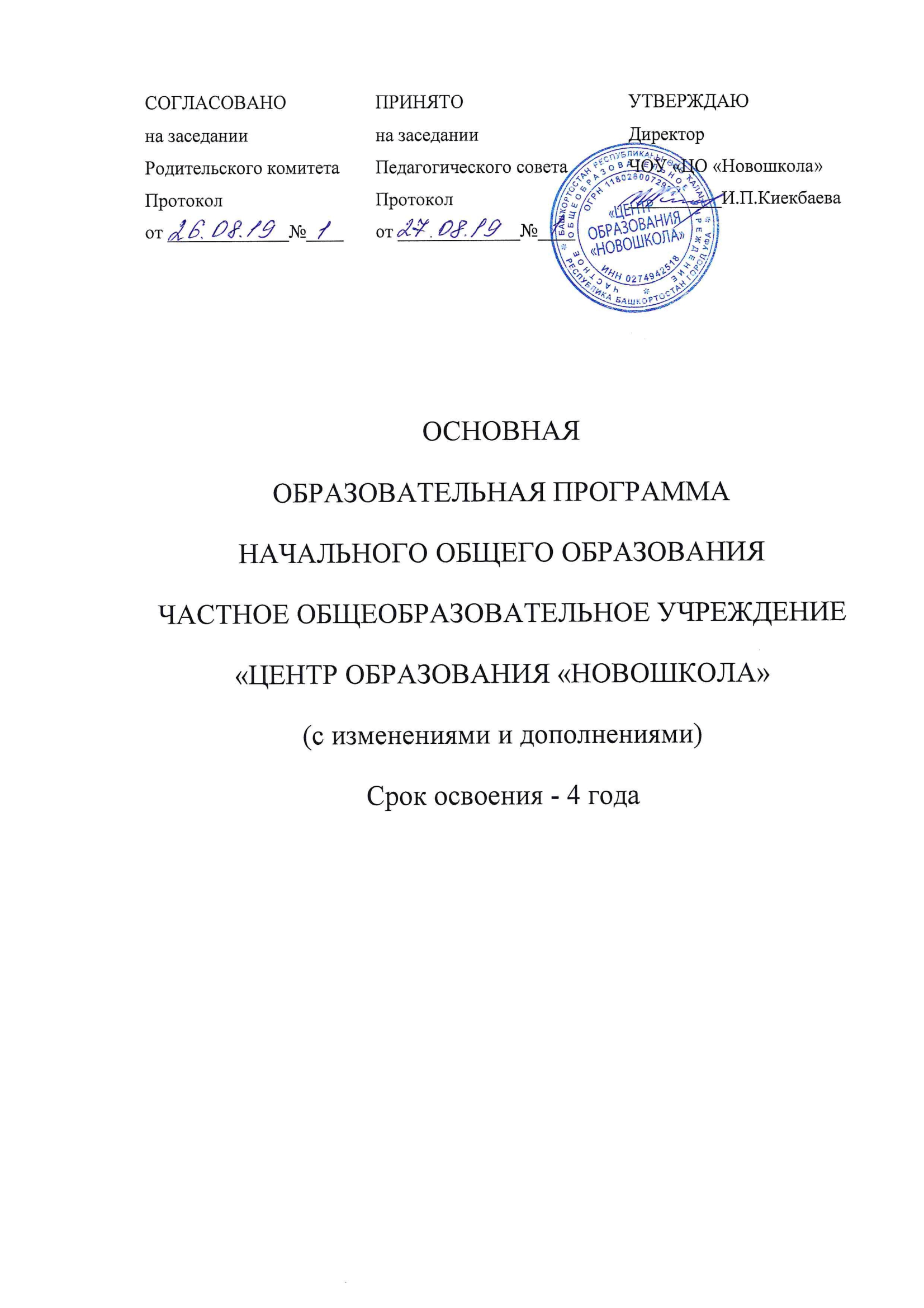  ОГЛАВЛЕНИЕ1.ЦЕЛЕВОЙ РАЗДЕЛ 1.1 Пояснительная записка        Основная образовательная программа начального общего образования Частного общеобразовательного учреждения «Центра образования «НОВОШКОЛА»(далее – «ЦО «НОВОШКОЛА») разработана в соответствии с требованиями Федерального государственного образовательного стандарта начального общего образования (далее Стандарта), с учётом рекомендаций Примерной основной образовательной программы начального общего образования (далее Примерной программы), особенностей «ЦО «НОВОШКОЛА», образовательных потребностей и запросов участников образовательного процесса, а также концептуальных положений УМК «Школа России», реализующих фундаментальное ядро содержания современного общего начального образования: базовые национальные ценности, программные элементы научного знания, универсальные учебные действия.        Основная образовательная программа определяет цель, задачи, планируемые результаты, содержание и организацию образовательного процесса на ступени начального общего образования.  Основания для разработки программы:Конвенция о правах ребенкаФедеральный закон от 29.12.2012 № 273-ФЗ «Об образовании в Российской Федерации»Закон Республики Башкортостан от 01.07.2013 № 696-з «Об образовании в Республике Башкортостан» (с изменениями и дополнениями)Приказ Минобрнауки России от 30.08.2013 № 1015 «Об утверждении Порядка организации и осуществления образовательной деятельности по основным общеобразовательным программам - образовательным программам начального общего, основного общего и среднего общего образования» (В настоящий документ вносятся изменения на основании приказа Минпросвещения России от 01.03.2019 N 95 с 27 апреля 2019 года)Приказ Минпросвещения России от 28.12.2018 № 345 «О федеральном перечне учебников, рекомендуемых к использованию при реализации имеющих государственную аккредитацию образовательных программ начального общего, основного общего, среднего общего образования»Приказ Минпросвещения России от 08 мая 2019 г. № 233 «О внесении изменений в федеральный перечень учебников, рекомендуемых к использованию при реализации имеющих государственную аккредитацию образовательных программ начального общего, основного общего, среднего общего образования, утверждённый приказом Министерства просвещения Российской Федерации от 28 декабря 2018 г. № 345»Приказ Минобрнауки России от 22.01.2014 № 32 «Об утверждении Порядка приема граждан на обучение по образовательным программам начального общего, основного общего и среднего общего образования» (внесены изменения приказом Минпросвещения России от 17 января 2019 года № 19)Приказ Минобрнауки России от 06.10.2009 № 373 «Об утверждении и введении в действие федерального государственного образовательного стандарта начального общего образования»Постановление Главного государственного санитарного врача России от 29.12.2010 № 189, СанПиН Главного государственного санитарного врача России от 29.12.2010 № 2.4.2.2821-10 «Об утверждении СанПиН 2.4.2.2821-10 "Санитарно-эпидемиологические требования к условиям и организации обучения в общеобразовательных учреждениях» (Раздел X)Письмо Рособрнадзора от 20.06.2018 № 05-192 «Об изучении родных языков из числа языков народов Российской Федерации»Письмо Минобрнауки России от 17.05.2018 № 08-1214 «Об изучении второго иностранного языка в соответствии с ФГОС»Письмо Минобрнауки России от 28.06.2018 № 01-26/5007
«О направлении информации» (по вопросу об устройстве детей с ОВЗ и инвалидностью в образовательные организации)Письмо Минпросвещения России от 22.01.2019 № 03-140 «О приеме в 1 класс»Письмо Минпросвещения России от 28.09.2018 № Пз-354/02 «О представлении сведений в области повышения финансовой грамотности»Письмо Департамента общего образования Минобрнауки России от 12.05.2011 №№ 03296, 03-296 «Об организации внеурочной деятельности при введении Федерального государственного образовательного стандарта общего образования»Письмо Минобрнауки России от 18.08.2017 № 09-1672 «О направлении методических рекомендаций «Методические рекомендации по уточнению понятия и содержания внеурочной деятельности в рамках реализации основных общеобразовательных программ, в том числе в части проектной деятельности»Письмо Минобрнауки России от 25.05.2015 № 08-761 «Об изучении предметных областей: "Основы религиозных культур и светской этики" и «Основы духовно-нравственной культуры народов России»Письмо Минобрнауки России от 19.01.2018 № 08-96 «Методические рекомендации для органов исполнительной власти субъектов Российской Федерации по совершенствованию процесса реализации комплексного учебного курса "Основы религиозных культур и светской этики" и предметной области "Основы духовно-нравственной культуры народов России»Письмо Минобрнауки России от 12.04.2018 № 08-936 «О мониторинге в соответствии с Планом деятельности по совершенствованию Процесса реализации комплексного учебного курса "Основы религиозных культур и Светской этики" и предметной области "Основы духовно-нравственной культуры народов России" на 2017-2018 годы»Устав Частного общеобразовательного Учреждения «Центр образования «НОВОШКОЛА»Локальные акты Частного общеобразовательного Учреждения «Центр образования «НОВОШКОЛА»Содержание основной образовательной программы начального образования ЦО «НОВОШКОЛА» отражает требования Стандарта и группируется в три основных раздела: целевой, содержательный и организационный.     Целевой раздел определяет общее назначение, цели, задачи и планируемые результаты реализации ООП НОО ЦО «НОВОШКОЛА», конкретизированные в соответствии с требованиями ФГОС. Целевой раздел включает: пояснительную записку; планируемые результаты освоения обучающимися основной образовательной программы; систему оценки достижения планируемых результатов освоения ООП НОО. Содержательный  раздел определяет общее содержание начального общего образования и включает образовательные программы, ориентированные на достижение личностных, предметных и метапредметных результатов, в том числе, -  программу формирования универсальных учебных действий у обучающихся, включающую формирование компетенций обучающихся в области использования ИКТ-технологий;  программы отдельных учебных предметов, курсов, а также курсов внеурочной деятельности; программу духовно-нравственного развития и воспитания обучающихся; программу формирования экологической культуры, здорового и безопасного образа жизни; программу коррекционной работы.  Организационный раздел устанавливает общие рамки организации образовательного процесса, а также механизм реализации компонентов основной образовательной программы.  Организационный раздел включает: учебный план начального общего образования ЦО «НОВОШКОЛА»; план внеурочной деятельности; систему условий реализации основной образовательной программы в соответствии с требованиями Стандарта.       Основная образовательная программа	начального общего образования ЦО «НОВОШКОЛА» определяет содержание и организацию образовательного процесса на уровне начального общего образования и направлена: на формирование общей культуры обучающихся, их духовно-нравственное, социальное, личностное и интеллектуальное развитие; на создание основы для самостоятельной реализации учебной деятельности, обеспечивающей социальную успешность, развитие творческих способностей, саморазвитие и самосовершенствование, сохранение и укрепление здоровья обучающихся.При разработке основной образовательной программы учтены следующие позиции: кадровое обеспечение - укомплектованность кадрами, имеющими необходимую квалификацию, способными к инновационной профессиональной деятельности и непрерывному процессу самообразования; материально-техническое обеспечение – наличие комфортных технических условий, выполнение требований пожарной и электробезопасности, охраны труда; учебно-материальное обеспечение – укомплектованность качественным учебным и учебно-наглядным оборудованием; информационное обеспечение – доступ всех субъектов образовательного процесса к информационно-методическим фондам и базам данных, сетевым источникам информации, по содержанию соответствующим полному перечню учебных предметов, предполагающим наличие методических пособий и рекомендаций по всем видам деятельности, а также наглядных пособий, мультимедийных, аудио- и видеоматериалов. 1.1.1 Цели реализации основной образовательной программы начального общего образованияЦелями реализации образовательной программы является:- создание условий для развития и воспитания личности младшего школьника в соответствии с требованиями ФГОС начального общего образования;достижение планируемых результатов в соответствии с ФГОС НОО.Задачи реализации образовательной программы:Достижение личностных результатов учащихся:готовность и способность учащихся к саморазвитию;сформированность мотивации к обучению и познанию;осмысление и принятие основных базовых ценностей.Достижение метапредметных результатов учащихся:освоение универсальных учебных действий (регулятивных, познавательных, коммуникативных).Достижение предметных результатов:освоение опыта предметной деятельности по получению нового знания, его преобразования и применения на основе элементов научного знания, современной научной картины мира.Образовательный стандарт направлен на обеспечение:равных возможностей получения качественного образования;духовно-нравственного развития и воспитания учащихся, становление их гражданской идентичности как основы развитии гражданского общества;преемственности основных образовательных программ;сохранения и развития культурного разнообразия и языкового наследия многонационального народа Российской Федерации, права на изучение родного языка, возможности получения начального общего образования на родном языке, овладения духовными ценностями и культурой многонационального народа России;единства образовательного пространства Российской Федерации;демократизации образования и всей образовательной деятельности, в том числе через развитие форм государственно-общественного управления, расширения права выбора педагогическими работниками методик обучения и воспитания, методов оценки знаний учащихся, воспитанников, использования различных форм образовательной деятельности учащихся, развития культуры образовательной среды образовательного учреждения;формирования критериальной оценки результатов освоения обучающимися Образовательной программы, деятельности педагогических работников, образовательных учреждений, функционирования системы образования в целом;условий в условиях многообразия образовательных систем и видов образовательных учреждений для эффективной реализации и освоения обучающимися Основной образовательной программы начального общего образования, в том числе обеспечение условий для индивидуального развития всех учащихся, в особенности тех, кто в наибольшей степени нуждается в специальных условиях, одаренных детей и детей с ограниченными возможностями здоровья.В основе реализации основной образовательной программы «ЦО «НОВОШКОЛА» лежит системно­деятельностный подход, который предполагает: воспитание и развитие качеств личности, отвечающих требованиям информационного общества, инновационной экономики, задачам построения российского гражданского общества на основе принципов толерантности, диалога культур и уважения его многонационального, полилингвального, поликультурного и поликонфессионального состава; переход к стратегии социального проектирования и конструирования на основе разработки содержания и технологий образования, определяющих пути и способы достижения Целью реализации ООП НОО является обеспечение планируемых результатов по достижению выпускником начальной общеобразовательной школы целевых установок, компетенций, определяемых личностными, семейными, общественными, государственными потребностями и возможностями ребёнка младшего школьного возраста, индивидуальными особенностями его развития и состояния здоровья. 	ООП НОО предусматривает достижение следующих результатов образования: личностные результаты: готовность и способность к саморазвитию; сформированность познавательной мотивации; ценностно-смысловые установки, отражающие индивидуальноличностные позиции обучающихся; метапредметные результаты, включающих освоенные обучающимися универсальные учебные действия (познавательные, регулятивные и коммуникативные), обеспечивающие овладение ключевыми компетентностями, составляющими основу умения учиться и межпредметными понятиями; предметные результаты: освоенный опыт специфической для предметной области деятельности, готовность его преобразования и применения; система основополагающих элементов научного знания, лежащая в основе современной научной картины мира. Учебники образовательной системы «Школа России» являются методическим средством, позволяющим реализовать современные требования к содержанию и организации образования младших школьников и тем самым обеспечить достижение предусмотренных ФГОС результатов начального образования – личностное развитие детей, их духовно-нравственное воспитание, формирование у них конкретных предметных умений и комплекса универсальных учебных действий (регулятивных, познавательных, коммуникативных).Осуществление поставленных целей обеспечивается следующим.В учебниках реализуется деятельностный подход к организации учебной работы, что позволяет формировать у учащихся умение осознавать учебную задачу, планировать свои действия, осознанно их выполнять, осуществлять самоконтроль (итоговый и пошаговый), проводить самооценку.На материале каждого учебного предмета осуществляется целенаправленное формирование приёмов умственной деятельности (анализ и синтез, сравнение, классификация, аналогия, обобщение), обучение установлению причинно-следственных связей, построению рассуждений, фиксации выводов в различной форме: словесной, схематичной, модельной.Наряду с формированием логического мышления, все учебники создают условия для совершенствования эмоциональной сферы ребёнка, для расширения его опыта образного восприятия мира, для развития образного мышления.Учебниками образовательной системы «Школа России» обеспечивается обучение всем видам речевой деятельности, в том числе различным видам чтения, поиску, получению, переработке и использованию информации, её пониманию и представлению в различной форме: словесной, изобразительной, схематичной, модельной.Методическим аппаратом учебников созданы условия для организации продуктивного общения, сотрудничества детей с учителем и друг с другом, для формирования в целом коммуникативных умений: слушать и стараться понимать собеседника; строить свои высказывания с учётом задач, условий и принятых правил общения; использовать речь как средство организации совместной деятельности, как способ запроса, получения и передачи информации; создавать небольшой монолог, участвовать в диалоге, в коллективной беседе, понимать возможность различных точек зрения на один и тот же вопрос, осознавать и аргументировать своё мнение.Все учебники направлены на духовно-нравственное воспитание младших школьников. При этом в рамках различных учебных предметов делаются акценты на разных компонентах работы.1.1.2 Принципы и подходы к формированию основной образовательной программы начального общего образованияФормирование основной образовательной программы начального общего образования строится на группе принципов, сформулированных на основе требований ФГОС и Примерной основной образовательной программы:  Принцип использования системно-деятельностного подхода, лежащего в основе реализации основной образовательной программы, который предполагает: воспитание и развитие качеств личности, отвечающих требованиям информационного общества, инновационной экономики, задачам построения демократического гражданского общества на основе толерантности, диалога культур и уважения многонационального, поликультурного и поликонфессионального состава российского общества;  переход к стратегии социального проектирования и конструирования в системе образования на основе разработки содержания и технологий образования, определяющих пути и способы достижения социально желаемого уровня (результата) личностного и познавательного развития обучающихся;  ориентацию на результаты образования как системообразующий компонент ФГОС, где развитие личности обучающегося на основе усвоения универсальных учебных действий, познания и освоения мира составляет цель и основной результат образования; признание решающей роли содержания образования, способов организации образовательной деятельности и взаимодействия участников образовательного процесса в достижении целей личностного, социального и познавательного развития обучающихся;  учет индивидуальных возрастных, психологических и физиологических особенностей обучающихся, роли и значения видов деятельности и форм общения для определения целей образования и воспитания и путей их достижения; обеспечение преемственности дошкольного, начального общего, основного и среднего (полного) общего образования;  разнообразие организационных форм и учет индивидуальных особенностей каждого обучающегося (включая одаренных детей и детей с ограниченными возможностями здоровья), обеспечивающих рост творческого потенциала, познавательных мотивов, обогащение форм взаимодействия со сверстниками и взрослыми в познавательной деятельности;  гарантированность достижения планируемых результатов освоения основной образовательной программы начального общего образования, что и создает основу для самостоятельного успешного усвоения обучающимися новых знаний, умений, компетенций, видов и способов деятельности. Принцип учёта социокультурных особенностей и потребностей региона, в котором осуществляется образовательный процесс при обязательном сохранении и развитии культурного разнообразия и языкового наследия многонационального населения нашей страны.  Принцип учета особенностей детей младшего школьного возраста, связанных: с изменением при поступлении в школу ведущей деятельности ребёнка; с освоением им новой социальной позиции и социальной роли ученика;с формированием у школьника основ умения учиться и способности к организации своей деятельности и другими.  Принцип самостоятельности – проектирование основной образовательной программы начального общего образования осуществляется образовательным учреждением самостоятельно с привлечением органов коллегиального управления: родительским комитетом школы, советом старшеклассников, обеспечивающих государственно-общественный характер управления образовательным учреждением. Принцип взаимногодополнения обязательной и вариативной составляющих программы. Обязательная часть основной образовательной программы начального общего образования составляет 80 %, а часть, формируемая участниками образовательных отношений (вариативная), – 20 % от общего объема создаваемого документа. Обе части дополняют и раскрывают особенности содержания и организации образовательного процесса в начальной школе. 1.1.3 Общая характеристика образовательной программы начального общего образованияООП НОО ЦО «НОВОШКОЛА» предусматривает:достижение планируемых результатов освоения Образовательной программы всеми обучающимися, создание условий для образования детей с особыми образовательными потребностями, создание специфических условий для детей с ограниченными возможностями здоровья на основе уровневого подхода в обучении, дифференциации и индивидуализации обучения и воспитания; выявление и развитие способностей обучающихся, в том числе одарённых детей, через систему клубов, секций, студий и кружков, организацию общественно полезной деятельности, в том числе социальной практики, с использованием возможностей образовательных учреждений дополнительного образования детей, диагностики и мониторинга развития учащихся, консалтинговую деятельность, психологическое сопровождение детей с «синдромом раннего развития» и одаренных детей; организацию интеллектуальных и творческих соревнований, научно-технического творчества и проектно-исследовательской деятельности через различные формы организации внеурочной деятельности; участие обучающихся, их родителей (законных представителей), педагогических работников и общественности в проектировании и развитии внутришкольной социальной среды на основе выработки общих позиций, единых требований, создания условий, согласования деятельности школы и семьи по воспитанию и обучению учащихся; использование в образовательном процессе современных образовательных технологий деятельностного типа, и в первую очередь личностно-ориентированного развивающего обучения; возможность эффективной самостоятельной работы обучающихся на уроке и за его пределами благодаря взаимосвязи урочной и внеурочной деятельности; включение обучающихся в процессы познания и преобразования внешкольной социальной среды - района, города - для приобретения опыта реального управления и действия на основе краеведческой, природоохранной деятельности и социальных практик. ООП НОО ЦО «НОВОШКОЛА» содержит следующие разделы:пояснительную записку;планируемые	результаты освоения обучающимися ООП НОО ЦО «НОВОШКОЛА»;учебный план ЦО «НОВОШКОЛА»;программу формирования универсальных учебных действий у учащихся на уровне начального общего образования;программы отдельных учебных предметов, курсов;программу духовно-нравственного развития, воспитания учащихся на уровне начального общего образования;программу формирования экологической культуры, здорового и безопасного образа жизни;программу коррекционной работы;систему оценки достижения планируемых результатов освоения ООП НОО ЦО «НОВОШКОЛА»  Состав участников образовательного процесса Участниками образовательного процесса являются обучающиеся, педагогические работники общеобразовательной организации, родители (законные представители) обучающихся. Права и обязанности родителей (законных представителей) обучающихся в части, касающейся участия в формировании и обеспечении освоения детьми ООП НОО, закрепляются в заключённом между ними и ЦОУ ЦО «НОВОШКОЛА» договоре, отражающем ответственность субъектов образования за конечные результаты освоения программы. В ООП НОО учтены запросы обучащихся и родителей в сфере образования, профессиональный уровень педагогов, особенности материально-технической базы.Общие подходы к организации внеурочной деятельностиВ соответствии с Федеральным государственным образовательным стандартом начального общего образования ООП НОО реализуется ЦО «НОВОШКОЛА» в том числе и через внеурочную деятельность.Внеурочная деятельность в начальной школе позволяет решить целый ряд очень важных задач:-  обеспечить благоприятную адаптацию ребенка в школе;-  снизить учебную нагрузку учащихся;-  улучшить условия для развития ребенка;-  учесть возрастные и индивидуальные особенности учащихся. В реализации модели внеурочной деятельности принимают участие все имеющиеся педагогические работники учреждения. Координирующая роль отводится классным руководителям, которые:-  взаимодействуют с педагогическими работниками, а также учебно-вспомогательным персоналом образовательного учреждения;- организуют в классе образовательную деятельность, оптимальный для развития положительного потенциала личности учащихся в рамках деятельности общешкольного коллектива;- организуют систему отношений через разнообразные формы воспитывающей деятельности коллектива класса, в том числе, через органы самоуправления;-  организуют социально значимую, творческую деятельность учащихся.В соответствии с требованиями Стандарта внеурочная деятельность организуется по направлениям развития личности (духовно-нравственное направление, спортивно-оздоровительное направление, социальное направление, общеинтеллектуальное направление, общекультурное направление).Спортивно-оздоровительное направление призвано пропагандировать здоровый образ жизни и сохранять здоровье детей;Общеинтеллектуальное направление обеспечивает развитие творческих способностей детей, интереса к обучению;Социальное направление направлено на достижение конкретных целей, координированное выполнение взаимосвязанных действий обучающимися;Духовно-нравственное формирует способность к духовно-нравственному развитию, личностному совершенствованию, пониманию значения нравственности, веры и религии в жизни человека и общества;Общекультурное направление направлено на воспитание художественного вкуса вразличных областях искусства.Организация занятий по направлениям раздела «Внеурочная деятельность» является неотъемлемой частью образовательной деятельности в ЦО «НОВОШКОЛА», где предоставляется обучающимся возможность выбора широкого спектра занятий, направленных на их развитие.Содержание занятий, предусмотренных в рамках внеурочной деятельности, формируется с учётом пожеланий учащихся и их родителей (законных представителей).В период каникул для продолжения внеурочной деятельности используется лагерная смена.Программы внеурочной деятельности разработаны педагогами самостоятельно на основе методических рекомендаций по организации внеурочной деятельности.Внеурочная работа реализуется через регулярные курсы, кружки, которые посещают все обучающиеся класса. Режим работы в 1-4-х классах строится по традиционной схеме: первая половина дня отдана на урочную работу; во второй половине дня обучающиеся занимаются по режиму, утверждённому директором.В течение всего дня с детьми находится учитель начальных классов (воспитатель ГПД).Внеурочная деятельность строится на ряде общих принципов:принцип гуманизации и гуманитаризации способствует правильной ориентации учащихся в системе ценностей и содействует включению учащихся в диалог разных культур;принцип внешней и внутренней дифференциации – выявление и развитие у учащихся склонностей и способностей к работе в различных направлениях творческой деятельности, предоставление возможности обучающимся выбора ряда дисциплин или возможности работать на разных уровнях глубины освоения каждого конкретного предмета;принцип свободы выбора – предоставление обучающимся возможности самостоятельного выбора форм и видов внеурочной деятельности, формирование чувства ответственности за его результаты;возможность свободного самоопределения и самореализации;ориентация на личностные интересы, потребности, способности ребёнка;принцип единства – единство обучения, воспитания, развития;принцип экологизации– развитие у ребенка чувства ответственности за окружающий мир;практико-деятельностная основа образовательной деятельности.Задачи внеурочной деятельности:реализация единства образовательной деятельности;развитие познавательной, социальной, творческой активности ребёнка, его нравственных качеств;формирование у школьников целостного и эмоционально - образного восприятия мира;формирование основ умения учиться и способности к организации своей деятельности;умение принимать, сохранять цели и следовать им в процессе деятельности, планировать свою деятельность, осуществлять её контроль и оценку;обращение к тем проблемам, темам, образовательным областям, которые являются личностно значимыми для детей того или иного возраста и которые недостаточно представлены в основном образовании;создание благоприятных условий для усвоения обучающимися духовных и культурных ценностей, воспитания уважения к истории и культуре своего идругих народов;становление основ гражданской идентичности и мировоззрения учащихся;укрепление физического и духовного здоровья учащихся.В соответствии с требованиями федеральных государственных образовательных стандартов второго поколения, с учётом пожеланий родителей и интересов, учащихся предлагаются программы, реализующиеся во внеурочной деятельности, которые имеют следующие направления: Спортивно-оздоровительное направлениеПрограмма направлена на сохранение и укрепление здоровья обучающихся; формирование творческой личности обучающегося, стремящегося к сохранению физического, психического, социального здоровья. Данное направление реализуется программой внеурочной деятельности «Шахматы» и «Ритмика»Результатами работы становятся участие в спортивных соревнованиях, турнирах.Общекультурное направление	Воспитание способности к духовному развитию, нравственному самосовершенствованию, формированию ценностных ориентаций, развитие обшей культуры, знакомство с общечеловеческими ценностями мировой культуры, духовными ценностями отечественной культуры, нравственно-этическими ценностями многонационального народа России и народов других стран – цель общекультурного направления.Основными задачами являются:формирование ценностных ориентаций общечеловеческого содержания;становление активной жизненной позиции;воспитание основ правовой, эстетической, физической и экологической культуры.Данное направление реализуется программами внеурочной деятельности: «Театральная мастерская», «Английский театр», «Мастерская изобразительного творчества», «Занимательный английский» (различной модификации).Результатами работы становятся театральные постановки; участие в конкурсах, организация выставок, защита проектов и их демонстрация.Общеинтеллектуальное направлениеПрограммы: «Робототехника», «Информатика», «Развитие познавательных способностей», «Заниматика», «Интеллектуальные витаминки».Эти программы формируют способность к эффективному и нестандартному мышлению, которую обучающиеся быстро переносят на другие предметы и используют при решении любых жизненных ситуациях.Результатами работы становятся участие в олимпиадном движении, в работе Научного общества учащихся, защита проектов.Социальное направлениеСоциальное направление представлено курсами «Учусь принимать решение», «День общих дел», классными часами, экскурсиями.Используются такие формы работы: работа над проектами, встречи с представителями различных профессий, трудовые десанты, сюжетно-ролевые игры, уроки мужества, волонтерскую деятельность. Работает программа День общих дел (проектная мастерская), которая ориентирована на приобретение школьниками социальных знаний в различных видах деятельности.Результатами работы становятся; творческая работа (подбор примеров, оформление иллюстраций, написание мини- сочинений и т.д.); сообщение, доклад, реферат; исследование;Духовно-нравственное направление Данное направление реализуется программой внеурочной деятельности «Азбука нравственности». Воспитание нравственных чувств и этического сознания у младших школьников обеспечивается присвоением ими соответствующих ценностей, формирование знаний, начальных представлений, опыта эмоционально-ценностного постижения действительности и общественного действия в контексте становления идентичности гражданина России.По итогам внеурочной деятельности проводятся конкурсы, выставки, социальные проекты.Формы внеурочной воспитательной работы по направлениям:Спортивно-оздоровительное:Работа спортивных секций, организация походов, экскурсий, «Дней здоровья», подвижных игр, «Весёлых стартов», внутришкольных спортивных соревнований.Проведение бесед по охране здоровья.Применение на уроках игровых моментов, физминуток, динамических паузОбщекультурное:Организация экскурсий, выставок детских рисунков, поделок и творческих работ учащихся;Проведение тематических классных часов по эстетике внешнего вида ученика, культуре поведения и речи;Участие в конкурсах, выставках детского творчества на уровне образовательного учреждения, района, города.Работа кружков Общеинтеллектуальное направления:Предметные недели;Конкурсы, экскурсии, олимпиады, деловые и ролевые игры и др.;Работа факультативов; Участие в научно-исследовательских конференциях;Разработка проектов к урокам.Встречи с представителями различных профессий;Социальное направление:Тематические классные часы.Библиотечные выставки и беседы.Встречи с представителями различных профессий.Духовно-нравственное:Беседы на тему истории и культуры родной семьи, родного города, края, родной улицы и Родины.Обзорные экскурсии по городу. Посещение музеев и театров города, культурных центров.Библиотечные уроки и викторины на уроках.Тематические беседы о государственной символике, национальных праздниках, Конституции страны, республики.Оформление газет о боевой и трудовой славе россиян.Фестивали патриотической песни.Встречи с ветеранами и детьми Великой Отечественной войны, тружениками тыла, ветеранами труда;Уроки мужества;Вахта памяти;Смотры строя и песни;Выставки рисунков;Тематические классные часы.1.2 Планируемые результаты освоения обучающимися ООП НООПланируемые результаты освоения основной образовательной программы начального общего образования (далее — планируемые результаты) являются одним из важнейших механизмов реализации требований ФГОС НОО к результатам обучающихся, освоивших основную образовательную программу. Они представляют собой систему обобщённых личностно ориентированных целей образования.Планируемые результаты обеспечивают связь между требованиями ФГОС НОО, образовательной деятельностью и системой оценки результатов освоения основной образовательной программы начального общего образования, уточняя и конкретизируя общее понимание личностных, метапредметных и предметных результатов для каждой учебной программы с учётом ведущих целевых установок их освоения, возрастной специфики обучающихся и требований, предъявляемых системой оценки; являются содержательной и критериальной основой для разработки программ учебных предметов, курсов, учебно-методической литературы, а также для системы оценки качества освоения обучающимися основной образовательной программы начального общего образования.В соответствии с системно-деятельностным подходом содержание планируемых результатов описывает и характеризует обобщённые способы действий с учебным материалом, позволяющие обучающимся успешно решать учебные и учебно-практические задачи, в том числе задачи, направленные на отработку теоретических моделей и понятий, и задачи, по возможности максимально приближенные к реальным жизненным ситуациям.Система планируемых результатов даёт представление о том, какими именно действиями — познавательными, личностными, регулятивными, коммуникативными, преломлёнными через специфику содержания того или иного предмета — овладеют обучающиеся в ходе образовательного процесса. В системе планируемых результатов особо выделяется учебный материал, имеющий опорный характер, т. е. служащий основой для последующего обучения.Структура планируемых результатов учитывает необходимость:определения динамики развития обучающихся на основе выделения достигнутого уровня развития и ближайшей перспективы — зоны ближайшего развития ребёнка;определения возможностей овладения обучающимися учебными действиями на уровне, соответствующем зоне ближайшего развития, в отношении знаний, расширяющих и углубляющих систему опорных знаний, а также знаний и умений, являющихся подготовительными для данного предмета;выделения основных направлений оценочной деятельности — оценки результатов деятельности систем образования различного уровня, педагогов, обучающихся.С этой целью в структуре планируемых результатов по каждой учебной программе выделяются следующие уровни описания.Цели - ориентиры, которые определяют ведущие целевые установки и основные ожидаемые результаты изучения данной учебной программы. Они отвечают на вопрос о смысле изучения данного предмета, его вкладе в развитие личности обучающихся.Планируемые результаты, описывающие эту группу целей, представлены в первом, общецелевом блоке, предваряющем планируемые результаты по отдельным разделам учебной программы. Этот блок результатов описывает основной, сущностный вклад данной программы в развитие личности обучающихся, в развитие их способностей; отражает такие общие цели образования, как формирование ценностных и мировоззренческих установок, развитие интереса, формирование определённых познавательных потребностей обучающихся. Оценка достижения этих целей ведётся в ходе процедур, допускающих предоставление и использование исключительно не персонифицированной информации, а полученные результаты характеризуют деятельность системы образования.Личностные результаты освоения основной образовательной программы начального общего образования.Сформированность основ российской гражданской идентичности, чувства гордости за свою Родину, российский народ и историю России, осознание своей этнической и национальной принадлежности; формирование ценностей многонационального российского общества; становление гуманистических и демократических ценностных ориентаций;сформированность целостного, социально ориентированного взгляда на мир в его органичном единстве и разнообразии природы, народов, культур и религий; уметь уважительно относиться к иному мнению, истории и культуре других народов; иметь начальные навыки адаптации в динамично изменяющемся и развивающемся мире;принять и освоить социальную роль обучающегося, развить мотивы учебной деятельности и сформировать личностный смысл учения; иметь начальные навыки самостоятельности и личной ответственности за свои поступки, в том числе в информационной деятельности, на основе представлений о нравственных нормах, социальной справедливости и свободе;сформированность основ эстетических потребностей, ценностей и чувств; иметь потребность в развитии этических чувств, доброжелательности и эмоционально-нравственной отзывчивости, понимания и сопереживания чувствам других людей; готовность к сотрудничеству со взрослыми и сверстниками в разных социальных ситуациях, способность не создавать конфликтов и находить выходы из спорных ситуаций; сформированность установки на безопасный, здоровый образ жизни, мотивации к творческому труду, работе на результат, бережному отношению к материальным и духовным ценностям. Метапредметные результаты освоения основной образовательной программы начального общего образования.Уметь принимать и сохранять цели и задачи учебной деятельности, поиска средств ее осуществления; умение находить способы решения проблем творческого и поискового характера;уметь планировать, контролировать и оценивать учебные действия в соответствии с поставленной задачей и условиями ее реализации; определять наиболее эффективные способы достижения результата;понимать причины успеха/неуспеха учебной деятельности и способность конструктивно действовать даже в ситуациях неуспеха; иметь начальные формы познавательной и личностной рефлексии; уметь использовать знаково-символические средства представления информации для создания моделей изучаемых объектов и процессов, схем решения учебных и практических задач;уметь активно использовать речевые средства и средства информационных и коммуникационных технологий (далее - ИКТ) для решения коммуникативных и познавательных задач; уметь использовать различные способы поиска (в справочных источниках и открытом учебном информационном пространстве сети Интернет), сбора, обработки, анализа, организации, передачи и интерпретации информации в соответствии с коммуникативными и познавательными задачами и технологиями учебного предмета; в том числе уметь вводить текст с помощью клавиатуры, фиксировать (записывать) в цифровой форме измеряемые величины и анализировать изображения, звуки, готовить свое выступление и выступать с аудио-, видео- и графическим сопровождением; соблюдать нормы информационной избирательности, этики и этикета; иметь навыки смыслового чтения текстов различных стилей и жанров в соответствии с целями и задачами; уметь осознанно строить речевое высказывание в соответствии с задачами коммуникации и составлять тексты в устной и письменной формах;  владеть логическими действиями сравнения, анализа, синтеза, обобщения, классификации по родовидовым признакам, установления аналогий и причинно-следственных связей, построения рассуждений, отнесения к известным понятиям; уметь слушать собеседника и вести диалог; готовность признавать возможность существования различных точек зрения и права каждого иметь свою; излагать свое мнение и аргументировать свою точку зрения и оценку событий; уметь определять общую цель и пути ее достижения; уметь договариваться о распределении функций и ролей в совместной деятельности; осуществлять взаимный контроль в совместной деятельности, адекватно оценивать собственное поведение и поведение окружающих; уметь конструктивно разрешать конфликты посредством учета интересов сторон и сотрудничества; знать начальные сведения о сущности и особенностях объектов, процессов и явлений действительности (природных, социальных, культурных, технических и др.) в соответствии с содержанием конкретного учебного предмета;владеть базовыми предметными и межпредметными понятиями, отражающими существенные связи и отношения между объектами и процессами; уметь работать в материальной и информационной среде начального общего образования (в том числе с учебными моделями) в соответствии с содержанием конкретного учебного предмета; овладеть начальным уровнем культуры пользователя словарями в системе УУД.Цели, характеризующие систему учебных действий в отношении опорного учебного материала. Планируемые результаты, описывающие эту группу целей, приводятся в блоках «Выпускник научится» к каждому разделу учебной программы. Они ориентируют пользователя в том, какой уровень освоения опорного учебного материала ожидается от выпускников. Критериями отбора данных результатов служат: их значимость для решения основных задач образования на данной ступени, необходимость для последующего обучения, а также потенциальная возможность их достижения большинством обучающихся, как минимум, на уровне, характеризующем исполнительскую компетентность обучающихся. Иными словами, в эту группу включается такая система знаний и учебных действий, которая, принципиально необходима для успешного обучения в начальной и основной школе и при наличии специальной целенаправленной работы учителя может быть освоена подавляющим большинством детей.Достижение планируемых результатов этой группы выносится на итоговую оценку, которая может осуществляться как в ходе освоения данной программы посредством накопительной системы оценки (например, портфеля достижений), так и по итогам её освоения (с помощью итоговой работы). Оценка освоения опорного материала на уровне, характеризующем исполнительскую компетентность обучающихся, ведётся с помощью заданий базового уровня, а на уровне действий, соответствующих зоне ближайшего развития, с помощью заданий повышенного уровня. Успешное выполнение обучающимися заданий базового уровня служит единственным основанием для положительного решения вопроса о возможности перехода на следующую ступень обучения.Цели, характеризующие систему учебных действий в отношении знаний, умений, навыков, расширяющих и углубляющих опорную систему или выступающих как пропедевтика для дальнейшего изучения данного предмета.Планируемые результаты, описывающие указанную группу целей, приводятся в блоках «Выпускник получит возможность научиться» к каждому разделу программы учебного предмета. Уровень достижений, соответствующий планируемым результатам этой группы, могут продемонстрировать только отдельные обучающиеся, имеющие более высокий уровень мотивации и способностей. В повседневной практике обучения эта группа целей не отрабатывается со всеми без исключения обучающимися как в силу повышенной сложности учебных действий для обучающихся, так и в силу повышенной сложности учебного материала и его пропедевтического характера на данной ступени обучения. Оценка достижения этих целей ведётся преимущественно в ходе процедур, допускающих предоставление и использование исключительно не персонифицированной информации.Частично задания, ориентированные на оценку достижения этой группы планируемых результатов, включаются в материалы итогового контроля.Основные цели такого включения — предоставить возможность обучающимся продемонстрировать овладение более высокими (по сравнению с базовым) уровнями достижений и выявить динамику роста численности группы наиболее подготовленных обучающихся.Невыполнение обучающимися заданий, с помощью которых ведётся оценка достижения планируемых результатов этой группы, не является препятствием для перехода на следующий уровень обучения. Учёт достижения планируемых результатов этой группы   ведется в ходе текущего и промежуточного оценивания, а полученные результаты фиксируются посредством накопительной системы оценки (в т.ч. в форме портфеля достижений) и учитывается при определении итоговой оценки.На ступени начального общего образования устанавливаются планируемые результаты освоения:междисциплинарной программы «Формирование универсальных учебных действий», а также её разделов «Чтение. Работа с текстом» и «Формирование ИКТ компетентности обучающихся»;программ по всем учебным предметам — «Русский язык», «Родной язык», «Литературное чтение», «Литературное чтение на родном языке», «Иностранный язык», «Математика и информатика», «Окружающий мир», «Основы религиозных культур и светской этики», «Изобразительное искусство», «Музыка», «Технология», «Физическая культура».В данном разделе основной образовательной программы приводятся планируемые результаты освоения всех обязательных учебных предметов на уровне начального общего образования.1.2.1. Формирование универсальных учебных действий В результате изучения всех без исключения предметов на уровне начального общего образования у выпускников будут сформированы личностные, регулятивные, познавательные и коммуникативные универсальные учебные действия как основа умения учиться.Личностные универсальные учебные действияУ выпускника будут сформированы: внутренняя позиция школьника на уровне положительного отношения к школе, ориентации на содержательные моменты школьной действительности и принятия образца «хорошего ученика»; широкая мотивационная основа учебной деятельности, включающая социальные, учебно­познавательные и внешние мотивы; учебно­познавательный интерес к новому учебному материалу и способам решения новой задачи; ориентация на понимание причин успеха в учебной деятельности, в том числе на самоанализ и самоконтроль результата, на анализ соответствия результатов требованиям конкретной задачи, на понимание оценок учителей, товарищей, родителей и других людей; способность к оценке своей учебной деятельности; основы гражданской идентичности, своей этнической принадлежности в форме осознания «Я» как члена семьи, представителя народа,  гражданина России, чувства сопричастности и гордости за свою Родину, народ и историю, осознание ответственности человека за общее благополучие; ориентация в нравственном содержании и смысле как собственных поступков, так и поступков окружающих людей; знание основных моральных норм и ориентация на их выполнение; развитие этических чувств — стыда, вины, совести как регуляторов морального поведения; понимание чувств других людей и сопереживание им; установка на здоровый образ жизни; основы экологической культуры: принятие ценности природного мира, готовность следовать в своей деятельности нормам природоохранного, нерасточительного, здоровье сберегающего поведения; чувство прекрасного и эстетические чувства на основе знакомства с мировой и отечественной художественной культурой.Выпускник получит возможность для формирования внутреннего положительного понимания необходимости учения, выраженного в преобладании учебно­познавательных мотивов и предпочтении социального способа оценки знаний; выраженной устойчивой учебно­познавательной мотивации учения; устойчивого учебно­познавательного интереса к новым общим способам решения задач; адекватного понимания причин успешности/неуспешности учебной деятельности; положительной адекватной дифференцированной самооценки на основе критерия успешности реализации социальной роли «хорошего ученика»; компетентности в реализации основ гражданской идентичности в поступках и деятельности; морального сознания на конвенциональном уровне, способности к решению моральных дилемм на основе учёта позиций партнёров в общении, ориентации на их мотивы и чувства, устойчивое следование в поведении моральным нормам и этическим требованиям; установки на здоровый образ жизни и реализации её в реальном поведении и поступках; осознанных устойчивых эстетических предпочтений и ориентации на искусство как значимую сферу человеческой жизни; осознанного понимания чувств других людей и сопереживания им, выражающихся в поступках, направленных на помощь другим и обеспечение их благополучия.Регулятивные универсальные учебные действияВыпускник научится:принимать и сохранять учебную задачу; учитывать выделенные учителем ориентиры действия в новом учебном материале в сотрудничестве с учителем; планировать свои действия в соответствии с поставленной задачей и условиями её реализации, в том числе во внутреннем плане; учитывать установленные правила в планировании и контроле способа решения; осуществлять итоговый и пошаговый контроль по результату; оценивать правильность выполнения действия на уровне адекватной ретроспективной оценки соответствия результатов требованиям данной задачи; адекватно воспринимать предложения и оценку учителей, товарищей, родителей и других людей;  различать способ и результат действия; вносить необходимые коррективы в действие после его завершения на основе его оценки и учёта характера сделанных ошибок, использовать предложения и оценки для создания нового, более совершенного результата, использовать запись в цифровой форме хода и результатов решения задачи, собственной звучащей речи на русском, родном, башкирском и иностранном языках.Выпускник получит возможность научиться:в сотрудничестве с учителем ставить новые учебные задачи; преобразовывать практическую задачу в познавательную; проявлять познавательную инициативу в учебном сотрудничестве; самостоятельно учитывать выделенные учителем ориентиры действия в новом учебном материале; осуществлять констатирующий и предвосхищающий контроль по результату и по способу действия, актуальный контроль на уровне произвольного внимания; самостоятельно оценивать правильность выполнения действия и вносить необходимые коррективы в исполнение как по ходу его реализации, так и в конце действия.Познавательные универсальные учебные действияВыпускник научится:осуществлять поиск необходимой информации для выполнения учебных заданий с использованием учебной литературы, энциклопедий, справочников (включая электронные, цифровые), в открытом информационном пространстве, в том числе контролируемом пространстве Интернета; осуществлять запись (фиксацию) выборочной информации об окружающем мире и о себе самом, в том числе с помощью инструментов ИКТ; использовать знаково­символические средства, в том числе модели (включая виртуальные) и схемы (включая концептуальные), для решения задач; строить сообщения в устной и письменной форме; ориентироваться на разнообразие способов решения задач; основам смыслового восприятия художественных и познавательных текстов, выделять существенную информацию из сообщений разных видов (в первую очередь текстов); осуществлять анализ объектов с выделением существенных и несущественных признаков; осуществлять синтез как составление целого из частей; проводить сравнение, сериацию и классификацию по заданным критериям; устанавливать причинно­следственные связи в изучаемом круге явлений; строить рассуждения в форме связи простых суждений об объекте, его строении, свойствах и связях; обобщать, т. е. осуществлять генерализацию и выведение общности для целого ряда или класса единичных объектов, на основе выделения сущностной связи; осуществлять подведение под понятие на основе распознавания объектов, выделения существенных признаков и их синтеза; устанавливать аналогии; владеть рядом общих приёмов решения задач.Выпускник получит возможность научиться: осуществлять расширенный поиск информации с использованием ресурсов библиотек и Интернета; записывать, фиксировать информацию об окружающем мире с помощью инструментов ИКТ; создавать и преобразовывать модели и схемы для решения задач; осознанно и произвольно строить сообщения в устной и письменной форме; осуществлять выбор наиболее эффективных способов решения задач в зависимости от конкретных условий; осуществлять синтез как составление целого из частей, самостоятельно достраивая и восполняя недостающие компоненты; осуществлять сравнение, сериацию и классификацию, самостоятельно выбирая основания и критерии для указанных логических операций; строить логическое рассуждение, включающее установление причинно­следственных связей; произвольно и осознанно владеть общими приёмами решения задач.Коммуникативные универсальные учебные действияВыпускник научится:адекватно использовать коммуникативные, прежде всего речевые, средства для решения различных коммуникативных задач, строить монологическое высказывание (в том числе сопровождая его аудиовизуальной поддержкой), владеть диалогической формой коммуникации, используя в том числе средства и инструменты ИКТ и дистанционного общения; допускать возможность существования у людей различных точек зрения, в том числе не совпадающих с его собственной, и ориентироваться на позицию партнёра в общении и взаимодействии; учитывать разные мнения и стремиться к координации различных  позиций в сотрудничестве; формулировать собственное мнение и позицию; договариваться и приходить к общему решению в совместной деятельности, в том числе в ситуации столкновения интересов; строить понятные для партнёра высказывания, учитывающие, что партнёр знает и видит, а что нет; задавать вопросы; контролировать действия партнёра; использовать речь для регуляции своего действия; адекватно использовать речевые средства для решения различных коммуникативных задач, строить монологическое высказывание, владеть диалогической формой речи.Выпускник получит возможность научиться:учитывать и координировать в сотрудничестве позиции других людей, отличные от собственной; учитывать разные мнения и интересы и обосновывать собственную позицию; понимать относительность мнений и подходов к решению проблемы; аргументировать свою позицию и координировать её с позициями партнёров в сотрудничестве при выработке общего решения в совместной деятельности; продуктивно содействовать разрешению конфликтов на основе учёта интересов и позиций всех участников; с учётом целей коммуникации достаточно точно, последовательно и полно передавать партнёру необходимую информацию как ориентир для построения действия; задавать вопросы, необходимые для организации собственной деятельности и сотрудничества с партнёром; осуществлять взаимный контроль и оказывать в сотрудничестве необходимую взаимопомощь; адекватно использовать речевые средства для эффективного решения разнообразных коммуникативных задач, планирования и регуляции своей деятельности.Чтение. Работа с текстом (метапредметные результаты)В результате изучения всех без исключения учебных предметов на ступени начального общего образования выпускники приобретут первичные навыки работы с содержащейся в текстах информацией в процессе чтения соответствующих возрасту литературных, учебных, научно­познавательных текстов, инструкций.Работа с текстом: поиск информации и понимание прочитанногоВыпускник научится:находить в тексте конкретные сведения, факты, заданные в явном виде; определять тему и главную мысль текста; делить тексты на смысловые части, составлять план текста; вычленять содержащиеся в тексте основные события и устанавливать их последовательность; упорядочивать информацию по заданному основанию; сравнивать между собой объекты, описанные в тексте, выделяя 2—3 существенных признака; понимать информацию, представленную в неявном виде (например, находить в тексте несколько примеров, доказывающих приведённое утверждение; характеризовать  явление по его описанию; выделять общий признак группы элементов); понимать информацию, представленную разными способами: словесно, в виде таблицы, схемы, диаграммы; понимать текст, опираясь не только на содержащуюся в нём информацию, но и на жанр, структуру, выразительные средства текста; использовать различные виды чтения: ознакомительное, изучающее, поисковое, выбирать нужный вид чтения в соответствии с целью чтения; ориентироваться в соответствующих возрасту словарях и справочниках.Выпускник получит возможность научиться:использовать формальные элементы текста (например, подзаголовки, сноски) для поиска нужной информации; работать с несколькими источниками информации; сопоставлять информацию, полученную из нескольких источников.Работа с текстом: преобразование и интерпретация информации Выпускник научится:пересказывать текст подробно и сжато, устно и письменно; соотносить факты с общей идеей текста, устанавливать простые связи, не показанные в тексте напрямую; формулировать несложные выводы, основываясь на тексте; находить аргументы, подтверждающие вывод; сопоставлять и обобщать содержащуюся в разных частях текста информацию; составлять на основании текста небольшое монологическое высказывание, отвечая на поставленный вопрос.Выпускник получит возможность научиться:делать выписки из прочитанных текстов с учётом цели их дальнейшего использования; составлять небольшие письменные аннотации к тексту, отзывы о прочитанном.Работа с текстом: оценка информации Выпускник научится:высказывать оценочные суждения и свою точку зрения о прочитанном тексте; оценивать содержание, языковые особенности и структуру текста; определять место и роль иллюстративного ряда в тексте; на основе имеющихся знаний, жизненного опыта подвергать сомнению достоверность прочитанного, обнаруживать недостоверность получаемых сведений, пробелы в информации и находить пути восполнения этих пробелов; участвовать в учебном диалоге при обсуждении прочитанного или прослушанного текста.Выпускник получит возможность научиться:сопоставлять различные точки зрения; соотносить позицию автора с собственной точкой зрения; в процессе работы с одним или несколькими источниками выявлять достоверную (противоречивую) информацию.Формирование ИКТ­компетентности обучающихся (метапредметные результаты)В результате изучения всех без исключения предметов на ступени начального общего образования начинается формирование навыков, необходимых для жизни и работы в современном высокотехнологичном обществе. Обучающиеся приобретут опыт работы с медийными информационными объектами, в которых объединяются текст, наглядно­графические изображения, цифровые данные, неподвижные и движущиеся изображения, звук, ссылки и базы данных и которые могут передаваться как устно, так и с помощью телекоммуникационных технологий или размещаться в Интернете.Знакомство со средствами ИКТ, гигиена работы с компьютеромВыпускник научится:использовать безопасные для органов зрения, нервной системы, опорно­двигательного аппарата эргономичные приёмы работы с компьютером и другими средствами ИКТ; выполнять компенсирующие физические упражнения (мини­зарядку); организовывать систему папок для хранения собственной информации в компьютере; вводить информацию в компьютер с использованием раз личных технических средств (фото- и видеокамеры, микрофона и т. д.), сохранять полученную информацию; владеть компьютерным письмом на русском языке; набирать текст на русском языке; набирать текст на иностранном языке, использовать экранный перевод отдельных слов; рисовать изображения на графическом планшете; сканировать рисунки и тексты.Выпускник получит возможность научиться использовать программу распознавания сканированного текста на русском языке.Обработка и поиск информации Выпускник научится:подбирать оптимальный по содержанию, эстетическим параметрам и техническому качеству результат видеозаписи и фотографирования, использовать сменные носители (флэш­карты); описывать по определённому алгоритму объект или процесс наблюдения, записывать аудиовизуальную и числовую информацию о нём, используя инструменты ИКТ; собирать числовые данные в естественно­научных наблюдениях и экспериментах, используя цифровые датчики, камеру, микрофон и другие средства ИКТ, а также в ходе опроса людей; редактировать цепочки экранов сообщения и содержание экранов в соответствии с коммуникативной или учебной задачей, включая редактирование текста, цепочек изображений, видео- и аудиозаписей, фотоизображений; пользоваться основными функциями стандартного текстового редактора, следовать основным правилам оформления текста; использовать полуавтоматический орфографический контроль; использовать, добавлять и удалять ссылки в сообщениях разного вида; искать информацию в соответствующих возрасту цифровых словарях и справочниках, базах данных, контролируемом Интернете, системе поиска внутри компьютера; составлять список используемых информационных источников (в том числе с использованием ссылок); заполнять учебные базы данных.Выпускник получит возможность научиться: грамотно формулировать запросы при поиске в Интернете и базах данных, оценивать, интерпретировать и сохранять найденную информацию; критически относиться к информации и к выбору источника информации.Создание, представление и передача сообщений Выпускник научится:создавать текстовые сообщения с использованием средств ИКТ:  редактировать, оформлять и сохранять их; создавать сообщения в виде аудио- и видеофрагментов или цепочки экранов с использованием иллюстраций, видеоизображения, звука, текста; готовить и проводить презентацию перед небольшой аудиторией: создавать план презентации, выбирать аудиовизуальную поддержку, писать пояснения и тезисы для презентации; создавать диаграммы, планы территории и пр.; создавать изображения, пользуясь графическими возможностями компьютера; составлять новое изображение из готовых фрагментов (аппликация); размещать сообщение в информационной образовательной среде образовательного учреждения; пользоваться основными средствами телекоммуникации; участвовать в коллективной коммуникативной деятельности в информационной образовательной среде, фиксировать ход и результаты общения на экране и в файлах.Выпускник получит возможность научиться:представлять данные; создавать музыкальные произведения с использованием компьютера и музыкальной клавиатуры, в том числе из готовых музыкальных фрагментов. 1.2.2. Русский языкВ результате изучения курса русского языка обучающиеся на уровне начального общего образования научатся осознавать язык как основное средство человеческого общения и явление национальной культуры, у них начнёт формироваться позитивное эмоционально­ценностное отношение к русскому и родному языкам, стремление к их грамотному использованию, русский язык и родной язык станут для учеников основой всего процесса обучения, средством развития их мышления, воображения, интеллектуальных и творческих способностей.В результате изучения курса русского языка и у выпускников, освоивших основную образовательную программу начального общего образования, будет сформирован учебно­познавательный интерес к новому учебному материалу по русскому и родному языкам и способам решения новой языковой задачи, что заложит основы успешной учебной деятельности при продолжении изучения курса русского языка и родного языка на следующей ступени образования.Русский язык:формирование первоначальных представлений о единстве и многообразии языкового и культурного пространства России, о языке как основе национального самосознания;понимание обучающимися того, что язык представляет собой явление национальной культуры и основное средство человеческого общения, осознание значения русского языка как государственного языка Российской Федерации, языка межнационального общения;сформированность позитивного отношения к правильной устной и письменной речи как показателям общей культуры и гражданской позиции человека;овладение первоначальными представлениями о нормах русского языка (орфоэпических, лексических, грамматических) и правилах речевого этикета; умение ориентироваться в целях, задачах, средствах и условиях общения, выбирать адекватные языковые средства для успешного решения коммуникативных задач;овладение учебными действиями с языковыми единицами и умение использовать знания для решения познавательных, практических и коммуникативных задач.Содержательная линия «Система языка»Раздел «Фонетика и графика»Выпускник научится:различать звуки и буквы; характеризовать звуки русского языка: гласные ударные/безударные; согласные твёрдые/мягкие, парные/непарные твёрдые и мягкие; согласные звонкие/глухие, парные/непарные звонкие и глухие; знать последовательность букв в русском алфавите, пользоваться алфавитом для упорядочивания слов и поиска нужной информации; проводить фонетико­графический (звуко­буквенный) разбор слова самостоятельно по предложенному в учебнике алгоритму, оценивать правильность проведения фонетико­графического (звуко­буквенного) разбора слов.Раздел «Орфоэпия»Выпускник получит возможность научиться:соблюдать нормы русского и родного литературного языка в собственной речи и оценивать соблюдение этих норм в речи собеседников (в объёме представленного в учебнике материала); находить при сомнении в правильности постановки ударения или произношения слова ответ самостоятельно (по словарю учебника) либо обращаться за помощью к учителю, родителям и др.Раздел «Состав слова (морфемика)»Выпускник научится:различать изменяемые и неизменяемые слова; различать родственные (однокоренные) слова и формы слова; находить в словах с однозначно выделяемыми  морфемами окончание, корень, приставку, суффикс; разбирать по составу слова с однозначно выделяемыми морфемами в соответствии с предложенным в учебнике алгоритмом, оценивать правильность проведения разбора слова по составу.Раздел «Лексика»Выпускник научится:выявлять слова, значение которых требует уточнения; определять значение слова по тексту или уточнять с помощью толкового словаря; подбирать синонимы для устранения повторов в тексте; подбирать антонимы для точной характеристики предметов при их сравнении; различать употребление в тексте слов в прямом и переносном значении (простые случаи); оценивать уместность использования слов в тексте; выбирать слова из ряда предложенных для успешного решения коммуникативной задачи.Раздел «Морфология»Выпускник научится:определять грамматические признаки имён существительных — род, число, падеж, склонение; определять грамматические признаки имён прилагательных — род, число, падеж; определять грамматические признаки глаголов — число, время, род (в прошедшем времени), лицо (в настоящем и будущем времени), спряжение;  проводить морфологический разбор имён существительных, имён прилагательных, глаголов по предложенному в учебнике алгоритму; оценивать правильность проведения морфологического разбора; находить в тексте такие части речи, как личные местоимения и наречия, предлоги вместе с существительными и личными местоимениями, к которым они относятся, союзы и, а, но, частицу не при глаголах.Раздел «Синтаксис»Выпускник научится:различать предложение, словосочетание, слово; устанавливать при помощи смысловых вопросов связь между словами в словосочетании и предложении;классифицировать предложения по цели высказывания, находить повествовательные/побудительные/вопросительные предложения;определять восклицательную/невосклицательную интонацию предложения; находить главные и второстепенные (без деления на виды) члены предложения; выделять предложения с однородными членами.Выпускник получит возможность научиться:различать второстепенные члены предложения — определения, дополнения, обстоятельства; выполнять в соответствии с предложенным в учебнике алгоритмом разбор простого предложения (по членам предложения, синтаксический), оценивать правильность разбора; различать простые и сложные предложения.Содержательная линия «Орфография и пунктуация» Выпускник научится:применять правила правописания (в объёме содержания курса); определять (уточнять) написание слова по орфографическому словарю учебника; безошибочно списывать текст объёмом 80—90 слов; писать под диктовку тексты объёмом 75—80 слов в соответствии с изученными правилами правописания; проверять собственный и предложенный текст, находить и исправлять орфографические и пунктуационные ошибки.Выпускник получит возможность научиться:осознавать место возможного возникновения орфографической ошибки; подбирать примеры с определённой орфограммой; при составлении собственных текстов перефразировать записываемое, чтобы избежать орфографических и пунктуационных ошибок; при работе над ошибками осознавать причины появления ошибки и определять способы действий, помогающих предотвратить её в последующих письменных работах.Содержательная линия «Развитие речи» Выпускник научится:оценивать правильность (уместность) выбора языковых и неязыковых средств устного общения на уроке, в школе, в быту, со знакомыми и незнакомыми, с людьми разного возраста; соблюдать в повседневной жизни нормы речевого этикета и правила устного общения (умение слышать, реагировать на реплики, поддерживать разговор); выражать собственное мнение и аргументировать его; самостоятельно озаглавливать текст; составлять план текста; сочинять письма, поздравительные открытки, записки и другие небольшие тексты для конкретных ситуаций общения.Выпускник получит возможность научиться:создавать тексты по предложенному заголовку; подробно или выборочно пересказывать текст; пересказывать текст от другого лица; составлять устный рассказ на определённую тему с использованием разных типов речи: описание, повествование, рассуждение; анализировать и корректировать тексты с нарушенным порядком предложений, находить в тексте смысловые пропуски; корректировать тексты, в которых допущены нарушения культуры речи; анализировать последовательность собственных действий при работе над изложениями и сочинениями и соотносить их с разработанным алгоритмом; оценивать правильность выполнения учебной задачи: соотносить собственный текст с исходным (для изложений) и с назначением, задачами, условиями общения (для самостоятельно создаваемых текстов); соблюдать нормы речевого взаимодействия при интерактивном общении (sms­сообщения, электронная почта, Интернет и другие виды и способы связи).1.2.3.  Литературное чтениеВыпускники начальной школы осознают значимость чтения для своего дальнейшего развития и успешного обучения по другим предметам. У учащихся будет формироваться потребность в систематическом чтении как средстве познания мира и самого себя. Младшие школьники полюбят чтение художественных произведений, которые помогут им сформировать собственную позицию в жизни, расширят кругозор.Учащиеся получат возможность познакомиться с культурно­историческим наследием России и общечеловеческими ценностями. Младшие школьники будут учиться полноценно воспринимать художественную литературу, эмоционально отзываться на прочитанное, высказывать свою точку зрения и уважать мнение собеседника. Учащиеся научатся приводить несколько аргументов, определять позицию автора произведения. Они получат возможность воспринимать художественное произведение как особый вид искусства, соотносить его с другими видами искусства, познакомятся с некоторыми коммуникативными и эстетическими возможностями русского языка, используемыми в художественных произведениях.К концу обучения в начальной школе дети будут готовы к дальнейшему обучению, будет достигнут необходимый уровень читательской компетентности, речевого развития, сформированы универсальные действия, отражающие учебную самостоятельность и познавательные интересы.Выпускники овладеют техникой чтения, приёмами понимания прочитанного и прослушанного произведения, элементарными приёмами анализа, интерпретации и преобразования художественных, научно­популярных и учебных текстов. Научатся самостоятельно выбирать интересующую литературу, пользоваться словарями и справочниками, осознают себя как грамотного читателя, способного к творческой деятельности.Школьники научатся вести диалог в различных коммуникативных ситуациях, соблюдая правила речевого этикета, участвовать в обсуждении прослушанного (прочитанного)произведения. Они будут составлять несложные монологические высказывания о произведении (героях, событиях), устно передавать содержание текста по плану, составлять небольшие тексты повествовательного характера с элементами рассуждения и описания. Выпускники научатся декламировать (читать наизусть) стихотворные произведения. Они получат возможность научиться выступать перед знакомой аудиторией (сверстниками, родителями, педагогами) с небольшими сообщениями, используя иллюстративный ряд (плакаты, презентацию).Выпускники начальной школы приобретут первичные умения работы с учебной и научно­популярной литературой, будут находить и использовать информацию для практической работы; овладеют основами коммуникативной деятельности, на практическом уровне осознают значимость работы в группе и освоят правила групповой работы.Литературное чтение:понимание литературы как явления национальной и мировой культуры, средства сохранения и передачи нравственных ценностей и традиций;осознание значимости чтения для личного развития; формирование представлений о мире, российской истории и культуре, первоначальных этических представлений, понятий о добре и зле, нравственности; успешности обучения по всем учебным предметам; формирование потребности в систематическом чтении;понимание роли чтения, использование разных видов чтения (ознакомительное, изучающее, выборочное, поисковое); умение осознанно воспринимать и оценивать содержание и специфику различных текстов, участвовать в их обсуждении, давать и обосновывать нравственную оценку поступков героев;достижение необходимого для продолжения образования уровня читательской компетентности, общего речевого развития, то есть овладение техникой чтения вслух и про себя, элементарными приемами интерпретации, анализа и преобразования художественных, научно-популярных и учебных текстов с использованием элементарных литературоведческих понятий;умение самостоятельно выбирать интересующую литературу; пользоваться справочными источниками для понимания и получения дополнительной информации.".Виды речевой и читательской деятельности. Выпускник научится:осознавать значимость чтения для дальнейшего обучения, саморазвития; воспринимать чтение с учётом его цели как источник эстетического, нравственного, познавательного опыта (приобретение опыта чтения, поиска фактов и суждений, аргументации, иной информации); читать со скоростью, позволяющей понимать смысл прочитанного (для всех видов текстов); читать (вслух) выразительно доступные для данного возраста прозаические произведения и декламировать стихотворные произведения после предварительной подготовки (только для художественных текстов); использовать различные виды чтения: ознакомительное, изучающее, просмотровое, поисковое/выборочное — в соответствии с целью чтения (для всех видов текстов); ориентироваться в содержании художественного и научно­популярного текстов, понимать их смысл (при чтении вслух и про себя, при прослушивании):для художественных текстов: определять главную мысль и героев произведения; определять основные события и устанавливать их последовательность; озаглавливать текст, передавая в заголовке главную мысль текста; находить в тексте требуемую информацию (конкретные сведения, факты, описания), заданную в явном виде; задавать вопросы по содержанию        произведения        и         отвечать         на         них,         подтверждая   ответ примерами из текста; объяснять значение слова с опорой на контекст, с использованием словарей и другой справочной литературы;для научно­популярных текстов: определять основное содержание текста; озаглавливать текст, в краткой форме отражая в названии основное содержание текста; находить в тексте требуемую информацию (конкретные сведения, факты, описания явлений, процессов), заданную в явном виде; задавать вопросы по содержанию текста и отвечать на них, подтверждая ответ примерами из текста; объяснять значение слова с опорой на контекст, с использованием словарей и другой справочной литературы;использовать простейшие приёмы анализа различных видов текстов:-	для художественных текстов: делить текст на части, озаглавливать их; составлять простой план; устанавливать взаимосвязь между событиями, фактами, поступками, мыслями, чувствами героев, опираясь на содержание текста;-	для научно­популярных текстов: делить текст на части, озаглавливать их; составлять простой план; устанавливать взаимосвязь между отдельными фактами, событиями, явлениями, описаниями, процессами и между отдельными частями текста, опираясь на его содержание;использовать различные формы интерпретации содержания текстов:- для художественных текстов: формулировать простые выводы, основываясь на содержании текста; интерпретировать текст, опираясь на некоторые его жанровые, структурные, языковые особенности; устанавливать связи, отношения, не высказанные в тексте напрямую, например, соотносить ситуацию и поступки героев, объяснять (пояснять) поступки героев, опираясь на содержание текста;- для научно­популярных текстов: формулировать простые выводы, основываясь на тексте; устанавливать связи, отношения, не высказанные в тексте напрямую, например, объяснять явления природы, пояснять описываемые события, соотнося их с содержанием текста;ориентироваться в нравственном содержании прочитанного, самостоятельно делать выводы, соотносить поступки героев с нравственными нормами (только для художественных текстов);передавать содержание прочитанного или прослушанного с учётом специфики текста в виде пересказа (полного или краткого) (для всех видов текстов);участвовать в обсуждении прослушанного/прочитанного текста (задавать вопросы, высказывать и обосновывать собственное мнение, соблюдая правила речевого этикета и правила работы в группе), опираясь на текст или собственный опыт (для всех видов текстов).Выпускник получит возможность научиться:удовлетворять читательский интерес и приобретать опыт чтения;осознанно выбирать виды чтения (ознакомительное, изучающее, выборочное,  поисковое) в зависимости от цели чтения; различать на практическом уровне виды текстов (художественный и научно­популярный), опираясь на особенности каждого вида текста; осмысливать эстетические и нравственные ценности художественного текста и высказывать собственное суждение; высказывать собственное суждение  о  прочитанном (прослушанном) произведении, доказывать и подтверждать его фактами со ссылками на текст; составлять по аналогии устные рассказы (повествование, рассуждение, описание).Круг детского чтения для всех видов текстовВыпускник научится:осуществлять выбор книги в библиотеке по заданной тематике или по собственному желанию; вести список прочитанных книг с целью использования его в учебной и внеучебной деятельности, в том числе для планирования своего круга чтения; составлять аннотацию и краткий отзыв на прочитанное произведение по заданному образцу, вести читательский дневник.Выпускник получит возможность научиться:работать с тематическим каталогом; работать с детской периодикой; самостоятельно писать отзыв о прочитанной книге (в свободной форме). Литературоведческая пропедевтика (только для художественных текстов)Выпускник научится:распознавать некоторые отличительные особенности художественных произведений (на примерах художественных образов и средств художественной выразительности); отличать на практическом уровне прозаический текст от стихотворного, приводить примеры прозаических и стихотворных текстов; различать художественные произведения разных жанров (рассказ, басня, сказка, загадка, пословица), приводить примеры этих произведений.Выпускник получит возможность научиться:воспринимать художественную литературу как вид искусства, приводить примеры проявления художественного вымысла в произведениях;находить средства художественной выразительности (метафора, эпитет); сравнивать, сопоставлять, делать элементарный анализ различных текстов, используяряд литературоведческих понятий (фольклорная и авторская литература, структура текста, герой, автор) и средств художественной выразительности (сравнение, олицетворение, метафора, эпитет); определять позиции героев художественного текста, позицию автора художественного текста.Творческая деятельность (только для художественных текстов) Выпускник научится:создавать по аналогии собственный текст в жанре сказки и загадки; восстанавливать текст, дополняя его начало или окончание или пополняя его событиями; составлять устный рассказ по репродукциям картин художников и/или на основе личного опыта; составлять устный рассказ на основе прочитанных произведений с учётом коммуникативной задачи (для разных адресатов).Выпускник получит возможность научиться:вести рассказ (или повествование) на основе сюжета известного литературного произведения, дополняя и/или изменяя его содержание, например, рассказывать известное литературное произведение от имени одного из действующих лиц или неодушевлённого предмета; создавать серии иллюстраций с короткими текстами по содержанию прочитанного (прослушанного) произведения; работать в группе, создавая сценарии и инсценируя прочитанное (прослушанное, созданное самостоятельно) художественное произведение.1.2.4. Родной язык Родной язык:воспитание ценностного отношения к родному языку как хранителю культуры, включение в культурно-языковое поле своего народа, формирование первоначальных представлений о единстве и многообразии языкового и культурного пространства России, о языке как основе национального самосознания;обогащение активного и потенциального словарного запаса, развитие у обучающихся культуры владения родным языком в соответствии с нормами устной и письменной речи, правилами речевого этикета;формирование первоначальных научных знаний о родном языке как системе и как развивающемся явлении, о его уровнях и единицах, о закономерностях его функционирования, освоение основных единиц и грамматических категорий родного языка, формирование позитивного отношения к правильной устной и письменной родной речи как показателям общей культуры и гражданской позиции человека;овладение первоначальными умениями ориентироваться в целях, задачах, средствах и условиях общения, формирование базовых навыков выбора адекватных языковых средств для успешного решения коммуникативных задач;овладение учебными действиями с языковыми единицами и умение использовать знания для решения познавательных, практических и коммуникативных задач.Программа обеспечивает достижение выпускниками начальной школы следующих  предметных результатов:1-2 класс	Предметными результатами изучения курса «Родной язык» является сформированность следующих умений:отличать текст от набора предложений, записанных как текст; осмысленно, правильно читать целыми словами;отвечать на вопросы учителя по содержанию прочитанного; подробно пересказывать текст;составлять устный рассказ по картинке;называть звуки, из которых состоит слово (гласные – ударный, безударные; согласные– звонкие, глухие, парные и непарные, твёрдые, мягкие, парные и непарные); не смешивать понятия «звук» и «буква»; делить слово на слоги, ставить ударение;определять роль гласных букв, стоящих после букв, обозначающих согласные звуки, парные по мягкости (обозначение гласного звука и указание на твёрдость или мягкость согласного звука);обозначать мягкость согласных звуков на письме;определять количество букв и звуков в слове;писать большую букву в начале предложения, в именах и фамилиях;ставить пунктуационные знаки конца предложения;списывать с	печатного	образца и писать под	диктовку слова и небольшие предложения, используя правильные начертания букв, соединения;находить корень в группе доступных однокоренных слов.3-4 классыПредметными	результатами изучения курса «Родной язык» является  cформированность следующих умений:воспринимать на слух тексты в исполнении учителя, учащихся; осознанно, правильно, выразительно читать вслух;самостоятельно прогнозировать содержание текста по заглавию, ключевым словам;производить звуко-буквенный анализ доступных слов;видеть в словах изученные орфограммы по их опознавательным признакам;правильно списывать слова, предложения, текст, проверять написанное; писать под диктовку текст с изученными орфограммами и пунктограммами (объёмом 55–60 слов), правильно переносить слова с удвоенными буквами согласных в корне, на стыке приставки и корня, с ь;находить в слове окончание и основу, составлять предложения из слов в начальной форме (ставить слова в нужную форму), образовывать слова с помощью суффиксов и приставок; подбирать однокоренные слова, в том числе с чередующимися согласными в корне; разбирать по составу доступные слова; выделять два корня в сложных словах;распознавать имена существительные, имена прилагательные, личные местоимения, глаголы; производить морфологический разбор этих частей речи в объёме программы;определять вид    предложения    по    цели    высказывания    и    интонации,  правильно произносить предложения с восклицательной и невосклицательной интонацией, с интонацией перечисления;разбирать предложения по членам, выделять подлежащее и сказуемое, ставить вопросы к второстепенным членам, определять, какие из них относятся к подлежащему, какие к сказуемому; выделять из предложения сочетания слов, связанных между собой;читать художественные тексты учебника, осмысливая их до чтения, во время чтения и после чтения (с помощью учителя), делить текст на части с опорой на абзацы, озаглавливать части текста, составлять простой план,письменно пересказывать текст (писать подробное изложение доступного текста).1.2.5.Литературное чтение на родном языке:понимание родной литературы как одной из основных национально-культурных ценностей народа, как особого способа познания жизни, как явления национальной и мировой культуры, средства сохранения и передачи нравственных ценностей и традиций;осознание значимости чтения на родном языке для личного развития; формирование представлений о мире, национальной истории и культуре, первоначальных этических представлений, понятий о добре и зле, нравственности; формирование потребности в систематическом чтении на родном языке как средстве познания себя и мира; обеспечение культурной самоидентификации;использование разных видов чтения (ознакомительное, изучающее, выборочное, поисковое); умение осознанно воспринимать и оценивать содержание и специфику различных текстов, участвовать в их обсуждении, давать и обосновывать нравственную оценку поступков героев;достижение необходимого для продолжения образования уровня читательской компетентности, общего речевого развития, то есть овладение техникой чтения вслух и про себя, элементарными приемами интерпретации, анализа и преобразования художественных, научно-популярных и учебных текстов с использованием элементарных литературоведческих понятий;осознание коммуникативно-эстетических возможностей родного языка на основе изучения выдающихся произведений культуры своего народа, умение самостоятельно выбирать интересующую литературу; пользоваться справочными источниками для понимания и получения дополнительной информации.Программа обеспечивает достижение выпускниками начальной школы следующих  предметных результатов:Предметными результатами изучения курса «Литературное чтение на родном языке» является сформированность следующих умений:воспринимать на слух художественный текст (рассказ, стихотворение) в исполнении учителя, учащихся;осмысленно, правильно читать целыми словами;отвечать на вопросы учителя по содержанию прочитанного; подробно пересказывать текст;составлять устный рассказ по картинке; заучивать наизусть небольшие стихотворения;соотносить автора, название и героев прочитанных произведений; различать рассказ и стихотворение.Предметными результатами изучения курса «Литературное чтение на родном языке» является сформированность следующих умений:понимать смысл заглавия произведения; выбирать наиболее подходящее заглавие из данных; самостоятельно озаглавливать текст;делить текст на части, озаглавливать части;выбирать наиболее точную формулировку главной мысли из ряда данных; составлять устный рассказ о герое прочитанного произведения по плану; размышлять о характере и поступках героя;относить произведение к одному из жанров: сказка, пословица, загадка, песенка, скороговорка; различать народную и литературную (авторскую) сказку;находить в сказке зачин, концовку, троекратный повтор и другие сказочные приметы; относить сказочных героев к одной из групп (положительные, отрицательные, герои-помощники, нейтральные персонажи);соотносить автора, название и героев прочитанных произведений.Предметными результатами изучения курса «Литературное чтение на родном языке» является сформированность следующих умений:воспринимать на слух тексты в исполнении учителя, учащихся; осознанно, правильно, выразительно читать вслух;самостоятельно прогнозировать содержание текста по заглавию, фамилии автора, иллюстрации, ключевым словам;самостоятельно читать про себя незнакомый текст, проводить словарную работу; делить текст на части, составлять простой план;самостоятельно формулировать главную мысль текста; находить в тексте материал для характеристики героя; подробно и выборочно пересказывать текст; составлять рассказ-характеристику героя;составлять устные и письменные описания;по ходу чтения представлять картины, устно выражать (рисовать) то, что представили;Учащиеся должны осмысленно относиться к изучению родного языка, сознательно наблюдать за своей речью, стремиться к употреблению в собственной речи изученных конструкций, слов, к совершенствованию своей речи.В результате изучения курса «Родной язык и литературное чтение на родном языке» выпускник начальной школы научится:Приводить примеры:Простого двусоставного предложения; использовать их при составлении текстов. Решать практические учебные задачи:пользоваться словарями;использовать алфавит при работе со словарем; отвечать на вопросы к тексту;делить текст на смысловые части и составлять простой план, цитатных, развернутый понимать литературу как явление национальной и мировой культуры, средство сохранения и передачи нравственных ценностей и традиций;осознать значимость чтения для личного развития, формирования представлений о мире, российской истории и культуре, первоначальных этических представлений, понятий о добре и зле, нравственности;сформировать потребность в систематическом чтении;понимать роль чтения, использовать разные виды чтения (ознакомительное, изучающее, выборочное, поисковое); уметь осознанно воспринимать и оценивать содержание и специфику различных текстов, участвовать в их обсуждении, давать и обосновывать нравственную оценку поступков героев;достичь необходимого для продолжения образования уровня читательской компетентности, общего речевого развития, т.е. овладеть техникой чтения вслух и про себя, элементарными приемами интерпретации, анализа и преобразования художественных, научно-популярных и учебных текстов с использованием элементарных литературоведческих понятий;уметь самостоятельно выбирать интересующую литературу; пользоваться справочными источниками для понимания и получения дополнительной информации.Обучающиеся получат возможность научиться:уместно использовать изученные средства общения в устных высказываниях (жесты, мимика, телодвижения, интонацию);выразительно читать небольшой текст по образцу;определять степень вежливого поведения, учитывать ситуацию общения;вступать в контакт и поддерживать его, умение благодарить, приветствовать, прощаться, используя соответствующие этикетные формы;быть хорошим слушателем;определять лексическое значение слова;отличать текст как тематическое и смысловое единство от набора предложений;редактировать предложения.Иностранный язык (английский)Иностранный язык:приобретение начальных навыков общения в устной и письменной форме с носителями иностранного языка на основе своих речевых возможностей и потребностей; освоение правил речевого и неречевого поведения;освоение начальных лингвистических представлений, необходимых для овладения на элементарном уровне устной и письменной речью на иностранном языке, расширение лингвистического кругозора;формирование дружелюбного отношения и толерантности к носителям другого языка на основе знакомства с жизнью своих сверстников в других странах, с детским фольклором и доступными образцами детской художественной литературы.В результате изучения иностранного языка на ступени начального общего образования у обучающихся будут сформированы первоначальные представления о роли и значимости иностранного языка в жизни современного человека и поликультурного мира. Обучающиеся приобретут начальный опыт использования иностранного языка как средства межкультурного общения, как нового инструмента познания мира и культуры других народов, осознают личностный смысл овладения иностранным языком.Коммуникативные уменияГоворениеВыпускник научится:участвовать в элементарных диалогах, соблюдая нормы речевого этикета, принятые в англоязычных странах; составлять небольшое описание предмета, картинки, персонажа; рассказывать о себе, своей семье, друге.Выпускник получит возможность научиться:воспроизводить наизусть небольшие произведения детского фольклора;составлять краткую характеристику персонажа; кратко излагать содержание прочитанного текста.АудированиеВыпускник научится:понимать на слух речь учителя и одноклассников при непосредственном общении и вербально/невербально реагировать на услышанное; воспринимать на слух в аудиозаписи и понимать основное содержание небольших сообщений, рассказов, сказок, построенных в основном на знакомом языковом материале.Выпускник получит возможность научиться:воспринимать на слух аудиотекст и полностью понимать содержащуюся в нём информацию; использовать контекстуальную или языковую догадку при восприятии на слух текстов, содержащих некоторые незнакомые слова.ЧтениеВыпускник научится:соотносить графический образ английского слова с его звуковым образом;читать вслух небольшой текст, построенный на изученном языковом материале, соблюдая правила произношения соответствующую интонацию; читать про себя и понимать содержание небольшого текста, построенного в основном на изученном языковом материале; читать про себя и находить в тексте необходимую информацию.Выпускник получит возможность научиться:догадываться о значении незнакомых слов по контексту; не обращать внимания на незнакомые слова, не мешающие понимать основное содержание текста.ПисьмоВыпускник научится:выписывать из текста слова, словосочетания и предложения; писать поздравительную открытку с Новым годом, Рождеством, днём рождения (с опорой на образец); писать по образцу краткое письмо зарубежному другу.Выпускник получит возможность научиться:в письменной форме кратко отвечать на вопросы к тексту; составлять рассказ в письменной форме по плану или ключевым словам; заполнять простую анкету; правильно оформлять конверт, сервисные поля в системе электронной почты (адрес, тема сообщения).Языковые средства и навыки оперирования ими.Графика, каллиграфия, орфографияВыпускник научится:воспроизводить графически и каллиграфически корректно все буквы английского алфавита (полупечатное написание букв, буквосочетаний, слов); пользоваться английским алфавитом, знать последовательность букв в нём; списывать текст; восстанавливать слово в соответствии с решаемой учебной задачей; отличать буквы от знаков транскрипции.Выпускник получит возможность научиться:сравнивать и анализировать буквосочетания английского языка и их транскрипцию; группировать слова в соответствии с изученными правилами чтения; уточнять написание слова по словарю; использовать экранный перевод отдельных слов (с русского языка на иностранный и обратно).Фонетическая сторона речиВыпускник научится:различать на слух и адекватно произносить все звуки английского языка, соблюдая нормы произношения звуков; соблюдать правильное ударение в изолированном слове, фразе; различать коммуникативные типы предложений по интонации; корректно произносить предложения с точки зрения их ритмико-интонационных особенностей.Выпускник получит возможность научиться:распознавать связующее r в речи и уметь его использовать; соблюдать интонацию перечисления; соблюдать правило отсутствия ударения на служебных словах (артиклях, союзах, предлогах); читать изучаемые слова по транскрипции.Лексическая сторона речиВыпускник научится:узнавать в письменном и устном тексте изученные лексические единицы, в том числе словосочетания, в пределах тематики на ступени начальной школы; оперировать в процессе общения активной лексикой в соответствии с коммуникативной задачей; восстанавливать текст в соответствии с решаемой учебной задачей.Выпускник получит возможность научиться:узнавать простые словообразовательные элементы;опираться на языковую догадку в процессе чтения и аудирования.Грамматическая сторона речиВыпускник научится:распознавать и употреблять в речи основные коммуникативные типы предложений; распознавать в тексте и употреблять в речи изученные части речи: существительные с определённым/неопределённым/нулевым артиклем; существительные в единственном и множественном числе; глагол­связку to be; глаголы в Present, Past, Future Simple; модальные глаголы can, may, must; личные, притяжательные и указательные местоимения; прилагательные в положительной, сравнительной и превосходной степени; количественные (до 100) и порядковые (до 30) числительные; наиболее употребительные предлоги для выражения временны´х и пространственных отношений.Выпускник получит возможность научиться:узнавать сложносочинённые предложения с союзами and и but; использовать в речи безличные предложения (It’s cold. It’s 5 o’clock. It’s interesting), предложения с конструкцией there is/there are; оперировать в речи неопределёнными местоимениями some, any (некоторые случаи употребления: Can I have some tea? Is there any milk in the fridge? — No, there isn’t any); оперировать в речи наречиями времени (yesterday, tomorrow, never, usually, often, sometimes); наречиями степени (much, little, very); распознавать в тексте и дифференцировать слова по определённым признакам (существительные, прилагательные, модальные/смысловые глаголы).1.2.7  Математика При изучении Математики и информатики, на основе специфики предметной области отражаются:использование начальных математических знаний для описания и объяснения окружающих предметов, процессов, явлений, а также оценки их количественных и пространственных отношений;овладение основами логического и алгоритмического мышления, пространственного воображения и математической речи, измерения, пересчета, прикидки и оценки, наглядного представления данных и процессов, записи и выполнения алгоритмов;приобретение начального опыта применения математических знаний для решения учебно-познавательных и учебно-практических задач;умение выполнять устно и письменно арифметические действия с числами и числовыми выражениями, решать текстовые задачи, умение действовать в соответствии с алгоритмом и строить простейшие алгоритмы, исследовать, распознавать и изображать геометрические фигуры, работать с таблицами, схемами, графиками и диаграммами, цепочками, совокупностями, представлять, анализировать и интерпретировать данные;приобретение первоначальных представлений о компьютерной грамотности.В результате изучения курса математики и информатики обучающиеся на ступени начального общего образования овладеют основами логического и алгоритмического мышления, пространственного воображения и математической речи, приобретут необходимые вычислительные навыки.Числа и величины Выпускник научится:читать, записывать, сравнивать, упорядочивать числа от нуля до миллиона; устанавливать закономерность - правило, по	которому	составлена	числоваяпоследовательность, и составлять последовательность по заданному или самостоятельно выбранному правилу (увеличение/уменьшение числа на несколько единиц, увеличение/уменьшение числа в несколько раз);группировать числа по заданному или самостоятельно установленному признаку; читать, записывать и сравнивать величины (массу, время, длину, площадь, скорость), используя основные единицы измерения величин и соотношения между ними (килограмм — грамм; час — минута, минута — секунда; километр — метр, метр — дециметр, дециметр — сантиметр, метр — сантиметр,  сантиметр — миллиметр); классифицировать числа по одному или нескольким основаниям, объяснять свои действия; выбирать единицу для измерения данной величины (длины, массы, площади, времени), объяснять свои действия.Арифметические действия Выпускник научится:выполнять письменно действия с многозначными числами (сложение, вычитание, умножение и деление на однозначное, двузначное числа в пределах 10 000) с использованием таблиц сложения и умножения чисел, алгоритмов письменных арифметических действий (в том числе деления с остатком); выполнять устно сложение, вычитание, умножение и деление однозначных, двузначных и трёхзначных чисел в случаях, сводимых к действиям в пределах 100 (в том числе с нулём и числом 1);выделять неизвестный компонент арифметического действия и находить его значение; вычислять значение числового выражения (содержащего 2—3 арифметических действия, со скобками и без скобок);выполнять действия с величинами;использовать свойства арифметических действий для удобства вычислений;проводить проверку правильности вычислений (с помощью обратного действия, прикидки и оценки результата действия и др.).Работа с текстовыми задачами Выпускник научится:устанавливать зависимость между величинами, представленными в задаче, планировать ход решения задачи, выбирать и объяснять выбор действий; решать арифметическим способом (в 1—2 действия) учебные задачи и задачи, связанные с повседневной жизнью;оценивать правильность хода решения и реальность ответа на вопрос задачи;решать задачи на нахождение доли величины и величины по значению её доли  (половина,  треть, четверть, пятая, десятая часть);решать задачи в 3—4 действия;находить разные способы решения задачи.Пространственные отношения.Геометрические фигуры Выпускник научится:описывать взаимное расположение предметов в пространстве и на плоскости;распознавать, называть, изображать геометрические фигуры (точка, отрезок, ломаная, прямой угол, многоугольник, треугольник, прямоугольник, квадрат, окружность, круг); выполнять построение геометрических фигур с заданными измерениями (отрезок, квадрат, прямоугольник) с помощью линейки, угольника;использовать свойства прямоугольника и квадрата для решения задач;распознавать и называть геометрические тела (куб, шар); соотносить реальные объекты с моделями геометрических фигур;распознавать, различать и называть геометрические тела: параллелепипед, пирамиду, цилиндр, конус.Геометрические величины Выпускник научится:измерять длину отрезка;вычислять периметр треугольника, прямоугольника, квадрата, многоугольника, площадь прямоугольника и квадрата; оценивать размеры геометрических объектов, расстояния приближённо (на глаз).    Выпускник получит возможность научиться вычислять периметр многоугольника, площадь фигуры, составленной из прямоугольников.Работа с информацией Выпускник научится:читать несложные готовые таблицы; заполнять несложные готовые таблицы;читать несложные готовые столбчатые диаграммы;читать несложные готовые круговые диаграммы;достраивать несложную готовую столбчатую диаграмму;сравнивать и обобщать информацию, представленную в строках и столбцах несложных таблиц и диаграмм;понимать простейшие выражения, содержащие логические связки и слова («…и…», «если…то…», «верно/неверно, что…», «каждый», «некоторые», «все», «не»); составлять, записывать и выполнять инструкцию (простой алгоритм), план поиска информации; распознавать одну и ту же информацию, представленную в разной форме (таблицы и диаграммы);планировать несложные исследования, собирать и представлять полученную информацию с помощью таблиц и диаграмм;интерпретировать информацию, полученную при проведении несложных исследований (объяснять, сравнивать и обобщать данные, делать выводы и прогнозы).Окружающий мирОтражены:понимание особой роли России в мировой истории, воспитание чувства гордости за национальные свершения, открытия, победы;сформированность уважительного отношения к России, родному краю, своей семье, истории, культуре, природе нашей страны, её современной жизни;осознание целостности окружающего мира, освоение основ экологической грамотности, элементарных правил нравственного поведения в мире природы и людей, норм здоровье сберегающего поведения в природной и социальной среде;освоение доступных способов изучения природы и общества (наблюдение, запись, измерение, опыт, сравнение, классификация и др., с получением информации из семейных архивов, от окружающих людей, в открытом информационном пространстве);развитие навыков устанавливать и выявлять причинно-следственные связи в окружающем мире.В результате изучения курса «Окружающий мир» обучающиеся ЦО «НОВОШКОЛА» на ступени начального общего образования получат возможность расширить, систематизировать и углубить исходные представления о природных и социальных объектах и явлениях как компонентах единого мира, овладеть основами практико­ориентированных знаний о природе, человеке и обществе, приобрести целостный взгляд на мир в его органичном единстве и разнообразии природы, народов, культур и религий.В результате изучения курса выпускники заложат фундамент своей экологической и культурологической грамотности, получат возможность научиться соблюдать правила поведения в мире природы и людей, правила здорового образа жизни, освоят элементарные нормы адекватного природой культуро сообразного поведения в окружающей природной и социальной среде.Человек и природа Выпускник научится:узнавать изученные объекты и явления живой и неживой природы; описывать на основе предложенного плана изученные объекты и явления живой и неживой природы, выделять их существенные признаки; сравнивать объекты живой и неживой природы на основе внешних признаков или известных характерных свойств и проводить простейшую классификацию изученных объектов природы; проводить несложные наблюдения в окружающей среде и ставить опыты, используя простейшее лабораторное оборудование и измерительные приборы; следовать инструкциям и правилам техники безопасности при проведении наблюдений и опытов; использовать естественно­научные тексты (на бумажных и электронных носителях, в том числе в контролируемом Интернете) с целью поиска и извлечения информации, ответов на вопросы, объяснений, создания собственных устных или письменных высказываний; использовать различные справочные издания (словарь по естествознанию, определитель растений и животных на основе иллюстраций, атлас карт, в том числе и компьютерные издания) для поиска необходимой информации; использовать готовые модели (глобус, карту, план) для объяснения явлений или описания свойств объектов;обнаруживать простейшие взаимосвязи между живой и неживой природой, взаимосвязи в живой природе; использовать их для объяснения необходимости бережного отношения к природе; определять характер взаимоотношений человека и природы, находить примеры влияния этих отношений на природные объекты, здоровье и безопасность человека; понимать необходимость здорового образа жизни, соблюдения правил безопасного поведения; использовать знания о строении и функционировании организма человека для сохранения и укрепления своего здоровья.Выпускник получит возможность научиться:использовать при проведении практических работ инструменты ИКТ (фото- и видеокамеру, микрофон и др.) для записи и обработки информации, готовить небольшие презентации по результатам наблюдений и опытов; моделировать объекты и отдельные процессы реального мира с использованием виртуальных лабораторий и механизмов, собранных из конструктора; осознавать ценность природы и необходимость нести ответственность за её сохранение, соблюдать правила экологичного поведения в школе и в быту (раздельный сбор мусора, экономия воды и электроэнергии) и природной среде; пользоваться простыми навыками самоконтроля самочувствия для сохранения здоровья; осознанно соблюдать режим дня, правила рационального питания и личной гигиены; выполнять правила безопасного поведения в доме, на улице, природной среде, оказывать первую помощь при несложных несчастных случаях; планировать, контролировать и оценивать учебные действия в процессе познания окружающего мира в соответствии с поставленной задачей и условиями её реализации.Человек и общество Выпускник научится:узнавать государственную символику Российской Федерации, Республики Башкортостан; г. Уфы, описывать достопримечательности столицы и родного края; находить на карте мира Российскую Федерацию, на карте России Москву, Республику Башкортостан, г. Уфа; различать прошлое, настоящее, будущее; соотносить изученные исторические события с датами, конкретную дату с веком; находить место изученных событий на «ленте времени»; используя дополнительные  источники  информации (на бумажных и электронных носителях, в том числе в контролируемом Интернете), находить факты, относящиеся к образу жизни, обычаям и верованиям своих предков; на основе имеющихся знаний отличать реальные исторические факты от вымыслов; оценивать характер взаимоотношений людей в различных социальных группах (семья, группа сверстников, этнос), в том числе с позиции развития этических чувств, доброжелательности и эмоционально­нравственной отзывчивости, понимания чувств других людей и сопереживания им; использовать различные справочные издания (словари, энциклопедии) и детскую литературу о человеке и обществе с целью поиска информации, ответов на вопросы, объяснений, для создания собственных устных или письменных высказываний.Выпускник получит возможность научиться:осознавать свою неразрывную связь с разнообразными окружающими социальными группами; ориентироваться в важнейших для страны и личности событиях и фактах прошлого и настоящего; оценивать их возможное влияние на будущее, приобретая тем самым чувство исторической перспективы; наблюдать и описывать проявления богатства внутреннего мира человека в его созидательной деятельности на благо семьи, в интересах образовательного учреждения, социума, этноса, страны; проявлять уважение и готовность выполнять совместно установленные договорённости и правила, в том числе правила общения со взрослыми и сверстниками в официальной обстановке; участвовать в коллективной коммуникативной деятельности в информационной образовательной среде; определять общую цель в совместной деятельности и пути её достижения; договариваться о распределении функций и ролей; осуществлять взаимный контроль в совместной деятельности; адекватно оценивать собственное поведение и поведение окружающих.Основы религиозных культур и светской этикиПредметные результаты:знание, понимание и принятие обучающимися ценностей: Отечество, нравственность, долг, милосердие, миролюбие, как основы культурных традиций многонационального народа России; знакомство с основами светской и религиозной морали, понимание их значения в выстраивании конструктивных отношений в обществе; формирование первоначальных представлений о светской этике, её роли в истории и современности России; осознание ценности нравственности и духовности в человеческой жизни.Планируемые результаты освоения предметной области «Основы религиозных культур и светской этики» включают общие результаты по предметной области (учебному предмету).В результате освоения каждого модуля курса выпускник научится:понимать значение нравственных норм и ценностей для достойной жизни личности, семьи, общества;поступать в соответствии с нравственными принципами, основанными на свободе совести и вероисповедания, духовных традициях народов России, общепринятых в российском обществе нравственных нормах и ценностях;осознавать ценность человеческой жизни, необходимость стремления к нравственному совершенствованию и духовному развитию;развивать первоначальные представления о традиционных религиях народов России (православии, исламе, буддизме, иудаизме), их роли в культуре, истории и современности, становлении российской государственности, российской светской (гражданской) этике, основанной на конституционных обязанностях, правах и свободах человека и гражданина в Российской Федерации;ориентироваться в вопросах нравственного выбора на внутреннюю установку личности поступать согласно своей совести;знать основные понятия религиозных культур, их особенности и традиции, историю их возникновения в мире и в России;устанавливать взаимосвязи между определённой светской или религиозной культурой и поведением людей, мыслящих в её традициях;строить	толерантные отношения с представителями разных мировоззрений и культурных традиций.Изобразительное искусствоВ результате изучения изобразительного искусства на ступени начального общего образования у обучающихся ЦО «НОВОШКОЛА» будут сформированы основы художественной культуры: представление о специфике изобразительного искусства, потребность в художественном творчестве и в общении с искусством, первоначальные понятия о выразительных возможностях языка искусства.Восприятие искусства и виды художественной деятельности Изобразительное искусство:сформированность первоначальных представлений о роли изобразительного искусства в жизни человека, его роли в духовно-нравственном развитии человека;сформированность основ художественной культуры, в том числе на материале художественной культуры родного края, эстетического отношения к миру; понимание красоты как ценности; потребности в художественном творчестве и в общении с искусством;овладение практическими умениями и навыками в восприятии, анализе и оценке произведений искусства;овладение элементарными практическими умениями и навыками в различных видах художественной деятельности (рисунке, живописи, скульптуре, художественном конструировании), а также в специфических формах художественной деятельности, базирующихся на ИКТ (цифровая фотография, видеозапись, элементы мультипликации и пр.).Выпускник научится:различать основные виды художественной деятельности (рисунок, живопись, скульптура, художественное конструирование и дизайн, декоративноприкладное искусство) и участвовать в художественно­творческой деятельности, используя различные художественные материалы и приёмы работы с ними для передачи собственного замысла; различать основные виды и жанры пластических искусств, понимать их специфику; эмоционально­ценностно относиться к природе, человеку, обществу; различать и передавать  в художественно­творческой деятельности характер, эмоциональные состояния и своё отношение к ним средствами художественного образного языка; узнавать, воспринимать, описывать и эмоционально оценивать шедевры своего национального, российского и мирового искусства, изображающие природу, человека, различные стороны (разнообразие, красоту, трагизм и т. д.) окружающего мира и жизненных явлений; приводить примеры ведущих художественных музеев России и художественных музеев своего региона, показывать на примерах их роль и назначение.Выпускник получит возможность научиться:воспринимать произведения изобразительного искусства; участвовать в обсуждении их содержания и выразительных средств; различать сюжет и содержание в знакомых произведениях; видеть проявления прекрасного в произведениях искусства (картины, архитектура, скульптура и т. д.), в природе, на улице, в быту; высказывать аргументированное суждение о художественных произведениях, изображающих природу и человека в различных эмоциональных состояниях.Азбука искусства. Как говорит искусство? Выпускник научится:создавать простые композиции на заданную тему на плоскости и в пространстве; использовать выразительные средства изобразительного искусства: композицию, форму, ритм, линию, цвет, объём, фактуру; различные художественные материалы для  воплощения собственного художественно­творческого замысла; различать основные и составные, тёплые и холодные цвета; изменять их эмоциональную напряжённость с помощью смешивания с белой и чёрной красками; использовать их для передачи художественного замысла в собственной учебно­творческой деятельности; создавать средствами живописи, графики, скульптуры, декоративно­прикладного искусства образ человека: передавать на плоскости и в объёме пропорции лица, фигуры; передавать характерные черты внешнего облика, одежды, украшений человека; наблюдать, сравнивать, сопоставлять и анализировать пространственную форму предмета; изображать предметы различной формы; использовать простые формы для создания выразительных образов в живописи, скульптуре, графике, художественном конструировании; использовать декоративные элементы, геометрические, растительные узоры для украшения своих изделий и предметов быта; использовать ритм и стилизацию форм для создания орнамента; передавать в собственной художественно­творческой деятельности специфику стилистики произведений народных художественных промыслов в России (с учётом местных условий).Выпускник получит возможность научиться:пользоваться средствами выразительности языка живописи, графики, скульптуры, декоративно­прикладного искусства, художественного конструирования в собственной художественно­творческой деятельности; передавать разнообразные эмоциональные состояния, используя различные оттенки цвета, при создании живописных композиций на заданные темы; моделировать новые формы, различные ситуации путём трансформации известного, создавать новые образы природы, человека, фантастического существа и построек средствами изобразительного искусства и компьютерной графики; выполнять простые рисунки и орнаментальные композиции, используя язык компьютерной графики в программе Paint.Значимые темы искусства. О чём говорит искусство? Выпускник научится:осознавать значимые темы искусства и отражать их в собственной художественно­творческой деятельности; выбирать художественные материалы, средства художественной выразительности для создания образов природы, человека, явлений и передачи своего отношения к ним; решать художественные задачи (передавать характер и намерения объекта — природы, человека, сказочного героя, предмета, явления и т. д. — в живописи, графике и скульптуре, выражая своё отношение к качествам данного объекта) с опорой на правила перспективы, цветоведения, усвоенные способы действия.Выпускник получит возможность научиться:видеть, чувствовать и изображать красоту и разнообразие природы, человека, зданий, предметов; понимать и передавать в художественной работе разницу представлений о красоте человека в разных культурах мира; проявлять терпимость к другим вкусам и мнениям; изображать пейзажи, натюрморты, портреты, выражая своё отношение к ним; изображать многофигурные композиции на значимые жизненные темы и участвовать в коллективных работах на эти темы.МузыкаВ результате изучения музыки на ступени начального общего образования у обучающихся ЦО «НОВОШКОЛА» будут сформированы основы музыкальной культуры через эмоционально активное восприятие; развит художественный вкус, интерес к музыкальному искусству и музыкальной деятельности; воспитаны нравственные и эстетические чувства: любовь к Родине, гордость за достижения отечественного и мирового музыкального искусства, уважение к истории и духовным традициям России, музыкальной культуре её народов; начнут развиваться образное и ассоциативное мышление и воображение, музыкальная память и слух, певческий голос, учебно­творческие способности в различных видах музыкальной деятельности.сформированность первоначальных представлений о роли музыки в жизни человека, ее роли в духовно-нравственном развитии человека;сформированность основ музыкальной культуры, в том числе на материале музыкальной культуры родного края, развитие художественного вкуса и интереса к музыкальному искусству и музыкальной деятельности;умение воспринимать музыку и выражать свое отношение к музыкальному произведению;использование музыкальных образов при создании театрализованных и музыкально- пластических композиций, исполнении вокально-хоровых произведений, в импровизации.Музыка в жизни человека Выпускник научится:воспринимать музыку различных жанров; размышлять о музыкальных произведениях как способе выражения чувств и мыслей человека; эмоционально, эстетически откликаться на искусство, выражая своё отношение к нему в различных видах музыкально­творческой деятельности; ориентироваться в музыкально­поэтическом творчестве, в многообразии музыкального фольклора России, в том числе родного края; сопоставлять различные образцы народной и профессиональной музыки; ценить отечественные народные музыкальные традиции; воплощать художественно­образное содержание и интонационно­мелодические особенности профессионального и народного творчества (в пении, слове, движении, играх, действах и др.).Выпускник получит возможность научиться:реализовывать	творческий	потенциал,	осуществляя собственные музыкально­исполнительские замыслы в различных видах деятельности; организовывать культурный досуг, самостоятельную музыкально­творческую деятельность; музицировать.Основные закономерности музыкального искусства Выпускник научится:соотносить выразительные и изобразительные интонации; узнавать характерные черты музыкальной речи разных композиторов; воплощать особенности музыки в исполнительской деятельности на основе полученных знаний; наблюдать за процессом и результатом музыкального развития на основе сходства и различий интонаций, тем,  образов и распознавать художественный смысл различных форм построения музыки; общаться и взаимодействовать в процессе ансамблевого, коллективного (хорового и инструментального) воплощения различных художественных образов.Выпускник получит возможность научиться:реализовывать собственные творческие замыслы в различных видах музыкальной деятельности (в пении и интерпретации музыки, игре на детских элементарных музыкальных инструментах, музыкально­пластическом движении и импровизации); использовать систему графических знаков для ориентации в нотном письме при пении простейших мелодий; владеть певческим голосом как инструментом духовного самовыражения и участвовать в коллективной творческой деятельности при воплощении заинтересовавших его музыкальных образов.Музыкальная картина мира Выпускник научится:исполнять музыкальные произведения разных форм и жанров (пение, драматизация, музыкально­пластическое движение, инструментальное музицирование, импровизация и др.); определять виды музыки, сопоставлять музыкальные образы в звучании различных музыкальных инструментов, в том числе и современных электронных; оценивать и соотносить музыкальный язык народного и профессионального музыкального творчества разных стран мира.Выпускник получит возможность научиться:адекватно оценивать явления музыкальной культуры и проявлять инициативу в выборе образцов профессионального и музыкально­поэтического творчества народов мира; оказывать помощь в организации и проведении школьных культурно­массовых мероприятий; представлять широкой публике результаты собственной музыкально­творческой деятельности (пение, инструментальное музицирование, драматизация и др.); собирать музыкальные коллекции (фонотека, видеотека).ТехнологияВ результате изучения курса «Технология» обучающиеся на уровне начального общего образования  ЦО «НОВОШКОЛА» получат начальные представления о материальной культуре как продукте творческой предметно­преобразующей деятельности человека, о предметном мире как основной среде обитания современного человека. В ходе преобразовательной творческой деятельности у обучающихся будут заложены основы таких социально ценных личностных и нравственных качеств, как трудолюбие, организованность, добросовестное и ответственное отношение к делу, инициативность, любознательность, потребность помогать другим, уважение к чужому труду и результатам труда, культурному наследию.Общекультурные и обще трудовые компетенции. Основы культуры труда, самообслуживание.получение первоначальных представлений о созидательном и нравственном значении труда в жизни человека и общества; о мире профессий и важности правильного выбора профессии;2)	усвоение первоначальных представлений о материальной культуре как продукте предметно-преобразующей деятельности человека;3)	приобретение навыков самообслуживания; овладение технологическими приемами ручной обработки материалов; усвоение правил техники безопасности;4)	использование приобретенных знаний и умений для творческого решения несложных конструкторских, художественно-конструкторских (дизайнерских), технологических и организационных задач;5)	приобретение первоначальных навыков совместной продуктивной деятельности, сотрудничества, взаимопомощи, планирования и организации;6)	приобретение первоначальных знаний о правилах создания предметной и информационной среды и умений применять их для выполнения учебно-познавательных и проектных художественно-конструкторских задач.Выпускник научится:иметь представление о наиболее распространённых в своём регионе традиционных народных промыслах и ремёслах, современных профессиях (в том числе профессиях своих родителей) и описывать их особенности; понимать общие правила создания предметов рукотворного мира: соответствие изделия обстановке, удобство (функциональность), прочность, эстетическую выразительность — и руководствоваться ими в практической деятельности; планировать и выполнять практическое задание (практическую работу) с опорой на инструкционную карту; при необходимости вносить коррективы в выполняемые действия; выполнять доступные действия по самообслуживанию и доступные виды домашнего труда.Выпускник получит возможность научиться:уважительно относиться к труду людей; понимать культурно­историческую ценность традиций, отражённых в предметном мире, в том числе традиций трудовых династий как своего региона, так и страны, и уважать их; понимать особенности проектной деятельности, осуществлять под руководством учителя элементарную проектную деятельность в малых группах: разрабатывать замысел, искать пути его реализации, воплощать его в продукте, демонстрировать готовый продукт (изделия, комплексные работы, социальные услуги).Технология ручной обработки материалов. Элементы графической грамотыВыпускник научится:на основе полученных представлений о многообразии материалов, их видах, свойствах, происхождении, практическом применении в жизни осознанно подбирать доступные в обработке материалы для изделий по декоративно­художественным и конструктивным свойствам в соответствии с поставленной задачей; отбирать и выполнять в зависимости от свойств освоенных материалов оптимальные и доступные технологические приёмы их ручной обработки (при разметке деталей, их выделении из заготовки, формообразовании, сборке и отделке изделия); применять приёмы рациональной безопасной работы ручными инструментами: чертёжными (линейка, угольник, циркуль), режущими (ножницы) и колющими (швейная игла); выполнять символические действия моделирования и преобразования модели и работать с простейшей технической  документацией:  распознавать простейшие чертежи и эскизы, читать их и выполнять разметку с опорой на них; изготавливать плоскостные и объёмные изделия по простейшим чертежам, эскизам, схемам, рисункам.Выпускник получит возможность научиться:Отбирать и выстраивать  оптимальную технологическую  последовательность реализации собственного или предложенного учителем  замысла;  прогнозировать конечный практический результат и самостоятельно комбинировать художественные технологии в соответствии с конструктивной или декоративно­художественной задачей.Конструирование и моделированиеВыпускник научится:анализировать устройство изделия: выделять детали, их форму, определять взаимное расположение, виды соединения деталей; решать простейшие задачи конструктивного характера по изменению вида и способа соединения деталей: на достраивание, придание новых свойств конструкции; изготавливать несложные конструкции изделий по рисунку, простейшему чертежу или эскизу, образцу и доступным заданным условиям.Выпускник получит возможность научиться:соотносить объёмную конструкцию, основанную на правильных геометрических формах, с изображениями их развёрток; создавать мысленный образ конструкции с целью решения определённой конструкторской задачи или передачи определённой художественно­эстетической информации; воплощать этот образ в материале.Практика работы на компьютере Выпускник научится:выполнять на основе знакомства с персональным компьютером как техническим средством, его основными устройствами и их назначением базовые действия с компьютером и другими средствами ИКТ, используя безопасные для органов зрения, нервной системы, опорно­двигательного аппарата эргономичные приёмы работы; выполнять компенсирующие физические упражнения (мини­зарядку); пользоваться компьютером для поиска и воспроизведения необходимой информации; пользоваться компьютером для решения доступных учебных задач с простыми информационными объектами (текстом, рисунками, доступными электронными ресурсами).Выпускник получит возможность научиться пользоваться доступными приёмами работы с готовой текстовой, визуальной, звуковой информацией в сети Интернет, а также познакомится с доступными способами её получения, хранения, переработки.Физическая культура(для обучающихся, не имеющих противопоказаний для занятий физической культурой или существенных ограничений по нагрузке)В результате обучения обучающиеся ЦО «НОВОШКОЛА»  на уровне начального общего образования начнут понимать значение занятий физической культурой для укрепления здоровья, физического развития, физической подготовленности и трудовой деятельности.Знания о физической культуре. А также:формирование первоначальных представлений о значении физической культуры для укрепления здоровья человека (физического, социального и психологического), о ее позитивном влиянии на развитие человека (физическое, интеллектуальное, эмоциональное, социальное), о физической культуре и здоровье как факторах успешной учебы и социализации;овладение умениями организовывать здоровье сберегающую жизнедеятельность (режим дня, утренняя зарядка, оздоровительные мероприятия, подвижные игры и т. д.);формирование навыка систематического наблюдения за своим физическим состоянием, величиной физических нагрузок, данных мониторинга здоровья (рост, масса тела и др.), показателей развития основных физических качеств (силы, быстроты, выносливости, координации, гибкости), в том числе подготовка к выполнению нормативов Всероссийского физкультурно-спортивного комплекса "Готов к труду и обороне" (ГТО).Выпускник научится:ориентироваться в понятиях «физическая культура», «режим дня»; характеризовать назначение утренней зарядки, физкультминуток и физкультпауз, уроков физической культуры, закаливания, прогулок на свежем воздухе, подвижных игр, занятий спортом для укрепления здоровья, развития основных физических качеств; раскрывать на примерах положительное влияние занятий физической культурой на успешное выполнение учебной и трудовой деятельности, укрепление здоровья и развитие физических качеств;ориентироваться в понятии «физическая подготовка»: характеризовать основные физические качества (силу, быстроту, выносливость, равновесие, гибкость) и демонстрировать физические упражнения, направленные на их развитие; характеризовать способы безопасного поведения на уроках физической культуры и организовывать места занятий физическими упражнениями и подвижными играми (как в помещениях, так и на открытом воздухе).Выпускник получит возможность научиться:выявлять связь занятий физической культурой с трудовой и оборонной деятельностью; характеризовать роль и значение режима дня в сохранении и укреплении здоровья; планировать и корректировать режим дня с учётом своей учебной и внешкольной деятельности, показателей своего здоровья, физического развития и физической подготовленности.Способы физкультурной деятельности Выпускник научится:отбирать упражнения для комплексов утренней зарядки и физкультминуток и выполнять их в соответствии с изученными правилами; организовывать и проводить подвижные игры и простейшие соревнования во время отдыха на открытом воздухе и в помещении, соблюдать правила взаимодействия с игроками; измерять показатели физического развития (рост и масса тела) и физической подготовленности (сила, быстрота, выносливость, равновесие, гибкость) с помощью тестовых упражнений; вести систематические наблюдения за динамикой показателей.Физическое совершенствование Выпускник научится:выполнять упражнения по коррекции и профилактике нарушения зрения и осанки, упражнения на развитие физических качеств (силы, быстроты, выносливости, гибкости, равновесия); оценивать величину нагрузки по частоте пульса (с помощью специальной таблицы); выполнять организующие строевые команды и приёмы; выполнять акробатические упражнения (кувырки, стойки, перекаты);  выполнять легкоатлетические упражнения (бег, прыжки, метания и броски мячей разного веса и объёма); выполнять игровые действия и упражнения из подвижных игр разной функциональной направленности.Выпускник получит возможность научиться:сохранять правильную осанку, оптимальное телосложение; выполнять эстетически красиво гимнастические и акробатические комбинации; играть в баскетбол, футбол и волейбол по упрощённым правилам; выполнять тестовые нормативы по физической подготовке; в том числе спортивными способами.Рабочие программы учебных предметов, формируемые участниками образовательных отношенийКраеведениеПрограмма обеспечивает достижение выпускниками начальной школы комплекса личностных, мета предметных и предметных результатов.Личностные результаты:формирование внутренней позиции школьника на уровне положительного отношения к занятиям по курсу окружающий мир; сформированный интерес к новому учебному материалу, способность к самооценке, чувство патриотизма и гордости за свою страну;готовность и способность учащихся к саморазвитию, формированию мотивации к учению и познанию; ценностно-смысловые установки выпускников начальной школы, отражающие их индивидуально-личностные позиции, социальные компетентности, личностные качества; формирование основ российской и гражданской идентичности.Метапредметные результаты:Регулятивные УУД: понимать и сохранять учебные действия;Коммуникативные УУД: допускать существование различных точек зрения; формулировать собственное мнение и позицию.Познавательные УУД: высказываться в устной речи; осуществлять поиск нужной информации;  владеть основами смыслового чтения текста; формировать умения проводить сравнение, классификацию изученных объектов по самостоятельно выделенным основаниям при указании количества групп; устанавливать причинно-следственные связи между объектами природы; подбирать необходимую информацию из различных источников: текста учебника, словарей, справочников, энциклопедий для выполнения учебных задач; сравнивать природные объекты не менее чем по 3-4 признакам.Предметные результаты:узнать историю своего края;познакомиться с достопримечательностями Республики Башкортостан;использовать дополнительные источники для выполнения учебной задачи;научиться находить значение указанных терминов в справочной литературе;работать с учебным текстом; отвечать на вопросы по его содержанию; выделять главную мысль текста;уметь подготавливать устные сообщения (на 2-3 минуты) на заданную тему;способность использовать приобретённые знания и умения в практической деятельности и повседневной жизни;Ожидаемые результаты:По окончанию первого года обучения учащиеся будут знать:историю своего края, навыки работы с картой и планом Республики,жизнь и творчество известных людей Республики.По окончанию первого года обучения учащиеся будут уметь:анализировать документальные источники, литературные произведения,вести исследовательскую работу, правильно ее оформлять,работать с источниками, анализировать их, использовать в своих исследовательских работах.По окончанию второго года обучения учащиеся будут знать:историю своего края,творчество известных людей, живших на территории Республики Башкортостан;новые источники получения информации, кроме Интернета и библиотек,участвовать на НПК, творческих конкурсах, конкурсах исследовательских работ в районе, городе, республике; уметь защитить свою работу, подготовить  и представить авторскую презентацию.Планируемые  результаты курсов внеурочной деятельности«Азбука нравственности»В ходе реализации программы «Азбука нравственности» будет обеспечено достижение обучающимися воспитательных результатов и эффектов.Воспитательные результаты распределяются по трём уровням.Первый уровень результатов- приобретение обучающимися социальных знаний (о нравственных нормах, социально одобряемых и не одобряемых формах поведения в обществе и-т.п.), первичного понимания социальной реальности и повседневной жизни.   Второй уровень результатов- получение обучающимися опыта переживания и позитивного отношения к базовым ценностям общества, ценностного отношения к социальной реальности в целом.  Третий уровень результатов - получение обучающимся начального опыта самостоятельного общественного действия, формирование у младшего школьника социально приемлемых моделей поведения. Только в самостоятельном общественном действии человек действительно становится гражданином, социальным деятелем, свободным человеком.  Достижение трех уровней воспитательных результатов обеспечивает появление значимых эффектов духовно-нравственного развития и воспитания обучающихся - формирование основ российской идентичности, присвоение базовых национальных ценностей, развитие нравственного самосознания, укрепление духовного и социально-психологического здоровья, позитивного отношения к жизни, доверия к людям и обществу и т.д.В результате прохождения программного материала к концу 1-го класса обучающиеся должны знать:Отличие понятий «этика» и «этикет».Правила вежливости и красивых манер.Заповеди и соответствующие притчи.Уметь:Уважать себя, верить в свои силы и творческие возможностиСоблюдать этикет за столом, вести себя достойно в общественных местах.Быть доброжелательными.Соблюдать заповеди.Сострадать животным, не обижать их.Придерживаться режима дня, уметь организовать свой труд дома.Быть опрятными, соблюдать порядок на своем рабочем месте, содержать в чистоте свои книги и тетради.Не забывать дома школьные принадлежности, книги, тетради, необходимые для уроков по расписанию.В результате прохождения программного материала к концу 2-го класса обучающиеся должны знать:Требования этикета к устному и письменному приглашению и общению с гостями.Заповеди и правила этикета.О доброте и жестокости, уважительном отношении к старшим и высокомерии, отраженном в сказках («Преданный друг» О. Уайльда, «Мешок яблок» В. Сутеева, «Девочка, наступившая на хлеб» Г. X. Андерсена).Афоризмы.Уметь:Исполнять заповеди.Соблюдать этикет в театре, кино, на выставке, в музее, на улице.Выполнять обещания.Написать приглашение, встречать гостей, развлекать их, правильно вести себя в гостях, дарить и принимать подарки.Исполнять ментальную зарядку как один из способов самоконтроля в самовоспитании.В результате прохождения программного материала к концу 3-го класса обучающиеся должны знать:Ранее изученные заповеди и афоризмы.Каким должен быть воспитанный человек.Требования этикета к разговору, в том числе к разговору по телефону.Краткое содержание прочитанных на уроках притч и сказок в подтверждение своих нравственных убеждений.Пословицы о дружбе, верности данному слову, доброте, благодарности.Правила вежливого отказа, несогласия. Как обращаться к разным людям.Уметь:Соблюдать правила вежливости и красивых манер.На практике применять методы самовоспитания и самоконтроля.Уметь разговаривать по телефону, соблюдая правила этикета.Уважать чужое мнение, будучи несогласным с ним.Проявлять тактичность и доброжелательность в общении.Быть сострадательными к чужому горю. Не обижать животных и птиц.Различать добро и зло, давать правильную оценку поступков литературных героев, уметь мысленно ставить себя в аналогичную ситуацию.Проявлять положительные моральные качества в достойном поведении, поступках.В результате прохождения программного материала к концу 4-го класса обучающиеся должны знать:Правила этики и культуры речи.Требования к манерам, чем отличается корректное поведение от галантного.Об источниках наших нравственных знаний.О совести как основе нравственности.Заветы предков. «Поучение» В. Мономаха.Стихотворения о Родине (на выбор).Афоризмы.О пользе терпения, выдержки, умения предвидеть последствие своих поступков.Уметь:Различать хорошие и плохие поступки.Воплощать свои этические знания в повседневном поведении, в привычках.Уважительно относиться к родителям, старшим, сверстникам и младшим.Исполнять заповеди.Давать правильную оценку поступков литературных героев и сверстников, уметь мысленно ставить себя в аналогичную ситуацию.У обучающихся будут сформированы универсальные учебные действия, а именно:У выпускника будут сформированы:ориентация в нравственном содержании и смысле как собственных поступков, так и поступков окружающих людей;знание основных моральных норм и ориентация на их выполнение;развитие этических чувств — стыда, вины, совести как регуляторов морального поведения;эмпатия как понимание чувств других людей и сопереживание им.Выпускник получит возможность для формирования:морального сознания на конвенциональном уровне, способности к решению моральных дилемм на основе учета позиций партнеров в общении, ориентации на их мотивы и чувства, устойчивое следование в поведении моральным нормам и этическим требованиям;эмпатии как осознанного понимания чувств других людей и сопереживания им, выражающихся в поступках, направленных на помощь и обеспечение благополучия.Регулятивные универсальные учебные действияВыпускник научится:принимать и сохранять учебную задачу;учитывать выделенные учителем ориентиры действия в новом учебной материале в сотрудничестве с учителем;«планировать свои действия в соответствии с поставленной задачей и условиями ее реализации, в том числе во внутреннем плане;адекватно воспринимать предложения и оценку учителей, товарищей родителей и других людей;вносить необходимые коррективы в действие после его завершения на основе его оценки и учета характера сделанных ошибок, использовать предложения и оценки для создания нового, более совершенного результата, использовать запись (фиксацию) в цифровой форме хода и результатов решения задачи, собственной звучащей речи на русском, родном и иностранном языках.Выпускник научится:осуществлять поиск необходимой информации для выполнения учебных заданий с использованием учебной литературы, энциклопедий, справочников (включая электронные, цифровые), в открытом информационном пространстве, в том числе контролируемом пространстве Интернета;•строить сообщения в устной и письменной форме;•осуществлять анализ объектов с выделением существенных и несущественных признаков.«Шахматы» В результате изучения курса внеурочной деятельности обучающиеся получат возможность: -знать шахматные термины: белое и черное поле, горизонталь, вертикаль, диагональ, центр, партнёры, начальное положение, белые, черные, ход, взятие, шах, мат, пат, ничья; знать названия шахматных фигур: ладья, слон, ферзь, конь, пешка, король,знать правила хода и взятия каждой фигурой;различать диагональ, вертикаль, горизонталь;сравнивать между собой предметы, явления;обобщать, делать несложные выводы;уметь проводить элементарные комбинации;уметь планировать нападение на фигуры противника, организовать защитусвоих фигур;уметь ориентироваться на шахматной доске, в шахматной нотации;определять последовательность событий;выявлять закономерности и проводить аналогииПравила хода и взятия каждой из фигур лёгкие и тяжёлые фигуры, ладейные, коневые, слоновые, ферзевые, королевские пешки,взятие на проходе, превращение пешки. принципы игры в дебюте;основные тактические приемы; термины: дебют, миттельшпиль, эндшпиль, темп, оппозиция, ключевые поля.грамотно располагать шахматные фигуры в дебюте; находить несложные тактические удары и проводить комбинации; точно разыгрывать простейшие окончания Робототехника Изучение  робототехники  в начальной школе даёт возможность обучающимся достичь следующих результатовзнание основных принципов механической передачи движения;понимать влияние технологической деятельности человека на окружающую среду и здоровье;область	применения	и назначение	инструментов, различных машин, технических устройств;умение работать по предложенным инструкциям;умение	творчески	подходить	к	решению	задач,	связанных	с моделированием, или задач инженерного, творческого характера;умение довести решение задачи до работающей модели;умение работать над проектом в команде, эффективно распределять обязанности.Кроме того, опираясь на инструментарий, предложенный платформой WeDo 2.0, ученики получат возможность:развить творческое мышление при создании действующих моделей;развить словарный запас и навыки общения при объяснении работы модели;формирования навыков проведения экспериментального исследования, оценки (измерения) влияния отдельных факторов;развить навыки проведения систематических наблюдений и измерений;сформировать навыки написания и воспроизведения сценария с использованием модели для наглядности и драматургического эффекта;развить мелкую мускулатуру пальцев и моторику кисти.Занимательный английский Коммуникативные уменияГоворениеОбучающийся научится:участвовать в элементарных диалогах (этикетном, диалоге-расспросе, диалоге-побуждении), соблюдая нормы речевого этикета, принятые в англоязычных странах;составлять небольшое описание предмета, картинки, персонажа;рассказывать о себе, своей семье, друге.Обучающийся получит возможность научиться:участвовать в элементарном диалоге, расспрашивая собеседника и отвечая на его вопросы;воспроизводить наизусть небольшие произведения детского фольклора;составлять краткую характеристику персонажа;кратко излагать содержание прочитанного текста.АудированиеОбучающийся научится:понимать на слух речь учителя и одноклассников при непосредственном общении и вербально/невербально реагировать на услышанное;воспринимать на слух в аудиозаписи основное содержание небольших сообщений, рассказов, сказок, построенных на знакомом языковом материале.Обучающийся получит возможность научиться:воспринимать на слух аудио текст и полностью понимать содержащуюся в нём информацию;использовать контекстуальную или языковую догадку при восприятии на слух текстов, содержащих некоторые незнакомые слова.ЧтениеОбучающийся научится:соотносить графический образ английского слова с его звуковым образом;читать вслух небольшой текст, построенный на изученном языковом материале, соблюдая правила произношения и соответствующую интонацию;читать про себя и понимать содержание небольшого текста, построенного на изученном языковом материале;читать про себя и находить необходимую информацию.Обучающийся получит возможность научиться:догадываться о значении незнакомых слов по контексту;не обращать внимания на незнакомые слова, не мешающие понимать основное содержание текста.ПисьмоОбучающийся научится:выписывать из текста слова, словосочетания, простые предложения;писать поздравительную открытку с Новым годом, Рождеством, днём рождения (с опорой на образец);писать краткое письмо зарубежному другу (с опорой на образец).Обучающийся получит возможность научиться:в письменной форме кратко отвечать на вопросы к тексту;составлять рассказ в письменной форме по плану/ключевым словам;правильно оформлять конверт.Языковые средства и навыки оперирования имиГрафика, каллиграфия, орфографияОбучающийся научится:воспроизводить графически и каллиграфически корректно все буквы английского алфавита (полупечатное написание букв, буквосочетаний, слов);пользоваться английским алфавитом, знать последовательность букв в нём;списывать текст;восстанавливать слово в соответствии с решаемой учебной задачей;применять основные правила чтения и орфографии, читать и писать изученные слова английского языка;отличать буквы от знаков транскрипции.Обучающийся получит возможность научиться:сравнивать и анализировать буквосочетания английского языка и их транскрипцию;группировать слова в соответствии с изученными правилами чтения;уточнять написание слова по словарю;использовать экранный перевод отдельных слов (с русского языка на иностранный и обратно).Фонетическая сторона речиОбучающийся научится:различать на слух и адекватно произносить все звуки английского языка, соблюдая нормы произношения звуков;соблюдать правильное ударение в изолированном слове, фразе;различать коммуникативные типы предложений по интонации;корректно произносить предложения с точки зрения их ритмико-интонационных особенностей.Обучающийся получит возможность научиться:распознавать связующее r в речи и уметь его использовать;соблюдать интонацию перечисления;соблюдать правило отсутствия ударения в служебных словах (артиклях, союзах, предлогах);читать изучаемые слова по транскрипции.Лексическая сторона речиОбучающийся научится:узнавать в письменном и устном тексте изученные лексические единицы, в том числе словосочетания, в пределах тематики на ступени начального общего образования;восстанавливать текст в соответствии с решаемой учебной задачей;оперировать в процессе общения активной лексикой в соответствии с коммуникативной задачей.Обучающийся получит возможность научиться:узнавать простые словообразовательные элементы;опираться на языковую догадку в процессе чтения и аудирования (интернациональные и сложные слова).Грамматическая сторона речиОбучающийся научится:распознавать и употреблять в речи основные коммуникативные типы предложений;распознавать в тексте и употреблять в речи изученные части речи: существительные с определённым/неопределённым/нулевым артиклем, существительные в единственном и множественном числе; глагол-связку to be; глаголы в Present, Past, Future Simple; модальные глаголы can, may, must; личные, притяжательные и указательные местоимения; прилагательные в положительной, сравнительной и превосходной степенях; количественные (до 100) и порядковые (до 30) числительные; наиболее употребительные предлоги для выражения временных и пространственных отношений.Обучающийся получит возможность научиться:узнавать сложносочинённые предложения с союзами and и but;использовать в речи безличные предложения (It’s cold. It’s 5 o’clock. It’s interesting.), предложения конструкцией thereis/there are;оперировать в речи неопределёнными местоимениями some, any(некоторые случаи употребления: CanIhavesometea? Isthere any milk in the fridge? — No, there isn’t any.);образовывать по правилу прилагательные в сравнительной и превосходной степенях и употреблять их в речи;распознавать в тексте и дифференцировать слова по определённым признакам (существительные, прилагательные, модальные/смысловые глаголы).Предметные результаты освоения учебного предмета «Иностранный язык» формируются на основе требований Федерального государственного образовательного стандарта начального общего образования«День общих дел» (проектная мастерская)Программа предусматривает достижение 3 уровней результатов:1  уровень  предполагает приобретение  школьниками	новых знаний, опыта решения проектных	задач по различным	направлениям. Результат выражается в понимании детьми сути проектной деятельности, умении поэтапно решать проектные задачи.2 уровень предполагает позитивное отношение детей к базовым ценностям общества, в частности к образованию и самообразованию. Результат проявляется	в активном использовании школьниками метода проектов, самостоятельном выборе тем (подтем) проекта, приобретении опыта самостоятельного поиска, систематизации и оформлении интересующей информации.3 уровень	предполагает получение школьниками самостоятельного социального опыта. Проявляется в участии школьников в реализации социальных	проектов по самостоятельно выбранному направлению.Итоги реализации программы могут быть представлены через презентации проектов, участие в конкурсах и олимпиадах по разным направлениям, выставки, конференции, фестивали, чемпионаты и пр.Планируемые результатыВ результате освоения курса внеурочной деятельности «День общих дел» (проектная мастерская) обучающиеся должны научиться:видеть проблемы;ставить вопросы;выдвигать гипотезы (по возможности);давать определение понятиям;классифицировать;наблюдать;проводить эксперименты;делать умозаключения и выводы;структурировать материал;готовить тексты собственных докладов;объяснять, доказывать и защищать свои идеи.В ходе решения системы проектных задач у школьников могут быть сформированы следующие способности:рефлексировать (видеть проблему; анализировать сделанное – почему получилось, почему не получилось, видеть трудности, ошибки);целеполагать (ставить и удерживать цели);планировать (составлять план своей деятельности);моделировать (представлять способ действия в виде модели-схемы, выделяя все существенное и главное);проявлять инициативу при поиске способа (способов) решения задачи;вступать в коммуникацию (взаимодействовать при решении задачи, отстаивать свою позицию, принимать или аргументировано отклонять точки зрения других).Театральная мастерскаяРезультаты освоения курса внеурочной деятельности Театральная мастерскаяактивное включение в общение и взаимодействие со сверстниками на принципах уважения и доброжелательности, взаимопомощи и сопереживания;проявление положительных качеств личности и управление своими эмоциями в различных (нестандартных) ситуациях и условиях;проявление дисциплинированности, трудолюбие и упорство в достижении поставленных целей;оказание бескорыстной помощи своим сверстникам, нахождение с ними общего языка и общих интересов.1годобученияОбучающиеся должны знать:Знать театральные термины, которые часто используются на уроке.Знать обязанности актёра и режиссёра.Знать что театр творчество коллективное.Знать «законы сцены».Обучающиеся должны уметь:Правильно и методично выполнять упражнения.Слушать и слышать режиссёра, четко исполнять его требования.Ориентироваться в пространстве сценической площадки и сцены.Бережно относиться к реквизиту и сценическому костюму.год обученияОбучающиеся должны знать:Знать основные театральные термины.Знать имена знаменитых театральных режиссёров, актёров.Знать знаменитые спектакли.Знать отдельные элементы системы Станиславского: искусство представления и искусство переживания.Обучающиеся должны уметь:Правильно и методично исполнять упражнения, которые используются в тренингах по сценической речи, актёрскому мастерству и сценическому движению.Уметь создавать образ в соответствии с замыслом режиссёра.Придумывать этюды, основанные на перевоплощении.год обученияОбучающиеся должны знать:Обширный материал, который был пройден в предыдущие годы.Порядок разбора пьесы: сюжетная линия, событийный анализ;Знать и чувствовать свою ответственность перед коллективом. Обучающиеся должны уметь:Правильно и методично исполнять усложненные упражнения по актёрском мастерству, сценической речи и сценическому движению.Отличать «ремесло» от искусства переживания. Использовать опыт личных переживаний при работе над ролью.Уметь создавать образ в соответствии с замыслом режиссёра.Начать постигать искусство импровизации.4 год обученияОбучающиеся должны знать:Обширный материал, который был пройден в предыдущие годы.Порядок разбора пьесы: сюжетная линия, событийный анализ. Уметь сформулировать тему и идею пьесы.Что такое «зерно роли».Знать и чувствовать свою ответственность перед коллективомОбучающиеся должны уметь:Правильно и методично исполнять усложненные упражнения по актёрскому мастерству, сценической речи и сценическому движению.Использовать опыт личных переживаний при работе над ролью.Уметь создавать образ в соответствии с замыслом режиссёра.Использовать искусство импровизации в репетиционный период и во время спектакля на зрителя.Мастерская изобразительного искусства Результаты освоения курса внеурочной деятельности освоение способов решения проблем поискового характера; развитие продуктивного проектного мышления, творческого потенциала личности, способности оригинально мыслить и самостоятельно решать творческие задачи;развитие визуально-образного мышления, способности откликаться на происходящее в мире, в ближайшем окружении, формирование представлений о цикличности и ритме в жизни и в природе;развитие сознательного подхода к восприятию эстетического в действительности и искусстве, а также к собственной творческой деятельности;активное использование речевых, музыкальных, знаково-символических средств, информационных и коммуникационных технологий в решении творческих коммуникативных и познавательных задач, саморазвитие и самовыражение; накапливать знания и представления о разных видах искусства и их взаимосвязи;формирование способности сравнивать, анализировать, обобщать и переносить информацию с одного вида художественной деятельности на другой (с одного искусства на другое); формировать умение накапливать знания и развивать представления об искусстве и его истории; воспитание умения и готовности слушать собеседника и вести;развитие пространственного восприятия мира; формирование понятия о природном пространстве и среде разных народов;развитие интереса к искусству разных стран и народов;понимание связи народного искусства с окружающей природой, климатом, ландшафтом, традициями и особенностями региона; представлений об освоении человеком пространства Земли;освоение выразительных особенностей языка разных искусств; развитие интереса к различным видам искусства;формирование у детей целостного, гармоничного восприятия мира, воспитание эмоциональной отзывчивости и культуры восприятия произведений профессионального и народного искусства;воспитание нравственных и эстетических чувств; любви к народной природе, своему народу, к многонациональной культуре;формирование первых представлений о пространстве как о среде (все существует, живет и развивается в определенной среде), о связи каждого предмета (слова, звука) с тем окружением, в котором он находится.формирование устойчивого интереса к изобразительному творчеству; способность воспринимать, понимать, переживать и ценить произведения изобразительного и других видов искусства;индивидуальное чувство формы и цвета в изобразительном искусстве, сознательное использование цвета и формы в творческих работах;развитость коммуникативного и художественно-образного мышления детей в условиях поли художественного воспитания;проявление эмоциональной отзывчивости, развитие фантазии и воображения детей;использование в собственных творческих работах цветовых фантазий, форм, объемов, ритмов, композиционных решений и образов;сформированность представлений о видах пластических искусств, об их специфике; овладение выразительными особенностями языка пластических искусств (живописи, графики, декоративно-прикладного искусства, архитектуры и дизайна);умение воспринимать изобразительное искусство и выражать свое отношение к художественному произведению; использование изобразительных, поэтических и музыкальных образов при создании театрализованных композиций, художественных событий, импровизации по мотивам разных видов искусства.нравственные, эстетические, этические, общечеловеческие, культурологические, духовные аспекты воспитания на уроках изобразительного искусстваВ результате посещения занятий студии изобразительного искусства ученик научится:понимать отдельные произведения выдающихся мастеров русского изобразительного искусства прошлого и настоящего;особенностям      художественных      средств       различным       видам       и  жанрам изобразительного искусства;закономерностям строения изображаемых предметов, основным закономерностям наблюдательной, линейной и воздушной перспективы, светотени, элементы цветоведения, композиции;различным приемам работы карандашом, акварелью, гуашью;понимать роль изобразительного искусства в духовной жизни человека, обогащение его переживаниями и опыт предыдущих поколенийРобототехникаОсвоение программы внеурочного  курса робототехники должно позволить достигнуть таких предметных результатов, как:знание основных принципов механической передачи движения;понимать влияние технологической деятельности человека на окружающую среду и здоровье;область применения	и	назначение	инструментов,	различных машин, технических устройств;умение работать по предложенным инструкциям;умение	творчески	подходить	к	решению	задач,	связанных	с моделированием, или задач инженерного, творческого характера;умение довести решение задачи до работающей модели;умение работать над проектом в команде, эффективно распределять обязанности.Кроме того, опираясь на инструментарий, предложенный платформой WeDo 2.0, ученики получат возможность:развить творческое мышление при создании действующих моделей;развить словарный запас и навыки общения при объяснении работы модели;формирования навыков проведения экспериментального исследования, оценки (измерения) влияния отдельных факторов;развить навыки проведения систематических наблюдений и измерений;сформировать навыки написания и воспроизведения сценария с использованием модели для наглядности и драматургического эффекта;развить мелкую мускулатуру пальцев и моторику кисти.Указанные результаты — макро единицы. В зависимости от принятой в школе формы планирования, а также формы проведения и расчасовки курса, учитель при составлении рабочей программы может использовать более мелкие дидактические единицы, разбивая представленные выше макро единицы на составляющие части.Планируемые результаты освоения основной образовательной программы обучающимися, нуждающимися в коррекционной работе и обучающимися с ограниченными возможностями здоровья  Структура и содержание планируемых результатов освоения адаптированной образовательной программы для учащихся с ОВЗ передают специфику образовательного процесса, соответствуют возрастным возможностям и особым образовательным потребностям учащихся с ОВЗ.С учетом индивидуальных возможностей и особых образовательных потребностей учащихся с ОВЗ личностные результаты отражают:осознание себя как гражданина России, формирование чувства гордости за свою Родину, российский народ и историю России, осознание своей этнической и национальной принадлежности;формирование целостного, социально ориентированного взгляда на мир в его органичном единстве природной и социальной частей;формирование уважительного отношения к иному мнению, истории и культуре других народов;овладение начальными навыками адаптации в динамично изменяющемся и развивающемся мире;принятие и освоение социальной роли обучающегося, формирование и развитие социально значимых мотивов учебной деятельности;способность к осмыслению социального окружения, своего места в нем, принятие соответствующих возрасту ценностей и социальных ролей;формирование эстетических потребностей, ценностей и чувств;развитие этических чувств, доброжелательности и эмоционально- нравственной отзывчивости, понимания и сопереживания чувствам других людей;развитие навыков сотрудничества со взрослыми и сверстниками в разных социальных ситуациях;формирование установки на безопасный, здоровый образ  жизни,  наличие мотивации к творческому труду, работе на результат,  бережному отношению к материальным и духовным ценностям;развитие адекватных представлений о собственных возможностях, о насущно необходимом жизнеобеспечении;овладение социально-бытовыми умениями, используемыми в повседневной жизни;владение навыками коммуникации и принятыми ритуалами социального взаимодействия, в том числе с использованием информационных технологий;способность к осмыслению и дифференциации картины мира, ее временно- пространственной организации.Метапредметные результаты освоения ООП НОО включают освоение обучающимися универсальных учебных действий (познавательные, регулятивные и коммуникативные), обеспечивающие овладение ключевыми компетенциями (составляющими основу умения учиться) и межпредметными знаниями, а также способность решать учебные и жизненные задачи и готовность к овладению в дальнейшем ООП основного общего образования.С учетом индивидуальных возможностей и особых образовательных потребностей учащихся с ОВЗ метапредметные результаты освоения ООП НОО отражают:овладение способностью принимать и сохранять цели и задачи решения типовых учебных и практических задач, коллективного поиска средств их осуществления;формирование умения планировать, контролировать и оценивать учебные действия в соответствии с поставленной задачей и условиями ее реализации; определять наиболее эффективные способы достижения результата;формирование умения понимать причины успеха/неуспеха учебной деятельности и способности конструктивно действовать даже в ситуациях неуспеха;использование речевых средств и средств информационных и коммуникационных технологий (далее - ИКТ) для решения коммуникативных и познавательных задач;овладение навыками смыслового чтения доступных по содержанию и объему художественных текстов и научно-популярных статей в соответствии с целями и задачами; осознанно строить речевое высказывание в соответствии с задачами коммуникации и составлять тексты в устной и письменной формах;овладение логическими действиями сравнения, анализа, синтеза, обобщения, классификации по родовидовым признакам, установления аналогий и причинно-следственных связей, построения рассуждений, отнесения к известным понятиям на уровне, соответствующем индивидуальным возможностям;готовность слушать собеседника и вести диалог; готовность признавать возможность существования различных точек зрения и права каждого иметь свою; излагать свое мнение и аргументировать свою точку зрения и оценку событий;определение общей цели и путей ее достижения; умение договариваться о распределении функций и ролей в совместной деятельности; осуществлять взаимный контроль в совместной деятельности, адекватно оценивать собственное поведение и поведение окружающих;готовность конструктивно разрешать конфликты посредством учета интересов сторон и сотрудничества;овладение начальными сведениями о сущности и особенностях объектов, процессов и явлений действительности (природных, социальных, культурных, технических и др.) в соответствии с содержанием конкретного учебного предмета;овладение некоторыми базовыми предметными и меж предметными понятиями, отражающими доступные существенные связи и отношения между объектами и процессами.Предметные результаты освоения ООП НОО с учетом специфики содержания предметных областей включают освоенные обучающимися знания и умения, специфичные для каждой предметной области, готовность их применения с учетом индивидуальных возможностей и особых образовательных потребностей учащихся с ОВЗ.Планируемыми результатами комплексной помощи детям с ограниченными возможностями здоровья (ОВЗ) в освоении основной образовательной программы начального общего образования, коррекции недостатков в физическом и (или) психическом развитии учащихся, их социальной адаптации будут являться:развитие адекватных представлений о собственных возможностях и ограничениях;овладение социально-бытовыми умениями, используемыми в повседневной жизни;овладение навыками коммуникации;дифференциация и осмысление картины мира и её временно пространственной организации;осмысление своего социального окружения и освоение соответствующих возрасту системы ценностей и социальных ролей.Результаты коррекционной работы отражают сформированность социальных (жизненных) компетенций, необходимых для решения практико-ориентированных задач и обеспечивающих становление социальных отношений учащихся с ОВЗ в различных средах:развитие адекватных представлений о собственных возможностях, о насущно необходимом жизнеобеспечении, проявляющееся:в умении различать учебные ситуации, в которых необходима посторонняя помощь для ее разрешения, с ситуациями, в которых решение можно найти самому;в умении обратиться к учителю при затруднениях в учебном процессе, сформулировать запрос о специальной помощи;в умении использовать помощь взрослого для разрешения затруднения, давать адекватную обратную связь учителю: понимаю или не понимаю;в умении написать при необходимости SMS-сообщение, правильно выбрать адресата (близкого человека), корректно и точно сформулировать возникшую проблему.овладение социально-бытовыми умениями, используемыми в повседневной жизни, проявляющееся:в расширении	представлений	об	устройстве домашней жизни,  разнообразии повседневных	бытовых	дел, понимании  окружающих в быту предметов и вещей;в умении включаться в разнообразные повседневные дела, принимать посильное участие;в адекватной оценке своих возможностей для выполнения определенных обязанностей в каких-то областях домашней жизни, умении брать на себя ответственность в этой деятельности;в расширении представлений об устройстве школьной жизни, участии в повседневной жизни класса, принятии на себя обязанностей наряду с другими детьми;в умении ориентироваться в пространстве школы и просить помощи в случае затруднений, ориентироваться в расписании занятий;в умении включаться в разнообразные повседневные школьные дела,принимать посильное участие, брать на себя ответственность;в стремлении участвовать в подготовке и проведении праздников дома и в школе.овладение	навыками	коммуникации	и	принятыми ритуалами социального взаимодействия, проявляющееся:в расширении знаний правил коммуникации;в расширении и обогащении опыта коммуникации ребенка в ближнем и дальнем окружении, расширении круга ситуаций, в которых обучающийся может использовать коммуникацию как средство достижения цели;в умении решать актуальные школьные и житейские задачи, используя коммуникацию как средство достижения цели (вербальную, невербальную);в умении начать и поддержать разговор, задать вопрос, выразить свои намерения, просьбу, пожелание, опасения, завершить разговор;в умении корректно выразить отказ и недовольство, благодарность, сочувствие и т.д.;в умении получать и уточнять информацию от собеседника;в освоении культурных форм выражения своих чувств.способность к осмыслению и дифференциации картины мира, ее пространственно- временной организации, проявляющаяся:в расширении и обогащении опыта реального взаимодействия обучающегося с бытовым окружением, миром природных явлений и вещей, расширении адекватных представлений об опасности и безопасности;в адекватности бытового поведения обучающегося с точки зрения опасности (безопасности) для себя и для окружающих; сохранности окружающей предметной и природной среды;в расширении и накоплении знакомых и разнообразно освоенных мест за пределами дома и школы: двора, дачи, леса, парка, речки, городских и загородных достопримечательностей и других;в расширении представлений о целостной и подробной картине мира, упорядоченной в пространстве и времени, адекватных возрасту ребёнка;умении накапливать личные впечатления, связанные с явлениями окружающего мира;в умении устанавливать взаимосвязь между природным порядком и ходом собственной жизни в семье и в школе;в умении устанавливать взаимосвязь общественного порядка и уклада собственной жизни в семье и в школе, соответствовать этому порядку;в развитии любознательности, наблюдательности, способности замечать новое, задавать вопросы;в развитии активности во взаимодействии с миром, понимании собственной результативности;в накоплении опыта освоения нового при помощи экскурсий и путешествий;в умении передать свои впечатления, соображения, умозаключения так, чтобы быть понятым другим человеком;в умении принимать и включать в свой личный опыт жизненный опыт других людей;в способности взаимодействовать с другими людьми, умении делиться своими воспоминаниями, впечатлениями и планами.способность к осмыслению социального окружения, своего места в нем, принятие соответствующих           возрасту        ценностей      и	социальных ролей, проявляющаяся:в знании правил поведения в разных социальных ситуациях с людьми разного статуса, с близкими в семье, с учителями и учениками в школе, со знакомыми и незнакомыми людьми;в освоении возможностей и допустимых границ социальных контактов, выработки адекватной дистанции в зависимости от ситуации общения;в умении проявлять инициативу, корректно устанавливать и ограничивать контакт;в умении не быть назойливым в своих просьбах и требованиях, быть благодарным за проявление внимания и оказание помощи;в умении применять формы выражения своих чувств соответственно ситуации социального контакта.Результаты специальной поддержки отражают:способность усваивать новый учебный материал, адекватно включаться в классные занятия и соответствовать общему темпу занятий;способность использовать речевые возможности на уроках при ответах и в других ситуациях общения,   умение   передавать   свои   впечатления,  умозаключения так, чтобы быть понятым другим человеком, умение задавать вопросы;способность к наблюдательности, умение замечать новое;овладение эффективными способами учебно-познавательной и предметно- практической деятельности;стремление к активности и самостоятельности в разных видах предметно-практической деятельности;умение ставить и удерживать цель деятельности, планировать действия, определять и сохранять способ действий, использовать самоконтроль на всех этапах деятельности, осуществлять словесный отчет о процессе и результатах деятельности, оценивать процесс и результат деятельности.Требования к результатам коррекционной работы конкретизируются применительно к каждому обучающемуся с ОВЗ в соответствии с его потенциальными возможностями и особыми образовательными потребностями.1.3. Система оценки достижений планируемых результатов освоения основной образовательной программы начального общего образованияОбщие положения. Оценка внешняя и внутренняя В соответствии с ФГОС НОО основным объектом системы оценки результатов образования на ступени начального общего образования, её содержательной и критериальной базой, выступают планируемые результаты освоения обучающимися основной образовательной программы начального общего образования. Система оценки достижения планируемых результатов освоения ООП НОО является неотъемлемой частью обеспечения качества образования. Система оценки призвана способствовать поддержанию единства всей системы образования, обеспечению преемственности в системе непрерывного образования. Её основными функциями являются: ориентация образовательного процесса на духовно-нравственное развитие и воспитание обучающихся, достижение планируемых результатов освоения основной образовательной программы начального общего образования; обеспечение эффективной «обратной связи», позволяющей осуществлять регулирование системы образования на основании информации о достижении школой, обучающимися планируемых результатов освоения ООП НОО. Особенностями системы оценки являются:комплексный подход к оценке результатов образования (оценка предметных, метапредметных и личностных результатов общего образования);использование планируемых результатов освоения основных образовательных программ в качестве содержательной и критериальной базы оценки;оценка успешности освоения содержания отдельных учебных предметов на основе системно-деятельностного подхода, проявляющегося в способности к выполнению учебно-практических и учебно-познавательных задач;оценка динамики образовательных достижений учащихся;сочетание внешней и внутренней оценки как механизма обеспечения качества образования; использование персонифицированных процедур итоговой оценки и аттестации учащихся и не персонифицированных процедур оценки состояния и тенденций развития системы образования;уровневый подход к разработке планируемых результатов, инструментария и представлению их;использование накопительной системы оценивания (портфолио), характеризующей динамику индивидуальных образовательных достижений;использование наряду со стандартизированными письменными или устными работами таких форм и методов оценки, как проекты, практические работы, творческие работы, самоанализ, самооценка, наблюдения и др.;использование контекстной информации об условиях и особенностях реализации образовательных программ при интерпретации результатов педагогических измерений.Объект и содержание оценкиОцениваемые результаты - предметные, метапредметные и личностные.Результаты обучающегося - это действия (умения) по использованию знаний в ходе решения задач (личностных, метапредметных, предметных). Отдельные действия, прежде всего успешные, достойны оценки (словесной характеристики), а решение полноценной задачи – оценки и отметки (знака фиксации в определённой системе).Результаты учителя (образовательного учреждения) – это разница между результатами учеников (личностными, метапредметными и предметными) в начале обучения (стартовая диагностика) и в конце обучения (итоговая диагностика). Прирост результатов означает, что учителю и школе в целом удалось создать образовательную среду, обеспечивающую развитие учащихся. Отрицательный результат сравнения означает, что не удалось создать условия (образовательную среду) для успешного развития возможностей учащихся.Учитель и обучающийся вместе определяют оценку и отметку. На уроке обучающийся сам оценивает свой результат выполнения задания и, если требуется, определяет оценку и отметку, когда показывает выполненное задание. Учитель имеет право скорректировать оценку, если докажет, что ученик завысил или занизил их. После уроков за письменные задания оценку и отметку определяет учитель. Обучающийся имеет право изменить эту оценку, если докажет, что она завышена или занижена.Критерии, процедуры и состав инструментария оцениванияКритерии, по которым может происходить оценивание того или иного вида деятельности ребенка, зависит от тех целей и задач, которые ставит перед собой учитель, и тех задач, которые ставит перед собой обучающийся. Все умения можно условно разделить на 5 групп: учебно-логические, учебно-коммуникативные, учебно-организационные, учебно - управленческие и учебно-информационные.Учебно-логические:умение оценить эффективность работы группы и свою работу по заданным критериям;умение действовать по аналогии;умение соотнести цель и результат;умение выделять главное;умение делать обобщение, вывод;умение предоставить информацию графически;умение давать определение понятия по существенным признакам, опираясь на модель и т. д.Учебно-коммуникативные:умение распределять роли в процессе совместной учебной деятельности;умение проговорить цель, задачи и предполагаемые действия;умение поддержать и продолжить мысль собеседника;умение слушать друг друга;умение работать в группах сменного состава;умение задавать вопросы в ходе урока;умение участвовать в учебном диалоге и т.д.Учебно-организационные:умение самостоятельно готовиться к уроку;умение включаться в работу, умение сосредоточиться на содержании урока и сохранить внимание до его завершения;оформление и ведение тетрадей и т. д.Учебно-управленческие умения: умение определять учебную задачу; умение сравнивать полученный результат с учебной задачей; умение оценивать свою учебную деятельность и деятельность одноклассников; умение определять проблемы собственной учебной деятельности и устанавливать их причину; умение планировать свои дальнейшие действия по устранению недочетов.Учебно-информационные: умение давать полный или краткий ответ; умение отвечать на вопрос по существу; умение пересказывать учебную информацию; умение работать самостоятельно с дополнительной литературой и т. д.Приоритетными в диагностике (контрольные работы и т.п.) становятся не репродуктивные задания (на воспроизведение информации), а продуктивные задания (задачи) по применению знаний и умений, предполагающие создание обучающимся входе решения своего информационного продукта: вывода, оценки и т.п.Помимо привычных предметных контрольных работ теперь проводятся метапредметные диагностические работы, составленные из компетентностных заданий, требующих от обучающегося не только познавательных, но и регулятивных и коммуникативных действий.Диагностика результатов личностного развития проводится в разных формах (диагностическая работа, результаты наблюдения и т.д.). В любом случае такая диагностика предполагает проявление обучающимся качеств своей личности: оценки поступков, обозначение своей жизненной позиции, культурного выбора, мотивов, личностных целей. Это сугубо личная сфера, поэтому правила личностной безопасности, конфиденциальности требуют проводить такую диагностику только в виде не персонифицированных работ. Иными словами, работы, выполняемые учениками, как правило, не должны подписываться, и таблицы, где собираются эти данные, должны показывать результаты только по классу или образовательному учреждению в целом, но не по каждому конкретному ученику.Формы представления результатов:целенаправленное наблюдение (фиксация проявляемых ученикам действий и качеств по заданным параметрам);самооценка ученика по принятым формам (например, лист с вопросами посаморефлексии конкретной деятельности);результаты учебных проектов;результаты разнообразных вне учебных и внешкольных работ, достижений учеников;табель успеваемости по предметам (с указанием требований, предъявляемых к выставлению отметок);тексты итоговых диагностических контрольных работ, диктантов и анализ их выполнения обучающимся (информация об элементах и уровнях проверяемого знания – знания, понимания, применения, систематизации);устная оценка успешности результатов, формулировка причин неудач и рекомендаций по устранению пробелов в обученности по предметам;портфолио;результаты психолого-педагогических исследований, иллюстрирующих динамикуразвития отдельных интеллектуальных и личностных качеств обучающегося, УУД. самооценка ученика по принятым формам (например, лист с вопросами по саморефлексии конкретной деятельности);результаты учебных проектов;результаты разнообразных вне учебных и внешкольных работ, достижений учеников.табель успеваемости по предметам (с указанием требований, предъявляемых к выставлению отметок);тексты итоговых диагностических контрольных работ, диктантов и анализ их выполнения обучающимся (информация об элементах и уровнях проверяемого знания – знания, понимания, применения, систематизации);устная оценка успешности результатов, формулировка причин неудач и рекомендаций по устранению пробелов в обученности по предметам;портфолио;результаты психолого-педагогических исследований, иллюстрирующих динамику развития отдельных интеллектуальных и личностных качеств обучающегося, УУД.Условия и границы применения системы оценкиВсе средства, формы и методы оценивания результатов обеспечивают комплексную оценку результатов – его личностные, метапредметные и предметные результаты.Педагог сводит все данные диагностики в простые таблицы образовательных результатов.Все помещаемые в таблицах оценки и отметки нужны не сами по себе, не для «официальной» отчетности, а для принятия решений по педагогической помощи и поддержке каждого обучающегося в том, что ему необходимо на данном этапе его развития. Чтобы не допустить перегрузки учащихся и преподавателей,  устанавливаются границы и рамки применения  системы оценки:1.Постепенное внедрение всех нововведений по этапам, от простого к сложному. 2.Понимание, что система оценки результатов не дается в законченном и неизменном виде, она будет развиваться, по ходу ее внедрения будут ставиться новые вопросы, проблемы, которые потребуют поиска ответов и решений.3.Сокращение до минимума числа «отчетных документов» и сроков их обязательного заполнения учителем. Также для того, чтобы не загрузить педагога дополнительной работой, необходимо использовать два средства:- обучение самих учащихся способам оценивания и фиксации своих результатов, чтобы они могли в основном делать это самостоятельно, лишь при выборочном контроле учителя; - внедрять новые формы отчета только одновременно с компьютеризацией этого процесса, с переводом большей части отчетности на цифровую, автоматизированную основу, что требует свободного доступа учителя начальной школы к компьютеру, сканеру, принтеру.4. Ориентир только на поддержание успешности и мотивации обучающегося. Запрет на любые формы и способы, которые превращали бы систему оценки в «кнут». Например, нельзя допускать резкого увеличения числа контрольных работ, запугивания учащихся возможными плохими отметками.5. Обеспечение личной психологической безопасности обучающегося. Подавляющее большинство образовательных результатов конкретного обучающегося можно сравнивать только с его предыдущими показателями, но не с показателями других учащихся класса. У каждого должно быть право на индивидуальную образовательную траекторию –на свой темп освоения материала, на выбранный уровень притязаний. Например, если обучающийся на контрольных работах выбирает только необходимый, а не повышенный уровень заданий, он имеет на это право, его нельзя за это ругать, но можно предлагать: «Молодец, с этим справляешься, попробуй более сложные задания». Личностные результаты фиксируются не персонифицировано, только по классу в целом. Нельзя допустить, чтобы кто-то из учащихся получил от педагога оценку вроде: «у тебя «два» по нравственности, «незачет» по патриотизму» и т.п.Сочетание внутренней и внешней оценки Система оценки достижения планируемых результатов включает в себя две согласованные между собой системы оценок:  внешнюю оценку –оценку, осуществляемую внешними по отношению к образовательной организации службами; внутреннюю оценку –оценку, осуществляемую самой образовательной организацией обучающимися, педагогами, администрацией.  Внешняя оценка задает общее понимание того, что подлежит оценке; как и в каких форматах, с помощью каких заданий наиболее целесообразно вести оценку; какие ответы следует (или допустимо) считать верными и т. д. Внутренняя оценка строится на той же содержательной и критериальной основе, что и внешняя: на основе планируемых результатов освоения основной образовательной программы начального общего образования. Согласованность внутренней и внешней оценки повышает доверие к внутренней оценке, позволяет сделать её более надежной, способствует упрощению различных аттестационных процедур.  Для оценки динамики индивидуальных образовательных достижений, обучающихся используется накопленная в ходе текущего образовательного процесса оценка, представленная в форме портфеля достижений. Оценка как средство обеспечения качества образования предполагает вовлеченность в оценочную деятельность не только педагогов, но и самих учащихся. Оценка на единой критериальной основе, формирование навыков рефлексии, самоанализа, самоконтроля, само- и взаимооценки дают возможность обучающимся освоить эффективные средства управления своей учебной деятельностью, способствуют развитию самосознания, готовности открыто выражать и отстаивать свою позицию, развитию готовности к самостоятельным поступкам и действиям, принятию ответственности за их результаты. Основными направлениями и целями оценочной деятельности в соответствии с требованиями ФГОС являются: оценка результатов деятельности школы и педагогических работников с целью получения, обработки и предоставления информации о качестве образовательных услуг и эффективности деятельности образовательных учреждений и работников образования; оценка образовательных достижений обучающихся с целью итоговой оценки подготовки выпускников на ступени начального общего образования.  Реализация указанных направлений оценки обеспечивается расширением спектра регламентированных оценочных процедур.  При оценке результатов деятельности школы и работников образования основным объектом оценки, её содержательной и критериальной базой выступают планируемые результаты освоения ООП НОО, составляющие содержание блоков «Выпускник научится» и «Выпускник получит возможность научиться» для каждой учебной программы. Основным объектом, содержательной и критериальной базой итоговой оценки подготовки выпускников на ступени начального общего образования выступают планируемые результаты, составляющие содержание блока «Выпускники научатся» для каждой учебной программы. В соответствии с требованиями ФГОС предоставление и использование персонифицированной информации возможно только в рамках процедур итоговой оценки выпускников с четко регламентированным инструментарием. Во всех иных процедурах допустимо предоставление и использование исключительно не персонифицированной (анонимной) информации о достигаемых обучающимися образовательных результатах. Интерпретация результатов оценки, осуществляемой в рамках любой из вышеназванных процедур, ведется на основе контекстной информации об условиях и особенностях деятельности субъектов образовательного процесса. В частности, итоговая оценка обучающихся определяется с учётом их стартового уровня и динамики образовательных достижений. Система оценки достижения планируемых результатов освоения ООП НОО предполагает комплексный подход к оценке результатов образования, позволяющий вести оценку достижения обучающимися всех трёх групп результатов образования: личностных, метапредметных и предметных. 	1.3.1. Оценка личностных метапредметных и предметных результатовОсновным объектом системы оценки, ее содержательной и критериальной базой выступают планируемые результаты освоения обучающимися образовательной программы. С позиций комплексного подхода к оценке результатов образования - это все три группы результатов образования - личностные, метапредметные, предметныеОценка личностных результатов представляет собой оценку достижения обучающимися планируемых результатов в их личностном развитии, представленных в разделе «Личностные учебные действия» междисциплинарной программы формирования универсальных учебных действий у обучающихся на ступени начального общего образования.  Достижение личностных результатов обеспечивается в ходе реализации всех компонентов образовательного процесса – учебных предметов, представленных в основной образовательной программе, включая внеурочную деятельность, реализуемую семьей и школой.         Основным объектом оценки личностных результатов служит сформированность универсальных учебных действий, включаемых в следующие три основные блока: самоопределение – сформированность внутренней позиции обучающегося – принятие и освоение новой социальной роли обучающегося; становление основ российской гражданской идентичности личности как чувства гордости за свою Родину, народ, историю и осознание своей этнической принадлежности; развитие самоуважения и способности адекватно оценивать себя и свои достижения, видеть сильные и слабые стороны своей личности;смыслоообразование – поиск и установление личностного смысла (т. е. «значения для себя») учения обучающимися на основе устойчивой системы учебно-познавательных и социальных мотивов; понимания границ того, «что я знаю», и того, «что я не знаю» «незнания» и стремления к преодолению этого разрыва; нравственно-этическая ориентация – знание основных моральных норм и ориентация на их выполнение на основе понимания их социальной необходимости; способность к моральной децентрации – учёту позиций, мотивов и интересов участников моральной дилеммы при разрешении моральной дилеммы; развитие этических чувств как регуляторов морального поведения.Основное содержание оценки личностных результатов на ступени начального общего образования строится вокруг оценки: сформированности внутренней позиции обучающегося, которая находит отражение в эмоционально-положительном отношении обучающегося к школе, ориентации на содержательные моменты образовательного процесса – уроки, познание нового, овладение умениями и новыми компетенциями, характер учебного сотрудничества с учителем и одноклассниками, – и ориентации на образец поведения «хорошего ученика» как пример для подражания; сформированности основ гражданской идентичности – чувства гордости за свою Родину, знание знаменательных для Отечества исторических событий; любовь к своему краю, осознание своей национальности, уважение культуры и традиций народов России и мира; развитие доверия и способности к пониманию и сопереживанию чувствам других людей; сформированности самооценки, включая осознание своих возможностей в учении, способности адекватно судить о причинах своего успеха/неуспеха в учении; умение видеть свои достоинства и недостатки, уважать себя и верить в успех; сформированности мотивации учебной деятельности, включая социальные, учебно-познавательные и внешние мотивы, любознательность и интерес к новому содержанию и способам решения проблем, приобретению новых знаний и умений, мотивации достижения результата, стремления к совершенствованию своих способностей; знания моральных норм и сформированности морально-этических суждений, способности к решению моральных проблем на основе децентрации (координации различных точек зрения на решение моральной дилеммы); способности к оценке своих поступков и действий других людей с точки зрения соблюдения/нарушения моральной нормы.  В планируемых результатах, описывающих эту группу, отсутствует блок «Выпускник научится». Это означает, что личностные результаты выпускников на ступени начального общего образования в полном соответствии с требованиями ФГОС НОО не подлежат итоговой оценке.Формирование и достижение указанных выше личностных результатов – задача и ответственность школы и всей системы образования. Поэтому оценка этих результатов образовательной деятельности осуществляется в ходе внешних не персонифицированных мониторинговых исследований, результаты которых являются основанием для принятия управленческих решений при проектировании и реализации региональных программ развития, программ поддержки образовательного процесса, иных программ. К их осуществлению привлекаются специалисты, не работающие в данном образовательном учреждении и обладающие необходимой компетентностью в сфере психологической диагностики развития личности в детском и подростковом возрасте. Предметом оценки в этом случае становится не прогресс личностного развития обучающегося, а эффективность воспитательно-образовательной деятельности школы, муниципальной, региональной или федеральной системы образования. Это принципиальный момент, отличающий оценку личностных результатов от оценки предметных и метапредметных результатов. В рамках системы внутренней оценки возможна ограниченная оценка сформированности отдельных личностных результатов, полностью отвечающая этическим принципам охраны и защиты интересов ребёнка и конфиденциальности, в форме, не представляющей угрозы личности, психологической безопасности и эмоциональному статусу учащегося. Такая оценка направлена на решение задачи оптимизации личностного развития обучающихся и включает три основных компонента: характеристику достижений и положительных качеств обучающегося; определение приоритетных задач и направлений личностного развития с учётом как достижений, так и психологических проблем развития ребёнка; систему психолого-педагогических рекомендаций, призванных обеспечить успешную реализацию развивающих и профилактических задач развития. Другой формой оценки личностных результатов учащихся может быть оценка индивидуального прогресса личностного развития обучающихся, которым необходима специальная поддержка. Эта задача может быть решена в процессе систематического наблюдения за ходом психического развития ребёнка на основе представлений о нормативном содержании и возрастной периодизации развития – в форме возрастно психологического консультирования. Такая оценка осуществляется по запросу родителей (законных представителей) обучающихся или по запросу педагогов (или администрации школы) при согласии родителей (законных представителей) и проводится сотрудниками психолого-валеологической службы. Оценка метапредметных результатов Оценка метапредметных результатов представляет собой оценку достижения планируемых результатов освоения основной образовательной программы, представленных в разделах «Регулятивные учебные действия», «Коммуникативные учебные действия», «Познавательные учебные действия» междисциплинарной программы формирования универсальных учебных действий у обучающихся на ступени начального общего образования, а также планируемых результатов, представленных во всех разделах междисциплинарных программ «Чтение. Работа с информацией», «Формирование ИКТ компетентности обучающихся».  Достижение метапредметных результатов обеспечивается за счёт основных компонентов образовательного процесса – учебных предметов, представленных в обязательной части базисного учебного плана. Это обусловливает ряд требований не только к содержанию и форме организации учебного процесса, но и к содержанию, критериям, методам и процедурам оценки. Основной объект оценки метапредметных	 результатов - сформированность у обучающегося указанных выше регулятивных, коммуникативных и познавательных универсальных действий – таких умственных действий обучающихся, которые направлены на анализ и управление своей познавательной деятельностью. К ним относятся: способность обучающегося принимать и сохранять учебную цель и задачи; самостоятельно преобразовывать практическую задачу в познавательную, умение планировать собственную деятельность в соответствии с поставленной задачей и условиями её реализации и искать средства её осуществления; умение контролировать и оценивать свои действия, вносить коррективы в их выполнение на основе оценки и учёта характера ошибок, проявлять инициативу и самостоятельность в обучении; умение осуществлять информационный поиск, сбор и выделение существенной информации из различных информационных источников; умение использовать знаково-символические средства для создания моделей изучаемых объектов и процессов, схем решения учебно-познавательных и практических задач; способность к осуществлению логических операций сравнения, анализа, обобщения, классификации по родовидовым признакам, к установлению аналогий, отнесения к известным понятиям; умение сотрудничать с педагогом и сверстниками при решении учебных проблем, принимать на себя ответственность за результаты своих действий.Основное содержание оценки метапредметных результатов	на ступени начального общего образования строится вокруг умения учиться, то есть той совокупности способов действий, которая обеспечивает способность обучающихся к самостоятельному усвоению новых знаний и умений, включая организацию этого процесса. Особенности оценки метапредметных результатов связаны с природой универсальных учебных действий.  Метапредметные действия составляют психологическую основу и решающее условие успешности решения обучающимися предметных задач. Соответственно, уровень сформированности универсальных учебных действий, представляющих содержание и объект оценки метапредметных результатов, может быть качественно оценён и измерен в следующих основных формах: - достижение метапредметных результатов может выступать как результат выполнения специально сконструированных диагностических задач, направленных на оценку уровня сформированности конкретного вида универсальных учебных действий; - достижение метапредметных результатов может рассматриваться как инструментальная основа (или как средство решения) и как условие успешности выполнения учебных и учебно-практических задач средствами учебных предметов. Этот подход широко использован в примерах инструментария для итоговой оценки планируемых результатов по отдельным предметам. В зависимости от успешности выполнения проверочных заданий по математике, русскому языку, чтению, окружающему миру, технологии и другим предметам и с учётом характера ошибок, допущенных ребёнком, можно сделать вывод о сформированности ряда познавательных и регулятивных действий обучающихся. Проверочные задания, требующие совместной (командной) работы обучающихся на общий результат, позволяют оценить сформированность коммуникативных учебных действий; - достижение метапредметных результатов может проявиться в успешности выполнения комплексных заданий на межпредметной основе. В частности, широкие возможности для оценки сформированности метапредметных результатов открывает использование проверочных заданий, успешное выполнение которых требует освоения навыков работы с информацией. Преимуществом двух последних способов оценки является то, что предметом измерения становится уровень присвоения обучающимся универсального учебного действия, обнаруживающий себя в том, что действие занимает в структуре учебной деятельности обучающегося место операции, выступая средством, а не целью активности ребёнка. Таким образом, оценка метапредметных результатов проводится в ходе различных процедур. Например, в итоговые проверочные работы по предметам или в комплексные работы на межпредметной основе выносится оценка (прямая или опосредованная) сформированности большинства познавательных учебных действий и навыков работы с информацией, а также опосредованная оценка сформированности ряда коммуникативных и регулятивных действий. В ходе внутренней оценки, фиксируемой в портфеле достижений в виде оценочных листов и листов наблюдений учителя или школьного психолога, может быть оценено достижение таких коммуникативных и регулятивных действий, которые трудно или нецелесообразно проверить в ходе стандартизированной итоговой проверочной работы. Например, именно в ходе внутренней оценки целесообразно отслеживать уровень сформированности такого умения как «взаимодействие с партнером»: ориентация на партнера, умение слушать и слышать собеседника; стремление учитывать и координировать различные мнения и позиции в отношении объекта, действия, события и др. Оценка уровня сформированности ряда универсальных учебных действий, уровень овладения которыми имеет определяющее значение для оценки эффективности всей системы начального образования (например, обеспечиваемого системой начального образования уровня «включенности» детей в учебную деятельность, уровня их учебной самостоятельности, уровня сотрудничества) планируется проводить в форме не персонифицированных процедур. Оценка предметных результатов Оценка предметных результатов представляет собой оценку достижения обучающимся планируемых результатов по отдельным предметам. Достижение этих результатов обеспечивается за счёт основных компонентов образовательного процесса – учебных предметов, представленных в обязательной части базисного учебного плана. В соответствии с пониманием сущности образовательных результатов, заложенном во ФГОС, предметные результаты содержат в себе: систему основополагающих элементов научного знания, которая выражается через учебный материал различных курсов (далее — систему предметных знаний); систему формируемых действий (далее — систему предметных действий), которые преломляются через специфику предмета и направлены на применение знаний, их преобразование и получение нового знания. Система предметных знаний –  важнейшая составляющая предметных результатов. В ней можно выделить опорные знания (знания, усвоение которых принципиально необходимо для текущего и последующего успешного обучения) и знания, дополняющие, расширяющие или углубляющие опорную систему знаний, а также служащие пропедевтикой для последующего изучения курсов. К опорным знаниям относятся основополагающие элементы научного знания (как общенаучные, так и относящиеся к отдельным отраслям знания и культуры), лежащие в основе современной научной картины мира: ключевые теории, идеи, понятия, факты, методы. На ступени начального общего образования к опорной системе знаний отнесён, прежде всего, понятийный аппарат (или «язык») учебных предметов, освоение которого позволяет учителю и обучающимся эффективно продвигаться в изучении предмета. Опорная система знаний определяется с учётом их значимости для решения основных задач образования на данной ступени, опорного характера изучаемого материала для последующего обучения, а также с учётом принципа реалистичности, потенциальной возможности их достижения большинством обучающихся. Иными словами, в эту группу включается система таких знаний, умений, учебных действий, которые, во-первых, принципиально необходимы для успешного обучения и, во-вторых, при наличии специальной целенаправленной работы учителя, в принципе могут быть достигнуты подавляющим большинством детей.  Однако при оценке предметных результатов основную ценность представляет не само по себе освоение системы опорных знаний и способность воспроизводить их в стандартных учебных ситуациях, а способность использовать эти знания при решении учебнопознавательных и учебно-практических задач. Иными словами, объектом оценки предметных результатов являются действия, выполняемые обучающимися с предметным содержанием. Действия с предметным содержанием (или предметные действия) — вторая важная составляющая предметных результатов. В основе многих предметных действий лежат те же универсальные учебные действия, прежде всего познавательные: использование знаково-символических средств; моделирование; сравнение, группировка и классификация объектов; действия анализа, синтеза и обобщения, установление связей (в том числе — причинно-следственных) и аналогий; поиск, преобразование, представление и интерпретация информации, рассуждения и т. д. Однако на разных предметах эти действия выполняются с разными объектами, например: с числами и математическими выражениями; со звуками и буквами, словами, словосочетаниями и предложениями; высказываниями и текстами; с объектами живой и неживой природы, с музыкальными и художественными произведениями и т. п. Поэтому при всей общности подходов и алгоритмов выполнения действий, сам состав формируемых и отрабатываемых действий носит специфическую «предметную» окраску. Поэтому, в частности, различен и вклад разных учебных предметов в становление и формирование отдельных универсальных учебных действий. Так, например, очень важен вклад технологии в становление и формирование регулятивных учебных действий. Совокупность же всех учебных предметов обеспечивает возможность формирования всех универсальных учебных действий – при условии, что образовательный процесс ориентирован на достижение планируемых результатов. К предметным действиям относятся также действия, присущие главным образом только конкретному предмету, овладение которыми необходимо для полноценного личностного развития или дальнейшего изучения предмета (в частности, способы двигательной деятельности, осваиваемые в курсе физической культуры, или способы обработки материалов, приёмы лепки, рисования, способы музыкальной исполнительской деятельности и др.Формирование одних и тех же действий на материале разных предметов способствует сначала правильному их выполнению в рамках заданного предметом диапазона (круга) задач, а затем и осознанному и произвольному их выполнению, переносу на новые классы объектов. Это проявляется в способности обучающихся решать разнообразные по содержанию и сложности классы учебно-познавательных и учебно-практических задач. Объектом оценки предметных результатов служит в соответствии с требованиями ФГОС способность обучающихся решать учебно-познавательные и учебно-практические задачи с использованием средств, релевантных содержанию учебных предметов, в том числе на основе метапредметных действий. Оценка предметных результатов может проводиться как в ходе неперсонифицированных процедур с целью оценки эффективности деятельности школы, так и в ходе персонифицированных процедур, с целью итоговой оценки результатов учебной деятельности обучающихся на первой ступени общего образования. При этом итоговая оценка ограничивается контролем успешности освоения действий, выполняемых обучающимися с предметным содержанием, отражающим опорную систему знаний данного учебного курса (разделы «Выпускник научится»).Оценка достижения этих предметных результатов ведется как в ходе текущего и промежуточного оценивания, так и в ходе выполнения итоговых проверочных работ. Результаты накопленной оценки, полученной в ходе текущего и промежуточного оценивания, фиксируются, например, в форме портфеля достижений и учитываются при определении итоговой оценки. Содержание и процедуры оценки личностных, метапредметных и предметных результатов уточняются по мере введения ФГОС и конкретизации состава и содержания планируемых результатов освоения основной образовательной программы начального общего образования. На персонифицированную итоговую оценку на ступени начального общего образования, результаты которой используются при принятии решения о возможности или невозможности продолжения обучения на следующей ступени, выносятся только предметные и метапредметные результаты, описанные в разделе «Выпускник научится» планируемых результатов начального образования. Предметом итоговой оценки является способность обучающихся решать учебно-познавательные и учебно-практические задачи, построенные на материале опорной системы знаний с использованием средств, релевантных содержанию учебных предметов, в том числе на основе метапредметных действий. Способность к решению иного класса задач является предметом различного рода не персонифицированных обследований. На начальной ступени обучения особое значение для продолжения образования имеет усвоение учащимися опорной системы знаний по русскому и математике и овладение следующими метапредметными действиями: речевыми, среди которых следует выделить навыки осознанного чтения и работы с информацией;коммуникативными, необходимыми для учебного сотрудничества с учителем и сверстниками. Еще одна особенность предлагаемой системы оценки – уровневый подход к представлению планируемых результатов и инструментарию для оценки их достижения. Согласно этому подходу за точку отсчёта принимается не «идеальный образец», отсчитывая от которого «методом вычитания» и фиксируя допущенные ошибки и недочеты, формируется сегодня оценка ученика, а необходимый для продолжения образования и реально достигаемый большинством учащихся опорный уровень образовательных достижений. Достижение этого опорного уровня интерпретируется как безусловный учебный успех ребёнка, как исполнение им или ею требований ФГОС. А оценка индивидуальных образовательных достижений ведется «методом сложения», при котором фиксируется достижение опорного уровня и его превышение. Это позволяет поощрять продвижения учащихся, выстраивать индивидуальные траектории движения с учётом «зоны ближайшего развития». Реализация уровневого подхода к разработке инструментария и представлению результатов связана также с принятыми в теории и практике педагогических измерений требованиями к построению шкал оценивания и описанию результатов измерений. В процессе оценки используются разнообразные методы и формы, взаимно дополняющие друг друга (стандартизированные письменные и устные работы, проекты, практические работы, творческие работы, самоанализ и самооценка, наблюдения и др.). Система без отметочного обучения в 1 классах Без отметочное обучение представляет собой обучение, в котором отсутствует   отметка   как   форма   количественного   выражения   результата оценочной деятельности. Это поиск нового подхода к оцениванию, который позволил бы преодолеть недостатки существующей «отметочной» системы оценивания такие как: не формирование у учащихся оценочной самостоятельности; затруднение индивидуализации обучения; малая информативность; травмирующий характер. Без отметочное обучение вводится в 1 классах начальной школы как система контроля и самоконтроля учебных достижений обучающихся, ориентированная на обучение по адаптивной модели – обучение всех и каждого, а каждого в зависимости от его индивидуальных особенностей – и призвано способствовать гуманизации обучения, индивидуализации учебного процесса, повышению учебной мотивации и учебной самостоятельности учащихся. Основными принципами безотметочного обучения являются: дифференцированный подход при осуществлении оценочных и контролирующих действий; критериальность – содержательный контроль и оценка строятся на критериальной, выработанной совместно с учащимися основе. Критерии должны быть однозначными и предельно четкими; приоритет самооценки – формируется способность учащихся самостоятельно оценивать результаты своей деятельности.  Для воспитания адекватной самооценки применяется сравнение двух самооценок учащихся - прогностической (оценка предстоящей работы) и ретроспективной (оценка выполненной работы). Самооценка ученика должна предшествовать оценке учителя; непрерывность – с учетом непрерывности процесса обучения, предлагается перейти от традиционного понимания оценки как фиксатора конечного результата к оцениванию процесса движения к нему. При этом учащийся получает право на ошибку, которая, будучи исправленной, считается прогрессом в обучении; гибкость и вариативность инструментария оценки – в учебном процессе используются разнообразные виды оценочных шкал, позволяющие гибко реагировать на прогресс или регресс в успеваемости и развитии ученика; сочетание качественной и количественной составляющих оценки  – качественная составляющая обеспечивает всестороннее видение способностей учащихся, позволяет отражать такие важные характеристики, как коммуникативность, умение работать в группе, отношение к предмету, уровень прилагаемых усилий, индивидуальный стиль мышления и т.д. Количественная позволяет выстраивать шкалу индивидуальных приращений учащихся, сравнивать сегодняшние достижения ученика с его же успехами некоторое время назад, сопоставлять полученные результаты с нормативными критериями. Сочетание качественной и количественной составляющих оценки дает наиболее полную и общую картину динамики развития каждого ученика с учетом его индивидуальных особенностей; естественность процесса контроля и оценки – контроль и оценка должны проводиться в естественных для учащихся условиях, снижающих стресс и   напряжение.    В   характеристику   учебно-познавательной   деятельности школьников включаются результаты наблюдений за их учебной работой в обычных условиях. Основные виды контроля: по месту в процессе обучения: предварительный   контроль, позволяющий   определить   исходный уровень обученности и развития учащихся; текущий   контроль, позволяющий   определять   уровень   развития учащихся и степень их продвижения в освоении программного материала; итоговый   контроль, определяющий   итоговый   уровень   знаний учащихся по предметам и степень сформированности основных компонентов учебной деятельности школьников; по содержанию: прогностический или планирующий контроль, определяющий последовательность выполнения операций учебного действия или его операционный состав до начала реального выполнения действия; пооперационный контроль, управляющий правильностью, полнотой и последовательностью выполнения операций, входящих в состав действия; контроль по результату, сравнивающий фактический результат или выполненную операцию с образцом после осуществления учебного действия; по субъектам контрольно-оценочной деятельности: внешний  контроль, 	осуществляемый 	педагогом 	или одноклассниками (взаимоконтроль и взаимооценка); внутренний или рефлексивный контроль, осуществляемый учащимся и обращенный на понимание принципов построения и осуществления собственной деятельности (самоконтроль и самооценка). К главным критериям самоконтроля и самооценки, а также контроля и оценки относятся следующие: усвоение предметных знаний, умений и навыков, их соответствие требованиям государственного стандарта начального образования; сформированность УУД (умения наблюдать, анализировать, сравнивать, классифицировать, обобщать, связно излагать мысли, творчески решать учебную задачу); развитость познавательной активности и интересов, прилежания и старания; сформированность познавательной активности и интересов, прилежания и старания. Оцениванию не подлежат: темп работы ученика; личностные качества школьников; своеобразие их психических процессов (особенности памяти, внимания, восприятия и др.Основной функцией самооценки и самоконтроля на начальном этапе обучения является определение учеником границ своего знания-незнания, своих потенциальных возможностей, а также осознание тех проблем, которые еще предстоит решить в ходе осуществления учебной деятельности. Конечная цель безотметочного обучения - формирование у учащихся адекватной самооценки и развитие учебной самостоятельности в осуществлении контрольно-оценочной деятельности. Формы контроля и оценки  Содержательный контроль и оценка предметных результатов, учащихся предусматривает выявление индивидуальной динамики качества усвоения предмета ребенком и не допускает сравнения его с другими детьми. Для отслеживания уровня усвоения знаний и умений используются: стартовые (входной контроль) и итоговые проверочные работы; текущие проверочные работы; тестовые диагностические работы; устный опрос; проверка сформированности навыков чтения; «портфолио» ученика. Виды и формы контрольно-оценочных действий  учащихся и педагогов Стартовая работа проводится в начале учебного года и определяет актуальный уровень знаний учащихся, необходимый для продолжения обучения. На основе полученных данных учитель организует коррекционно-дифференцированную работу по теме «Повторение». Текущий контроль позволяет фиксировать степень освоения программного материала во время его изучения. Учитель в соответствии с программой определяет по каждой теме объем знаний и характер специальных умений и навыков, которые формируются в процессе обучения. Тестовая диагностическая работа («на входе» и «выходе») включает в себя задания, направленные на проверку пооперационного состава действия, которым необходимо овладеть учащимся в рамках данной учебной задачи. Тематическая проверочная работа проводится по ранее изученной теме, в ходе изучения следующей на этапе решения частных задач, позволяет фиксировать степень освоения программного материала во время его изучения. Учитель в соответствии с программой определяет по каждой теме объем знаний и характер специальных умений и навыков, которые формируются в процессе обучения. Тематические проверочные работы проводятся после изучения наиболее значительных тем программы. Итоговая проверочная работа проводится в конце учебного полугодия, года. В первом классе – только в конце учебного года. Включает все основные темы учебного периода. «Портфолио» ученика (демонстрация достижений ученика с предъявлением накопленного в течение года материала) представляет собой подборку личных работ ученика, в которые могут входить творческие работы, отражающие его интересы, лучшие работы, отражающие прогресс ученика в какой-либо области, продукты учебно-познавательной деятельности ученика – самостоятельно найденные информационно-справочные материалы из дополнительных источников, доклады, сообщения и пр. Динамика обученности учащихся фиксируется учителем. Результаты итоговой и промежуточной аттестации фиксируются в специальном «Листке достижений». Красным цветом обозначается высокий уровень обученности и развития учащихся, зеленым и синим цветом – соответственно средний и низкий уровень. По иностранному языку проверяется владение основными видами речевой деятельности: аудированием, говорением, чтением, письмом. Проверка навыков чтения осуществляется не реже одного раза в четверть во всех классах начальной школы. Качественная характеристика знаний, умений и навыков составляется на основе содержательной оценки учителя, рефлексивной самооценки ученика и публичной демонстрации (представления) результатов обучения за год. Количественная   характеристика   знаний, умений   и   навыков определяется на основе результатов проверочных работ по предмету. Все виды контрольно-оценочных работ по учебным предметам оцениваются в процентном отношении к максимально возможному количеству баллов, выставляемому за работу. Процентное соотношение оценочных суждений при определении уровня достижения предметных результатов образования: повышенный уровень - 85-100%; высокий уровень - 75-84 %; базовый уровень - 50-74 %;уровень ниже базового – менее 50%; низкий уровень – менее 30 %. В конце изучения каждой темы подводятся промежуточные итоги усвоения предмета на основе анализа учебных достижений учащихся. 	Итоговый результат 	усвоения предмета определяется в конце учебного года на основании промежуточных результатов изучения отдельных тем программы и итоговой контрольной работы по предмету. Особенности контрольно-оценочной деятельности учащихся 1-х классов Обучаясь в первом классе, учащиеся приобретают следующие умения: оценивать свою работу по заданным учителям критериям  соотносить свою оценку с оценкой учителя; договариваться о выборе образца для сопоставления работ;обнаруживать совпадение и различие своих действий с   образцом.  Допускается словесное оценивание.  Устным ответам учитель может давать словесную оценку: если очень хорошо - «Умница!», «Молодец!», «Отлично!», если есть маленькие недочёты – «Хорошо» и т.д. Уровень достижения конкретных предметных и метапредметных результатов отслеживается с помощью «листов учебных достижений».   Цель: отследить динамику продвижения учащихся в достижении предметных и метапредметных результатов.   При создании данных листов учитываются программа и требования к обязательному минимуму содержания образования. Заполняется после проведения самостоятельных и контрольных работ. Рассчитаны на четверть.  Взаимодействие участников образовательного процесса в процессе безотметочного обучения  На родительских собраниях учителя знакомят родителей, учащихся с особенностями оценивания в 1-х классах школы, приводят аргументы против отметок, называют преимущества безотметочной системы обучения. Для информирования родителей о результатах обучения и развития учащихся в конце каждой четверти учитель проводит родительские собрания и индивидуальные консультации. Между    учителями, учащимися, родителями    учащихся    и администрацией школы в рамках безотметочного обучения устанавливаются отношения равноправного сотрудничества. Каждый из участников такого сотрудничества имеет право прежде всего на самооценку своей деятельности, на свое особое аргументированное мнение по поводу оценки одного субъекта деятельности другим. Итоговое оценивание и формы сохранения результатов учебной и внеучебной деятельности учащегосяПредметом итоговой оценки освоения обучающимися ООП НОО являются предметные и метапредметные результаты, необходимые для продолжения образования, а также внеучебные достижения младших школьников как в рамках ООП, так и за ее пределами. В итоговой оценке результатов освоения ООП НОО выделяются отдельно (независимо друг от друга) три составляющие: результаты текущего(промежуточного) оценивания, отражающие динамику индивидуальных образовательных достижений учащихся, продвижение в достижении планируемых результатов освоения ООП НОО; результаты итоговых работ, характеризующие уровень освоения обучающимися основных УУД, необходимых для продолжения образования на следующем шаге; внеучебные достижения младших школьников. Для сохранения результатов учебной и внеучебной деятельности учащихся (в строгом терминологическом смысле этого слова) используются:  - общеклассные 	альбомы, плакаты, папки как форма сохранения результатов учебной деятельности класса;  - презентации (цифровые учебные объекты или в виде распечатанных материалов) как форма сохранения результатов пробно-поисковой работы группы. Для сохранения результатов практических работ, учащихся используются: - творческие работы (графические, живописные, литературные, научные описания собственных наблюдений и экспериментов) как в форме портфолио (накопительных папок), так и в форме выставок, научных журналов, литературных сборников (возможны как цифровые, так и печатные формы);  - презентации, фиксации результатов преобразования модели (схема, чертеж и др. знаковые формы), полученные ребенком в ходе индивидуального решения задачи (в виде цифрового объекта или распечатки);  - выполненные работы в компьютерных средах, таблицы и графики, отражающие состояние навыков ребенка – соревнование с самим собой (в виде цифрового объекта или распечатки). Все материалы младшего школьника по итогам образования в начальной школе оформляются в форме «портфолио» (накопительной папки). 1.3.2. Организация накопительной системы оценки. «Портфолио достижений»Портфолио  ученика представляет собой форму и процесс организации (коллекция, отбор и анализ) образцов и продуктов: всех контрольно-проверочных и диагностических работ (стартовая, итоговая, диагностическая, тематическая проверочная работы) и их оценочных листов; продуктов  учебно-познавательной деятельности школьника (докладов, презентаций и т.п.); а также  соответствующих информационных материалов из внешних источников (одноклассников, учителей, родителей и т.п.), предназначенных для последующего их анализа, всесторонней количественной и качественной оценки уровня обученности учащихся и дальнейшей коррекции процесса обучения. Оценка содержимого «портфеля» осуществляется одноклассниками и учителем в форме содержательной качественной оценки с использованием информационной среды образовательной организации. Допускается использование материалов «портфеля достижений» ученика при проведении независимой внешней оценки, например, при проведении аттестации педагогов. «Портфель достижений» – современная эффективная форма оценивания, действенное средство для решения ряда важных педагогических задач, позволяющее:  - поддерживать высокую учебную мотивацию обучающихся;  - поощрять их активность и самостоятельность, расширять возможности обучения и самообучения;  - развивать навыки рефлексивной и оценочной (в том числе самооценочной) деятельности обучающихся;  - формировать умение учиться – ставить цели, планировать и организовывать собственную учебную деятельность. Компоненты «портфеля достижений» ученика должны быть соотносимы с базовой моделью ученика школы. Принципы формирования портфолио: универсальность содержания – структура портфолио предоставляет возможность отразить информацию, которую можно использовать при осуществлении процедур поощрения, мониторинга учебных и внеучебных достижений учащегося; вариативность – ученик имеет право выбора направлений, объёма и форм предъявления информации; технологичность – портфолио – инструмент проектирования индивидуальной траектории развития ученика, процессов самонаблюдения, самоконтроля; востребованность материалов портфолио – презентация материалов в рамках системы мероприятий по оценке качества образования. В состав «портфеля достижений» могут включаться результаты, достигнутые учеником не только в ходе учебной деятельности, но и в иных формах активности: творческой, социальной, коммуникативной, физкультурно-оздоровительной, трудовой деятельности, протекающей как в рамках повседневной школьной практики, так и за её пределами. Структура и содержание «портфеля достижений». В «портфель достижений» учеников начальных классов школы, который используется для оценки достижения планируемых результатов начального общего образования, включаются выборки детских работ – формальных и творческих, систематизированные материалы наблюдений, материалы, характеризующие достижения обучающихся во внеучебной и досуговой деятельности. Выбор кадетских работ может быть представлена формальными и творческими работами, выполненными в ходе обязательных учебных занятий по всем изучаемым предметам, а также в ходе занятий в рамках системы внеурочной деятельности, реализуемых в рамках образовательной программы школы. Обязательной составляющей являются материалы стартовой диагностики, промежуточных и итоговых стандартизированных работ по отдельным предметам. Остальные работы подбираются так, чтобы их совокупность демонстрировала нарастающие успешность, объем и глубину знаний, достижение более высоких уровней формируемых учебных действий. Примерами такого рода работ могут быть: по русскому языку и литературному чтению, иностранному языку – диктанты и изложения, сочинения на заданную тему, сочинения на произвольную тему, аудиозаписи монологических и диалогических высказываний, «дневники читателя», иллюстрированные «авторские» работы детей, материалы их самоанализа и рефлексии и т. п.; по математике – математические диктанты, оформленные результаты мини-исследований, записи решения учебно-познавательных и учебно-практических задач, математические модели, аудиозаписи устных ответов (демонстрирующих навыки устного счёта, рассуждений, доказательств, выступлений, сообщений на математические темы), материалы самоанализа и рефлексии и т. п.; по окружающему миру – дневники наблюдений, оформленные результаты мини-исследований и мини-проектов, интервью, аудиозаписи устных ответов, творческие работы, материалы самоанализа и рефлексии и т. п.; по предметам эстетического цикла – аудиозаписи, фото- и видеоизображения примеров исполнительской деятельности, иллюстрации к музыкальным произведениям, иллюстрации на заданную тему, продукты собственного творчества, аудиозаписи монологических высказываний-описаний, материалы самоанализа и рефлексии и т. п.; по технологии – фото- и видеоизображения продуктов исполнительской деятельности, аудиозаписи монологических высказываний-описаний, продукты собственного творчества, материалы самоанализа и рефлексии и т. п.; по физкультуре – видеоизображения примеров исполнительской деятельности, дневники наблюдений и самоконтроля, самостоятельно составленные расписания и режим дня, комплексы физических упражнений, материалы самоанализа и рефлексии и т. п. Систематизированные материалы наблюдений (оценочные листы, материалы и листы наблюдений и т. п.) за процессом овладения универсальными учебными действиями, которые ведут учителя начальных классов (выступающие и в роли учителя-предметника, и в роли классного руководителя), иные учителя-предметники, психолог школы, организатор воспитательной работы и другие непосредственные участники образовательного процесса. В текущей оценочной деятельности и при оценке отдельных составляющих «портфеля достижений» используются оценки типа: «зачет/незачет» («удовлетворительно/неудовлетворительно») – т. е. оценка, свидетельствующая об освоении опорной системы знаний и правильном выполнении учебных действий в рамках диапазона (круга) заданных задач, построенных на опорном учебном материале; «хорошо», «отлично» - оценками, свидетельствующими об усвоении опорной системы знаний на уровне осознанного произвольного овладения учебными действиями, а также о кругозоре, широте (или избирательности) интересов. По результатам накопленной оценки, которая формируется на основе материалов «портфеля достижений», делаются выводы о: сформированности у обучающегося универсальных и предметных способов действий, а также опорной системы знаний, обеспечивающих ему возможность продолжения образования в основной школе; сформированности основ умения учиться, понимаемой как способности к самоорганизации с целью постановки и решения учебно-познавательных и учебно-практических задач; индивидуальном прогрессе в основных сферах развития личности: мотивационно-смысловой, познавательной, 	эмоциональной, 	волевой и саморегуляции. Технология формирования портфеля достижений и оценки вклада отдельных его составляющих в итоговую накопительную оценку в соответствии с вышеуказанными тремя направлениями будет разрабатываться в ходе введения планируемых результатов начального образования и системы оценки их достижения. 1.3.3. Итоговая оценка выпускника и её использование при переходе от начального к основному общему образованию Итоговая оценка выпускника формируется на основе накопленной оценки по всем учебным предметам и оценок за выполнение трех итоговых работ (по русскому языку, математике и комплексной работы на межпредметной основе). Накопленная оценка характеризует выполнение всей совокупности планируемых результатов, а также динамику образовательных достижений обучающихся за период обучения. А оценки за итоговые работы характеризуют, как минимум, уровень усвоения обучающимися опорной системы знаний по русскому языку и математике, а также уровень овладения метапредметными действиями. На основании этих оценок по каждому предмету и по программе формирования универсальных учебных действий делаются следующие выводы о достижении планируемых результатов:Выпускник овладел опорной системой знаний и учебными действиями, необходимыми для продолжения образования на следующей ступени, и способен использовать их для решения простых учебно-познавательных и учебно-практических задач средствами данного предмета.Такой вывод делается, если в материалах накопительной системы оценки зафиксировано достижение планируемых результатов по всем основным разделам учебной программы как минимум с оценкой «зачтено» (или «удовлетворительно»), а результаты выполнения итоговых работ свидетельствуют о правильном выполнении не менее 50% заданий базового уровня. Выпускник овладел опорной системой знаний, необходимой для продолжения образования на следующей ступени, на уровне осознанного произвольного овладения учебными действиямиТакой вывод делается, если в материалах накопительной системы оценки зафиксировано достижение планируемых результатов по всем основным разделам учебной программы, причем не менее, чем по половине разделов выставлена оценка «хорошо» или «отлично», а результаты выполнения итоговых работ свидетельствуют о правильном выполнении не менее 65% заданий базового уровня и получении не менее 50% от максимального балла за выполнение заданий повышенного уровня. Выпускник не овладел опорной системой знаний и учебными действиями, необходимыми для продолжения образования на следующей ступени. Такой вывод делается, если в материалах накопительной системы оценки не зафиксировано достижение планируемых результатов по всем основным разделам учебной программы, а результаты выполнения итоговых работ свидетельствуют о правильном выполнении менее 50% заданий базового уровня. Решение об успешном освоении обучающимися основной образовательной программы начального общего образования и переводе на следующую ступень общего образования принимается педагогическим советом на основе сделанных выводов о достижении планируемых результатов освоения основной образовательной программы начального общего образования. В случае, если полученные обучающимся итоговые оценки не позволяют сделать однозначного вывода о достижении планируемых результатов, решение о переводе на следующую ступень общего образования принимается педагогическим советом с учётом динамики образовательных достижений выпускника и контекстной информации об условиях и особенностях его обучения в рамках регламентированных процедур, устанавливаемых Министерством  просвещения  Российской Федерации. Все выводы и оценки, включаемые в характеристику, должны быть подтверждены материалами портфеля достижений и другими объективными показателями. ЦО «НОВОШКОЛА» информирует органы управления в установленной  форме: о результатах выполнения итоговых работ по русскому, математике, английскому языку и итоговой комплексной работы на межпредметной основе; о результатах регулярного мониторинга результатов обученности; о количестве учащихся, завершивших обучение на ступени начального общего образования и переведенных на следующую ступень общего образования. Формы представления образовательных результатов:табель успеваемости по предметам (с указанием требований, предъявляемых к выставлению отметок);тексты итоговых диагностических контрольных работ, диктантов и анализ их выполнения обучающимся (информация об элементах и уровнях проверяемого знания - знания, понимания, применения, систематизации); устная оценка успешности результатов, формулировка причин неудач и рекомендаций по устранению пробелов в обученности по предметам;результаты психолого-педагогических исследований, иллюстрирующих динамику развития отдельных интеллектуальных и личностных качеств обучающегося, УУД.-  успешность освоения учебных программ обучающихся 2-4 оценивается в форме балльной отметки. В личном деле обучающегося выставляется отметка. Портфолио, как форма представления образовательных результатов не обязательна, может быть использована по усмотрению (выбору) учителя.Обучающиеся имеют возможность участвовать в предметных олимпиадах, интеллектуальных марафонах, предметных конкурсах разных уровней:во 2 - 4 классах в рамках предметных недель - олимпиады по русскому языку и математике.обучающиеся 1-4 классов - в интеллектуальных играх «Русский медвежонок», «Кенгуру», конкурсах, олимпиадах, спортивных соревнованиях в соответствии с планами муниципальных, региональных мероприятий.СОДЕРЖАТЕЛЬНЫЙ РАЗДЕЛ2.1. Программа формирования универсальных учебных действий у обучающихся на ступени начального общегообразованияПрограмма формирования универсальных учебных действий на ступени начального общего образования (далее - программа формирования УУД) конкретизирует требования Стандарта к личностным и метапредметным результатам освоения основной образовательной программы начального общего образования, дополняет традиционное содержание образовательно-воспитательных программ и служит основой разработки примерных программ учебных предметов, курсов, дисциплин. Программа формирования универсальных учебных действий направлена на обеспечение системно-деятельностного подхода, положенного в основу Стандарта, и призвана способствовать реализации развивающего потенциала общего среднего образования, развитию системы универсальных учебных действий, выступающей как инвариантная основа образовательного процесса и обеспечивающей школьникам умение учиться, способность к саморазвитию и самосовершенствованию. Всё это достигается путём как освоения обучающимися конкретных предметных знаний и навыков в рамках отдельных дисциплин, так и сознательного, активного присвоения ими нового социального опыта. При этом знания, умения и навыки рассматриваются как производные от соответствующих видов целенаправленных действий, если они формируются, применяются и сохраняются в тесной связи с активными действиями самих учащихся. Качество усвоения знаний определяется многообразием и характером видов универсальных действий. Целью программы формирования УУД является создание условий для реализации технологии формирования УУД на начальной ступени общего образования средствами УМК «Школа России».Задачи программы: актуализация ценностных ориентиров содержания начального общего образования, необходимых для разработки рабочих учебных программ и программы внеурочной деятельности;  разработка механизмов взаимосвязи универсальных учебных действий и содержания учебных предметов;  уточнение характеристик личностных результатов и регулятивных, познавательных, коммуникативных УУД;  описание типовых задач формирования УУД;  разработка преемственных связей формирования УУД при переходе от дошкольного к начальному общему образованию. 2.1.1 Ценностные ориентиры начального общего образования  Происходит переход от обучения как преподнесения учителем обучающимся системы знаний к активному решению проблем с целью выработки определённых решений; от освоения отдельных учебных предметов к полидисциплинарному (межпредметному) изучению сложных жизненных ситуаций; к сотрудничеству учителя и обучающихся в ходе овладения знаниями, к активному участию последних в выборе содержания и методов обучения. Этот переход обусловлен сменой ценностных ориентиров образования. Значение универсальных учебных действий для успешности обучения на уровне начального образования.Ценностные ориентиры начального образования конкретизируют личностный, социальный и государственный заказ системе образования, выраженный в Требованиях к результатам освоения основной образовательной программы, и отражают следующие целевые установки системы начального общего образования: - формирование основ гражданской идентичности личности на базе:- чувства сопричастности и гордости за свою Родину, народ и историю, осознания ответственности человека за благосостояние общества; -восприятия мира как единого и целостного при разнообразии культур, национальностей, религий; уважения истории и культуры каждого народа; - формирование психологических условий развития общения, сотрудничества на основе:-доброжелательности, доверия и внимания к людям, готовности к сотрудничеству и дружбе, оказанию помощи тем, кто в ней нуждается; -уважения к окружающим – умения слушать и слышать партнёра, признавать право каждого на собственное мнение и принимать решения с учётом позиций всех участников;  - развитие ценностно-смысловой сферы личности на основе общечеловеческих принципов нравственности и гуманизма: -принятия и уважения ценностей семьи и образовательного учреждения, коллектива и общества и стремления следовать им; -ориентации в нравственном содержании и смысле как собственных поступков, так и поступков окружающих людей, -развития этических чувств (стыда, вины, совести) как регуляторов морального поведения; -формирования эстетических чувств и чувства прекрасного через знакомство с национальной, отечественной и мировой художественной культурой; - развитие умения учиться как первого шага к самообразованию и самовоспитанию, а именно: -развитие широких познавательных интересов, инициативы и любознательности, мотивов познания и творчества; -формирование умения учиться и способности к организации своей деятельности (планированию, контролю, оценке); - развитие самостоятельности, инициативы и ответственности личности как условия её само актуализации:формирование самоуважения и эмоционально-положительного отношения к себе, готовности открыто выражать и отстаивать свою позицию, критичности к своим поступкам и умения адекватно их оценивать; развитие готовности к самостоятельным поступкам и действиям, ответственности за их результаты; формирование целеустремлённости и настойчивости в достижении целей, готовности к преодолению трудностей и жизненного оптимизма; формирование умения противостоять действиям и влияниям, представляющим угрозу жизни, здоровью, безопасности личности и общества, в пределах своих возможностей, в частности,проявлять избирательность к информации, уважать частную жизнь и результаты труда других людей. Реализация ценностных ориентиров общего образования в единстве процессов обучения и воспитания, познавательного и личностного развития обучающихся на основе формирования общих учебных умений, обобщённых способов действия обеспечивает высокую эффективность решения жизненных задач и возможность саморазвития обучающихся. 2.1.2. Связь универсальных учебных действий с содержанием учебных предметов. Каждый учебный предмет решает, как задачи достижения собственно предметных, так и задачи достижения личностных и метапредметных результатов.  Средствами достижения метапредметных результатов являются: предметное содержание; образовательные технологиидеятельностного типа;           продуктивные задания. Формирование УУД создает возможность соотносить учебные предметы с точки зрения приемов познавательной деятельности, общих для осуществления познания этих предметных областей. Требования к формированию УУД раскрыты в планируемых результатах освоения программ учебных предметов: «Русский язык», «Литературное чтение», «Математика», «Окружающий мир», «Технология» – в отношении ценностно-смыслового, личностного, познавательного и коммуникативного развития учащихся. УУД определяют эффективность образовательного процесса -  усвоение знаний и умений; формирование образа мира и основных видов компетенций учащегося, в том числе социальной и личностной компетентности. Связь УУД с содержанием учебных предметовРусский язык.Родной (русский) язык. Родной (татарский) язык. Родной (башкирский) язык. Эти предметы наряду с достижением предметных результатов, нацелены на личностное развитие ученика. Он формирует представление о единстве и   многообразии языкового и культурного пространства России, об основном средстве человеческого общения; воспитывает положительное отношение к правильной, точной и богатой устной и письменной речи как показателю общей культуры и гражданской позиции человека. Но эти предметы с помощью другой группы линий развития обеспечивает формирование коммуникативных универсальных учебных действий, так как учит умению «ориентироваться в целях, задачах, средствах и условиях общения, выбирать адекватные языковые средства для успешного решения коммуникативных задач» (ФГОС). Также на этих уроках в процессе освоения системы понятий и правил у учеников формируются познавательные универсальные учебные действия. Формируются познавательные, коммуникативные и регулятивные действия:анализ,  сравнение,  установление причинно-следственных связей, развитие знаково-символических действий,  моделированиеЛитературное чтение. Литературное чтение на родном (русском, татарском, башкирском) языке.Предмет «Литературное чтение» прежде всего способствует личностному развитию ученика, поскольку обеспечивает понимание литературы как «средства сохранения и передачи нравственных ценностей и традиций», даёт возможность для формирования «первоначальных этических представлений, понятий о добре и зле, нравственности» (ФГОС). Приобщение к литературе как искусству слова формирует индивидуальный эстетический вкус. Формирование коммуникативных универсальных учебных действий обеспечивается через обучение правильному и умелому пользованию речью в различных жизненных ситуациях, передаче другим своих мыслей и чувств, через организацию диалога с автором в процессе чтения текста и учебного диалога на этапе его обсуждения. Знакомство с «элементарными приёмами интерпретации, анализа и преобразования художественных, научно-популярных и учебных текстов с использованием элементарных литературоведческих понятий» способствует формированию познавательных универсальных учебных действий. Формируются все виды универсальных учебных действий:  смыслообразование через прослеживание судьбы героя, самоопределение и самопознание на основе сравнения образа «Я» с героями литературных произведений, основы гражданской идентичности, эстетические ценности, умение понимать конкретную речь на основе воссоздания картины событий и поступков персонажей, умение произвольно и выразительно строить контекстную речь с учетом целей коммуникации, умение устанавливать логическую причинно-следственную последовательность событий и действий героев произведения, умение строить план. Математика и информатика. Предмет «Математика» направлен прежде всего на развитие познавательных универсальных учебных действий. Именно этому учит «использование начальных математических знаний для описания и объяснения окружающих предметов, процессов, явлений, а также оценки их количественных и пространственных отношений», «овладение основами логического и алгоритмического мышления». Этот предмет является основой развития у обучающихся познавательных действий:логика алгоритмы, включая знаково-символические планирование систематизация и структурирование знаний моделирование приобретение основ информационной грамотности Обществознание и естествознание (Окружающий мир) Предмет «Окружающий мир» через две главные линии развития обеспечивает формирование личностных и метапредметных результатов. Первая линия – знакомство с целостной картиной мира (умение объяснять мир) – обеспечивает развитие познавательных универсальных учебных действий.  Именно она обеспечивает «осознание целостности окружающего мира», «освоение доступных способов изучения природы и общества», «развитие навыков устанавливать и выявлять причинно-следственные связи в окружающем мире». Вторая линия – формирование оценочного, эмоционального отношения к миру (умение определять своё отношение к миру) – способствует личностному развитию ученика. С ней связана «сформированность уважительного отношения к России, родному краю, своей семье, истории, культуре, природе нашей страны», «воспитание чувства гордости за национальные свершения, открытия, победы», «освоение основ экологической грамотности, элементарных правил нравственного поведения в мире природы и людей, норм здоровье сберегающего поведения в природной и социальной среде».Формирование личностных универсальных действий формирование основ исторической памяти формирование основ экологического сознания развитие морально-этического сознания принятие учащимися правил здорового образа жизни Формирование познавательных действий владение начальными формами исследовательской деятельности формирование действий замещения и моделирования формирование логических действий сравнения, классификации, установления причинно-следственных связей Музыка  Большую роль в становлении личности ученика играет предметная область «Искусство», включающая предметы «Изобразительное искусство», «Музыка». Прежде всего они способствуют личностному развитию ученика, обеспечивая «сформированность первоначальных представлений о роли искусства в жизни человека, его роли в духовно-нравственном развитии человека, сформированность основ культуры, понимание красоты как ценности; потребности в художественном творчестве и в общении с искусством». Кроме этого, искусство дает человеку иной, кроме вербального, способ общения, обеспечивая тем самым развитие коммуникативных универсальных учебных действий. Обеспечивает формирование личностных, коммуникативных, познавательных действий: формирование позитивной самооценки; потребность в творческом самовыражении; приобщение к достижениям национальной, российской и мировой музыкальной культуры и традициям; формирование российской гражданской идентичности и толерантности;  развитие эмпатии. Изобразительное искусство Развитие личностных, коммуникативных, познавательных действий: формирование обще учебных действий; целеполагание, планирование и организация действий в соответствии с целью, контроль, внесение корректив; приобщение к мировой и отечественной культуре; формирование гражданской идентичности; формирование эстетических ценностей и вкусов; позитивная самооценка ТехнологияСпецифика этого предмета и его значимость для формирования универсальных учебных действий обусловлена: ключевой ролью предметно-преобразовательной деятельности как основы формирования системы универсальных учебных действий; значением универсальных учебных действий моделирования и планирования, которые являются непосредственным предметом усвоения в ходе выполнения различных заданий по курсу (так, в ходе решения задач на конструирование обучающиеся учатся использовать схемы, карты и модели, задающие полную ориентировочную основу выполнения предложенных заданий и позволяющие выделять необходимую систему ориентиров); специальной организацией процесса планомерно-поэтапной отработки предметно преобразовательной деятельности обучающихся в генезисе и развитии психологических новообразований младшего школьного возраста; рефлексии как осознании содержания и оснований выполняемой деятельности; широким использованием форм группового сотрудничества и проектных форм работы для реализации учебных целей курса; формирование первоначальных элементов ИКТ-компетентности учащихся.Формируются все виды универсальных учебных действий:  развитие знако-символического и пространственного воображения; развитие планирующей и регулирующей функции речи; формирование ситуации успеха; развитие эстетических представлений; Физкультура Этот предмет обеспечивает формирование личностных универсальных действий основ общекультурной и российской гражданской идентичности развитие мотивации достижения и готовности к преодолению трудностей освоение правил здорового и безопасного образа жизни Развитие регулятивных действий умение планировать, регулировать, контролировать и оценивать свои действия Развитие коммуникативных действий сотрудничество, кооперация (в командных видах спорта) планирование осуществление взаимного контроля адекватная оценка собственного поведения и поведения партнера Иностранный язык Развитие коммуникативных действий общее речевое развитие учащихся развитие произвольности и осознанности монологической и диалогической речи; развитие письменной речи умение вести диалог Формирование личностных универсальных действий формирование гражданской идентичности личности формирование уважительное отношения к другим народам формирование компетентности в межкультурном диалоге Формирование познавательных действий понимание смысла текста умение задавать вопросы, с опорой на прочитанный текст сочинение собственных текстов Формирование моделирования как УУД осуществляется в рамках практически всех учебных предметов. Моделирование включает в свой состав знаково-символические действия: замещение, кодирование, декодирование. Краеведение Интегрированные предметы призваны сохранить культурное и историческое наследие, усилить интерес подрастающего поколения к истории родного края, способствовать развитию интереса учащихся к историческим и архитектурным ценностям Республики Башкортостан, повысить их образовательный и культурный уровень.Ценностные ориентиры:-  расширение кругозора учащихся, формирование устойчивого интереса к изучению истории родного края;-  создание условий для активизации творческой деятельности, развитие творческой активности и самостоятельности, развитие умения работать с историческим произведениями;-  знакомство с историческими, архитектурными, скульптурными, археологическими памятниками столицы, известными людьми, деятелями культуры;- воспитание у учащихся чувства патриотизма и гордости за родной город, эстетическое воспитание детей через вовлечение в современный им мир с историческими, архитектурными, скульптурными, археологическими памятниками Республики Башкортостан, воспитание устойчивого интереса к достижениям современной Республики; привитие навыков научно-исследовательской деятельности, навыков публичного выступления.Формирование УУД по классам: В результате изучения всех без исключения предметов на ступени начального общего образования у выпускников будут сформированы личностные, регулятивные, познавательные и коммуникативные универсальные учебные действия как основа умения учиться. Формирование УУД является целенаправленным, системным процессом, который реализуется через все предметные области и внеурочную деятельность. 2.1.3. Характеристика универсальных учебных действий на уровне начального общего образованияПоследовательная реализация деятельностного подхода направлена на повышение эффективности образования, более гибкое и прочное усвоение знаний учащимися, возможность их самостоятельного движения в изучаемой области, существенное повышение их мотивации и интереса к учёбе. В рамках деятельностного подхода в качестве общеучебных действий рассматриваются основные структурные компоненты учебной деятельности — мотивы, особенности целеполагания (учебная цель и задачи), учебные действия, контроль и оценка, сформированность которых является одной из составляющих успешности обучения в образовательном учреждении. При оценке сформированности учебной деятельности учитывается возрастная специфика, которая заключается в постепенном переходе от совместной деятельности учителя и обучающегося к совместно-разделённой (в младшем школьном и младшем подростковом возрасте) и к самостоятельной с элементами самообразования и самовоспитания деятельности (в младшем подростковом и старшем подростковом возрасте). Понятие «универсальные учебные действия» (УУД)В широком значении термин «универсальные учебные действия» означает умение учиться, то есть способность субъекта к саморазвитию и самосовершенствованию путём сознательного и активного присвоения нового социального опыта. Способность обучающегося самостоятельно успешно усваивать новые знания, формировать умения и компетентности, включая самостоятельную организацию этого процесса, то есть умение учиться, обеспечивается тем, что универсальные учебные действия как обобщённые действия открывают учащимся возможность широкой ориентации как в различных предметных областях, так и в строении самой учебной деятельности, включающей осознание её целевой направленности, ценностно-смысловых и операциональных характеристик. Таким образом, достижение умения учиться предполагает полноценное освоение обучающимися всех компонентов учебной деятельности, которые включают: познавательные и учебные мотивы, учебную цель, учебную задачу, учебные действия и операции (ориентировка, преобразование материала, контроль и оценка). Умение учиться – существенный фактор повышения эффективности освоения учащимися предметных знаний, формирования умений и компетенций, образа мира и ценностно смысловых оснований личностного морального выбора. Функции универсальных учебных действий:обеспечение возможностей обучающегося самостоятельно осуществлять деятельность учения, ставить учебные цели, искать и использовать необходимые средства и способы их достижения, контролировать и оценивать процесс и результаты деятельности; создание условий для гармоничного развития личности и её самореализации на основе готовности к непрерывному образованию; обеспечение успешного усвоения знаний, формирования умений, навыков и компетентностей в любой предметной области; универсальный характер учебных действий проявляется в том, что они носят надпредметный, метапредметный характер;обеспечивают целостность общекультурного, личностного и познавательного развития и саморазвития личности;обеспечивают преемственность всех ступеней образовательного процесса; лежат в основе организации и регуляции любой деятельности учащегося независимо от её специально-предметного содержания.  Универсальные учебные действия обеспечивают этапы усвоения учебного содержания и формирования психологических способностей обучающегося. Виды универсальных учебных действийВ составе основных видов универсальных учебных действий, соответствующих ключевым целям общего образования, можно выделить четыре блока: личностный, регулятивный (включающий также действия саморегуляции), познавательный и коммуникативный. Личностные универсальные учебные действия обеспечивают ценностно-смысловую ориентацию обучающихся (умение соотносить поступки и события с принятыми этическими принципами, знание моральных норм и умение выделить нравственный аспект поведения) и ориентацию в социальных ролях и межличностных отношениях. Применительно к учебной деятельности следует выделить три вида личностных действий: личностное, профессиональное, жизненное самоопределение;  смыслообразование, т. е. установление обучающимися связи между целью учебной деятельности и её мотивом, другими словами, между результатом учения и тем, что побуждает к деятельности, ради чего она осуществляется. Ученик должен задаваться вопросом: какое значение и какой смысл имеет для меня учение? – и уметь на него отвечать;  нравственно-этическая ориентация, в том числе и оценивание усваиваемого содержания (исходя из социальных и личностных ценностей), обеспечивающее личностный моральный выбор.  Регулятивные универсальные учебные действия обеспечивают обучающимся организацию своей учебной деятельности. К таким УУД относятся:  целеполагание как постановка учебной задачи на основе соотнесения того, что уже известно и усвоено учащимися, и того, что ещё неизвестно;  планирование – определение последовательности промежуточных целей с учётом конечного результата; составление плана и последовательности действий;  прогнозирование – предвосхищение результата и уровня усвоения знаний, его временных характеристик;  контроль в форме сличения способа действия и его результата с заданным эталоном с целью обнаружения отклонений и отличий от эталона;  коррекция — внесение необходимых дополнений и коррективов в план и способ действия в случае расхождения эталона, реального действия и его результата с учётом оценки этого результата самим обучающимся, учителем, товарищами;  оценка — выделение и осознание обучающимся того, что уже усвоено и что ещё нужно усвоить, осознание качества и уровня усвоения; оценка результатов работы;  саморегуляция как способность к мобилизации сил и энергии, к волевому усилию (к выбору в ситуации мотивационного конфликта) и преодолению препятствий.  Познавательные универсальные учебные действия включают: обще учебные, логические учебные действия, а также постановку и решение проблемы. Обще учебные универсальные действия: самостоятельное выделение и формулирование познавательной цели;   поиск и выделение необходимой информации, в том числе решение рабочих задач с использованием общедоступных в начальной школе инструментов ИКТ и источников информации;  структурирование знаний;  осознанное и произвольное построение речевого высказывания в устной и письменной форме;  выбор наиболее эффективных способов решения задач в зависимости от конкретных условий;  рефлексия способов и условий действия, контроль и оценка процесса и результатов деятельности;  смысловое чтение как осмысление цели чтения и выбор вида чтения в зависимости от цели; извлечение необходимой информации из прослушанных текстов различных жанров; определение основной и второстепенной информации; свободная ориентация и восприятие текстов художественного, научного, публицистического и официально-делового стилей; понимание и адекватная оценка языка средств массовой информации;  постановка и формулирование проблемы, самостоятельное создание алгоритмов деятельности при решении проблем творческого и поискового характера.  Особую группу обще учебных универсальных действий составляют знаковосимволические действия:  моделирование — преобразование объекта из чувственной формы в модель, где выделены существенные характеристики объекта (пространственнографическая или знаково-символическая);  преобразование модели с целью выявления общих законов, определяющих данную предметную область. Логические универсальные действия:  анализ объектов с целью выделения признаков (существенных, несущественных);  синтез — составление целого из частей, в том числе самостоятельное достраивание с восполнением недостающих компонентов;  выбор оснований и критериев для сравнения, сериации, классификации объектов;  подведение под понятие, выведение следствий;  установление причинно-следственных связей, представление цепочек объектов и явлений;  построение логической цепочки рассуждений, анализ истинности утверждений;  доказательство;  выдвижение гипотез и их обоснование.  Постановка и решение проблемы:  формулирование проблемы;  самостоятельное создание способов решения проблем творческого и поискового характера.  Коммуникативные универсальные учебные действия обеспечивают социальную компетентность и учёт позиции других людей, партнёров по общению или деятельности; умение слушать и вступать в диалог; участвовать в коллективном обсуждении проблем; интегрироваться в группу сверстников и строить продуктивное взаимодействие и сотрудничество со сверстниками и взрослыми. К коммуникативным действиям относятся:  планирование учебного сотрудничества с учителем и сверстниками — определение цели, функций участников, способов взаимодействия;  постановка вопросов — инициативное сотрудничество в поиске и сборе информации;  разрешение конфликтов — выявление, идентификация проблемы, поиск и оценка альтернативных способов разрешения конфликта, принятие решения и его реализация;  управление поведением партнёра — контроль, коррекция, оценка его действий;  умение с достаточной полнотой и точностью выражать свои мысли в соответствии с задачами и условиями коммуникации; владение монологической и диалогической формами речи в соответствии с грамматическими и синтаксическими нормами родного языка, современных средств коммуникации.  Развитие системы универсальных учебных действий в составе личностных, регулятивных, познавательных и коммуникативных действий, определяющих развитие психологических способностей личности, осуществляется в рамках нормативно-возрастного развития личностной и познавательной сфер ребёнка. Процесс обучения задаёт содержание и характеристики учебной деятельности ребёнка и тем самым определяет зону ближайшего развития указанных универсальных учебных действий (их уровень развития, соответствующий «высокой норме») и их свойства. Универсальные учебные действия представляют собой целостную систему, в которой происхождение и развитие каждого вида учебного действия определяется его отношением с другими видами учебных действий и общей логикой возрастного развития. Так: из 	общения и сорегуляции развивается способность ребёнка регулировать свою деятельность;  из оценок окружающих и, в первую очередь, оценок близкого и взрослого формируется представление о себе и своих возможностях, появляется самопринятие и самоуважение, т.е. самооценка и Я-концепция как результат самоопределения;  из ситуативно-познавательного и вне ситуативно-познавательного общения формируются познавательные действия ребёнка.  Содержание и способы общения и коммуникации обусловливают развитие способности ребёнка к регуляции поведения и деятельности, познанию мира, определяют образ «Я» как систему представлений о себе, отношений к себе. Именно поэтому особое внимание в программе развития универсальных учебных действий уделяется становлению коммуникативных универсальных учебных действий. По мере становления личностных действий ребёнка (смыслообразование и самоопределение, нравственно-этическая ориентация) функционирование и развитие универсальных учебных действий (коммуникативных, познавательных и регулятивных) претерпевает значительные изменения. Регуляция общения, кооперации и сотрудничества проектирует определённые достижения и результаты ребёнка, что вторично приводит к изменению характера его общения и Я-концепции. Познавательные действия также являются существенным ресурсом достижения успеха и оказывают влияние как на эффективность самой деятельности и коммуникации, так и на самооценку, смыслообразование и самоопределение учащегося.  Формирование УУД на основе эффективного использования образовательных технологийПоследовательная реализация деятельностного подхода предполагает изменение характера взаимодействия учителя с классом:  личностное включение всех учащихся в процесс взаимного общения; внешняя мотивация вытесняется формированием осознанного мотива учения; репродукция знаний заменяется решением творческих учебных и практических задач. Для эффективного взаимодействия учитель должен: создавать проблемные ситуации, активизировать творческое отношение учащихся к учебе; формировать рефлексивное отношение школьника к учению и личностного смысла учения; организовывать формы совместной учебной деятельности, учебного сотрудничества.   При формировании УУД в образовательном процессе используются следующие образовательные технологии:  2.1.4 Типовые задачи формирования личностных, регулятивных, познавательных, коммуникативных УУДДля формирования личностных УУД можно предложить следующие виды заданий: участие в проектах; подведение итогов урока; творческие задания; мысленное воспроизведение картины, ситуации, видеофильма; самооценка события, происшествия; дневники достижений.Для диагностики и формирования познавательных УУД целесообразны следующие виды заданий: «Найди отличия», «На что похоже?», «Лабиринты», упорядочивание, «Цепочки», хитроумные решения, составление схем-опор, работа с разными видами таблиц, составление и распознавание диаграмм, работа со словарями.Для диагностики и формирования регулятивных УУД возможны следующие виды заданий: «Преднамеренные ошибки», поиск информации в предложенных источниках, взаимоконтроль, диспут, взаимный диктант, заучивание материала наизусть в классе, контрольный опрос на определенную проблему.Для диагностики и формирования коммуникативных УУД можно предложить следующие виды заданий: составление заданий партнеру, отзыв на работу товарища, групповая работа по составлению кроссворда, «Отгадай, о ком говорим»; диалоговое слушание (формулировка вопросов для обратной связи), «Подготовь рассказ…», «Опиши устно…», «Объясни…» и т.д.   Формирование универсальных учебных действий в образовательной деятельности осуществляется в процессе усвоения разных учебных программ. Каждый учебный предмет в зависимости от его содержания и способов организации учебной деятельности учащихся раскрывает определенные возможности для формирования универсальных учебных действий.Особенности, основные направления и планируемые результаты учебно- исследовательской и проектной деятельности обучающихся в рамках урочной и внеурочной деятельностиУчебно-исследовательская и проектная деятельности обучающихся направлена на развитие метапредметных умений.Включение учебно-исследовательской и проектной деятельности в процесс обучения является важным инструментом развития познавательной сферы, приобретения социального опыта, возможностей саморазвития, повышение интереса к предмету изучения и процессу умственного труда, получения и самостоятельного открытия новых знаний у младшего школьника. Главная особенность развития учебно-исследовательской и проектной деятельности – возможность активизировать учебную работу детей, придав ей исследовательский, творческий характер и таким образом передать учащимся инициативу в своей познавательной деятельности. Учебно- исследовательская деятельность предполагает поиск новых знаний и направлена на развитие у ученика умений и навыков научного поиска. Проектная деятельность в большей степени связана с развитием умений и навыков планирования, моделирования и решения практических задач.В ходе освоения учебно-исследовательской и проектной деятельности учащийся  начальной школы получает знания не в готовом виде, а добывает их сам и осознает при этом содержание и формы учебной деятельности. Обучающийся выступает в роли субъекта образовательной деятельности, поскольку получает возможность быть самостоятельным, активным творцом, который планирует свою деятельность, ставит задачи, ищет средства для решения поставленных задач.Основными задачами в процессе учебно-исследовательского и проектного обучения является развитие у ученика определенного базиса знаний и развития умений: наблюдать, измерять, сравнивать, моделировать, генерировать гипотезы, экспериментировать, устанавливать причинно- следственные связи. Данные умения обеспечивают необходимую знаниевую и процессуальную основу для проведения исследований и реализации проектов в урочной и внеурочной деятельности.Развитие умений младших школьников проводится с учетом использования вербальных, знаково-символических, наглядных средств и приспособлений для создания моделей изучаемых объектов и процессов, схем, алгоритмов и эвристических средств решения учебных и практических задач, а также особенностей математического, технического моделирования, в том числе возможностей компьютера.Исследовательская и проектная деятельность может проходить как в индивидуальной, так и в групповой форме, что помогает учителю простроить индивидуальный подход к развитию ребенка. Границы исследовательского и проектного обучения младших школьников определяются целевыми установками, на которые ориентирован учитель, а также локальными задачами, стоящими на конкретном уроке.В рамках внеурочной деятельности исследовательская и проектная деятельность направлены на обогащение содержания образования и возможность реализации способностей, потребностей и интересов обучающихся с различным уровнем развития.Для расширения диапазона применимости исследовательского и проектного обучения следует дифференцировать задания по степени трудности: путем постепенного усложнения непосредственно самих заданий и/или увеличением степени самостоятельности ребенка, регулируемой мерой непосредственного руководства учителя процессом научно-практического обучения.В качестве основных результатов учебно-исследовательской и проектной деятельности младших школьников рассматриваются такие метапредметные результаты, как сформированные умения: наблюдать, измерять, сравнивать, моделировать, выдвигать гипотезы, экспериментировать, определять понятия, устанавливать причинно-следственные связи и работать с источниками информации. Они обеспечивают получение необходимых знаний и процессуальной основы для проведения исследований и реализации проектов при изучении учебных предметов. В качестве результата следует также включить готовность слушать и слышать собеседника, умение в корректной форме формулировать и оценивать познавательные вопросы; проявлять самостоятельность в обучении, инициативу в использовании своих мыслительных способностей; критически и творчески работать в сотрудничестве с другими людьми; смело и твердо защищать свои убеждения; оценивать и понимать собственные сильные и слабые стороны; отвечать за свои действия и их последствия.	Условия, обеспечивающие развитие универсальных учебных действий у обучающихсяУказанное содержание учебных предметов, преподаваемых в рамках начального образования, может стать средством формирования универсальных учебных действий только при соблюдении определенных условий организации образовательной деятельности:- использовании учебников в бумажной и/или электронной форме не только в качестве носителя информации, «готовых» знаний, подлежащих усвоению, но и как носителя способов «открытия» новых знаний, их практического освоения, обобщения и систематизации, включения обучающимся в свою картину мира;соблюдении технологии проектирования и проведения урока (учебного занятия) в соответствии с требованиями системно-деятельностного подхода: будучи формой учебной деятельности, урок должен отражать ее основные этапы – постановку задачи, поиск решения, вывод (моделирование), конкретизацию и применение новых знаний (способов действий), контроль и оценку результата;осуществлении целесообразного выбора организационно-деятельностных форм работы, обучающихся на уроке (учебном занятии) – индивидуальной, групповой (парной) работы, обще классной дискуссии;организации системы мероприятий для формирования контрольно-оценочной деятельности обучающихся с целью развития их учебной самостоятельности;эффективного использования средств ИКТ.ИКТ также применяться при оценке сформированности универсальных учебных действий. .В рамках ИКТ компетентности выделяется учебная ИКТ компетентности - способность решать учебные задачи с использованием общедоступных в начальной школе инструментов ИКТ и источников информации в соответствии с возрастными потребностями  и возможностями младшего школьника. Решение задачи формирования ИКТ компетентности проходит не только на занятиях по отдельным учебным предметам (где формируется предметная ИКТ компетентность), но и в рамках метапредметной программы формирования универсальных учебных действий.При освоении личностных действий на основе указанной программы у обучающихся формируются:критическое отношение к информации и избирательность ее восприятия;уважение к информации о частной жизни и информационным результатам деятельности других людей;основы правовой культуры в области использования информации.При освоении регулятивных универсальных учебных действий обеспечиваются:оценка условий, алгоритмов и результатов действий, выполняемых в информационной среде;использование результатов действия, размещенных в информационной среде, для оценки и коррекции выполненного действия;создание цифрового портфолио учебных достижений обучающегося.При освоении познавательных универсальных учебных действий ИКТ играют ключевую роль в следующих универсальных учебных действиях:поиск информации;фиксация (запись) информации с помощью различных технических средств;структурирование информации, ее организация и представление в виде диаграмм, картосхем, линий времени и пр.;создание простых гипермедиа сообщений;построение простейших моделей объектов и процессов.ИКТ	является важным инструментом	для	формирования коммуникативных универсальных учебных действий. Для этого используются:обмен гипер медиа сообщениями;выступление с аудиовизуальной поддержкой;фиксация хода коллективной/личной коммуникации;общение в цифровой среде (электронная почта, чат, видеоконференция, форум, блог). Формирование ИКТ компетентности обучающихся происходит в рамках системно-деятельностного подхода, на основе изучения всех без исключения предметов учебного плана. Включение	задачи	формирования ИКТ компетентности в программу формирования универсальных учебных действий позволяет организации, осуществляющей образовательную деятельность, и учителю формировать соответствующие позиции планируемых результатов, помогает с учетом специфики каждого учебного предмета избежать дублирования при освоении разных умений, осуществлять интеграцию и синхронизацию содержания различных учебных курсов. Освоение умений работать с информацией и использовать инструменты ИКТ также может входить в содержание факультативных курсов, кружков, внеурочной деятельности школьников.Организация мониторинга в начальной школе Объектом мониторинга должен стать индивидуальный прогресс учащихся в плане формирования у них УУД.  Мониторинг может проводить учитель, психолог, администратор образовательного учреждения, при условии, что он изучил методику проведения тестирования данного типа. Периодичность мониторинга устанавливается образовательной организацией и должна обеспечивать возможность оценки динамики достижений детей, сбалансированность методов, не приводить к переутомлению воспитанников и не нарушать ход образовательного процесса. (Тестирование учащихся начальной школы проводится не реже, чем два раза в год). Не рекомендуется концентрировать проведение тестирования в один день, чтобы избежать эмоциональной перегрузки. Тестирование можно проводить индивидуально и одновременно с учащимися всего класса. Обязательным требованием к построению системы мониторинга является сочетание низко формализованных (наблюдение, беседа, экспертная оценка и др.) и высоко формализованных (тестов, проб, аппаратурных методов и др.) методов, обеспечивающее объективность и точность получаемых данных. Содержание мониторинга должно быть тесно связано с программами обучения и воспитания детей. Обязательным требованием к построению системы мониторинга является использование только тех методов, применение которых позволяет получить необходимый объем информации в оптимальные сроки.  Еще одним средством предъявления собственных достижений ученика для их оценки является «Портфолио достижений ученика». «Портфолио» представляет собой подборку личных работ ученика: творческие работы, отражающие его интересы; лучшие работы, отражающие прогресс ученика в какой-либо области; продукты учебно-познавательной деятельности - самостоятельно найденные информационно-справочные материалы из дополнительных источников, доклады, сообщения, размышления о своем продвижении и пр. Могут включаться материалы, характеризующие достижения обучающихся во внеурочной и досуговой деятельности.  Портфолио позволяет: поддерживать высокую учебную мотивацию обучающихся; поощрять их активность и самостоятельность, расширять возможности обучения и самообучения; развивать навыки рефлексивной и оценочной (в том числе само оценочной) деятельности обучающихся; формировать умение учиться – ставить цели, планировать и организовывать собственную учебную деятельность. Использование «Портфеля достижений ученика» предоставляет учителю и родителям учащихся богатую информацию об индивидуальном развитии ребенка и способствует участию детей в оценке своей собственной работы.  По результатам портфолио можно сделать выводы о: сформированности у обучающихся универсальных и предметных способов действий, а также опорной системы знаний, обеспечивающих ему возможность продолжения образования на ступени основного общего образования; сформированности основ умения учиться, понимаемой как способности к самоорганизации с целью постановки и решения учебно-познавательных и практических задач; индивидуальном прогрессе в основных сферах развития личности – мотивационно-смысловой, познавательной, эмоциональной, волевой и саморегуляции. Диагностика психологической готовности к школьному обучениюОснованием преемственности разных уровней образовательной системы становится ориентация на ключевой стратегический приоритет непрерывного образования – формирование умения учиться         В таблице «Значение универсальных учебных действий для успешности обучения в начальной школе, основной школе» представлены УУД, результаты развития УУД, их значение для обучения:Определение результативности реализации программы формирования УУД на этапе промежуточного контроля и оценки может быть осуществлено при помощи психологических методик, методов наблюдения учителем, получения информации от родителей (на родительских собраниях, с помощью организованных образовательным учреждением социологических опросов). Показателями эффективности работы является учебная самостоятельность в выполнении домашней работы в группе продлённого дня и в домашних условиях, количество затрачиваемого времени на подготовительные и собственно учебные действия, сформированность навыка самоконтроля.Осуществление рефлексии требует профессиональной помощи психологов, методистов и других специалистов в области сопровождения образовательного процесса. Основным методом мониторинга реализации программы УУД для учителя остается метод наблюдения и фиксация результатов наблюдений. Контрольно-измерительные материалы для выпускников начальной школы содержат комплексные задания для проверки компетентности учащихся (освоения УУД)Планируемые результаты в освоении школьниками универсальных учебных действий по завершении начального обучения.Педагогические ориентиры: Развитие личности.В сфере личностных универсальных учебных действий у выпускников будут сформированы внутренняя позиция обучающегося, адекватная мотивация учебной деятельности, включая учебные и познавательные мотивы, ориентация на моральные нормы и их выполнение.Педагогические ориентиры: Самообразование и самоорганизация.В сфере регулятивных универсальных учебных действий выпускники овладеют всеми типами учебных действий, направленных на организацию своей работы в образовательном учреждении и вне его, включая способность принимать и сохранять учебную цель и задачу, планировать её реализацию (в том числе во внутреннем плане),контролировать и оценивать свои действия, вносить соответствующие коррективы в их выполнение.Педагогические ориентиры: Исследовательская культура.В сфере познавательных универсальных учебных действий выпускники научатся воспринимать и анализировать сообщения и важнейшие их компоненты — тексты, использовать знаково - символические средства, в том числе овладеют действием моделирования, а также широким спектром логических действий и операций, включая общие приёмы решения задач.Педагогические ориентиры: Культура общения.В сфере коммуникативных универсальных учебных действий выпускники приобретут умения учитывать позицию собеседника (партнёра), организовывать и осуществлять сотрудничество и кооперацию с учителем и сверстниками, адекватно воспринимать и передавать информацию, отображать предметное содержание и условия деятельности в сообщениях, важнейшими компонентами которых являются тексты.Условия, обеспечивающие развитие УУД в образовательном процессе.Учитель знает: важность формирования универсальных учебных действий учащихся; сущность и виды универсальных умений; педагогические приемы и способы их формирования.Учитель умеет:отбирать содержание и конструировать учебный процесс с учетом формирования УДД; использовать диагностический инструментарий успешности формирования УДД; привлекать родителей к совместному решению проблемы формирования УДД .Перечень универсальных учебных действий младшего школьника (практическая часть)Навыки поисковой и проектной деятельности, навыки работы с информацией: умение формулировать вопрос, ставить (обозначать) проблему; умение спланировать работу; умение вести наблюдение;умение спланировать время, сроки исполнения работы; умение собрать данные;умение зафиксировать данные; умение упорядочить и организовать данные; умение проинтерпретировать данные; умение собрать доказательную базу; умение представить результаты или подготовить продукт.Навыки учения:приобретение знаний (фиксируется увеличение запаса фактов, идей, слов; умение узнавать знакомое);понимание (фиксируется умение схватывать смысл, обсуждать и интерпретировать изученное);применение (фиксируется способность использовать изученное на практике или виных целях);анализ (фиксируется умение вычленять знания или идеи, выделять отдельные компоненты, видеть связи, искать уникальные черты;отделять главное от второстепенного, устанавливать причинно-следственные связи и зависимости);синтез (фиксируется умение комбинировать, воссоздавать, развивать, создавать новое);оценка (фиксируется умение выдвигать суждения или заключения на основе выбранных критериев, стандартов, условий);диалектичность мышления (фиксируется умение рассматривать объект (явление, суждение и т.д.) с разных точек зрения, понимать обе позиции, приводить аргументы, доказательства, опровержения, принимать возможность существования иной точки зрения);метазнания (фиксируется умение анализировать свой и чужой мыслительные процессы, задумываться о процессе познания).Социальные навыки:способность принимать ответственность;способность уважать других;умение сотрудничать;умение участвовать в выработке общего решения;способность разрешать конфликты;способность приспосабливаться к выполнению различных ролей при работе в группе;адекватное исполнение социальных ролей (дочь, сын, внук (внучка), ученик, одноклассник, друг и т.д.);способность подчиняться коллективному решению или (и) разумной воле старшего.Коммуникативные навыки:слушание (слышать и воспринимать информацию, слышать других); говорение (ясно выражаться, высказывать и аргументировать мнение, давать устный отчёт в малой и большой группе);чтение (способность читать для удовольствия и для получения информации);письмо (умение фиксировать наблюдения, делать выписки, излагать краткое или полное содержание, готовить отчёты, вести дневник);чередование говорения и слушания;умение задавать вопросы;говорение (ответы) по теме;умение отвечать полно или кратко.Технология достижения требования стандартов может вестись на основе интеграции следующих базовых педагогических технологий:технологий уровневой дифференциации обучения;технологий создания учебной ситуации;технологий проектной деятельности;информационно-коммуникативных технологий обучения;технологий воспитания.Критерии оценки сформированность УУД у учащихся:соответствие возрастно-психологическим нормативным требованиям;соответствие свойств УД заранее заданным требованиям.Оценка свойств действий: уровень (форма) выполнения действий; полноту (развёрнутость); разумность; сознательность (осознанность); обобщенность; критичность; уровень освоенности.Не меньшее значение имеет проблема психологической подготовки учащихся к переходу на уровень основного общего образования с учётом возможного возникновения определённых трудностей такого перехода — ухудшение успеваемости и дисциплины, рост негативного отношения к учению, возрастание эмоциональной нестабильности, нарушения поведения, которые обусловлены:необходимостью адаптации учащихся к новой организации процесса и содержания обучения (предметная система, разные преподаватели и т.д.);совпадением начала кризисного периода, в который вступают младшие подростки, со сменой ведущей деятельности (переориентацией подростков на деятельность общения со сверстниками при сохранении значимости учебной деятельности);недостаточной готовностью детей к более сложной и самостоятельной учебной деятельности, связанной с показателями их интеллектуального, личностного развития и главным образом с уровнем сформированности структурных компонентов учебной деятельности (мотивы, учебные действия, контроль, оценка);недостаточно подготовленным переходом с родного языка на русский язык обучения.Все эти компоненты присутствуют в программе формирования универсальных учебных действий и заданы в форме требований к планируемым результатам обучения. Основанием преемственности разных уровней образовательной системы может стать ориентация на ключевой стратегический приоритет непрерывного образования — формирование умения учиться, которое должно быть обеспечено формированием системы универсальных учебных действий, а также на положениях ФГОС ДО, касающихся целевых ориентиров на этапе завершения дошкольного образования.2.1.5. Условия, обеспечивающие преемственность программы формирования универсальных учебных действий при переходе от одной ступени общего образования к другой (от дошкольной к начальной)Наиболее остро проблема преемственности проявляется в двух ключевых точках – в момент поступления детей в школу (при переходе из предшкольного звена на ступень начального общего образования) и в период перехода обучающихся на ступень основного общего образования.  Возникновение проблемы преемственности, находящей отражение в трудностях перехода обучающихся на новую ступень образовательной системы, имеет следующие причины: недостаточно плавное изменение методов и содержания обучения, которое приводит к снижению успеваемости и росту психологических трудностей у учащихся; обучение на предшествующей ступени часто не обеспечивает достаточной готовности обучающихся к успешному включению в учебную деятельность нового, более сложного уровня.  С целью коррекции затруднений, возникающих у обучающихся, в течение адаптационных периодов организуется система работы, направленная на исследование уровня физической и психической готовности детей к решению задач на новой ступени и гармонизацию процесса перехода. Готовность детей к обучению в «Центре образования «НОВОШКОЛА» при переходе от предшкольного к начальному общему образованию рассматриваются как комплексное образование, включающее в себя физическую и психологическую готовность. Физическая готовность определятся состоянием здоровья, уровнем морфофункциональной зрелости организма ребёнка, в том числе развитием двигательных навыков и качеств (тонкая моторная координация), физической и умственной работоспособности.  Психологическая готовность включает в себя эмоционально-личностную, интеллектуальную и коммуникативную готовность. В эмоционально-личностной готовности главную роль играет произвольность поведения, учебно-познавательная мотивация и формирование самооценки. Наличие у ребёнка мотивов учения является одним из важнейших условий успешности его обучения в начальной школе. Предпосылками возникновения этих мотивов служат, с одной стороны, формирующееся к концу дошкольного возраста желание детей поступить в школу, с другой – развитие любознательности и умственной активности. Стартовая диагностика покажет основные проблемы, характерные для большинства первоклассников, и в соответствии с приоритетами данного класса на определённый период выстроится система работы по преемственности программы формирования УУД при переходе от дошкольного к начальному общему образованию.Формирование фундамента готовности перехода к обучению на ступени начального общего образования должно осуществляться в рамках специфически детских видов деятельности: сюжетно-ролевой игры, изобразительной деятельности, конструирования, восприятия сказки и пр.  Не меньшее значение имеет проблема психологической готовности детей и при переходе обучающихся на следующую ступень общего образования. Трудности такого перехода – ухудшение успеваемости и дисциплины, рост негативного отношения к учению, возрастание эмоциональной нестабильности, нарушения поведения, обусловлены следующими причинами:  необходимостью адаптации обучающихся к новой организации процесса и содержания обучения (предметная система, разные преподаватели и т. д.);  совпадением начала кризисного периода, в который вступают младшие подростки, со сменой ведущей деятельности (переориентацией подростков на деятельность общения со сверстниками при сохранении значимости учебной деятельности); недостаточной готовностью детей к более сложной и самостоятельной учебной деятельности, связанной с показателями их интеллектуального, личностного развития, и главным образом с уровнем сформированности структурных компонентов учебной деятельности (мотивы, учебные действия, контроль, оценка). Основанием преемственности разных ступеней образовательной системы является ориентация на ключевой стратегический приоритет непрерывного образования – формирование умения учиться, которое должно быть обеспечено формированием системы универсальных учебных действий2.2. Программы учебных предметов, курсов  Общие положения. Согласно ФГОС, программы отдельных учебных предметов, курсов должны обеспечивать достижение планируемых результатов освоения основной образовательной программы начального общего образования.  Программы учебных предметов, курсов разрабатываются на основе требований к результатам освоения основной образовательной программы и программы формирования УУД. Программы учебных предметов, курсов  содержат:планируемые результаты освоения учебного предмета, курса;содержание учебного предмета, курса;тематическое планирование с указанием количества часов, отводимых на освоение каждой темы.В начальной школе «Центра образования НОВОШКОЛА» используется учебно-методические пособия программы УМК «Школа России». Предметное содержание и структура соответствуют требованиям Государственного стандарта начального общего образования, базируются на Концепции содержания непрерывного образования, современных педагогических технологиях. Программы обеспечивают достижение планируемых результатов освоения основной образовательной программы начального общего образования в контексте ФГОС.Дополнительные методические и дидактические материалы для разработки рабочих программ по учебным предметам имеются в методических пособиях для учителя (методиста), в сборниках контрольных работ и тестовых заданий, в пособиях для внеурочной деятельности.  2.2.1. Русский языкВиды речевой деятельностиСлушание. Осознание цели и ситуации устного общения. Адекватное восприятие звучащей речи. Понимание на слух информации, содержащейся в предъявляемом тексте, определение основной мысли текста, передача его содержания по вопросам.Говорение. Выбор языковых средств в соответствии с целями и условиями общения для эффективного решения коммуникативной задачи. Практическое овладение диалогической формой речи. Овладение умениями начать, поддержать, закончить разговор, привлечь внимание и т. п. Практическое овладение устными монологическими высказываниями в соответствии с учебной задачей (описание, повествование, рассуждение). Овладение нормами речевого этикета в ситуациях учебного и бытового общения (приветствие, прощание, извинение, благодарность, обращение с просьбой). Соблюдение орфоэпических норм и правильной интонации.Чтение. Понимание учебного текста. Выборочное чтение с целью нахождения необходимого материала. Нахождение информации, заданной в тексте в явном виде.Формулирование простых выводов на основе информации, содержащейся в тексте.Интерпретация и обобщение содержащейся в тексте информации. Анализ и оценка содержания, языковых особенностей и структуры текста.Письмо. Письмо букв, буквосочетаний, слогов, слов, предложений в системе обучения грамоте. Овладение разборчивым, аккуратным письмом с учётом гигиенических требований к этому виду учебной работы. Списывание, письмо под диктовку в соответствии с изученными правилами. Письменное изложение содержания прослушанного и прочитанного текста (подробное, выборочное). Создание небольших собственных текстов (сочинений) по интересной детям тематике (на основе впечатлений, литературных произведений, сюжетных картин, серий картин, просмотра фрагмента видеозаписи и т. п.).Обучение грамотеФонетика. Звуки речи. Осознание единства звукового состава слова и его значения.Установление числа и последовательности звуков в слове. Сопоставление слов, различающихся одним или несколькими звуками.Различение гласных и согласных звуков, гласных ударных и безударных, согласных твёрдых и мягких, звонких и глухих.Слог как минимальная произносительная единица. Деление слов на слоги. Определение места ударения.Графика. Различение звука и буквы: буква как знак звука. Овладение позиционным способом обозначения звуков буквами. Буквы гласных как показатель твёрдости—мягкости согласных звуков. Функция букв е, ё, ю, я. Мягкий знак как показатель мягкости предшествующего согласного звука.Знакомство с русским алфавитом как последовательностью букв.Чтение. Формирование навыка слогового чтения (ориентация на букву, обозначающую гласный звук). Плавное слоговое чтение и чтение целыми словами со скоростью, соответствующей индивидуальному темпу ребёнка. Осознанное чтение слов, словосочетаний, предложений и коротких текстов. Чтение с интонациями и паузами в соответствии со знаками препинания. Развитие осознанности и выразительности чтения на материале небольших текстов и стихотворений.Знакомство с орфоэпическим чтением (при переходе к чтению целыми словами).Орфографическое чтение (проговаривание) как средство самоконтроля при письме под диктовку и при списывании.Письмо. Усвоение гигиенических требований при письме. Развитие мелкой моторики пальцев и свободы движения руки. Развитие умения ориентироваться на пространстве листа в тетради и на пространстве классной доски.Овладение начертанием письменных прописных (заглавных) и строчных букв. Письмо букв, буквосочетаний, слогов, слов, предложений с соблюдением гигиенических норм.Овладение разборчивым, аккуратным письмом. Письмо под диктовку слов и предложений, написание которых не расходится с их произношением. Усвоение приёмов и последовательности правильного списывания текста.Понимание функции небуквенных графических средств: пробела между словами, знака переноса.Слово и предложение. Восприятие слова как объекта изучения, материала для анализа.Наблюдение над значением слова.Различение слова и предложения. Работа с предложением: выделение слов, изменение их порядка.Орфография. Знакомство с правилами правописания и их применение: раздельное написание слов; обозначение гласных после шипящих (ча—ща,чу—щу, жи—ши); прописная (заглавная) буква в начале предложения, в именахсобственных; перенос слов по слогам без стечения согласных; знаки препинания в конце предложения.Развитие речи. Понимание прочитанного текста при самостоятельном чтении вслух и при его прослушивании. Составление небольших рассказов повествовательного характера по серии сюжетных картинок, материалам собственных игр, занятий, наблюдений.Систематический курсФонетика и орфоэпия. Различение гласных и согласных звуков. Нахождение в слове ударных и безударных гласных звуков. Различение мягких и твёрдых согласных звуков, определение парных и непарных по твёрдости — мягкости согласных звуков. Различение звонких и глухих звуков, определение парных и непарных по звонкости—глухости согласных звуков. Определение качественной характеристики звука: гласный — согласный; гласный ударный — безударный; согласный твёрдый — мягкий, парный — непарный; согласный звонкий — глухой, парный — непарный. Деление слов на слоги.Ударение, произношение звуков и сочетаний звуков в соответствии с нормами современного русского литературного языка. Фонетический разбор слова.Графика. Различение звуков и букв. Обозначение на письме твёрдости и мягкости согласных звуков. Использование на письме разделительных ъ и ь.Установление соотношения звукового и буквенного состава слова в словах типа стол, конь; в словах с йотированными гласными е, ё, ю, я; в словах с непроизносимыми согласными. Использование небуквенных графических средств: пробела между словами, знака переноса, абзаца. Знание алфавита: правильное название букв, знание их последовательности. Использование алфавита при работе со словарями, справочниками, каталогами.Лексика. Понимание слова как единства звучания и значения. Выявление слов, значение которых требует уточнения. Определение значения слова по тексту или уточнение значения с помощью толкового словаря. Представление об однозначных и многозначных словах, о прямом и переносном значении слова. Наблюдение за использованием в речи синонимов и антонимов.Состав слова (морфемика). Овладение понятием «родственные (однокоренные) слова». Различение однокоренных слов и различных форм одного и того же слова. Различение однокоренных слов и синонимов, однокоренных слов и слов с омонимичными корнями.Выделение в словах с однозначно выделяемыми морфемами окончания, корня, приставки, суффикса. Различение изменяемых и неизменяемых слов. Представление о значении суффиксов и приставок. Образование однокоренных слов с помощью суффиксов и приставок. Разбор слова по составу. Морфология. Части речи; деление частей речи на самостоятельные и служебные.Имя существительное. Значение и употребление в речи. Умение опознавать имена собственные. Различение имён существительных, отвечающих на вопросы «кто?» и «что?». Различение имён существительных мужского, женского и среднего рода. Изменение существительных по числам. Изменение существительных по падежам. Определение падежа, в котором употреблено имя существительное. Различение падежных и смысловых (синтаксических) вопросов. Определение принадлежности имён существительных к 1, 2, 3мусклонению. Морфологический разбор имён существительных.Имя прилагательное. Значение и употребление в речи. Изменение прилагательных по родам, числам и падежам, кроме прилагательных на ий, ья,ов, ин.Морфологический разбор имён прилагательных.Местоимение. Общее представление о местоимении. Личные местоимения, значение и употребление в речи. Личные местоимения 1, 2, 3го лица единственного и множественного числа. Склонение личных местоимений.Глагол. Значение и употребление в речи. Неопределённая форма глагола. Различение глаголов, отвечающих на вопросы «что сделать?» и «что делать?». Изменение глаголов по временам. Изменение глаголов по лицам и числам в настоящем и будущем времени (спряжение). Способы определения I и II спряжения глаголов (практическое овладение).Изменение глаголов прошедшего времени по родам и числам. Морфологический разбор глаголов.Наречие. Значение и употребление в речи.Предлог. Знакомство с наиболее употребительными предлогами. Функция предлогов: образование падежных форм имён существительных и местоимений. Отличие предлогов от приставок.Союзы и, а, но, их роль в речи. Частица не, её значение.Синтаксис. Различение предложения, словосочетания, слова (осознание их сходства и различий). Различение предложений по цели высказывания: повествовательные, вопросительные и побудительные; по эмоциональной окраске (интонации): восклицательные и невосклицательные.Нахождение главных членов предложения: подлежащего и сказуемого. Различение главных и второстепенных членов предложения. Установление связи (при помощи смысловых вопросов) между словами в словосочетании и предложении. Нахождение и самостоятельное составление предложений с однородными членами без союзов и с союзами и, а, но. Использование интонации перечисления в предложениях с однородными членами. Различение простых и сложных предложений.Орфография и пунктуация. Формирование орфографической зоркости, использование разных способов выбора написания в зависимости от места орфограммы в слове.Использование орфографического словаря.Применение правил правописания: сочетания жи—ши, ча—ща, чу—щу в положении под ударением; сочетания чк—чн, чт, щн; перенос слов; прописная буква в начале предложения, в именах собственных; проверяемые безударные гласные в корне слова;парные звонкие и глухие согласные в корне слова; непроизносимые согласные;непроверяемые гласные и согласные в корне слова (на ограниченном перечне слов); гласные и согласные в неизменяемых на письме приставках; разделительные ъ и ь; мягкий знак после шипящих на конце имён существительных (ночь, нож, рожь, мышь);безударные падежные окончания имён существительных (кроме существительных на мя, ий, ья, ье, ия, ов, ин);безударные окончания имён прилагательных; раздельное написание предлогов с личными местоимениями; не с глаголами; мягкий знак после шипящих на конце глаголов в форме 2го лица единственного числа (пишешь, учишь);мягкий знак в глаголах в сочетании ться;безударные личные окончания глаголов; раздельное написание предлогов с другими словами; знаки препинания в конце предложения: точка, вопросительный и восклицательный знаки; знаки препинания (запятая) в предложениях с однородными членами.Развитие речи. Осознание ситуации общения: с какой целью, с кем и где происходит общение.Практическое овладение диалогической формой речи. Выражение собственного мнения, его аргументация. Овладение основными умениями ведения разговора (начать, поддержать, закончить разговор, привлечь внимание и т. п.). Овладение нормами речевого этикета в ситуациях учебного и бытового общения (приветствие, прощание, извинение, благодарность, обращение с просьбой), в том числе при общении с помощью средств ИКТ.Особенности речевого этикета в условиях общения с людьми, плохо владеющими русским языком. Практическое овладение устными монологическими высказываниями на определённую тему с использованием разных типов речи (описание, повествование, рассуждение). Текст. Признаки текста. Смысловое единство предложений в тексте. Заглавие текста. Последовательность предложений в тексте. Последовательность частей текста (абзацев). Комплексная работа над структурой текста: озаглавливание, корректирование порядка предложений и частей текста (абзацев). План текста. Составление планов к данным текстам. Создание собственных текстов по предложенным планам. Типы текстов: описание, повествование, рассуждение, их особенности. Знакомство с жанрами письма и поздравления. Создание собственных текстов и корректирование заданных текстов с учётом точности, правильности, богатства и выразительности письменной речи; использование в текстах синонимов и антонимов. Знакомство с основными видами изложений и сочинений (без заучивания определений): изложения подробные и выборочные, изложения с элементами сочинения; сочинения повествования, сочинения-описания, сочинения-рассуждения.2.2.2. Литературное чтениеВиды речевой и читательской деятельностиАудирование (слушание). Восприятие на слух звучащей речи (высказываниесобеседника, чтение различных текстов). Адекватное понимание содержания звучащей речи, умение отвечать на вопросы по содержанию услышанного произведения, определение последовательности событий, осознание цели речевого высказывания, умение задавать вопрос по услышанному учебному, научно-познавательному и художественному произведению.ЧтениеЧтение вслух. Постепенный переход от слогового к плавному осмысленному правильному чтению целыми словами вслух (скорость чтения в соответствии с индивидуальным темпом чтения), постепенное увеличение скорости чтения. Установка на нормальный для читающего темп беглости, позволяющий ему осознать текст.Соблюдение орфоэпических и интонационных норм чтения. Чтение предложений с интонационным выделением знаков препинания. Понимание смысловых особенностей разных по виду и типу текстов, передача их с помощью интонирования.Чтение про себя. Осознание смысла произведения при чтении про себя (доступных по объёму и жанру произведений). Определение вида чтения (изучающее, ознакомительное, просмотровое, выборочное). Умение находить в тексте необходимую информацию. Понимание особенностей разных видов чтения: факта, описания, дополнения высказывания и др.Работа с разными видами текста. Общее представление о разных видах текста: художественный, учебный, научно популярный — и их сравнение. Определение целей создания этих видов текста. Особенности фольклорного текста. Практическое освоение умения отличать текст от набора предложений. Прогнозирование содержания книги по её названию и оформлению. Самостоятельное определение темы, главной мысли, структуры текста; деление текста на смысловые части, их озаглавливание. Умение работать с разными видами информации. Участие в коллективном обсуждении: умение отвечать на вопросы выступать по теме, слушать выступления товарищей, дополнять ответы по ходу беседы, используя текст. Привлечение справочных и иллюстративно изобразительных материалов.Библиографическая культура. Книга как особый вид искусства. Книга как источник необходимых знаний. Первые книги на Руси и начало книгопечатания (общее представление). Книга учебная, художественная, справочная. Элементы книги: содержание или оглавление, титульный лист, аннотация, иллюстрации. Виды информации в книге: научная, художественная (с опорой на внешние показатели книги, её справочно-иллюстративный материал). Типы книг (изданий): книга-произведение, книга-сборник, собрание сочинений, периодическая печать, справочные издания(справочники, словари, энциклопедии).Выбор книг на основе рекомендованного списка, картотеки, открытого доступа к детским книгам в библиотеке. Алфавитный каталог. Самостоятельное пользование соответствующими возрасту словарями и справочной литературой.Работа с текстом художественного произведения. Понимание заглавия произведения, его адекватное соотношение с содержанием. Определение особенностей художественного текста: своеобразие выразительных средств языка (с помощью учителя). Осознание того, что фольклор есть выражение общечеловеческих нравственных правил и отношений.Понимание нравственного содержания прочитанного, осознание мотивации поведения героев, анализ поступков героев с точки зрения норм морали. Осознание понятия «Родина», представления о проявлении любви к Родине в литературе разных народов (на примере народов России). Схожесть тем, идей, героев в фольклоре разных народов. Самостоятельное воспроизведение текста с использованием выразительных средств языка: последовательное воспроизведение эпизода с использованием специфической для данного произведения лексики (по вопросам учителя), рассказ по иллюстрациям, пересказ.Характеристика героя произведения с использованием художественно выразительных средств данного текста. Нахождение в тексте слов и выражений, характеризующих героя и событие. Анализ (с помощью учителя), мотивы поступка персонажа. Сопоставление поступков героев по аналогии или по контрасту. Выявление авторского отношения к герою на основе анализа текста, авторских помет, имён героев.Характеристика героя произведения. Портрет, характер героя, выраженные через поступки и речь. Освоение разных видов пересказа художественного текста: подробный, выборочный и краткий (передача основных мыслей).Подробный пересказ текста: определение главной мысли фрагмента, выделение опорных или ключевых слов, озаглавливание, подробный пересказ эпизода; деление текста на части, определение главной мысли каждой части и всего текста, озаглавливание каждой части и всего текста, составление плана в виде назывных предложений из текста, ввиде вопросов, в виде самостоятельно сформулированного высказывания.Самостоятельный выборочный пересказ по заданному фрагменту: характеристика героя произведения (отбор слов, выражений в тексте, позволяющих составить рассказ о герое),описание места действия (выбор слов, выражений в тексте, позволяющих составить данное описание на основе текста). Вычленение и сопоставление эпизодов из разных произведений по общности ситуаций, эмоциональной окраске, характеру поступков героев.Работа с учебными, научно-популярными другими текстами. Пониманиезаглавия произведения; адекватное соотношение с его содержанием. Определение особенностей учебного и научно-популярного текстов (передача информации). Понимание отдельных, наиболее общих особенностей текстов былин, легенд, библейских рассказов (поотрывкам или небольшим текстам). Знакомство с простейшими приёмами анализа различных видов текста: установление причинно-следственных связей. Определение главной мысли текста. Деление текста на части. Определение микротем. Ключевые или опорные слова. Построение алгоритма деятельности по воспроизведению текста. Воспроизведение текста с опорой на ключевые слова, модель, схему. Подробный пересказ текста. Краткий пересказ текста (выделение главного в содержании текста). Говорение (культура речевого общения)Осознание диалога как вида речи. Особенности диалогического общения: понимать вопросы, отвечать на них и самостоятельно задавать вопросы по тексту; выслушивать, не перебивая, собеседника и в вежливой форме высказывать свою точку зрения по обсуждаемому произведению (учебному, научно­познавательному, художественному тексту). Доказательство собственной точки зрения с опорой на текст или собственный опыт. Использование норм речевого этикета в условиях вне учебного  общения.  Знакомство с особенностями национального этикета на основе фольклорных произведений. Работа со словом (распознание прямого и переносного значения слов, их многозначности), целенаправленное пополнение активного словарного запаса.Монолог как форма речевого высказывания. Монологическое речевое высказывание небольшого объёма с опорой на авторский текст, по предложенной теме или в виде (форме) ответа на вопрос. Отражение основной мысли текста в высказывании. Передача содержания прочитанного или прослушанного с учётом специфики научно­популярного, учебного и художественного текста. Передача впечатлений (из повседневной жизни, от художественного произведения, произведения изобразительного искусства) в рассказе (описание, рассуждение, повествование).  Самостоятельное  построение  плана собственного высказывания. Отбор и использование выразительных средств языка (синонимы, антонимы, сравнение) с учётом  особенностей  монологического  высказывания. Устное сочинение как продолжение прочитанного произведения, отдельных его сюжетных линий, короткий рассказ по рисункам либо на заданную тему.     Письмо (культура письменной речи)Нормы письменной речи: соответствие содержания заголовку (отражение темы, места действия, характеров героев), использование выразительных средств языка (синонимы, антонимы, сравнение) в мини­сочинениях (повествование, описание,  рассуждение),  рассказ на заданную тему, отзыв.     Круг детского чтенияПроизведения устного народного творчества разных народов России. Произведения классиков отечественной литературы XIX—ХХ вв., классиков детской литературы, произведения современной отечественной (с учётом многонационального характера России) и зарубежной литературы, доступные для восприятия младших школьников. Представленность разных видов книг: историческая, приключенческая, фантастическая, научно­популярная, справочно­энциклопедическая литература; детские периодические издания (по выбору). Основные темы детского чтения: фольклор разных народов, произведения о Родине, природе, детях, братьях наших меньших, добре и зле, юмористические произведения.     Литературоведческая пропедевтика (практическое освоение)Нахождение в тексте, определение значения в художественной речи (с помощью учителя) средств выразительности: синонимов, антонимов, эпитетов, сравнений, метафор, гипербол. Ориентировка в литературных понятиях: художественное произведение, художественный образ, искусство слова, автор (рассказчик), сюжет, тема; герой произведения: его портрет, речь, поступки, мысли; отношение автора к герою. Общее представление о композиционных особенностях построения разных видов рассказывания: повествование (рассказ), описание (пейзаж, портрет, интерьер), рассуждение (монолог героя, диалог героев).Прозаическая и стихотворная речь: узнавание, различение, выделение особенностей стихотворного произведения (ритм, рифма). Фольклор и авторские художественные произведения (различение). Жанровое разнообразие произведений. Малые фольклорные формы (колыбельные песни, потешки, пословицы и поговорки, загадки) — узнавание, различение, определение основного смысла. Сказки (о животных, бытовые, волшебные). Художественные особенности сказок: лексика, построение (композиция). Литературная (авторская) сказка. Рассказ, стихотворение, басня — общее представление о жанре, особенностях построения и выразительных средствах.      Творческая деятельность обучающихся (на основе литературных произведений)Интерпретация текста литературного произведения в творческой деятельности учащихся: чтение по ролям, инсценирование, драматизация; устное словесное рисование, знакомство с различными способами работы с деформированным текстом и использование их (установление причинно­следственных связей, последовательности событий: соблюдение этапности в выполнении действий); изложение с элементами сочинения, создание собственного текста на основе художественного произведения (текст по аналогии), репродукций картин художников, по серии иллюстраций к произведению или на основе личного опыта.2.2.3. «Родной язык (башкирский)», «Литературное чтение на родном языке (башкирском)» Изучение предметов «Родной язык (башкирский)» и «Литературное чтение на родном языке (башкирском)» обеспечивает:- воспитание ценностного отношения к родному башкирскому языку и родной башкирской литературе как хранителю культуры, включение в культурно-языковое поле своего народа; приобщение к литературному наследию своего народа;- формирование причастности к свершениям и традициям своего народа, осознание исторической преемственности поколений, своей ответственности за сохранение культуры народа;- обогащение активного и потенциального словарного запаса, развитие у учащихся культуры владения родным языком во всей полноте его функциональных возможностей в соответствии с нормами устной и письменной речи, правилами речевого этикета;- получение знаний о родном языке как системе и как развивающемся явлении, о его уровнях и единицах, о закономерностях его функционирования, освоение базовых понятий лингвистики, формирование аналитических умений в отношении языковых единиц и текстов разных функционально-смысловых типов и жанров.Предметные результаты изучения предметной области «Родной язык (башкирский)» отражают:- совершенствование видов речевой деятельности (аудирования, чтения, говорения и письма), обеспечивающих эффективное взаимодействие с окружающими людьми в ситуациях формального и неформального межличностного и межкультурного общения;- понимание определяющей роли языка в развитии интеллектуальных и творческих способностей личности в процессе образования и самообразования;- использование коммуникативно-эстетических возможностей родного (башкирского) языка;- расширение и систематизацию научных знаний о родном языке;- осознание взаимосвязи его уровней и единиц;- освоение базовых понятий лингвистики, основных единиц и грамматических категорий родного языка(башкирского);- формирование навыков проведения различных видов анализа слова (фонетического, морфемного, словообразовательного, лексического, морфологического), синтаксического анализа словосочетания и предложения, а также многоаспектного анализа текста;- обогащение активного и потенциального словарного запаса, расширение объема используемых в речи грамматических средств для свободного выражения мыслей и чувств на родном языке адекватно ситуации и стилю общения;- овладение основными стилистическими ресурсами лексики и фразеологии родного языка, основными нормами родного языка (орфоэпическими, лексическими, грамматическими, орфографическими, пунктуационными), нормами речевого этикета; приобретение опыта их использования в речевой практике при создании устных и письменных высказываний;- стремление к речевому самосовершенствованию;-формирование ответственности за языковую культуру как общечеловеческую ценность; - осознание значимости чтения и изучения родной литературы для своего дальнейшего развития;- формирование потребности в систематическом чтении как средстве познания мира и себя в этом мире, гармонизации отношений человека и общества, многоаспектного диалога;- понимание родной литературы как одной из основных национально-культурных ценностей народа, как особого способа познания жизни;-обеспечение культурной самоидентификации, осознание коммуникативно-эстетических возможностей родного языка на основе изучения выдающихся произведений культуры своего народа, российской и мировой культуры;- воспитание квалифицированного читателя со сформированным эстетическим вкусом, способного аргументировать свое мнение и оформлять его словесно в устных и письменных высказываниях разных жанров, создавать развернутые высказывания аналитического и интерпретирующего характера, участвовать в обсуждении прочитанного, сознательно планировать свое досуговое чтение;- развитие способности понимать литературные художественные произведения, отражающие разные этнокультурные традиции;- овладение процедурами смыслового и эстетического анализа текста на основе понимания принципиальных отличий литературного художественного текста от научного, делового, публицистического и т.п., формирование умений воспринимать, анализировать, критически оценивать и интерпретировать прочитанное, осознавать художественную картину жизни, отраженную в литературном произведении, на уровне не только эмоционального восприятия, но и интеллектуального осмысления.Программа исходит из общих целей современного образования – приобщение школьников к национальным духовно-культурным традициям, воспитание патриотизма,формирование гражданского самосознания, социально компетентной и ценностно ориентированной личности учащегося.При изучении учебных предметов «Родной язык (башкирский)», «Литературное чтение на родном языке (башкирском)»ставятся следующие цели и задачи:выработать умение слушать и понимать речь (аудирование);правильно произносить башкирские звуки и слова, научить учащихся разговаривать поданным темам, ситуациям (задавать вопросы и отвечать на вопросы); развивать навыки устной речи (говорение);усвоение и формирование знаний и навыков чтения и элементарного письма (письмо);дать учащимся определенный круг знаний по фонетике, лексике, словообразованию, грамматике башкирского языка.Через изучение башкирского языка как родного предполагается достижение важнейших воспитательных целей – формирование гражданина Башкортостана и России, гуманистических ценностей, толерантности, уважения и признания национального и культурного своеобразия. Воспитать у учащихся любовь и уважение к родному краю, окружающей природе, к истории, культуре, литературе, национальным обычаям, традициям башкирского народа, пробудить у учащихся интерес, положительную мотивацию к изучению башкирского языка.Принимая за основу принцип коммуникативной направленности, программа ориентирует учителя на работу по привитию учащимся практических навыков башкирской речи.Отбор учебного материала основывается на следующих принципах:доступности (при обучении необходимо исходить из уровня подготовленности учеников, опираясь на их возможности, индивидуальные способности);наглядности; научности; сознательности и активности; занимательности; прочности.В конце учебного года учащиеся 1-4-х классов должны:I. Понимать речь на башкирском языке (аудирование): воспринимать на слух и понимать речь учителя и одноклассника в процессе общения на уроке; понимать содержание прочитанного текста; отвечать на вопросы учителя.II. Уметь говорить по заданной теме, по содержанию прочитанного текста (говорение): знать словарные слова, уметь их использовать в речи (составлять словосочетания, предложения, небольшие тексты); уметь составлять диалог, работать в парах; уметь составлять небольшие тексты о себе, членах семьи, их профессии и т.д.; переводить с башкирского языка на русский и наоборот.III. Чтение: знать все звуки и буквы башкирского языка, осознавать их основные различия; уметь правильно читать (согласно орфоэпическим нормам, с интонацией); читать вслух небольшие тексты, построенные на изученном языковом материале; читать про себя и понимать тексты, содержащие изученный языковой материал и отдельные слова; уметь делить текст на части, отобрать нужную часть; уметь отвечать на вопросы по тексту;составлять вопросы по ситуации, по содержанию текста, находить из текста незнакомые слова, уметь работать со словарем; знать 5-6 стихотворений наизусть на языке.    IV. Письмо. Уметь: правильно и красиво писать буквы башкирского алфавита; списывать небольшой текст; отвечать на вопросы письменно; написать текст из 6-10 предложений на заданную тему.При подготовке к урокам рекомендуется использовать следующие педагогические технологии:игровая (позволит развивать умение и навыки, необходимые в практической деятельности, развитие познавательной деятельности);технология дифференцированного (разно уровневого) обучения (предполагает осуществление познавательной деятельности учащихся с учетом их индивидуальных способностей, возможностей и интересов, поощряя их реализовать свой творческий потенциал);здоровье сберегающие технологии (использование во время урока физкультминутки, равномерно использовать различные виды заданий, нормативно использовать ТСО, чередовать мыслительную деятельность с игровой, выделять время на проведение самостоятельной работы);проблемное обучение (создание в учебной деятельности проблемных ситуаций);информационно-коммуникативные технологии (ИКТ) (использование  компьютерных программ, доступ в Интернет, мультимедиа проекторы).На уроках родного языка (башкирского) осуществляется межпредметная связь с предметами «Изобразительное искусство», «Музыка», «География», «Природоведение», «История».Основное содержание учебного предмета2 – 4 класс.День Знаний. Родной Башкортостан. Здравствуй, школа. Беседа о Дне знаний. О родном Башкортостане, о дружбе народов. В этом разделе учащиеся учатся говорить о себе, отвечать на вопрос «Ты кто?» Начинают знакомиться со звуками и буквами, которые свойственны только башкирскому языку, составлять диалог.Знакомство. Я знакомлюсь. Продолжение знакомства со звуками и буквами башкирского языка. Составление диалога. Как тебя зовут? Ты где живешь? Сколько тебе лет?Обогащение словарного запаса по теме.Это – я. Части тела. В этом разделе предусмотрено изучение названий частей тела. Умение отвечать на вопрос «Что случилось?». Научатся употреблять в речи местоимения: я, ты, он (она), мой, твой, его.Я и моя семья. Я люблю свою семью. Знакомство с терминами родства. Члены моей семьи. Овладение диалогической речью в рамках обозначенной тематики.Что я люблю? Продукты питания. Чем? С чем? Составление словосочетаний, предложений.Моя школа. Я получаю знания. Мой класс. Я ученик. Я на уроке.Школа какая? Это что? Есть ли? Класс какой? Чей? Как? Что я делаю? Активизация дежурных фраз по теме. Любимое занятие. Внеурочная деятельность. Режим дня.Мои игрушки. Я люблю играть. Я иду играть. Я вышел играть. Названия игрушек. Цвета.Числа до 10. Работа с текстом. Развитие монологической, диалогической речи по теме.Мои маленькие друзья. Я люблю природу. Домашние животные и птицы. Описание любимого животного. Жизнь птиц. Зимующие и перелетные птицы. Названия цветов и деревьев. Насекомые. Лекарственные травы. Загадки. Ребусы. Кроссворды.Я выбираю профессию. Профессии. Кто где работает? Окончание –сы, -се.Мое любимое время года. Названия времен года. Разговариваем о погоде. Признаки времён года.Мой гардероб. Учусь покупать. Изучение вопроса «Какой?». Названия одежды. Описание одежды.Мой день рождения. Когда? Изучение новых слов по теме. Составление меню, пригласительных. Поздравление с днем рождения. Пожелания. Этикет дарения и получения подарка.Я путешественник. Как? На чем? Правила поведения во время путешествия.Умение находить нужную информацию.Рассказываю о своей земле. Понятие о Земном шаре. Родная земля. Родной край. Использование в речи личных, указательных и притяжательных местоимений.Живу в городе/деревне. Описание родного города. Знакомство с городами, районами, деревнями республики.Говорим о временах года и погоде. Почему меняются времена года? Как? Каким образом? Погода. Нудно ли знать погоду? Работа метеорологов. Народные приметы.Говорим о различных ситуациях. Мое хобби. Моя мечта. Окончания множественного числа.Я отдыхаю. Изучаю мир животных и птиц. Летний отдых. Правила поведения во время каникул. Правила безопасности. Наше здоровье. Повторение пройденного материала2.2.4 Родной язык (русский) и литературное чтение на родном языке(русском)Цели обучения в рамках предмета «Родной язык (русский) и литературное чтение на родном (русском) языке» на уровне начального общего образования могут быть сформулированы как линии развития личности младшего школьника средствами предмета:способствовать более прочному и сознательному усвоению норм родного языка, содействовать развитию речи детей; совершенствовать у них навыки лингвистического анализа, повышать уровень языкового развития школьников, воспитывать познавательный интерес к родному языку, решать проблемы интеллектуального развития младших школьников.Предмет призван решать следующие задачи:обеспечение правильного усвоения детьми достаточного лексического запаса, грамматических форм, синтаксических конструкций;создание речевых ситуаций, стимулирующих мотивацию развития речи учащихся;формирование речевых интересов и потребностей младших школьников.В курсе родного языка(русского) и литературного чтения на родном языке (русском) реализуются следующие сквозные линии развития учащихся средствами предмета.Основные содержательные линииПрограмма представлена следующими содержательными линиями: «Виды речевой деятельности», «Система языка», «Усвоение речевого этикета». Выделение данных содержательных линий носит условный характер и не отражает последовательности их усвоения в учебном процессе.Содержательная линия «Виды речевой деятельности» определяет те речевые умения и навыки, которые обеспечивают уровень владения языком, позволяющий воспринимать и усваивать учебный материал предмета, а также готовность к общению в ситуациях учебного и повседневного общения. Содержательная линия «Система языка» определяет состав осваиваемых грамматических категорий, языковых явлений.Ценностные ориентиры обучения родному языку (русскому) и литературному чтению на родном (русском) языке заключаются в следующем:формирование основ гражданской идентичности личности на основе восприятия мира как единого и целостного при разнообразии культур, национальностей, религий; уважения истории и культуры русского народа;формирование психологических условий развития общения, сотрудничества на основе доброжелательности, доверия и внимательности к людям, готовности оказанию помощи тем, кто в ней нуждается; уважения к окружающим — умения слушать и слышать собеседника, признавать право каждого на собственное мнение;развитие ценностно-смысловой сферы личности на основе общечеловеческих принципов нравственности и гуманизма; принятия и уважения ценностей семьи и школы, коллектива и общества и стремления следовать им; ориентации в нравственном содержании как собственных поступков, так и поступков окружающих людей, развитие этических чувств (стыда, вины, совести) как регуляторов морального поведения; формирования чувства прекрасного и эстетических чувств;развитие умения учиться как первого шага к самообразованию и самовоспитанию, а именно развитие познавательных интересов, инициализация любознательности, мотивов изучения родного языка (русского); формирование умения учиться и способности к организации своей деятельности;формирования личностных универсальных действий – формирования доброжелательного отношения, уважения и толерантности к другому народу, компетентности в межкультурном диалоге.Содержание учебного предмета «Родной язык (русский)»Устная и письменная речь. Выразительность речи. Умение регулировать громкость и высоту голоса. Знание скороговорок. Умение коллективно разметить текст для выразительного чтения; обсудить тембр, темп чтения, расставить паузы, выделить логически ударенные слова и сочетания слов, фразологизмы.Родной язык- язык семьи. Речь и ее значение в жизни. Техника речи. Речь. Красота речи. Окраска голоса, громкость, темп.Умение регулировать громкость речи, темп речи, пользоваться дыханием в процессе речи. Умение выразительно читать небольшой текст по образцу, данному учителем. Знание нескольких скороговорок, чистоговорок, пословиц.Слово.Слово. Устаревшие слова. Омонимы. Омофоны. ОмографыУмение выделить слова – «родственники» среди других слов, подобрать к данному слову слова – «родственники», установить общность их значения на основе элементарного словообразовательного анализа. Изобразительные средства языка: сравнение, олицетворение. Вежливые слова.Умение определять лексическое значение слова по словарю, контексту, на основе словообразовательного анализа.Умение выделять слова в переносном значении в тексте, сравнивать прямое и переносное значения, определять основу переноса значения. Умение сконструировать образное выражение (сравнение, олицетворение) по образцу, из данных учителем слов, умение использовать слова с переносным значением при составлении предложений, текстов описательного и повествовательного характера.Умение определить лексическое значение многозначного слова по предметным картинкам, контексту.Умение выделить синонимы, антонимы в тексте, подобрать синонимы, антонимы к данному слову.Умение отличить слова – «родственники» от синонимов, омонимов и слов с частичным графическим или звуковым сходством.Предложение и словосочетание.Предложение. Умение редактировать простое предложение: исправлять порядок слов в предложении, заменять в нем неудачно подобранные слова. Распространять предложение. Умение составлять простое распространенное предложение по вопросу учителя, на тему, по картинке, по схеме, по аналогии с данным. Умение интонационно правильно читать (произносить предложение с точкой, вопросительным, восклицательным знаками).Содержание учебного предмета «Литературное чтение на родном языке (русском)» Текст.Вычленение опорных слов в тексте. Озаглавливание. Выделение частей текста, составление плана. Работа по составления текстов по заданному условию. Коллективное составление текстов по заданной теме, сюжетным картинкам. По плану, по опорным словам. Творческое дополнение готового текста. Восстановление деформированного текста.Литературное творчествоЧитать художественные тексты, осмысливая их до чтения, во время чтения и после чтения (с помощью учителя), озаглавливать текст, составлять простой план, пересказывать текст. Инсценировать произведения известных авторов. Сравнивать героев сказок.Совершенствование умений, определённых программой 1 класса.Предложение и словосочетание.Предложение. Умение редактировать простое и сложносочинённое предложение: исправлять порядок слов или порядок частей, распространять части предложения, заменять неудачно употреблённые слова. Умение интонационно правильно читать (произносить) предложения разных типов.Содержание учебного предмета «Литературное чтение на родном языке (русском)» Текст.Текст. Типы текстов: рассуждение, сравнительное описание, повествование. Умение редактировать текст с точки зрения лексики и грамматики. Восстанавливать деформированный текст. Умение писать творческое изложение с языковым разбором, сочинение по данному началу и опорным словам, по наблюдениям. Сочинение загадок.Литературное творчествоЧитать художественные тексты, осмысливая их до чтения, во время чтения и после чтения (с помощью учителя), делить текст на части с опорой на абзацы, озаглавливать части текста, составлять простой план, пересказывать текст по плану. Читать и понимать учебно-научные тексты (определять количество частей, задавать вопрос к каждой части, составлять план, пересказывать по плану). Инсценировать произведения известных авторов. Сравнивать литературные и исторические тексты.Опорные слова. Структура текста. План, виды плана.Стили речи: разговорный и книжный(художественный и научный). Умение определять стилистическую принадлежность текстов, составлять текст в заданном стиле.Типы текста. Умение составлять описание предметов и явлений, рассуждение в художественном и научном стилях. Умение составлять повествование с элементами описания.Связь между предложениями в тексте. Цепная и параллельная связи. Средства связи при цепном построении текста. Средства связи в тексте с параллельным построением.Литературное творчествоЧитать художественные тексты, осмысливая их до чтения, во время чтения и после чтения (с помощью учителя). Читать и понимать учебно-научные тексты. Инсценировать произведения известных авторов. Сравнивать литературные и исторические тексты.Культура речи.Основные качества речи: правильность, точность, богатство, выразительность. Умение совершенствовать (исправлять, редактировать) свою речь, работать над наиболее распространенными грамматическими и речевыми ошибками.Умение составлять текст – монолог и текст – диалог, правильно их оформлять на письме.Драматические импровизации.Выразительное чтение, интонация. Умение самостоятельно подготовиться к выразительному чтению произведения. Умение импровизировать. Умение инсценировать диалог.2.2.5. Содержание учебного предмета «Родной язык (татарский) и литературное чтение на родном языке (татарском)»Татарский язык – родной язык татарского народа. Слова речевого этикета. Общение посредством жестов, мимики, интонации. Общение с героями литературных произведений.Сообщения, записанные знаками-символами, условными обозначениями, метками.Рисуночное письмо. Гласные и согласные звуки. Звуковые схемы слов. Символы для их обозначения. Звучание слова и его значение. Звуковой анализ слов различной слоговой структуры. Деление слов на слоги. Ударение. Ударный гласный звук в слове.Смыслоразличительная роль ударения. Сравнение и различение предложения и слова.Букварный этапГласные звуки и буквыГласные звуки, обозначение их буквами. Письмо гласных букв заглавных и строчных.Схемы слов. Письмо буквосочетаний. Составление рассказа по сюжетным картинкам.Письмо изученных гласных буквСогласные и гласные звуки и буквы.Согласные звуки, обозначение их буквами. Согласные звуки твёрдые и мягкие. Чтение слов с твёрдыми и мягкими согласными звуками. Звуковой анализ слов. Схемы слов.Чтение и сопоставление слов, различающихся одним звуком. Фразеологические обороты.Составление продолжения рассказа по картинке, дополнение сюжета. Списывание слов с печатного текста.Составление предложений по опорным словам. Списывание с печатного текста. Понятие о именах собственных. Списывание с печатного текста пословиц и поговорок.Слова однозначные и многозначные.Чтение приговорок, загадок, песенок. Составление устного рассказа по его началу.Восстановление и запись деформированных предложений. Письмо слов и предложений с изученными буквами. Списывание предложений с творческим заданием.От буквы к словуАлфавит. Слово-начало общения. Изобразительные возможности языка. Эмоциональная окраска слова. Чтение потешек, песенок, считалок. Решение кроссвордов. Разгадывание ребусов. Составление рассказа по аналогии с прочитанным.От слова к предложению, текстуСлово-главное средство языка. Знакомство с понятиями: книга, читатель, писатель.Составление краткого и развёрнутого ответа на вопрос. Правила написания имён собственных. Чтение пословиц и поговорок. Сочинение загадок, считалок. Слова-антонимы, слова-синонимы. Сказка народная и авторская. Главные герои сказок.Инсценирование сюжета татарских народных сказок.Слова- названия предметов, слова- названия признаков предметов, слова-названия действий предметов. Смысловое значение слова.Знакомство с словарём.Общение. Диалог. Диалог в лицах на тему: «Мои любимые животные». Знакомство с понятиями: рассказ, герой рассказа. Составление рассказа о своём друге. Звуковая и буквенная форма слова. Стихотворение. Рифма. Выразительное чтение стихов о природе.Сочинение стихотворения.Слоги. Правила переноса слов. Ударение. Ударный и безударные гласные в слове.Произношение слов в соответствии с нормами современного татарского литературного языка. Знакомство с орфоэпическим словарём. Знакомство с орфографическим словарём.Признаки предложения. Наблюдение над интонацией предложения. Дополнение предложений недостающими словами. Текст, его тема и основная мысль. Ключевые слова в тексте. Восстановление деформированного текста. Сочинение сказочной истории о временах года. Письмо под диктовку с орфографическим проговариванием.Габдулла Тукай «Тугантел», «Иртә». Амина Бикчантаева «Үрдәк беренчелекне алган”.Идрис Туктар «Тырышкан табар». Заки Нури “Көн дә мең дә бер сорау”.Части речи. Имя существительное. Единственное и множественное число имен существительных. Имя прилагательные. Употребление прилагательных в предложении.Глагол как часть речи. Времена глагола. Прошедшее время глагола. Настоящее время глагола. Будущее время глагола. Повторение по теме «Глагол».Закия Туфайлова «Туган ил». Карим Амири “Безнең авыл» Шаукат Галиев «Ничә мәче?» Нурия Измайлова “Менә нинди икән яз!” Урок вежливости. Зыя Мансур “Әниләр көнендә”. Гасим Лотфи “Сыерчык”. Муса Джалиль «Күке». Эдуард Касыймов “Боз кузгалды”.СинтаксисПредложение. Подлежащие. Сказуемое. Рассказы по сюжетным картинкам.Повторение. Перевод текста.Развитие устной речиТатарская народная сказка “Хәйләгә каршы хәйлә”. Татарская народная сказка «Карт белән Төлке». Сказка. «Итәгәтле мәче». Татарская народная сказка. «Кәжәбелән бүре». Ф.Зиятдинов «Карга белән Шөпшә». Татарская народная сказка. «Оч кыз».Повторение. «Здравствуй лето!»Я. Дарзаман «Здравствуй, лето!». М. Гафури «Жәй». Г. Баширов «Ана каз белән ата каз». Ш. Галиев «Рус казлары». М. Хасанов «Жәйге авыл». М. Миншин «Серле күл». А. Бикчантаева «Колын». Повторение. Ш. Маннур «Яратам». . Г. Тукай «Ташбака белән Куян». Р. Миннуллин «Сабантуй бүген бездә». Нури Арсланов «Сау бул, мәктәп!»Иностранный языкПредметное содержание речиЗнакомство. С одноклассниками, учителем, персонажами детских произведений: имя, возраст. Приветствие, прощание (с использованием типичных фраз речевого этикета).Я и моя семья. Члены семьи, их имена, возраст, внешность, черты характера, увлечения/хобби. Мой день (распорядок дня, домашние обязанности). Покупки  в  магазине: одежда, обувь, основные продукты питания. Любимая  еда.  Семейные  праздники: день рождения, Новый год/Рождество. Подарки.Мир моих увлечений. Мои любимые занятия. Виды спорта и спортивные игры. Мои любимые сказки. Выходной день (в зоопарке, цирке), каникулы.Я и мои друзья. Имя, возраст, внешность, характер, увлечения/хобби. Совместные занятия. Письмо зарубежному другу. Любимое домашнее животное: имя, возраст, цвет, размер, характер, что умеет делать.Моя школа. Классная комната, учебные предметы, школьные принадлежности.Учебные занятия на уроках.Мир вокруг меня. Мой дом/квартира/комната: названия комнат, их размер, предметы мебели и интерьера. Природа. Дикие и домашние животные. Любимое время года. Погода.Страна/страны изучаемого языка и родная страна. Общие сведения: название, столица. Литературные персонажи популярных книг моих сверстников (имена героев книг, черты характера). Небольшие произведения детского фольклора на изучаемом иностранном языке (рифмовки, стихи, песни, сказки).Некоторые формы речевого и неречевого этикета стран изучаемого языка в ряде ситуаций общения (в школе, во время совместной игры, в магазине).Коммуникативные умения по видам речевой деятельностиВ русле говоренияДиалогическая формаУметь вести: этикетные диалоги в типичных ситуациях бытового, учебно­трудового и межкультурного общения, в том числе при помощи средств телекоммуникации; диалог­расспрос (запрос информации и ответ на него); диалог — побуждение к действию.Монологическая формаУметь пользоваться основными коммуникативными типами речи: описание, рассказ, характеристика (персонажей).В русле аудированияВоспринимать на слух и понимать: речь учителя и одноклассников в процессе общения на уроке и вербально/невербально реагировать на услышанное; небольшие доступные тексты в аудиозаписи, построенные в основном на изученном языковом материале, в том числе полученные с помощью средств коммуникации.В русле чтенияЧитать:вслух небольшие тексты, построенные на изученном языковом материале;про себя и понимать тексты, содержащие как изученный языковой материал, так и отдельные новые слова, находить в тексте необходимую информацию (имена персонажей, где происходит действие и т. д.).В русле письмаВладеть:умением выписывать из текста слова, словосочетания и предложения; основами письменной речи: писать по образцу поздравление с праздником, короткое личное письмо.Языковые средства и навыки пользования имиАнглийский языкГрафика, каллиграфия, орфография. Все буквы английского алфавита. Основные буквосочетания. Звуко­буквенные соответствия. Знаки транскрипции.  Апостроф. Основные правила чтения и орфографии. Написание наиболее употребительных слов, вошедших в активный словарь.Фонетическая сторона речи. Адекватное произношение и различение на слух всех звуков и звукосочетаний английского языка. Соблюдение норм произношения: долгота и краткость гласных, отсутствие оглушения звонких согласных в конце слога или слова, отсутствие смягчения согласных перед гласными. Дифтонги. Связующее «r» (there is/there are). Ударение в слове, фразе. Отсутствие ударения на служебных словах (артиклях, союзах, предлогах). Членение предложений на  смысловые  группы. Ритмико­интонационные особенности повествовательного, побудительного и вопросительного (общий и специальный вопрос) предложений. Интонация перечисления. Чтение по транскрипции изученных слов.Лексическая сторона речи. Лексические единицы, обслуживающие ситуации общения, в пределах тематики начальной школы, в объёме 500 лексических единиц для двустороннего (рецептивного и продуктивного) усвоения, простейшие устойчивые словосочетания, оценочная лексика и речевые клише как элементы речевого этикета, отражающие культуру англоговорящих стран. Интернациональные слова (например, doctor, film). Начальное представление о способах словообразования: суффиксация (суффиксы ­er, ­or, ­tion, ­ist,­ful, ­ly, ­teen, ­ty, ­th), словосложение (postcard), конверсия (play — toplay).Грамматическая сторона речи. Основные коммуникативные типы предложений: повествовательное, вопросительное, побудительное. Общий и специальный вопросы. Вопросительные слова: what, who, when, where, why, how. Порядок слов в предложении. Утвердительные и отрицательные предложения. Простое предложение с простым глагольным сказуемым (He speaks English.), составным именным (My family is big.) и составным глагольным (I like to dance. She can skate well.) сказуемым. Побудительные предложения в утвердительной (Help me, please.) и отрицательной (Don’t be late!) формах. Безличные предложения в настоящем времени (It is cold. It’s five o’clock.). Предложения с оборотом there is/there are. Простые распространённые предложения. Предложения с однородными членами. Сложносочинённые предложения с союзами and и but. Сложноподчинённые предложения с because.Правильные и неправильные глаголы в Present, Future, Past Simple (Indefinite). Неопределённая форма глагола. Глагол­связка to be. Модальные глаголы can, may, must, have to. Глагольные конструкции I’d like to… Существительные в единственном и множественном числе (образованные по правилу и исключения), существительные с неопределённым, определённым и нулевым артиклем. Притяжательный падеж имён существительных. Прилагательные в положительной, сравнительной и превосходной степени, образованные по правилам и исключения. Местоимения: личные (в именительном и объектном падежах), притяжательные, вопросительные, указательные (this/these, that/those), неопределённые (some, any — некоторые случаи употребления).Наречия времени (yesterday, tomorrow, never, usually, often, sometimes). Наречия степени (much, little, very).Количественные числительные (до 100), порядковые числительные (до 30). Наиболее употребительные предлоги: in, on, at, into, to, from, of, with.Социокультурная осведомлённостьВ процессе обучения иностранному языку в начальной  школе  обучающиеся знакомятся: с названиями стран изучаемого языка; с некоторыми литературными персонажами популярных детских произведений; с сюжетами некоторых популярных сказок, а также небольшими произведениями детского фольклора (стихами, песнями) на иностранном языке; с элементарными формами речевого и неречевого поведения, принятого в странах изучаемого языка.Специальные учебные уменияМладшие школьники овладевают следующими  специальными  (предметными) учебными умениями и навыками: пользоваться двуязычным словарём учебника (в том числе транскрипцией), компьютерным словарём и экранным переводом отдельных слов; пользоваться справочным материалом, представленным в виде таблиц, схем, правил; вести словарь (словарную тетрадь); систематизировать слова, например по тематическому принципу; пользоваться языковой догадкой, например при опознавании интернационализмов; делать обобщения на основе структурно­функциональных схем простого предложения; опознавать грамматические явления, отсутствующие в родном языке, например артикли.Общеучебные умения и универсальные учебные действияВ процессе изучения курса «Иностранный язык» младшие школьники:совершенствуют приёмы работы с текстом, опираясь на умения, приобретённые на уроках родного языка (прогнозировать содержание текста по заголовку, данным к тексту рисункам, списывать текст, выписывать отдельные слова  и  предложения из текста и  т.  п.); овладевают более разнообразными приёмами раскрытия значения слова, используя словообразовательные элементы; синонимы, антонимы; контекст; совершенствуют общеречевые коммуникативные умения, например начинать и завершать разговор, используя речевые клише; поддерживать беседу, задавая вопросы и  переспрашивая;  учатся осуществлять самоконтроль, самооценку; учатся самостоятельно выполнять задания с использованием компьютера (при наличии мультимедийного приложения).Общеучебные и специальные учебные умения, а также социокультурная осведомлённость приобретаются учащимися в процессе формирования коммуникативных умений в основных видах речевой деятельности. Поэтому они не выделяются отдельно в тематическом планировании.Математика и информатикаЧисла и величиныСчёт предметов. Чтение и запись чисел от нуля до миллиона. Классы и разряды. Представление многозначных чисел в виде суммы разрядных слагаемых. Сравнение и упорядочение чисел, знаки сравнения. Измерение величин; сравнение и упорядочение величин. Единицы массы (грамм, килограмм, центнер, тонна), вместимости (литр), времени (секунда, минута, час). Соотношения между единицами измерения однородных величин. Сравнение и упорядочение однородных величин. Доля величины (половина, треть, четверть, десятая, сотая, тысячная).Арифметические действияСложение, вычитание, умножение и деление. Названия компонентов арифметических действий, знаки действий. Таблица сложения. Таблица умножения. Связь между сложением, вычитанием, умножением и делением. Нахождение неизвестного компонента арифметического действия. Деление с остатком. Числовое выражение. Установление порядка выполнения действий в числовых выражениях со скобками и без скобок. Нахождение значения числового выражения. Использование свойств арифметических действий в вычислениях (перестановка и группировка слагаемых в сумме, множителей в произведении; умножение суммы и разности на число). Алгоритмы письменного сложения, вычитания, умножения и деления многозначных чисел.Способы проверки правильности вычислений (алгоритм, обратное действие, оценка достоверности, прикидки результата, вычисление на калькуляторе).Работа с текстовыми задачамиРешение текстовых задач арифметическим способом. Задачи, содержащие отношения «больше (меньше) на…», «больше (меньше) в…». Зависимости между величинами, характеризующими процессы движения, работы, купли-продажи и др. Скорость, время, путь; объём работы, время, производительность труда; количество товара, его цена и стоимость и др. Планирование хода решения задачи. Представление текста задачи (схема, таблица, диаграмма и другие модели). Задачи на нахождение доли целого и целого по его доле.Пространственные отношения. Геометрические фигурыВзаимное расположение предметов в пространстве и на плоскости (выше—ниже, слева—справа, сверху—снизу, ближе—дальше, между и пр.). Распознавание и изображение геометрических фигур: точка, линия (кривая, прямая), отрезок, ломаная, угол, многоугольник, треугольник, прямоугольник, квадрат, окружность, круг. Использование чертёжных инструментов для выполнения построений. Геометрические формы в окружающем мире. Распознавание и называние: куб, шар, параллелепипед, пирамида, цилиндр, конус.Геометрические величиныГеометрические величины и их измерение. Измерение длины отрезка. Единицы длины (мм, см, дм, м, км). Периметр. Вычисление периметра многоугольника. Площадь геометрической фигуры. Единицы площади (см2, дм2, м2). Точное и приближённое измерение площади геометрической фигуры. Вычисление площади прямоугольника.Работа с информациейСбор и представление информации, связанной со счётом (пересчётом), измерением величин; фиксирование, анализ полученной информации. Построение простейших выражений с помощью логических связок и слов («и»; «не»; «если… то…»; «верно/неверно, что…»; «каждый»; «все»; «некоторые»); истинность утверждений.Составление конечной последовательности (цепочки) предметов, чисел, геометрических фигур и др. по правилу. Составление, запись и выполнение простого алгоритма, плана поиска информации.   Чтение   и   заполнение   таблицы.   Интерпретация   данных таблицы. Чтение столбчатой диаграммы. Создание простейшей информационной модели (схема, таблица, цепочка).Обществознание и естествознание (Окружающий мир)Человек и природаПрирода — это то, что нас окружает, но не создано человеком. Природные объекты и предметы, созданные человеком. Неживая и живая природа. Признаки предметов (цвет, форма, сравнительные размеры и др.). Примеры явлений природы: смена времён года, снегопад, листопад, перелёты птиц, смена времени суток, рассвет, закат, ветер, дождь, гроза. Вещество — то, из чего состоят все природные объекты и предметы. Разнообразие веществ в окружающем мире. Примеры веществ: соль, сахар, вода, природный  газ. Твёрдые тела, жидкости, газы. Простейшие практические работы с веществами, жидкостями, газами. Звёзды и планеты. Солнце — ближайшая к нам звезда, источник света и тепла для всего живого на Земле. Земля — планета, общее представление о форме и размерах Земли. Глобус как модель Земли. Географическая карта и план. Материки и океаны, их названия, расположение на глобусе и карте. Важнейшие природные объекты своей страны, района. Ориентирование на местности. Компас. Смена дня и ночи на Земле. Вращение Земли как причина смены дня и ночи. Времена года, их особенности (на основенаблюдений). Обращение Земли вокруг Солнца как причина смены времён года. Смена времён года в родном крае на основе наблюдений. Погода, её составляющие (температура воздуха, облачность, осадки, ветер). Наблюдение за погодой своего края. Предсказание погоды и его значение в жизни людей.Формы земной поверхности: равнины, горы, холмы, овраги (общее представление, условное обозначение равнин и гор на карте). Особенности поверхности родного края (краткая характеристика на основе наблюдений). Водоёмы, их разнообразие (океан, море, река, озеро, пруд); использование человеком. Водоёмы родного края (названия, краткая характеристика на основе наблюдений). Воздух — смесь газов. Свойства воздуха. Значение воздуха для растений, животных, человека. Вода. Свойства воды. Состояния воды, её распространение в природе, значение для живых организмов и хозяйственной жизни человека. Круговорот воды в природе. Полезные ископаемые, их значение в хозяйстве человека, бережное отношение людей к полезным ископаемым. Полезные ископаемые родного края (2—3 примера). Почва, её состав, значение для живой природы и для хозяйственной жизни человека. Растения, их разнообразие. Части растения (корень, стебель, лист, цветок, плод, семя). Условия, необходимые для жизни растения (свет, тепло, воздух, вода). Наблюдение роста растений, фиксация изменений. Деревья, кустарники, травы. Дикорастущие и культурные растения. Роль растений в природе и жизни людей, бережное отношение человека к растениям. Растения родного края, названия и краткая характеристика на основе наблюдений. Грибы: съедобные и ядовитые. Правила сбора грибов.Животные, их разнообразие. Условия, необходимые для жизни  животных  (воздух,  вода, тепло, пища). Насекомые, рыбы, птицы, звери, их отличия. Особенности питания разных животных (хищные, растительноядные, всеядные). Размножение животных (насекомые, рыбы, птицы, звери). Дикие и домашние животные. Роль животных в природе и жизни людей, бережное отношение человека к животным. Животные родного края, их названия, краткая характеристика на основе наблюдений. Лес, луг, водоём — единство живой и неживой природы (солнечный свет, воздух, вода, почва, растения, животные). Круговорот веществ. Взаимосвязи в природном сообществе: растения — пища и укрытие для животных; животные — распространители плодов и семян растений. Влияние человека на природные сообщества. Природные сообщества родного края (2—3 примера на основе наблюдений). Природные зоны России: общее представление, основные природные зоны (климат, растительный и животный мир, особенности труда и быта людей, влияние человека на природу изучаемых зон, охрана природы). Человек — часть природы. Зависимость жизни человека от природы. Этическое и эстетическое значение природы в жизни человека. Освоение человеком законов жизни природы посредством практической деятельности. Народный календарь (приметы, поговорки, пословицы), определяющий сезонный труд людей. Положительное и отрицательное влияние деятельности человека на природу (в том числе на примере окружающей местности). Правила поведения в природе. Охрана природных богатств: воды, воздуха, полезных ископаемых, растительного и животного мира. Заповедники, национальные парки, их роль в охране природы. Красная книга России, её значение, отдельные представители растений и животных Красной книги. Посильное участие в охране природы. Личная ответственность каждого человека за сохранность природы. Общее представление о строении тела человека. Системы органов (опорно­двигательная, пищеварительная, дыхательная, кровеносная, нервная, органы чувств), их роль в жизнедеятельности организма. Гигиена систем органов. Измерение температуры тела человека, частоты пульса. Личная ответственность каждого человека за состояние своего здоровья и здоровья окружающих его людей. Внимание, уважительное отношение к людям с ограниченными возможностями здоровья, забота о них.Человек и общество.Общество — совокупность людей, которые объединены общей культурой и  связаны друг с другом совместной деятельностью во имя общей цели. Духовно­нравственные и культурные ценности — основа жизнеспособности общества. Человек — член общества, носитель и создатель культуры. Понимание того, как складывается и развивается культура общества и каждого его члена. Общее	представление о вкладе в культуру человечества традиций и религиозных воззрений разных народов. Взаимоотношения человека с другими людьми. Культура общения с представителями разных национальностей, социальных групп: проявление уважения,  взаимопомощи, умения прислушиваться к чужому мнению. Внутренний мир человека: общее представление о человеческих свойствах и качествах. Семья — самое близкое окружение человека. Семейные традиции. Взаимоотношения в семье и взаимопомощь членов семьи. Оказание посильной помощи взрослым. Забота о детях, престарелых, больных — долг каждого человека. Хозяйство семьи. Родословная. Имена и фамилии членов семьи. Составление схемы родословного древа, истории семьи. Духовно­нравственные ценности в семейной культуре народов России и мира. Младший школьник. Правила поведения в школе, на уроке. Обращение к учителю. Оценка великой миссии учителя в культуре народов России и мира. Классный, школьный коллектив, совместная учёба, игры, отдых. Составление режима дня школьника. Друзья, взаимоотношения между ними; ценность дружбы, согласия, взаимной помощи. Правила взаимоотношений со взрослыми, сверстниками, культура поведения в школе и других общественных местах. Внимание к сверстникам, одноклассникам, плохо владеющим русским языком, помощь им в ориентации в учебной среде и окружающей обстановке. Значение труда в жизни человека и общества. Трудолюбие как общественно значимая ценность в культуре народов России и мира. Профессии людей. Личная ответственность человека за результаты своего труда и профессиональное мастерство. Общественный транспорт. Транспорт города или села. Наземный, воздушный и водный транспорт. Правила пользования транспортом. Средства связи: почта, телеграф, телефон, электронная почта, аудио­ и видеочаты, форум. Средства массовой информации: радио, телевидение, пресса, Интернет. Избирательность при пользовании средствами массовой информации в целях сохранения духовно­нравственного здоровья.Наша Родина — Россия, Российская Федерация. Ценностно­смысловое содержание понятий «Родина», «Отечество», «Отчизна». Государственная символика России: Государственный герб России, Государственный флаг России, Государственный гимн России; правила поведения при прослушивании гимна. Конституция — Основной закон Российской Федерации. Права ребёнка. Президент Российской Федерации — глава государства. Ответственность главы государства за социальное и духовно­нравственное благополучие граждан. Праздник в жизни общества как средство укрепления общественной солидарности и упрочения духовно­нравственных связей между соотечественниками. Новый    год,  Рождество, 8 Mарта,  День России,  День     защитника     Отечества,  День     весны  и труда, День Победы, , День защиты детей, День народного единства, День Конституции. Праздники и памятные даты своего региона. Оформление плаката или стенной газеты к общественному празднику. Россия на карте, государственная граница России. Москва — столица России. Святыни Москвы — святыни России. Достопримечательности Москвы: Кремль, Красная площадь, Большой театр и др. Характеристика отдельных исторических событий, связанных с Москвой (основание Москвы, строительство Кремля и др.). Герб Москвы. Расположение Москвы на карте.Города России. Санкт­Петербург: достопримечательности(Зимний дворец, памятник Петру I — Медный всадник, разводные мосты через Неву и др.), города Золотого кольца России (по выбору). Святыни городов России. Главный город родного края: достопримечательности, история и характеристика отдельных исторических событий, связанных с ним. Россия — многонациональная страна. Народы, населяющие Россию, их обычаи, характерные особенности быта (по выбору). Основные религии народов России: православие, ислам, иудаизм, буддизм. Уважительное отношение к своему и другим народам, их религии, культуре, истории. Проведение спортивного праздника на основе традиционных детских игр народов своего края. Республика Башкортостан — частица России. Родной город Уфа; основные достопримечательности; музеи, театры, спортивные комплексы и пр. Названия разных народов, проживающих в РБ, их обычаи, характерные особенности быта. Важные сведения из истории родного края. Святыни родного края. Проведение дня памяти выдающегося земляка.История Отечества. Счёт лет в истории. Наиболее важные и яркие события общественной и культурной жизни страны в разные исторические периоды: Древняя Русь, Московское государство, Российская империя, СССР, Российская Федерация. Картины быта, труда, духовно­нравственные и культурные традиции людей в разные исторические времена. Выдающиеся люди разных эпох как носители базовых национальных ценностей. Охрана памятников истории и культуры. Посильное участие в охране памятников истории и культуры своего края. Личная ответственность каждого человека за сохранность историко­культурного наследия своего края.Страны и народы мира. Общее представление о многообразии стран, народов, религий на Земле. Знакомство с 3—4 (несколькими) странами (с контрастными особенностями): название, расположение на политической карте, столица, главные достопримечательности.Правила безопасной жизниЦенность здоровья и здорового образа жизни. Режим дня школьника, чередование труда и отдыха в режиме дня; личная гигиена. Физическая культура, закаливание, игры на воздухе как условие сохранения и укрепления здоровья. Личная ответственность каждого человека за сохранение и укрепление своего физического и нравственного здоровья. Номера телефонов экстренной помощи. Первая помощь при лёгких травмах (ушиб, порез, ожог), обмораживании, перегреве. Дорога от дома до школы, правила безопасного поведения на дорогах, в лесу, на водоёме в разное время года. Правила безопасного поведения в гимназии, правила для учащихся, правила поведения в спортивном зале, правила поведения в столовой, в гардеробе, правила поведения во время массовых мероприятий. Правила пожарной безопасности, основные правила обращения с газом, электричеством, водой. Правила безопасного поведения в природе. Забота о здоровье и безопасности окружающих людей — нравственный долг каждого человека.Основы религиозных культур и светской этикиЛичностными результатами изучения данного курса должны быть следующие умения школьников:Оценивать жизненные ситуации и поступки людей с точки зрения общепринятых норм и ценностей, отделять поступки человека от него самого.Объяснять и обосновывать с точки зрения общепринятых норм и ценностей, какие поступки считаются хорошими и плохими.Самостоятельно определять и формулировать самые простые, общие для всех людей правила поведения (основы общечеловеческих нравственных ценностей).Опираясь на эти правила, делать выбор своих поступков в предложенных ситуациях.Чувствовать ответственность за свой выбор; понимать, что человек всегда несёт ответственность за свои поступки.Метапредметными результатами изучения курса должны быть перечисленные ниже универсальные учебные действия (УУД) – регулятивные, познавательные и коммуникативные.Регулятивные УУД:Самостоятельно формулировать цели урока после предварительного обсужденияСовместно с учителем составлять план решения задачи.Работая по плану, сверять свои действия с целью и при необходимости исправлять ошибки с помощью учителя.В диалоге с учителем вырабатывать критерии оценки и оценивать свою работу и работу других учащихся.Средства формирования регулятивных УУД – это технология проблемного диалога на этапе изучения нового материала и технология оценивания образовательных достижений (учебных успехов).Познавательные УУД:Ориентироваться в своей системе знаний: самостоятельно предполагать, какая информация понадобится для решения учебной задачи в один шаг.Отбирать необходимые для решения учебной задачи источники информации среди предложенных учителем словарей, энциклопедий, справочников и других материалов.Добывать новые знания: извлекать информацию, представленную в разных формах (текст, таблица, схема, рисунок и др.).Перерабатывать полученную информацию: сравнивать и группировать факты и явления; определять причины явлений и событий.Перерабатывать полученную информацию: делать выводы на основе обобщения знаний.Преобразовывать информацию из одной формы в другую: составлять простой план учебно-научного текста.Преобразовывать информацию из одной формы в другую: представлять информацию в виде текста, таблицы, схемы.Средства формирования познавательных УУД – это учебный материал и задания учебников, нацеленные на 1-ю линию развития.Коммуникативные УУД:Доносить свою позицию до других людей: оформлять свои мысли в устной и письменной речи с учётом своих учебных и жизненных речевых ситуаций.Доносить свою позицию до других людей: высказывать свою точку зрения и обосновывать её, приводя аргументы.Слушать других людей, рассматривать их точки зрения, относиться к ним с уважением, быть готовым изменить свою точку зрения.Читать вслух и про себя тексты учебников и при этом: вести «диалог с автором» (прогнозировать будущее чтение; ставить вопросы к тексту и искать ответы; проверять себя); отделять новое от известного; выделять главное; составлять план.Договариваться с людьми: сотрудничать в совместном решении задачи, выполняя разные роли в группе.Средства формирования коммуникативных УУД – это технология проблемного диалога (побуждающий и подводящий диалог), технология продуктивного чтения, работа в малых группах.Предметными результатами изучения курса должны быть знания и умения:Определять и объяснять своё отношение к общественным нормам и ценностям (нравственным, гражданским, патриотическим, общечеловеческим).Излагать своё мнение по поводу значения светской и религиозной культуры в жизни отдельных людей и общества.Знать основные понятия религиозных культур, их особенности и традиции, историю их возникновения в мире и в России.Устанавливать взаимосвязи между определённой светской или религиозной культурой и поведением людей, мыслящих в её традициях; строить толерантные отношения с представителями разных мировоззрений и культурных традиций. Делать свой выбор в учебных моделях общественно значимых жизненных ситуаций и отвечать за него. Договариваться с людьми, предотвращая или преодолевая конфликты в учебных моделях жизненных ситуаций.Диагностика успешности достижения этих результатов выполняется, прежде всего, в ходе проектной работы учащихся. Основной способ диагностики – рефлексивная самооценка каждого ребёнка (по знаниям и умениям каждой из линий развития) и коллективная оценка детьми друг друга под руководством учителя. Дополнительный способ диагностики – экспертная оценка учителем в результате наблюдения за деятельностью учащихся при осуществлении проектов и представлении их классу.Содержание учебного предметаВведение. Россия – наша Родина! Такие разные граждане одной страны. Что общего у всех нас? Общие этические понятия на разных языках России. Общепризнанные ценности. Идеалы, к которым стремятся граждане нашей страны. Духовность человека. Внутренний мир человека.Как отличить добро от зла? Граница между добром и злом. Чему учат сказки? Хорошие и плохие поступки. Представления о добре и зле. Культура. Мораль. Нравственность. Этика. Долг и совесть. Профессиональный долг. Моральный долг. Чувство вины, чувство стыда. Честь и достоинство. Честь рыцарская, воинская, дворянская, гражданская. Счастье и смысл жизни. Стремления и мечты человека. Ради чего живёт человек? Справедливость и милосердие. «Золотое правило нравственности». Ценные качества человеческой души. Представление проектов по теме.Каковы истоки правил морали? Род. Семья. Ценность рода и семьи. Как появилась семья? Чувство любви. Семейные традиции. Что даёт человеку семья? Народы. Образцы культуры народов. Различия в культурах разных народов. Обычаи нравственной культуры. Взгляд светский и взгляд религиозный. Религия. Правила морали разных религий. Религиозная община. Атеисты. Светские правила. Представление проектов по теме.Какие правила морали особенно важны в школе? Правила поведения в школе. Что значит играть роль ученика? Равновесие прав и обязанностей школьника. Новые ситуации – новые правила. Этикет – форма для содержания этики. Форма в отношениях между людьми в школе. Действия – форма для поступков. Представление проектов по теме. Что такое хорошо и как не делать плохо? Сокровища нравственности. Разные ценности. Нематериальные ценности. Жизнь по законам чести. Выбор своего пути на развилке жизненных дорог. Правила дружбы. Доброе слово и дело. Человек слова. Что значит держать слово? Как научиться держать слово? Строитель своей души. Посеешь привычку – пожнёшь характер. Врач и скульптор своего внутреннего мира. Чтобы статьлучше, нужна сила воли. Представление проектов по теме.Какие правила мужские, а какие женские? Образцы мужского поведения. Мир – театр, люди – актёры, но жизнь – не игра. Духовная среда общества. Роли в обществе. Кодексы поведения. Разные представления о настоящем мужчине. Кодексы мужского поведения в разные времена. Кодекс чести рыцаря (Западная Европа, XI–XVI века). Дворянский кодекс чести (Россия, XVIII–XIX века). Кодекс светского аристократа (Европа, Америка, Россия, XIX век). Свод правил Василия Кесарийского. Роли в семье. Образцы женского поведения. Кодексы женского поведения в разные времена. Правила поведения благонравной девицы (Россия, XVI–XIX века). Требования дворянского общества к воспитанию девочек и поведению женщин (Россия, XIX век). Моральный кодекс Екатерининского института благородных девиц (Россия, XIX век). Кодекс современной леди. Женские роли в семье. Классический взгляд на положение женщины в семье. Кто такая леди? Кто такой джентльмен? Представление проектов по теме:Что можно и что нельзя людям разных призваний? Кодексы чести разных профессий. Уточнение понятия чести. Люди играют роли, роли определяют людей. Разные правила для людей разных профессий. Варианты общественных ролей одного человека. Честь рабочего человека. Честь делового человека. Мораль российских предпринимателей XIX века. Порядочность истинного интеллигента. Интеллигентность – состояние души, обострённое чувство справедливости. Мир добрых соседей. Что такое толерантность? Представление проектов по теме.Что хранит многоликую Россию? Чувство родной страны. Разные представления граждан России о своей малой родине. Любовь к родине у каждого своя. Представление проектов по теме.Материально-техническое обеспечение образовательного процессаК техническим средствам обучения, которые могут эффективно использоваться при изучении курса, относятся: компьютер, цифровой фотоаппарат, видеоплеер, телевизор, интерактивная доска. Для осуществления проектов (от текстовых докладов до мультимедийных презентаций) учащиеся должны применять знания, полученные на уроках информатики. Особенно важно умение работать с текстовыми и графическими редакторами, искать информацию в Интернете, анализировать её, сопоставляя разные источники, и преобразовывать (именно преобразовывать, а не просто копировать). Это формирует у учащихся готовность и привычку к практическому применению информационных технологий для создания собственных продуктов.Изобразительное искусствоВиды художественной деятельностиВосприятие произведений искусства. Особенности художественного творчества: художник и зритель. Образная сущность искусства: художественный образ, его условность, передача общего через единичное. Отражение в произведениях пластических искусств общечеловеческих идей о нравственности и эстетике: отношение к природе, человеку и обществу. Фотография и произведение изобразительного искусства: сходство и различия. Человек, мир природы в реальной жизни: образ человека, природы в искусстве. Представления о богатстве и разнообразии художественной культуры (на примере культуры народов России). Выдающиеся представители изобразительного искусства народов России (по выбору). Ведущие художественные музеи России (ГТГ, Русский музей, Эрмитаж) и региональные музеи. Восприятие и эмоциональная оценка шедевров национального, российского и мирового искусства. Представление о роли изобразительных (пластических) искусств в повседневной жизни человека, в организации его материального окружения.Рисунок. Материалы для рисунка: карандаш, ручка, фломастер, уголь, пастель, мелки и т. д. Приёмы работы с различными графическими материалами. Роль рисунка в искусстве: основная и вспомогательная. Красота и разнообразие природы, человека, зданий, предметов, выраженные средствами рисунка. Изображение деревьев, птиц, животных: общие и характерные черты.Живопись. Живописные материалы. Красота и разнообразие природы,  человека, зданий, предметов, выраженные средствами живописи. Цвет — основа языка живописи. Выбор средств художественной выразительности для создания живописного образа в соответствии с поставленными задачами. Образы природы и человека в живописи.Скульптура. Материалы скульптуры и их роль в создании выразительного образа. Элементарные приёмы работы с пластическими скульптурными материалами для создания выразительного образа (пластилин, глина — раскатывание, набор объёма, вытягивание формы). Объём — основа языка скульптуры. Основные темы скульптуры. Красота человека и животных, выраженная средствами скульптуры.Художественное конструирование и дизайн. Разнообразие материалов для художественного конструирования и моделирования (пластилин, бумага, картон и др.). Элементарные приёмы работы с различными материалами для создания выразительного образа (пластилин —  раскатывание,  набор  объёма,  вытягивание  формы;  бумага  и картон — сгибание, вырезание). Представление о возможностях использования навыков художественного конструирования и моделирования в жизни человека.Декоративно­прикладное искусство. Истоки декоративно­ прикладного искусства и его роль в жизни человека. Понятие о синтетичном характере народной культуры (украшение жилища, предметов быта, орудий труда, костюма; музыка, песни, хороводы; былины, сказания, сказки). Образ человека в традиционной культуре. Представления народа о мужской и женской красоте, отражённые в изобразительном искусстве, сказках, песнях. Сказочные образы в народной культуре и декоративно­прикладном искусстве. Разнообразие форм в природе как основа декоративных форм в прикладном искусстве (цветы, раскраска бабочек, переплетение ветвей деревьев, морозные узоры на стекле и т.д.). Ознакомление с произведениями народных художественных промыслов в России (с учётом местных условий).Азбука искусства. Как говорит искусство?Композиция. Элементарные приёмы композиции на плоскости и в пространстве. Понятия: горизонталь, вертикаль и диагональ в построении композиции. Пропорции и перспектива. Понятия: линия горизонта, ближе — больше, дальше — меньше, загораживания. Роль контраста в композиции: низкое и высокое, большое и маленькое, тонкое и толстое, тёмное и светлое, спокойное и динамичное и т. д. Композиционный  центр (зрительный центр композиции). Главное и второстепенное в композиции. Симметрия и асимметрия.Цвет. Основные и составные цвета. Тёплые и холодные цвета. Смешение цветов. Роль белой и чёрной красок в эмоциональном звучании и выразительности образа. Эмоциональные возможности цвета. Практическое овладение основами цветоведения. Передача с помощью цвета характера персонажа, его эмоционального состояния.Линия. Многообразие линий (тонкие, толстые, прямые, волнистые, плавные, острые, закруглённые спиралью, летящие) и их знаковый характер. Линия, штрих, пятно и художественный образ. Передача с помощью линии эмоционального состояния природы, человека, животного.Форма. Разнообразие форм предметного мира и передача их на плоскости и в пространстве. Сходство и контраст форм. Простые геометрические формы. Природные формы. Трансформация форм. Влияние формы предмета на представление о его характере. Силуэт.Объём. Объём в пространстве и объём на плоскости. Способы передачи объёма. Выразительность объёмных композиций.Ритм. Виды ритма (спокойный, замедленный, порывистый, беспокойный и т. д.). Ритм линий, пятен, цвета. Роль ритма в эмоциональном звучании композиции в живописи и рисунке. Передача движения в композиции с помощью ритма элементов. Особая роль ритма в декоративно­прикладном искусстве.Значимые темы искусства. О чём говорит искусство?Земля — наш общий дом. Наблюдение природы и природных явлений, различение их характера и эмоциональных состояний. Разница в изображении природы в разное время года, суток, в различную погоду. Жанр пейзажа. Пейзажи разных географических широт. Использование различных художественных материалов и средств для создания выразительных образов природы. Постройки в природе: птичьи гнёзда, норы, ульи,  панцирь черепахи, домик улитки и т. д. Восприятие и эмоциональная оценка шедевров русского и зарубежного искусства, изображающих природу. Общность тематики, передаваемых чувств, отношения к природе в произведениях авторов — представителей разных культур, народов, стран (например, А. К. Саврасов, И. И. Левитан, И. И. Шишкин, Н. К. Рерих, К. Моне, П. Сезанн, В. Ван Гог и др.).Знакомство с несколькими наиболее яркими культурами  мира,  представляющими разные народы и эпохи (например, Древняя Греция, средневековая Европа, Япония или Индия). Роль природных условий в характере культурных традиций разных народов мира. Образ человека в искусстве разных народов. Образы архитектуры и декоративно­прикладного искусства.Родина моя — Россия. Роль природных условий в характере традиционной культуры народов России. Пейзажи родной природы. Единство декоративного строя в украшении жилища, предметов быта, орудий труда, костюма. Связь изобразительного искусства с музыкой, песней, танцами, былинами, сказаниями, сказками. Образ человека в традиционной культуре. Представления народа о красоте человека (внешней и духовной), отражённые в искусстве. Образ защитника Отечества.Человек и человеческие взаимоотношения. Образ человека в разных культурах мира. Образ современника. Жанр портрета. Темы любви, дружбы, семьи в искусстве. Эмоциональная и художественная выразительность образов персонажей, пробуждающих лучшие человеческие чувства и качества: доброту, сострадание, поддержку, заботу, героизм, бескорыстие и т. д. Образы персонажей, вызывающие гнев, раздражение, презрение.Искусство дарит людям красоту. Искусство вокруг нас сегодня. Использование различных художественных материалов и средств для создания проектов красивых, удобных и выразительных предметов быта, видов транспорта. Представление о роли изобразительных (пластических) искусств в повседневной жизни человека, в организации его материального окружения. Отражение в пластических искусствах природных, географических условий, традиций, религиозных верований разных народов (на примере изобразительного и декоративно­прикладного искусства народов России).  Жанр натюрморта. Художественное конструирование и оформление помещений и парков, транспорта и посуды, мебели и одежды, книг и игрушек.Опыт художественно­творческой деятельностиУчастие в различных видах изобразительной, декоративно­прикладной и художественно­конструкторской деятельности. Освоение основ рисунка, живописи, скульптуры, декоративно­прикладного искусства. Изображение с натуры, по памяти и воображению (натюрморт, пейзаж, человек, животные, растения). Овладение основами художественной грамоты: композицией, формой, ритмом, линией, цветом, объёмом, фактурой. Создание моделей предметов бытового окружения человека. Овладение элементарными навыками лепки и бумаго-пластики. Выбор и применение выразительных средств для реализации собственного замысла в рисунке, живописи, аппликации, скульптуре, художественном конструировании. Передача настроения в творческой работе с помощью цвета, тона, композиции, пространства, линии, штриха, пятна, объёма, фактуры материала. Использование в индивидуальной и коллективной деятельности различных художественных техник и материалов: коллажа, граттажа, аппликации, компьютерной анимации, натурной мультипликации, фотографии, видеосъёмки, бумажной пластики, гуаши, акварели, пастели, восковых мелков, туши, карандаша, фломастеров, пластилина, глины, подручных и природных материалов.МузыкаМузыка в жизни человека. Истоки возникновения музыки. Рождение музыки как естественное проявление человеческого состояния. Звучание окружающей жизни, природы, настроений, чувств и характера человека.Обобщённое представление об основных образно­эмоциональных сферах музыки и о многообразии музыкальных жанров и стилей. Песня, танец, марш и их разновидности. Песенность, танцевальность, маршевость. Опера, балет, симфония, концерт, сюита, кантата, мюзикл.Отечественные народные музыкальные традиции. Творчество народов России. Музыкальный и поэтический фольклор: песни, танцы, действа, обряды, скороговорки, загадки, игры­драматизации. Историческое прошлое в музыкальных образах. Народная и профессиональная музыка. Сочинения отечественных композиторов о Родине. Духовная музыка в творчестве композиторов.Основные закономерности музыкального искусства. Интонационно­образная природа музыкального искусства. Выразительность и изобразительность в музыке. Интонация как озвученное состояние, выражение эмоций и мыслей человека. Интонации музыкальные и речевые. Сходство и различия. Интонация — источник музыкальной речи. Основные средства музыкальной выразительности (мелодия, ритм, темп, динамика,  тембр,  лад  и др.). Музыкальная речь как способ общения между людьми, её эмоциональное воздействие. Композитор — исполнитель — слушатель. Особенности музыкальной речи в сочинениях композиторов, её выразительный смысл. Нотная запись как способ фиксации музыкальной речи. Элементы нотной грамоты. Развитие музыки — сопоставление и столкновение чувств и мыслей человека, музыкальных интонаций, тем, художественных образов. Основные приёмы музыкального развития (повтор и контраст). Формы построения музыки как обобщённое выражение художественно­образного содержания произведений. Формы одночастные, двух- и трёхчастные, вариации, рондо и др.Музыкальная картина мира. Интонационное богатство музыкального мира. Общие представления о музыкальной жизни страны. Детские хоровые и инструментальные коллективы, ансамбли песни и танца. Выдающиеся исполнительские коллективы (хоровые, симфонические). Музыкальные театры. Конкурсы и фестивали музыкантов. Музыка для детей: радио- и телепередачи, видеофильмы, звукозаписи (CD, DVD).Различные виды музыки: вокальная, инструментальная; сольная, хоровая, оркестровая. Певческие голоса: детские, женские, мужские. Хоры: детский, женский, мужской, смешанный. Музыкальные инструменты. Оркестры: симфонический, духовой, народных инструментов. Народное и профессиональное музыкальное творчество разных стран мира. Многообразие этнокультурных, исторически сложившихся традиций. Региональные музыкально­поэтические традиции: содержание, образная сфера и музыкальный язык.ТехнологияОбщекультурные и общетрудовые компетенции. Основы культуры труда, самообслуживанияТрудовая деятельность и её значение в жизни человека. Рукотворный мир как результат труда человека; разнообразие предметов рукотворного мира (архитектура, техника, предметы быта и декоративно­прикладного искусства и т. д.) разных народов России (на примере 2—3 народов). Особенности тематики, материалов, внешнего вида изделий декоративного искусства разных народов, отражающие природные, географические и социальные условия конкретного народа. Элементарные общие правила создания предметов рукотворного мира (удобство, эстетическая выразительность, прочность; гармония предметов и окружающей среды). Бережное отношение к природе как источнику сырьевых ресурсов. Мастера и их профессии; традиции и творчество мастера в создании предметной среды (общее представление). Анализ задания, организация рабочего места в зависимости от вида работы, планирование трудового процесса. Рациональное размещение на рабочем месте материалов и инструментов, распределение рабочего времени. Отбор и анализ информации (из учебника и других дидактических материалов), её использование в организации работы. Контроль и корректировка хода работы. Работа в малых группах, осуществление сотрудничества, выполнение социальных ролей (руководитель и подчинённый).Элементарная творческая и проектная деятельность (создание замысла, его детализация и воплощение). Несложные коллективные, групповые и индивидуальные проекты. Культура межличностных отношений в совместной деятельности. Результат проектной деятельности — изделия, услуги (например, помощь ветеранам, пенсионерам, инвалидам), праздники и т. п. Выполнение доступных видов работ по самообслуживанию, домашнему труду, оказание доступных видов помощи малышам, взрослым и сверстникам.Технология ручной обработки материалов. Элементы графической грамотыОбщее понятие о материалах, их происхождении. Исследование элементарных физических, механических и технологических свойств доступных материалов. Многообразие материалов и их практическое применение в жизни. Подготовка материалов к работе. Экономное расходование материалов. Выбор материалов по их декоративно­художественным и конструктивным свойствам, использование соответствующих способов обработки материалов в зависимости от назначения изделия. Инструменты и приспособления для обработки материалов (знание названий используемых инструментов), выполнение приёмов их рационального и безопасного использования.Общее представление о технологическом процессе: анализ устройства и назначения изделия; выстраивание последовательности практических действий и технологических операций; подбор материалов и инструментов; экономная разметка; обработка с целью получения деталей, сборка, отделка изделия; проверка изделия в действии, внесение необходимых дополнений и изменений. Называние и выполнение основных технологических операций ручной обработки материалов: разметка деталей (на глаз, по шаблону, трафарету, лекалу, копированием, с помощью линейки, угольника, циркуля), выделение деталей (отрывание, резание ножницами, канцелярским ножом), формообразование деталей (сгибание, складывание и др.), сборка изделия (клеевое, ниточное, проволочное, винтовое и другие виды соединения), отделка изделия или его деталей (окрашивание, вышивка, аппликация и др.). Выполнение отделки в соответствии с особенностями декоративных орнаментов разных народов России (растительный, геометрический и другие орнаменты). Использование измерений и построений для решения практических задач. Виды условных графических изображений: рисунок, простейший чертёж, эскиз, развёртка, схема (их узнавание). Назначение линий чертежа (контур, линия надреза, сгиба, размерная, осевая, центровая, разрыва). Чтение условных графических изображений. Разметка деталей с опорой на простейший чертёж, эскиз. Изготовление изделий по рисунку, простейшему чертежу или эскизу, схеме.Конструирование и моделированиеОбщее представление о конструировании как создании конструкции  каких-либо  изделий (технических, бытовых, учебных и пр.). Изделие, деталь изделия (общее представление). Понятие о конструкции изделия; различные виды конструкций и способы их сборки. Виды и способы соединения деталей. Основные требования к изделию (соответствие материала, конструкции и внешнего оформления назначению изделия).Конструирование и моделирование изделий из различных материалов по образцу, рисунку, простейшему чертежу или эскизу и по заданным условиям (технико­технологическим, функциональным, декоративно­художественным и пр.). Конструирование и моделирование на компьютере и в интерактивном конструкторе.Практика работы на компьютере Информация, её отбор, анализ и систематизация. Способы получения, хранения, переработки информации. Назначение основных устройств компьютера для ввода, вывода, обработки информации. Включение и выключение компьютера и подключаемых к нему устройств. Клавиатура, общее представление о правилах клавиатурного письма, пользование мышью, использование простейших средств текстового редактора. Простейшие приёмы поиска информации: по ключевым словам, каталогам. Соблюдение безопасных приёмов труда при работе на компьютере; бережное отношение к техническим устройствам. Работа с ЦОР (цифровыми образовательными ресурсами), готовыми материалами на электронных носителях (CD). Работа с простыми информационными объектами (текст, таблица, схема, рисунок): преобразование, создание, сохранение, удаление. Создание небольшого текста по интересной детям тематике. Вывод текста на принтер. Использование рисунков из ресурса компьютера, программ Word и Power Point.Физическая культураЗнания о физической культуреФизическая культура. Физическая культура как система разнообразных форм занятий физическими упражнениями по укреплению здоровья человека. Ходьба, бег, прыжки, лазанье, ползание, ходьба на лыжах, плавание как жизненно важные способы передвижения человека. Правила предупреждения травматизма во время занятий физическими упражнениями: организация мест занятий, подбор одежды, обуви и инвентаря, соблюдение правил безопасного поведения в спортивном зале или на спортивной площадке.Из истории физической культуры. История развития физической культуры и первых соревнований. Особенности физической культуры разных народов. Её связь с природными, географическими особенностями, традициями и обычаями народа. Связь физической культуры с трудовой и военной деятельностью.Физические упражнения. Физические упражнения, их влияние на физическое развитие и развитие физических качеств. Физическая подготовка и её связь с развитием основных физических качеств. Характеристика основных физических качеств: силы, быстроты, выносливости, гибкости и равновесия. Физическая нагрузка и её влияние на повышение частоты сердечных сокращений.Способы физкультурной деятельностиСамостоятельные занятия. Составление режима дня. Выполнение простейших закаливающих процедур, комплексов упражнений для формирования правильной осанки и развития мышц туловища, развития основных физических качеств; проведение оздоровительных занятий в режиме дня (утренняя зарядка, физкультминутки).Самостоятельные наблюдения за физическим развитием и физической подготовленностью. Измерение длины и массы тела, показателей осанки и физических качеств. Измерение частоты сердечных сокращений во время выполнения физических упражнений.Самостоятельные игры и развлечения. Организация и проведение подвижных игр (на спортивных площадках и в спортивных залах).Физическое совершенствованиеФизкультурно­оздоровительная деятельность. Комплексы физических упражнений для утренней зарядки, физкультминуток, занятий по профилактике и коррекции нарушений осанки. Комплексы упражнений на развитие физических качеств. Комплексы дыхательных упражнений. Гимнастика для глаз.Спортивно­оздоровительная деятельность.Гимнастика с основами акробатики. Организующие команды и приёмы. Строевые действия в шеренге и колонне; выполнение строевых команд.Акробатические упражнения. Упоры; седы; упражнения в группировке; перекаты; стойка на лопатках; кувырки вперёд и назад; гимнастический мост Акробатические комбинации. Например: 1) мост из положения лёжа на спине, опуститься в исходное положение, переворот в положение лёжа на животе, прыжок с опорой на руки в упор присев; 2) кувырок вперёд в упор присев, кувырок назад в упор присев, из упора присев кувырок назад до упора на коленях с опорой на руки, прыжком переход в упор присев, кувырок вперёд. Гимнастическая комбинация. Например, из виса стоя присев толчком двумя ногами перемах, согнув ноги, в вис сзади согнувшись, опускание назад в вис стоя и обратное движение через вис сзади согнувшись со сходом вперёд ноги. Гимнастические упражнения прикладного характера. Прыжки со скакалкой. Преодоление полосы препятствий с элементами лазанья и перелезания, переползания, передвижение по наклонной гимнастической скамейке.Лёгкая атлетика. Беговые упражнения: с высоким подниманием бедра, прыжками и с ускорением, с изменяющимся направлением движения, из разных исходных положений; челночный бег; высокий старт с последующим ускорением.Прыжковые упражнения: на одной ноге и двух ногах на месте и с продвижением; в длину и высоту; спрыгивание и запрыгивание.Броски: большого мяча (1 кг) на дальность разными способами.Метание: малого мяча в вертикальную цель и на дальность.Подвижные и спортивные игры. На материале гимнастики с основами акробатики: игровые задания с использованием строевых упражнений, упражнений на внимание, силу, ловкость и координацию.На материале лёгкой атлетики: прыжки, бег, метания и броски; упражнения на координацию, выносливость и быстроту.На материале спортивных игр:Футбол: удар по неподвижному и катящемуся мячу; остановка мяча; ведение мяча; подвижные игры на материале футбола.Волейбол: подбрасывание мяча; подача мяча; приём и передача мяча; подвижные игры на материале волейбола. Подвижные игры разных народов.Общеразвивающие упражненияНа материале гимнастики с основами акробатикиРазвитие гибкости: широкие стойки на ногах; ходьба с включением широкого шага, глубоких выпадов, в приседе, со взмахом ногами; наклоны вперёд, назад, в сторону в стойках на ногах, в седах; выпады и полушпагаты на месте; «выкруты» с гимнастической палкой, скакалкой; высокие взмахи поочерёдно и попеременно правой и левой ногой, стоя у гимнастической стенки и при передвижениях; комплексы упражнений, включающие в себя максимальное сгибание и прогибание туловища (в стойках и седах); индивидуальные комплексы по развитию гибкости.Развитие координации: произвольное преодоление простых препятствий; передвижение с резко изменяющимся направлением и остановками в заданной позе; ходьба по гимнастической скамейке, низкому гимнастическому бревну с меняющимся темпом и длиной шага, поворотами и приседаниями; воспроизведение заданной игровой позы; игры на переключение внимания, на расслабление мышц рук, ног, туловища (в положениях стоя и лёжа, сидя); жонглирование малыми предметами; преодоление полос препятствий, включающее в себя висы, упоры, простые прыжки, перелезание через горку матов; комплексы упражнений на координацию с асимметрическими и последовательными движениями руками и ногами; равновесие типа «ласточка» на широкой опоре с фиксацией равновесия; упражнения на переключение внимания и контроля с одних звеньев тела на другие; упражнения на расслабление отдельных мышечных групп; передвижение шагом, бегом, прыжками в разных направлениях по намеченным ориентирам и по сигналу.Формирование осанки: ходьба на носках, с предметами на голове, с заданной осанкой; виды стилизованной ходьбы под музыку; комплексы корригирующих упражнений на контроль ощущений (в постановке головы, плеч, позвоночного столба), на контроль осанки в движении, положений тела и его звеньев стоя, сидя, лёжа; комплексы упражнений для укрепления мышечного корсета.Развитие силовых способностей: динамические упражнения с переменой опоры на руки и ноги, на локальное развитие мышц туловища с использованием веса тела и дополнительных отягощений (набивные мячи до 1 кг, гантели до 100 г, гимнастические палки и булавы), комплексы упражнений с постепенным включением в работу основных мышечных групп и увеличивающимся отягощением; лазанье с дополнительным отягощением на поясе (по гимнастической стенке и наклонной гимнастической скамейке в упоре на коленях и в упоре присев); перелезание и перепрыгивание через препятствия с опорой на руки; подтягивание в висе стоя и лёжа; отжимание лёжа с опорой на гимнастическую     скамейку;     прыжковые      упражнения      с      предметом      в      руках  (с продвижением вперёд поочерёдно на правой и левой ноге, на месте вверх и вверх с поворотами вправо и влево), прыжки вверх-вперёд толчком одной ногой и двумя ногами о гимнастический мостик; переноска партнёра в парах.На материале лёгкой атлетикиРазвитие координации: бег с изменяющимся направлением по ограниченной опоре; пробегание коротких отрезков из разных исходных положений; прыжки через скакалку на месте на одной ноге и двух ногах поочерёдно.Развитие быстроты: повторное выполнение беговых упражнений с максимальной скоростью с высокого старта, из разных исходных положений; челночный бег; бег с горки  в	максимальном	темпе;	ускорение	из разных исходных положений; броски в стенку и ловля теннисного мяча в максимальном темпе, из разных исходных положений, с поворотами.Развитие выносливости: равномерный бег в режиме умеренной интенсивности, чередующийся с ходьбой, с бегом в режиме большой интенсивности, с ускорениями; повторный бег с максимальной скоростью на дистанцию 30 м (с сохраняющимся или изменяющимся интервалом отдыха); бег на дистанцию до 400 м; равномерный 6-минутный бег.Развитие силовых способностей: повторное выполнение многоскоков; повторное преодоление препятствий (15—20 см);передача набивного мяча (1 кг) в максимальном темпе, по кругу, из разных исходных положений; метание набивных мячей (1—2 кг) одной рукой и двумя руками из разных исходных положений и различными способами (сверху, сбоку, снизу, от груди); повторное выполнение беговых нагрузок в горку; прыжки  в  высоту на месте с касанием рукой подвешенных ориентиров; прыжки с продвижением вперёд (правым и левым боком), с доставанием ориентиров, расположенных на разной высоте; прыжки по разметкам в полуприседе и приседе; запрыгивание с последующим спрыгиванием.Одним из важных предметных результатов освоения образовательной программы по физической культуре должны включать подготовку к выполнению нормативов Всероссийского физкультурно-спортивного комплекса «Готов к труду и обороне» (ГТО) в соответствии с нормативами по возрастам, утвержденными приказом Минспорта России от «08» июля 2014 г. № 575.Рабочие программы учебных предметов, формируемые участниками образовательных отношений   Краеведение2 класс Что такое краеведение? Зачем и как изучают родной край?	С чего начинается Родина? С чего начинается родина?Моя семьяЧто такое семья Кто я? Где живу? Мой папа. Моя мама. История моего имени.	История фамилий Показ детской презентации «Такие разные профессии».  Профессии моих родителей.	Моя бабушка. Мой дедушка. Конкурс рисунков «Моя семья» 	Мой крайМой край – Башкортостан. Символика. Мой город. История моего города. Экскурсия в краеведческий музей. 	Памятные места моего города. Экскурсия. Мои известные земляки. Традиции родного города. Посещение городской детской библиотеки. Конкурс рисунков «Мой родной город»  	Природа родного края.Растения родного края. Экскурсия в природу. Насекомые нашего края. Обитатели вод. Общие признаки рыб.  Охрана рыбных богатств.  Викторина «Золотая рыбка».	Птицы нашего края. Охрана птиц. Сооружение и установка скворечников, кормушек. Звери, обитающие на территории нашего района. «В мире животных». Викторина. Конкурс рисунков «Природа родного края».3 класс  Мой край на карте Родины Я – гражданин России.	Я – гражданин Башкортостана. Символика Родины, моей республики, моего района. Башкортостан – край восходящего Солнца. Каменный пояс Урал – Батыра. Водоёмы нашего края. Реки, озёра, водоёмы республики. Красавица – Агидель.	Поэты и художники о красоте водоёмов республики. Обитатели наших водоёмов.	Охрана водоёмов. Растительный мир нашего края.	Наши леса, луга, болота. Берёза – символ России. Лекарственные травы.	Грибы (ядовитые и съедобные). Растения, занесенные в Красную книгу Республики Башкортостан. «Бабушкина кладовая» Игровая программа. История моего края	Наш край в далеком прошлом. Наш край в далеком прошлом. Наш край в годы Великой Отечественной войны. Наш край в годы Великой Отечественной войны.	Уфа – столица Башкортостана. История образования. Уфа – столица Башкортостана. История образования Герб Уфы.  Они прославили наш край родной	М.Акмулла	. Шайморатов генерал.	М.Нестеров – художник Башкортостана. Поэт Рами Гарипов. Певцы Башкортостана. Салават Юлаев – национальный герой башкирского народа. Их именами названы улицы родного города: М.Гафури,  М.Карим,  С.Аксаков.4 класс Наш край на карте РоссииТерритория Башкортостана на карте России. Экскурсия по городу Уфа (виртуальная экскурсия). Удивительные города, поселки – необычные названия. Красавица Агидель. Малые реки и речушки. Капова пещера. Озера нашего края.Обобщение: «Люби и знай свой край родной».Расскажем о родном крае первоклассникам и воспитанникам детских садов История моего краяНаш край в далеком прошлом. Наш край в годы Великой Отечественной войны. Уфа – столица Башкортостана. История образования. Герб Уфы. Они прославили наш край родной Писатели БашкортостанаЭкскурсия «Изучаем родной край» Программа курсов внеурочной деятельностиВ соответствии с ФГОС НОО основная образовательная программа НОО реализуется ЦО «НОВОШКОЛА» в том числе и через внеурочную деятельность, осуществляемую в формах, отличных от классно-урочной, направленную на достижение планируемых результатов освоения ООП НОО, обеспечивающую благоприятную адаптацию ребенка в образовательном учреждении, улучшающую условия для его развития и учитывающую его возрастные и индивидуальные особенности.Целью внеурочной деятельности является создание условий для проявления и развития ребенком своих интересов на основе свободного выбора, постижения духовно-нравственных ценностей и культурных традиций.Принципы организации внеурочной деятельности:соответствие возрастным особенностям учащихся;преемственность с технологиями учебной деятельности;опора на традиции и положительный опыт организации внеурочной деятельности;опора на ценности воспитательной системы образовательного учреждения.Реализация программы воспитания и социализации младших школьников будет  способствовать:овладению обучающимися в соответствии с возрастными возможностями разными видами деятельности: учебной, трудовой, коммуникативной, двигательной, художественной;формированию у школьников правильного отношения к окружающему миру, этических и нравственных норм, эстетических чувств, желания участвовать в разнообразной творческой деятельности;формированию знаний, умений и способов деятельности, определяющих степень готовности учащихся к дальнейшему обучению, развитие элементарных навыков самообразования, контроля и самооценки.Рабочие программы дополнительного образования, реализуемые в «ЦО «НОВОШКОЛА», разработаны на основе авторских и модифицированных программ.Рабочие программы курсов внеурочной деятельности по направлениям разработаны в соответствии с требованиями п.16, п.17, п.19.10 раздела III ФГОС НОО, изменениями и дополнениями к ним, даются в ПРИЛОЖЕНИИ 2Содержание курсов спортивно-оздоровительного направления «Шахматы», «Ритмика» направлены на организацию содержательного досуга учащихся, удовлетворение их потребностей в активных формах познавательной деятельности, ориентации на развитие личности обучающихся средствами и методами физической культуры, на усвоение универсальных жизненно важных двигательных действий, на познание окружающего мира. В процессе освоения курса у учащихся укрепляется здоровье, формируются общие и специфические учебные умения, способы познавательной и предметной деятельности.Программа «Азбука нравственности» является основой к программе духовно-нравственного развития и воспитания обучающихся на ступени начального общего образования с учетом воспитательной, учебной, вне учебной, социально значимой деятельности обучающихся, основанной на системе духовных идеалов, моральных приоритетов, реализуемого в совместной деятельности школы, семьи и других объектов общественной жизни.   Комплексная программа социального направления проектная мастерская «День общих дел»создает условия для социального, культурного и профессионального самоопределения, творческой самореализации личности ребёнка. Программа педагогически целесообразна, так как способствует более   разностороннему раскрытию индивидуальных способностей ребенка, которые не всегда удаётся рассмотреть на уроке, развитию у детей интереса к различным видам деятельности, желанию активно участвовать в продуктивной, одобряемой обществом деятельности.   Такой вид внеклассной деятельности обогащает опыт коллективного взаимодействия школьников в определённом аспекте, что в своей совокупности даёт большой воспитательный эффект.Значимость программ общеинтеллектуального направления состоит в развитии познавательных способностей и общеучебных умений и навыков учащихся. Систематические курсы «Занимательный Английский язык», «Робототехника» создают условия для развития у детей познавательных интересов, формируют стремление ребёнка к размышлению и поиску, вызывают у него чувство уверенности в своих силах, в возможностях своего интеллекта. Во время занятий по предложенному курсу происходит становление у детей развитых форм самосознания и самоконтроля, у них исчезает боязнь ошибочных шагов, снижается тревожность и необоснованное беспокойство.В результате этих занятий ребята достигают значительных успехов в своём развитии, они многому научаются и эти умения применяют в учебной работе, что приводит к успехам. Развитие эмоционально-образного и художественно-творческого мышления во внеурочной деятельности позволяет учащимся ощущать свою принадлежность к национальной культуре, повышает чувство личной самодостаточности. Программы общекультурного направления «Мастерская изобразительного творчества», «Театральная мастерская» формируют ценностное отношение к прекрасному, представлений об эстетических идеалах и ценностях, развивает эмоциональную сферу ребёнка, чувства прекрасного, творческих способностей, формирует коммуникативные общекультурные компетенции.2.3. Программа духовно-нравственного развития и воспитания обучающихся на уровне начального общего образованияПрограмма духовно-нравственного развития и воспитания учащихся разработана в соответствии с требованиями Федерального закона от 29 декабря 2012 года№ 273-ФЗ «Об образовании в Российской Федерации», Федерального государственного образовательного стандарта начального общего образования, на основании Концепции духовно-нравственного развития и воспитания личности гражданина России.Программа духовно-нравственного развития и воспитания обучающихся на уровне начального общего образования направлена на организацию нравственного уклада школьной жизни, включающего воспитательную, учебную, внеучебную, социально значимую деятельность обучающихся, основанного на системе духовных идеалов, ценностей, моральных приоритетов, реализуемого в совместной социально-педагогической деятельности школы, семьи и других субъектов общественной жизни. Ведущая, ценностно и содержательно определяющая роль в создании социально открытого, нравственного уклада школьной жизни принадлежит педагогическому коллективу образовательного учреждения. Портрет обучающегося:умеющий учиться, способный организовать свою деятельность, умеющий пользоваться информационными источниками;владеющий опытом мотивированного участия в конкурсах и проектах регионального и международных уровней;обладающий основами коммуникативной культурой (умеет слушать и слышать собеседника, высказывать свое мнение);любознательный, интересующийся, активно познающий мир;владеющий	основами	умения	учиться,	способный	организации	собственной деятельности;любящий свой край и свою Родину;уважающий и принимающий ценности семьи и общества;готовый самостоятельно действовать и отвечать за свои поступки перед семьей и образовательным учреждением;доброжелательный, умеющий слушать и слышать партнера, умеющий высказать свое мнение;выполняющий правила здорового и безопасного образа жизни для себя и окружающих.В основе программы духовно-нравственного развития и воспитания учащихся на уровне начального общего образования и организуемого в соответствии с ней уклада школьной жизни лежат следующие принципы.Принцип ориентации на идеалВоспитание всегда ориентировано на определённый идеал, который являет собой высшую цель стремлений, деятельности воспитания и самовоспитания, духовно-нравственного развития личности. Воспитательный идеал поддерживает внутреннее (смысловое, содержательное, процессуальное), единство уклада школьной жизни, обеспечивает возможность согласования деятельности различных субъектов воспитания и социализации. Программа духовно-нравственного развития и воспитания учащихся начальной школы направлена на достижение национального воспитательного идеала.Аксиологический принципЦенности определяют основное содержание духовно-нравственного развития и воспитания личности младшего школьника. Их отбор среди огромного количества ценностей (общечеловеческих, религиозных, этнических, общественных, корпоративных) происходит на основе национального воспитательного идеала, который, в свою очередь раскрывается в этой системе ценностей.Принцип следования нравственному примеруСледование примеру — ведущий метод нравственного воспитания. Пример — это возможная модель выстраивания отношений ребёнка с другими людьми и с самим собой, образец ценностного выбора, совершённого значимым другим. Содержание учебного процесса, вне учебной и внешкольной деятельности должно быть наполнено примерами нравственного поведения. Пример как метод воспитания позволяет расширить нравственный опыт ребёнка, побудить его к внутреннему диалогу, пробудить в нём нравственную рефлексию, обеспечить возможность выбора при построении собственной системы ценностных отношений, продемонстрировать ребёнку реальную возможность следования идеалу в жизни. В примерах, демонстрирующих устремлённость людей к вершинам духа, персонифицируется, наполняется конкретным жизненным содержанием национальный воспитательный идеал. Особое значение для духовно нравственного развития обучающегося имеет пример учителя.Принцип идентификации (персонификации)Идентификация — устойчивое отождествление себя со значимым другим, стремление быть похожим на него. В младшем школьном возрасте преобладает образно- эмоциональное восприятие действительности, развиты механизмы подражания, эмпатии, способность к идентификации. В этом возрасте выражена ориентация на персонифицированные идеалы — яркие, эмоционально привлекательные образы людей (а также природных явлений, живых и неживых существ в образе человека), неразрывно связанные с той ситуацией, в которой они себя проявили. Персонифицированные идеалы являются действенными средствами нравственного воспитания ребёнка.Принцип диалогического общенияВ формировании ценностных отношений большую роль играет диалогическое общение младшего школьника со сверстниками, родителями (законными представителями), учителем и другими значимыми взрослыми. Наличие значимого другого в воспитательном процессе делает возможным его организацию на диалогической основе. Диалог исходит из признания и безусловного уважения права воспитанника свободно выбирать и сознательно присваивать ту ценность, которую он полагает как истинную.Диалог не допускает сведения нравственного воспитания к морализаторству и монологической проповеди, но предусматривает его организацию средствами равноправного меж субъектного диалога. Выработка личностью собственной системы ценностей, поиск смысла жизни невозможны вне диалогического общения ребёнка со значимым другим. Содержанием этого педагогически организованного общения должно быть совместное освоение базовых национальных ценностей.Принцип полисубъектности воспитанияВ современных условиях процесс развития и воспитания личности имеет полисубъектный, многомерно-деятельностный характер. Младший школьник включён в различные виды социальной, информационной, коммуникативной активности, в содержании которых присутствуют разные, нередко противоречивые ценности и мировоззренческие установки. Уклад школьной жизни предусматривает, что деятельность различных субъектов духовно-нравственного развития и воспитания при ведущей роли образовательного учреждения должна быть по возможности согласована. Механизмы реализации этой идеи в Концепции определены как национальный воспитательный идеалы система базовых национальных ценностей, разделяемых всеми субъектами развития воспитания учащихся.Принцип системно-деятельностной организации воспитанияВоспитание, направленное на духовно-нравственное развитие учащихся и поддерживаемое укладом школьной жизни, включает в себя организацию учебной, внеучебной, внешкольной, в том числе общественно-полезной, деятельности младших школьников. Интеграция содержания различных видов деятельности учащихся в рамках программы их духовно-нравственного развития и воспитания осуществляется на основе базовых национальных ценностей. Каждая из базовых ценностей, педагогически определяемая как вопрос, превращается в воспитательную задачу. Что есть Отечество? семья? милосердие? закон? честь? и т. д. Понимание — это ответ на вопрос. Оно достигается через вопрошание общественного значения ценностей и открытие их личностного смысла.Цель и задачи духовно-нравственного развития и воспитания, обучающихся на ступени начального общего образованияЦелью духовно-нравственного развития и воспитания обучающихся на ступени начального общего образования является социально-педагогическая поддержка становления и развития высоконравственного, творческого, компетентного гражданина России, принимающего судьбу Отечества как свою личную, осознающего ответственность за настоящее и будущее своей страны, укоренённого в духовных и культурных традициях многонационального народа Российской Федерации.Задачи духовно-нравственного развития и воспитания, обучающихся на ступени начального общего образования: В области формирования личностной культуры:формирование способности к духовному развитию, реализации творческого потенциала в учебно-игровой, предметно-продуктивной, социально ориентированной деятельности на основе нравственных установок и моральных норм, непрерывного образования, самовоспитания и универсальной духовно-нравственной компетенции – «становиться лучше»; укрепление нравственности, основанной на свободе воли и духовных отечественных традициях, внутренней установке личности школьника поступать согласно своей совести; формирование основ нравственного самосознания личности (совести) способности младшего школьника формулировать собственные нравственные обязательства, осуществлять нравственный самоконтроль, требовать от себя выполнения моральных норм, давать нравственную оценку своим и чужим поступкам; формирование нравственного смысла учения; формирование основ морали – осознанной обучающимся необходимости определённого поведения, обусловленного принятыми в обществе представлениями о добре и зле, должном и недопустимом, укрепление у обучающегося позитивной нравственной самооценки, самоуважения и жизненного оптимизма; принятие обучающимся базовых национальных ценностей, национальных и этнических духовных традиций; формирование эстетических потребностей, ценностей и чувств; формирование основ культуры общения с природой; формирование способности открыто выражать и отстаивать свою нравственно оправданную позицию, проявлять критичность к собственным намерениям, мыслям и поступкам; формирование способности к самостоятельным поступкам и действиям, совершаемым на основе морального выбора, к принятию ответственности за их результаты; развитие трудолюбия, способности к преодолению трудностей, целеустремлённости и настойчивости в достижении результата. В области формирования социальной культуры: формирование основ российской гражданской идентичности; пробуждение веры в Россию, свой народ, чувства личной ответственности за Отечество; формирование основ культур сообразного поведения, понимания особенностей региона на основе первичных представлений о его природе, истории, населении, быте, культуре, бережного отношения к памятникам истории и культуры, сохранение традиций народов, проживающих в регионе; воспитание ценностного отношения к своему национальному языку и культуре; формирование патриотизма и гражданской солидарности; развитие навыков организации и осуществления сотрудничества с педагогами, сверстниками, родителями, старшими детьми в решении общих проблем; укрепление доверия к другим людям; развитие доброжелательности и эмоциональной отзывчивости, понимания других людей и сопереживания им; становление гуманистических и демократических ценностных ориентаций; формирование осознанного и уважительного отношения к традиционным российским религиям и религиозным организациям, к вере и религиозным убеждениям; формирование толерантности и основ культуры межэтнического общения, уважения к языку, культурным, религиозным традициям, истории и образу жизни представителей народов России и других стран мира. В области формирования семейной культуры: формирование отношения к семье как основе российского общества; формирование у обучающегося уважительного отношения к родителям, осознанного, заботливого отношения к старшим и младшим; формирование представления о семейных ценностях, гендерных семейных ролях и уважения к ним; знакомство обучающегося с культурно-историческими и этническими традициями российской семьи. Основные направления и ценностные основы духовно-нравственного развития и воспитания обучающихся на ступени начального общего образованияОрганизация духовно-нравственного развития и воспитания обучающихся осуществляется по следующим направлениям, каждое из которых основано на определённой системе базовых национальных ценностей: Воспитание гражданственности, патриотизма, уважения к правам, свободам и обязанностям человека. Ценности: любовь к России, своему народу, своему краю; служение Отечеству; правовое государство; гражданское общество; закон и правопорядок; поликультурный мир; свобода личная и национальная; доверие к людям, институтам государства и гражданского общества. Воспитание нравственных чувств и этического сознания. Ценности: нравственный выбор; жизнь и смысл жизни; справедливость; милосердие; честь; достоинство; уважение к родителям; уважение достоинства человека, равноправие, ответственность и чувство долга; забота и помощь, мораль, честность, щедрость, забота о старших и младших; свобода совести и вероисповедания; толерантность, представление о вере, духовной культуре и светской этике. Воспитание трудолюбия, творческого отношения к учению, труду, жизни. Ценности: уважение к труду; творчество и созидание; стремление к познанию и истине; целеустремлённость и настойчивость; бережливость; трудолюбие. Воспитание ценностного отношения к природе, окружающей среде (экологическое воспитание). Ценности: родная земля; заповедная природа; планета Земля; экологическое сознание. Воспитание ценностного отношения к прекрасному, формирование представлений об эстетических идеалах и ценностях (эстетическое воспитание). Ценности: красота; гармония; духовный мир человека; эстетическое развитие, самовыражение в творчестве и искусстве. Все направления духовно-нравственного развития и воспитания важны, дополняют друг друга и обеспечивают развитие личности на основе отечественных духовных, нравственных и культурных традиций, а также традиций края и школы.  Основное содержание духовно­нравственного развития и воспитания обучающихсяВоспитание гражданственности, патриотизма, уважения к правам, свободам и обязанностям человека:элементарные представления о политическом устройстве Российского государства, его институтах, их роли в жизни общества, важнейших законах государства; представления о символах государства — Флаге, Гербе России, о флаге и гербе субъекта Российской Федерации, в котором находится образовательное учреждение; элементарные представления об институтах гражданского общества, о возможностях участия граждан в общественном управлении; элементарные представления о правах и обязанностях гражданина России; интерес к общественным явлениям, понимание активной роли человека в обществе; уважительное отношение к русскому языку как государственному, языку межнационального общения; ценностное отношение к своему национальному языку и культуре; начальные представления о народах России, об их общей исторической судьбе, о единстве народов нашей страны; элементарные представления о национальных героях и важнейших событиях истории России и её народов; интерес к государственным  праздникам и важнейшим событиям в жизни России, субъекта  Российской  Федерации, края (населённого пункта), в котором находится образовательное учреждение; стремление активно участвовать в делах класса, школы, семьи, своего села, города; любовь к образовательному учреждению, своему селу, городу, народу, России; уважение к защитникам Родины; умение отвечать за свои поступки; негативное отношение к нарушениям порядка в классе, дома, на улице, к невыполнению человеком своих обязанностей. Реализуется через направление работы классного руководителя «Гражданское воспитание»Воспитание нравственных чувств и этического сознания: через направление «В слове мы- сто тысяч я»первоначальные представления о базовых национальных российских ценностях; различение хороших и плохих поступков; представления о правилах поведения в образовательном учреждении, дома, на улице, в населённом пункте, в общественных местах, на природе; элементарные представления о религиозной картине мира, роли традиционных религий в развитии Российского государства, в истории и культуре нашей страны; уважительное отношение к родителям, старшим, доброжелательное отношение к сверстникам и младшим; установление дружеских взаимоотношений в коллективе, основанных на взаимопомощи и взаимной поддержке; бережное, гуманное отношение ко всему живому; знание правил этики, культуры речи; стремление избегать плохих поступков, не капризничать, не быть упрямым; умение признаться в плохом поступке и проанализировать его; представления о возможном негативном влиянии на морально­психологическое состояние человека компьютерных игр, кинофильмов, телевизионных передач, рекламы; отрицательное отношение к аморальным поступкам, грубости, оскорбительным словам и действиям, в том числе в содержании художественных фильмов и телевизионных передач.Воспитание трудолюбия, творческого отношения к учению, труду, жизни: учебная деятельность, «Одаренные дети»первоначальные представления о нравственных основах учёбы, ведущей роли образования, труда и значении творчества в жизни человека и общества; уважение к труду и творчеству старших и сверстников; элементарные представления об основных профессиях; ценностное отношение к учёбе как виду творческой деятельности; элементарные представления о роли знаний, науки, современного производства в жизни человека и общества; первоначальные навыки коллективной работы, в том числе при разработке и реализации учебных и учебно­трудовых проектов; умение проявлять дисциплинированность, последовательность и настойчивость в выполнении учебных и учебно­трудовых заданий; умение соблюдать порядок на рабочем месте; бережное отношение к результатам своего труда, труда других людей, к школьному имуществу, учебникам, личным вещам; отрицательное отношение к лени и небрежности в труде и учёбе, небережливому отношению к результатам труда людей.Воспитание ценностного отношения к природе, окружающей среде (экологическое воспитание): «Счастливая планета»развитие интереса к природе, природным явлениям и формам жизни, понимание активной роли человека в природе; ценностное отношение к природе и всем формам жизни; элементарный опыт природоохранительной деятельности; бережное отношение к растениям и животным.Воспитание ценностного отношения к прекрасному, формирование представлений об эстетических идеалах и ценностях (эстетическое воспитание): В слове мы- сто тысяч я»представления о душевной и физической красоте человека; формирование эстетических идеалов, чувства прекрасного; умение видеть красоту природы, труда и творчества; интерес к чтению, произведениям искусства, детским спектаклям, концертам, выставкам, музыке; интерес к занятиям художественным творчеством; стремление к опрятному внешнему виду; отрицательное отношение к некрасивым поступкам и неряшливости.Здоровье и комфортВиды деятельности и формы занятий с обучающимисяВоспитание гражданственности, патриотизма, уважения к правам, свободам и обязанностям человека:получение первоначальных представлений о Конституции Российской Федерации, ознакомление с государственной символикой — Гербом, Флагом Российской Федерации, гербом и флагом Республики Башкортостан (на плакатах, картинах, в процессе бесед, чтения книг, изучения предметов, предусмотренных базисным учебным планом); ознакомление с героическими страницами истории России, жизнью замечательных людей, явивших примеры гражданского служения, исполнения патриотического долга, с обязанностями гражданина (в процессе бесед, экскурсий, просмотра кинофильмов, путешествий по историческим и памятным местам, сюжетно­ролевых игр гражданского и историко­патриотического содержания, изучения основных и вариативных учебных дисциплин); ознакомление с историей и культурой родного края, народным творчеством, этнокультурными традициями, фольклором, особенностями быта народов России (в процессе бесед, сюжетно­ролевых игр, просмотра кинофильмов, творческих конкурсов, фестивалей, праздников, экскурсий, путешествий, туристско­краеведческих экспедиций, изучения вариативных учебных дисциплин); знакомство с важнейшими событиями в истории нашей страны, содержанием и значением государственных  праздников  (в процессе бесед, проведения классных часов, просмотра учебных фильмов, участия в подготовке и проведении мероприятий, посвящённых государственным праздникам); знакомство с деятельностью общественных организаций патриотической и гражданской направленности, детско­юношеских движений, организаций, сообществ, с правами гражданина (в процессе посильного участия в социальных проектах и мероприятиях, проводимых детско­юношескими организациями); участие в просмотре учебных фильмов, отрывков из художественных фильмов, проведении бесед о подвигах Российской армии защитниках Отечества, подготовке и проведении игр военно­патриотического содержания, конкурсов и спортивных соревнований, сюжетно­ролевых игр на местности, встреч с ветеранами и военнослужащими; получение первоначального опыта межкультурной коммуникации с детьми и взрослыми — представителями разных народов России, знакомство с особенностями их культур и образа жизни (в процессе бесед, народных игр, организации и проведения национально­культурных праздников); участие во встречах и беседах с выпускниками своей школы, ознакомление с биографиями  выпускников, явивших собой достойные примеры гражданственности и патриотизма.Воспитание	нравственных	чувств	и	этического	сознания:получение первоначального представления о базовых ценностях  отечественной  культуры, традиционных моральных нормах российских народов (в процессе изучения учебных инвариантных и вариативных предметов, бесед, экскурсий,  заочных  путешествий, участия в творческой деятельности, такой, как театральные постановки, литературно­музыкальные композиции, художественные выставки и др., отражающие культурные и духовные традиции народов России); ознакомление по  желанию обучающихся и с согласия родителей (законных представителей) с деятельностью традиционных религиозных организаций (путём проведения экскурсий в места богослужения, добровольного участия в подготовке и проведении религиозных праздников, встреч с религиозными деятелями); участие в проведении уроков этики, внеурочных мероприятий, направленных на формирование	представлений нормах морально­нравственного поведения, игровых программах, позволяющих школьникам приобретать опыт ролевого нравственного взаимодействия; ознакомление с основными правилами поведения в школе, общественных местах, обучение распознаванию хороших и плохих поступков (в процессе бесед, классных часов, просмотра учебных фильмов, наблюдения и обсуждения в педагогически организованной ситуации поступков, поведения разных людей); усвоение первоначального опыта нравственных взаимоотношений в коллективе класса и образовательного учреждения — овладение навыками вежливого, приветливого, внимательного отношения к сверстникам, старшим и младшим детям, взрослым, обучение дружной игре, взаимной поддержке, участию в коллективных	играх,	приобретение опыта совместной деятельности; посильное участие в делах благотворительности, милосердия, в оказании помощи нуждающимся, заботе о животных, других живых существах, природе; получение первоначальных представлений о нравственных взаимоотношениях в семье (участие в беседах о семье, о родителях и прародителях); расширение опыта позитивного взаимодействия в семье (в процессе проведения открытых семейных праздников, выполнения и презентации совместно с родителями (законными представителями) творческих проектов, проведения других мероприятий, раскрывающих историю семьи, воспитывающих уважение к старшему поколению, укрепляющих преемственность между поколениями).Воспитание трудолюбия, творческого отношения к учению, труду, жизни:получение первоначальных представлений о роли знаний, труда и значении творчества   в жизни человека и общества в процессе изучения учебных дисциплин и проведения внеурочных мероприятий; участие в экскурсиях по микрорайону, городу для ознакомления с различными видами труда, профессиями (в ходе экскурсий на производственные предприятия, встреч с представителями разных профессий); знакомство с профессиями своих родителей (законных представителей) и прародителей, участие в организации и проведении презентаций «Труд наших родных»; получение первоначальных навыков  сотрудничества, ролевого взаимодействия со сверстниками, старшими детьми, взрослыми в учебно­трудовой деятельности (в ходе сюжетно­ролевых экономических игр, посредством создания игровых ситуаций по мотивам различных профессий, проведения внеурочных мероприятий (праздники труда, ярмарки, конкурсы, города мастеров, организации детских фирм   и  т.  д.),   раскрывающих   перед   детьми    широкий    спектр    профессиональной  и трудовой деятельности); приобретение опыта уважительного и творческого отношения к учебному труду (посредством презентации учебных и творческих достижений, стимулирования творческого учебного труда, предоставления обучающимся возможностей творческой инициативы в учебном труде); освоение навыков творческого применения знаний,	полученных при изучении учебных предметов на практике (в рамках предмета «Технология», участия в разработке и реализации различных проектов); приобретение начального опыта участия в различных видах общественно полезной деятельности на базе образовательного учреждения и взаимодействующих с ним учреждений  дополнительного  образования, других социальных институтов (занятие народными промыслами, природоохранительная деятельность, работа творческих и учебно­производственных мастерских, трудовые акции, деятельность школьных производственных фирм, других трудовых и творческих общественных объединений как младших школьников, так и разновозрастных, как в учебное, так и в каникулярное время); приобретение умений и навыков самообслуживания в школе и дома; участие во встречах и беседах с выпускниками своей школы, знакомство с биографиями выпускников, показавших достойные примеры высокого профессионализма, творческого отношения к труду и жизни.Воспитание ценностного отношения к природе, окружающей среде (экологическое воспитание):усвоение элементарных представлений об экокультурных ценностях, о традициях этического отношения к природе в культуре народов России, других стран, нормах экологической этики, об экологически грамотном взаимодействии человека с природой (в ходе изучения инвариантных и вариативных учебных дисциплин, бесед, просмотра учебных фильмов); получение первоначального опыта эмоционально­чувственного непосредственного взаимодействия с природой, экологически грамотного поведения в природе (в ходе экскурсий, прогулок, туристических походов и путешествий по родному краю); получение первоначального опыта участия в природоохранной деятельности (в школе и на пришкольном участке, экологические акции, десанты, высадка растений, создание цветочных клумб, очистка доступных территорий от мусора, подкормка птиц и т. д.), в деятельности школьных экологических центров, лесничеств, экологических патрулей; участие в создании и реализации коллективных природоохранных проектов; посильное участие в деятельности детско­юношеских общественных экологических организаций; усвоение в семье позитивных образцов взаимодействия с природой: при поддержке родителей (законных представителей)        расширение        опыта        общения с природой, заботы о животных и растениях, участие вместе с родителями      (законными представителями) в экологической деятельности по месту жительства.Воспитание ценностного отношения к прекрасному, формирование представлений об эстетических идеалах и ценностях (эстетическое воспитание):получение элементарных представлений об эстетических идеалах и художественных ценностях культуры России, культур народов России (в ходе изучения инвариантных и вариативных учебных дисциплин, посредством встреч с представителями творческих профессий, экскурсий на художественные производства, к памятникам зодчества и на объекты современной архитектуры, ландшафтного дизайна и парковых ансамблей, знакомства с лучшими произведениями искусства в музеях, на выставках, по репродукциям, учебным фильмам); ознакомление с эстетическими идеалами, традициями художественной культуры родного края, с фольклором и народными художественными промыслами (в ходе изучения вариативных дисциплин, в системе экскурсионно­краеведческой деятельности, внеклассных мероприятий, включая шефство над памятниками культуры вблизи образовательного учреждения, посещение конкурсов и фестивалей исполнителей народной музыки, художественных мастерских, театрализованных народных ярмарок, фестивалей народного творчества, тематических выставок); освоение навыков видеть прекрасное в окружающем мире, природе родного края, в том, что окружает обучающихся в пространстве образовательного учреждения и дома, сельском и городском ландшафте, в природе в разное время суток и года, в различную погоду; разучивание стихотворений, знакомство с картинами, участие в просмотре учебных фильмов, фрагментов художественных фильмов о природе, городских  и сельских ландшафтах; развитие умения понимать красоту окружающего мира через художественные образы; освоение навыков видеть прекрасное в поведении и труде людей, знакомство с местными мастерами прикладного искусства, наблюдение за их работой (участие в беседах «Красивые и некрасивые поступки», «Чем красивы люди вокруг нас», в беседах о прочитанных книгах, художественных фильмах, телевизионных передачах, компьютерных играх); развитие умения различать добро и зло, отличать красивое от безобразного, плохое от хорошего, созидательное от разрушительного; получение первоначального опыта самореализации в различных видах творческой деятельности, умения выражать себя в доступных видах и формах художественного творчества (на  уроках художественного труда и в системе учреждений дополнительного образования); участие вместе с родителями (законными представителями) в проведении выставок семейного художественного творчества, музыкальных вечеров, в экскурсионно­краеведческой деятельности, реализации культурно­досуговых программ, включая посещение объектов художественной культуры с последующим представлением в образовательном учреждении своих впечатлений  и созданных по мотивам экскурсий творческих работ; получение элементарных представлений о стиле одежды как способе выражения душевного состояния человека; участие в художественном оформлении помещений.Совместная деятельность ЦО «НОВОШКОЛА», семьи и общественности по духовно­нравственному развитию и воспитанию обучающихсяДуховно­нравственное развитие и воспитание обучающихся на ступени начального общего образования осуществляются не только «ЦО «НОВОШКОЛА», но и семьёй, внешкольными учреждениями по месту жительства. Взаимодействие образовательного учреждения и семьи имеет решающее значение для организации нравственного уклада жизни обучающегося. Таким образом, важным условием эффективной реализации задач духовно-нравственного развития и воспитания обучающихся является эффективность педагогического взаимодействия различных социальных субъектов при ведущей роли педагогического коллектива образовательного учреждения.При разработке и осуществлении программы духовно­нравственного развития и воспитания обучающихся на ступени начального общего образования образовательное учреждение может взаимодействовать, в том числе на системной основе, с традиционными религиозными организациями, общественными организациями и объединениями гражданско­патриотической, культурной, экологической и иной направленности, детско­юношескими и молодёжными движениями, организациями, объединениями, разделяющими в своей деятельности базовые национальные ценности и готовыми содействовать достижению национального педагогического идеала. При этом могут быть использованы различные формы взаимодействия.Повышение педагогической культуры родителей (законных представителей) обучающихся Работа с родительской общественностью циклограмма Педагогическая культура родителей (законных представителей) обучающихся — один из самых действенных факторов их духовно­нравственного развития и воспитания, поскольку уклад семейной жизни представляет собой один из важнейших компонентов, формирующих нравственный уклад жизни обучающегося.Повышение педагогической культуры родителей (законных представителей) рассматривается как одно из ключевых направлений реализации программы духовно­нравственного развития и воспитания обучающихся на ступени начального общего образования.Необходимо развитие с учётом современных реалий накопленных в нашей стране позитивных традиций содержательного педагогического взаимодействия семьи и образовательного учреждения, систематического повышения педагогической культуры родителей (законных представителей).Права и обязанности родителей (законных представителей) в современных условиях определены в статьях 38, 43 Конституции Российской Федерации, главе 12 Семейного кодекса Российской Федерации, статьях 17, 18, 19, 52 Закона Российской Федерации «Об образовании».Система работы ЦО «НОВОШКОЛА» по повышению педагогической культуры родителей (законных представителей) в обеспечении духовно­нравственного развития и воспитания обучающихся младшего школьного возраста основана на следующих принципах:совместная педагогическая деятельность семьи и образовательного учреждения, в том числе в определении основных направлений, ценностей и приоритетов деятельности образовательного учреждения по духовно­нравственному развитию и воспитанию обучающихся, в разработке содержания и реализации программ духовно­нравственного развития и воспитания обучающихся, оценке эффективности этих программ; сочетание педагогического просвещения с педагогическим самообразованием родителей (законных представителей); педагогическое внимание, уважение и требовательность к родителям (законным представителям); поддержка и индивидуальное сопровождение становления и развития педагогической культуры каждого из родителей (законных представителей); содействие родителям (законным представителям) в решении индивидуальных проблем воспитания детей; опора на положительный опыт семейного воспитания.Знания, получаемые родителями (законными представителями), должны быть востребованы в реальных педагогических ситуациях и открывать им возможности активного, квалифицированного, ответственного, свободного участия в воспитательных программах и мероприятиях.Содержание работы по повышению педагогической культуры родителей (законных представителей) должно отражать содержание основных направлений духовно­нравственного развития и воспитания обучающихся на ступени начального общего образования.Цели и задачи работы с родителями:Установление контакта, общей благоприятной атмосферы общения с родителями учащихся.Изучение воспитательных возможностей семей.Формирование активной педагогической позиции родителей, повышение воспитательного потенциала семьи.Вооружение родителей необходимыми для воспитания детей психолого – педагогическими знаниями и умениями, основами педагогической культуры.Предупреждение наиболее распространенных ошибок родителей в воспитании детей.Оказание помощи родителям в организации педагогическогосамообразования.Семья, как и школа, - это своего рода посредник между формирующейся личностью ребенка и обществом. Значит, родители должны иметь представление о целях и задачах, конечном результате воспитания, что поможет в воспитании собственного ребенка. Как мобилизовать родителей на непосредственное включение в педагогический процесс? В практике современной отечественной общеобразовательной школы рассматривается традиционно сложившаяся и утвердившаяся форма работы школы с родителями – родительское собрание.Основное назначение собраний – повысить уровень психолого – педагогической культуры родителей, вызвать интерес к научным путям решения проблем семейного воспитания, побудить к анализу и коррекции своих взаимоотношений с детьми с педагогических позиций.Значительное место в системе работы школы с родителями относится к их психолого – педагогическому просвещению. Накопление педагогических знаний родителями связано с развитием их педагогического мышления, привитием умений и навыков в области воспитания.Планируя психолого – педагогическое просвещение родителей. Нужно исходить из следующих задач:сделать школу и семью союзниками в воспитании детей;обеспечить полное взаимопонимание и согласованноеВзаимодействие школы и семьи в осуществлении комплексного подхода к воспитанию;нейтрализовать возможное отрицательное влияние семьи на ребенка;компенсировать проблемы семейного воспитания: выявлять, поддерживать и развивать воспитательный потенциал семьи.Принципы проектирования родительского всеобуча: учет личностных интересов, склонностей и возможностей родителей;включение родителей в учебно – воспитательные ситуации через интегрированные широкие творческие задачи, образующие целесмысловое поле;постоянная актуализация самоопределения родителей в целях исмыслах их деятельности;культивирование конструктивного взаимодействия и общения родителей;увязывание содержания всеобуча и социальной поддержки педагогов.Можно выделять некоторые основные направления, внутри которых создаются ситуации совместной продуктивной деятельности и психолого – педагогического самообразования родителей:психолого – педагогическое образование родителей;проведение семинаров, родительских собраний;планирование, реализация, рефлексия мероприятий как крупномасштабной продуктивной задачи всего коллектива;разработка проектов стратегического или тактического значения (например, создание совместных научно – исследовательских проектов);совместное оформление и описание опыта воспитательной деятельности.Формы работы с родителями1. Наиболее распространенной формой работы с родителями является классное родительское собрание. Главным ее предназначением является согласование, координация и интеграция усилий школы и семьи в создании условий для развития личности ребенка. Родительское собрание– одна из основных универсальных форм взаимодействие школы с семьями учащихся и пропаганды психолого- педагогических знаний. Эта школа повышения у родителей компетентности в вопросах обучения детей, формирующая родительское общественное мнение, родительский коллектив.На собрании обсуждаются проблемы жизни класса и родительского коллектива. По тем конкретным задачам, которые решаются на собраниях, их можно разделить на несколько видов:Организационные собрания (выбор классного родительского комитета; выбор деятельности по направлениям; выбор представителей в совет школы; разборка и утверждение плана работы родительского комитета и т.п.).Аналитические собрания (ориентированные на разрешение возникающих проблем педагогического просвещения родителей).Итоговые собрания (направленные на подведение итогов работы класса за определенный период времени: четверть, полугодие, год).Комбинированные собрания (включающие в себя задачи всех предыдущих видов собраний). Практика свидетельствует о том, что этот вид собраний наиболее часто встречается в работе классных руководителей.На организационных собраниях утверждаются планы работы, избирается родительский комитет, разрабатывается план мероприятий, распределяются общественные поручения и создаются инициативные группы родителей по различным направлениям работы, разрабатываются планы проведения общешкольных мероприятий с участием родителей. Первое родительское собрание является, как правило, организационным и проводится в начале сентября. Последующие собрания проводятся один раз в четверть. .На первом родительском собрании классный руководитель раскрывает перед родителями необходимость и задачи взаимодействия. Общим решением, определяя основные направления работы, на этом же собрании выбирается родительский комитет. Собираются материалы о возможности организации работы родителей классов виде предложений, изложенных в анкете.Эти предложения могут быть такими:поручения, предполагающие проявление родителями активной воспитательной позиции, непосредственную работу с детьми, проявление творчества, инициативы. Организаторских способностей: руководство кружком по своей специальности, руководство спортивной секции, руководство клубом, руководство турнирами, олимпиадами, руководство экскурсиями. Составление сценариев классно – семейных праздников, организация и подготовка совместных с детьми выступлений. Творческих отчетов;поручения, предполагающие содействие в проведении воспитательной работы, оказание организационной помощи: содействие в проведении экскурсий, содействие в проведении классно – семейных праздников и общешкольных мероприятий; содействие в организации встреч с интересными людьми; содействие в создании материально – технической базы класса;поручения, предполагающие непосредственное участие в развитии и укреплении материально – технической базы ОУ.Родительское собрание включает в себя шесть обязательных компонентов:Анализ учебных достижений учащихся класса. В этой части собрания классный руководитель знакомит родителей с результатами учебной деятельности класса. С рекомендациями педагогов – предметников.Знакомство родителей с состоянием эмоционального климата в классе. Психолого-педагогическое просвещение. Этот компонент можно выделить в отдельный пункт собрания, но можно естественным образом включить в структуру других составляющих.Обсуждение организационных вопросов (экскурсии, классные вечера, приобретение учебной литературы и пр.).Рефлексия. В конце родительского собрания родители оценивают его значимость, актуальность, полезность.Личные беседы с родителями. Родительские собрания должны придерживаться следующих принципов:родительское собрание должно просвещать родителей, а не констатировать ошибки и неудачи детей в учебе;тема собрания должна учитывать возрастные особенности детей;собрание должно носить как теоретический, так и практический характер (разбор ситуаций, тренинги, дискуссии);классный руководитель должен не назидать, а общаться с родителями. Давая им возможность высказать свое мнение в ходе собрания, а не после него;родительское собрание не должно быть длительным, главным в его содержании является четкость, лаконичность, системность;каждое родительское собрание должно давать родителям пищу для размышлений и полезную информацию, которую можно использовать во благо ребенку.Кроме того, в работе могут быть использованы иные формы работы с родителями, какШкола молодого родителяПрезентация семейного опыта воспитанияТематические и индивидуальные консультацииСовместные выезды на природу, экскурсииПосещение мест работы родителейВыставка ученических творческих работ, выступления художественной самодеятельности для родителей. Это доставляет удовольствие самому ученику и радует их родителейПланируемые результаты духовно-нравственного развития и воспитания обучающихсяКаждое из основных направлений духовно-нравственного развития и воспитания обучающихся должно обеспечивать присвоение ими соответствующих ценностей, формирование знаний, начальных представлений, опыта эмоционально ценностного постижения действительности и общественного действия в контексте становления идентичности (самосознания) гражданина России.    В результате реализации программы духовно нравственного развития и воспитания обучающихся на ступени начального общего образования должно обеспечиваться достижение обучающимися:воспитательных результатов — тех духовно нравственных приобретений, которые получил обучающийся вследствие участия в той или иной деятельности (например, приобрёл, участвуя в каком-либо мероприятии, некое знание о себе и окружающих, опыт самостоятельного действия, пережил и прочувствовал нечто как ценность);эффекта — последствий результата, того, к чему привело достижение результата (развитие обучающегося как личности, формирование его компетентности, идентичности и т. д.).При этом учитывается, что достижение эффекта — развитие личности обучающегося, формирование его социальных компетенций и т. д. — становится возможным благодаря деятельности педагога, других субъектов духовно нравственного воспитания (семьи, друзей, ближайшего окружения, общественности, СМИ и т. п.), а также собственным усилиям обучающегося.Воспитательные результаты могут быть распределены по трём уровням (рекомендации Примерной основной образовательной программы начального общего образования). Первый уровень результатов – приобретение обучающимися социальных знаний, первичного понимания социальной реальности и повседневной жизни. Второй уровень результатов – получение обучающимися опыта переживания и позитивного отношения к базовым ценностям общества, ценностного отношения к социальной реальности в целом.  Третий уровень результатов – получение обучающимся начального опыта самостоятельного общественного действия, формирование у младшего школьника социально приемлемых моделей поведения.  С переходом от одного уровня результатов к другому существенно возрастают воспитательные эффекты:на первом уровне воспитание приближено к обучению, при этом предметом воспитания как учения являются не столько научные знания, сколько знания о ценностях;на втором уровне воспитание осуществляется в контексте жизнедеятельности школьников и ценности могут усваиваться ими в форме отдельных нравственно ориентированных поступков;на третьем уровне создаются необходимые условия для участия обучающихся в нравственно ориентированной социально значимой деятельности и приобретения ими элементов опыта нравственного поведения и жизни.Таким образом, знания о ценностях переводятся в реально действующие, осознанные мотивы поведения, значения ценностей присваиваются обучающимися и становятся их личностными смыслами, духовно-нравственное развитие обучающихся достигает относительной полноты.Переход от одного уровня воспитательных результатов к другому должен быть последовательным, постепенным.Достижение трёх уровней воспитательных результатов обеспечивает появление значимых эффектов духовно-нравственного развития и воспитания обучающихся — формирование основ российской идентичности, присвоение базовых национальных ценностей, развитие нравственного самосознания, укрепление духовного и социально-психологического здоровья, позитивного отношения к жизни, доверия к людям и обществу и др.Действия педагогов, направленные на достижения воспитательных результатов  Наличие у выпускников начальной школы способностей к саморазвитию и самовоспитанию, сформированных в системе воспитательной работы, позволит им успешно адаптироваться к постоянно изменяющимся внешним условиям и обеспечит самореализацию, не вступая при этом в конфликт с обществом и государством.   По каждому из направлений духовно-нравственного развития и воспитания школьников на ступени начального общего «ЦО «Новошкола» предусмотрены и могут быть достигнуты обучающимися следующие воспитательные результаты:2.4. 	Программа 	формирования экологической культуры, 	здорового и  безопасного образа жизниЗдоровье и комфортПрограмма формирования экологической культуры, здорового и безопасного образа жизни учащихся ЦО «НОВОШКОЛА»  - это комплексная программа формирования знаний, установок, личностных ориентиров и норм поведения, обеспечивающих сохранение и укрепление физического и психического здоровья как одного из ценностных составляющих, способствующих познавательному и эмоциональному развитию ребенка, достижению планируемых результатов освоения основной образовательной программы начального общего образования.Цель программы создание благоприятных условий, обеспечивающих возможность сохранения здоровья, формирование необходимых знаний, умений и навыков по здоровому образу жизни (ЗОЖ), использование полученных знаний в практике. Задачи формирования культуры здорового и безопасного образа жизни обучающихся: сформировать представление о позитивных факторах, влияющих на здоровье; научить обучающихся осознанно выбирать поступки, поведение, позволяющие сохранять и укреплять здоровье; научить выполнять правила личной гигиены и развить готовность на основе её использования самостоятельно поддерживать своё здоровье; сформировать представление о правильном (здоровом) питании, его режиме, структуре, полезных продуктах; сформировать представление о рациональной организации режима дня, учёбы и отдыха, двигательной активности, научить ребёнка составлять, анализировать и контролировать свой режим дня; дать представление с учётом принципа информационной безопасности о негативных факторах риска здоровью детей (сниженная двигательная активность, инфекционные заболевания, переутомления и т. п.), о существовании и причинах возникновения зависимостей от табака, алкоголя, наркотиков и других психоактивных веществ, их пагубном влиянии на здоровье; дать представление о влиянии позитивных и негативных эмоций на здоровье, в том числе получаемых от общения с компьютером, просмотра телепередач, участия в азартных играх; обучить элементарным навыкам эмоциональной разгрузки (релаксации); сформировать навыки позитивного коммуникативного общения; сформировать представление об основных компонентах культуры здоровья и здорового образа жизни; сформировать потребность ребёнка безбоязненно обращаться к врачу по любым вопросам состояния здоровья, в том числе связанным с особенностями роста и развития. Программа формирования ценности здоровья и здорового образа жизни на ступени начального общего образования ЦО «НОВОШКОЛА» сформирована с учётом факторов, оказывающих существенное влияние на состояние здоровья детей: неблагоприятные социальные, экономические и экологические условия; факторы риска, имеющие место в образовательных учреждениях, которые приводят к дальнейшему ухудшению здоровья детей и подростков от первого к последнему году обучения; чувствительность к воздействиям при одновременной к ним инертности по своей природе, обусловливающей временной разрыв между воздействием и результатом, который может быть значительным, достигая нескольких лет, и тем самым между начальным и существенным проявлением неблагополучных популяционных сдвигов в здоровье детей и подростков, всего населения страны в целом; активно формируемые в младшем школьном возрасте комплексы знаний, установок, правил поведения, привычек; особенности отношения обучающихся младшего школьного возраста к своему здоровью, что связано с отсутствием у детей опыта «нездоровья» (за исключением детей с серьёзными хроническими заболеваниями) и восприятием ребёнком состояния болезни главным образом как ограничения свободы, неспособностью прогнозировать последствия своего отношения к здоровью. Направления реализации программы1. Здоровье сберегающая инфраструктура ЦО «НОВОШКОЛА» включает: соответствие состояния и содержания здания и помещений образовательного учреждения санитарным и гигиеническим нормам, нормам пожарной безопасности, требованиям охраны здоровья и охраны труда обучающихся;  наличие и необходимое оснащение помещений для питания обучающихся, а также для хранения и приготовления пищи; организацию качественного горячего питания учащихся;оснащённость кабинетов, физкультурного зала, спортплощадок необходимым игровым и спортивным оборудованием и инвентарём; наличие помещений для медицинского персонала; наличие необходимого (в расчёте на количество обучающихся) и квалифицированного состава специалистов, обеспечивающих оздоровительную работу с обучающимися (логопеды, учителя физической культуры, психологи, медицинские работники). Ответственность и контроль за реализацию этого блока возлагается на администрацию образовательного учреждения.2. Рациональная организация учебной и внеучебной деятельности обучающихся, направленная на повышение эффективности учебного процесса, снижение при этом чрезмерного функционального напряжения и утомления, создание условий для снятия перегрузки, нормального чередования труда и отдыха, включает: соблюдение гигиенических норм и требований к организации и объёму учебной и внеучебной нагрузки (выполнение домашних заданий, занятия в кружках и спортивных секциях) учащихся на всех этапах обучения; использование методов и методик обучения, адекватных возрастным возможностям и особенностям обучающихся (использование методик, прошедших апробацию); введение любых инноваций в учебный процесс только под контролем специалистов; строгое соблюдение всех требований к использованию технических средств обучения, в том числе компьютеров и аудиовизуальных средств; индивидуализация обучения (учёт индивидуальных особенностей развития: темпа развития и темпа деятельности), работа по индивидуальным программам начального общего образования; ведение систематической работы с детьми с ослабленным здоровьем и детьми с ограниченными возможностями -  здоровья, посещающими специальные медицинские группы под строгим контролем медицинских работников. Эффективность реализации этого блока зависит от деятельности каждого педагога. 3. Эффективная организация физкультурно-оздоровительной работы, направленная на обеспечение рациональной организации двигательного режима обучающихся, нормального физического развития и двигательной подготовленности обучающихся всех возрастов, повышение адаптивных возможностей организма, сохранение и укрепление здоровья обучающихся и формирование культуры здоровья, включает: полноценную и эффективную работу с обучающимися всех групп здоровья (на уроках физкультуры, в секциях и т. п.); рациональную и соответствующую организацию уроков физической культуры и занятий активно-двигательного характера на ступени начального общего образования; организацию занятий по лечебной физкультуре; организацию динамической паузы уроками; организацию физкультминуток на уроках, способствующих эмоциональной разгрузке и повышению двигательной активности; организацию работы спортивных секций и создание условий для их эффективного функционирования; регулярное проведение спортивно-оздоровительных мероприятий (дней спорта, соревнований, олимпиад, походов и т. п.). Реализация этого блока зависит от администрации образовательного учреждения, учителей физической культуры, медицинских работников, психологов, а также всех педагогов. 4.Реализация дополнительных образовательных программ предусматривает: внедрение в систему работы ЦО «НОВОШКОЛА» программ, направленных на формирование ценности здоровья и здорового образа жизни, в качестве отдельных образовательных модулей или компонентов, включённых в учебный процесс; проведение дней здоровья, конкурсов, праздников и т. п.; создание общественного совета по здоровью, включающего представителей администрации, учащихся старших классов, родителей (законных представителей), разрабатывающих и реализующих школьную программу «Образование и здоровье». Программы, направленные на формирование ценности здоровья и здорового образа жизни, предусматривают разные формы организации занятий;интеграцию в базовые образовательные дисциплины; проведение часов здоровья; факультативные занятия; занятия в кружках; проведение досуговых мероприятий: конкурсов, праздников, викторин, экскурсий и т. п.; организацию дней здоровья. 5. Просветительская работа с родителями (законными представителями) включает: лекции, семинары, консультации, курсы по различным вопросам роста и развития ребёнка, его здоровья, факторам, положительно и отрицательно влияющим на здоровье детей и т. п.; приобретение для родителей (законных представителей) необходимой научно-методической литературы; организацию совместной работы педагогов и родителей (законных представителей) по проведению спортивных соревнований, дней здоровья, занятий по профилактике вредных привычек и т. п.Основные направления, ценностные установки и планируемые результаты формирования культуры здорового и безопасного образа жизниМодель организации работы школы по формированию экологической культуры, здорового и безопасного образа жизни учащихся начального уровня образованияВиды деятельности и формы занятий с обучающимися по формированию экологически целесообразного, здорового и безопасного уклада школьной жизни, поведения, физкультурно-спортивной, оздоровительной работе и профилактике употребления психоактивных веществ обучающимися, профилактике детского дорожно-транспортного травматизма:Структура системной работы школы по формированию экологической культуры, здорового и безопасного образа жизниСоздание здоровье сберегающей среды в «ЦО «НОВОШКОЛА»В школе создана материально-техническая база, обеспечивающая оптимальные условия для сохранения и укрепления здоровья обучающихся:танцевальный зал зал для общей физической подготовкиигровая комната для младших школьниковкабинет врачакабинет психологастоловая на 104 местаучебные кабинеты – 8Все школьные помещения соответствуют санитарным и гигиеническим нормам, нормам пожарной безопасности, требованиям охраны здоровья и охраны труда обучающихся.В школе работает медицинский кабинет. Создана и работает служба психологического сопровождения. В школе строго соблюдаются все требования к использованию технических средств обучения, в том числе компьютеров и аудиовизуальных средств.Эффективное функционирование созданной здоров сберегающей инфраструктуры в школе поддерживает квалифицированный состав специалистов Службы здоровья. В школе действует расписание, полностью соответствующее СанПиН, 2.4.2.1178-02 «Гигиенические требования к режиму учебно-воспитательного процесса».Программное содержание по классам:Организация учебно-воспитательного процесса в соответствии с требованиями здоровье сбережения.Организация учебной и внеучебной деятельности учащихся на начальном уровне обучения направлена на:повышение эффективности образовательного процесса;снижение чрезмерного функционального напряжения и утомления;создание условий для снятия перегрузки, нормального чередования труда и отдыха.В 1-е классы принимаются дети 8-го или 7-го года жизни. Приём детей 7-го года жизни осуществляется при достижении ими к 1 сентября учебного года возраста не менее 6 лет 6 месяцев. Для профилактики переутомления учащихся в годовом календарном учебном плане предусмотрено равномерное распределение периодов учебного времени и каникул. Учебные занятия начинаются в 08.30. Обучение должно проводится в первую смену. Учебные планы школы разрабатываются согласно СанПиН. В начальной школе обучаются по 5-ти дневной учебной неделе. При составлении расписания уроков, в разработке режима дня администрация руководствуется СанПиН, учитываются возрастные и индивидуальные особенности организма детей, а также гигиенические требования к максимальным величинам воздействия на обучающегося учебно-воспитательного процессаПродолжительность коротких перемен между уроками составляет не менее 10 минут. Образовательная недельная нагрузка равномерно распределяется в течение учебной недели.Школьное расписание уроков строится с учётом хода дневной и недельной кривой умственной работоспособности учащихся.Шкала трудности предметов для 1-4 классов	При составлении расписания уроков чередуются различные по сложности предметы в течение дня и недели: для учащихся I уровня образования основные предметы (математика, русский язык, иностранный язык, окружающий мир, информатика) чередуются с уроками музыки, изобразительного искусства, технологии, физической культуры. Для учащихся 1 классов наиболее трудные предметы проводятся на 2 уроке; 2- 4 классов - 2-3 уроках. В начальных классах сдвоенные уроки не проводятся. В течение учебного дня проводятся не более одной контрольной работы. Контрольные работы проводятся на 2-4 уроках. Для предупреждения переутомления и сохранения оптимального уровня работоспособности в течение недели обучающиеся имеют облегченный учебный день в четверг или пятница. В первых классах обучение проводится без балльного оценивания знаний учащихся и домашних заданий, и предоставляются дополнительные недельные каникулы в середине третьей четверти. Сохранение и укрепление здоровья учащихся средствами рациональной организации их деятельности достигается благодаря систематической работы педагогического коллектива над вопросами повышения эффективности учебного процесса, снижения функционального напряжения и утомления детей, создания условий для снятия перегрузки, нормального чередования труда и отдыха.Организация образовательного процесса строится с учётом гигиенических норм и требований к организации и объёму учебной и внеучебной нагрузки (выполнение домашних заданий, занятия в кружках и спортивных секциях)В учебном процессе педагоги применяют методы и методики обучения, адекватные возрастным возможностям и особенностям учащихся. Используемые в образовательном учреждении УМК «Школа России» содержат материалы для регулярного проведения обучающимся самооценки результатов собственных достижений на разных этапах обучения: в результате работы на конкретном уроке, в результате изучения темы или раздела, в результате обучения в том или ином классе начальной школы. Система заданий направленных на самооценку результатов собственных достижений, их сравнение с предыдущими результатами, на осознание происходящих приращений знаний, способствует формированию рефлексивной самооценки, личностной заинтересованности в приобретении, расширении знаний и способов действий. Содержание учебников имеет культурологический, этический и личностно - ориентированный характер и обеспечивает возможность понимания обучающимися основных правил поведения в обществе на основе традиционных духовных идеалов и нравственных норм. Достижению указанных личностных результатов способствует тесная связь изучаемого материала с повседневной жизнью ребенка, с реальными проблемами окружающего мира, материал о правах ребенка, о государственных и семейных праздниках и знаменательных датах. Особую актуальность имеет учебный материал, связанный с проблемой безопасного поведения ребенка в природном и социальном окружении.В образовательном учреждении строго соблюдаются все требования к использованию технических средств обучения, в том числе компьютеров и аудиовизуальных средств.Педагогический коллектив учитывает в образовательной деятельности индивидуальные особенности развития учащихся: темпа развития и темп деятельности. В этой связи и для достижения указанных личностных результатов в учебниках всех предметных линий представлены разнообразные упражнения, задачи и задания, обучающие игры, ребусы, загадки, которые сопровождаются красочными иллюстрациями, способствующими повышению мотивации учащихся, учитывающими переход детей младшего школьного возраста от игровой деятельности (ведущего вида деятельности в дошкольном возрасте) к учебной.Профилактическая работа с обучающимися организована по следующим направлениям:профилактика дорожного травматизма;профилактика употребления ПАВ;поведение в чрезвычайных ситуациях;профилактика правонарушений.Программа формирования экологической культуры, здорового и безопасного образа жизни обеспечивает достижение обучающимися воспитательных результатов, т.е. тех духовно-нравственных приобретений, которые получил обучающийся вследствие участия в учебной и внеурочной деятельности, а также воспитательных эффектов, т.е. развитие личности ребёнка, формирование его социальной компетентности.В программе определены основные виды и формы работы с обучающимися, обеспечивающие достижение познавательных и личностных планируемых результатов выпускников на уровне начального общего образования.Планируемые познавательные результаты в зависимости от видов и форм учебной деятельностиПланируемые личностные результаты в зависимости от видов и форм внеучебной деятельностиОрганизация физкультурно-оздоровительной работыСистема физкультурно-оздоровительной работы в ЦО «НОВОШКОЛА»  направлена на обеспечение рациональной организации двигательного режима учащихся, нормального физического развития и двигательной подготовленности учащихся всех возрастов, повышение адаптивных возможностей организма, сохранение и укрепление здоровья учащихся и формирование культуры здоровья. Сложившаяся система включает:полноценную и эффективную работу с обучающимися всех групп здоровья (на уроках физкультуры, в секциях и т. п.);рациональную и соответствующую организацию уроков физической культуры и занятий активно-двигательного характера на уровне начального общего образования;организацию часа активных движений (динамической паузы) между 2-мили 3-м уроками;организацию динамических перемен, физкультминуток на уроках, способствующих эмоциональной разгрузке и повышению двигательной активности;организацию работы спортивных секций и создание условий для их эффективного функционирования;регулярное проведение спортивно-оздоровительных мероприятий (дней спорта, соревнований, олимпиад, походов и т. п.).Физкультурно-оздоровительная работа в режиме дня ЦО «НОВОШКОЛА» имеет огромное значение. Она содействует повышению двигательной активности учащихся, воспитывает привычку к систематическим занятиям физическими упражнениями.Утренняя гимнастика (зарядка) является эффективной формой индивидуальных занятий физическими упражнениями. Гимнастика до уроков имеет большое воспитательное, гигиеническое и оздоровительное значение, является обязательным содержанием режима дня обучающегося начальной школы. Она выполняется независимо от того, сделал ли ученик дома зарядку. Гимнастика до уроков организует и дисциплинирует учащихся перед учебными занятиями, способствует повышению обмена веществ в организме, улучшает учебную работоспособность, регулирует эмоциональное состояние обучающегося. После выполнения упражнений создается положительное фоновое состояние нервной системы, что способствует более успешному усвоению материала занятий на первых уроках. В комплекс гимнастики включают 6-8 упражнений. Продолжительность 5-7 минут. Особенность выполнения упражнений и их дозировки состоит в том, что они выполняются в повседневной одежде.Физкультурная минута в режиме проводится во второй половине учебного времени, когда заметна утомляемость учащихся, и способствует повышению работоспособности. При этом улучшается самочувствие учащихся, повышается внимание, поднимается активность. Гигиеническая ценность физкультурной минуты в том, что она уменьшает статистическое напряжение, возникшее в результате длительного сидения за учебным столом, способствует    выправлению позвоночника. Она занимает не более 2-х минут и состоит 3-4-х упражнений. Упражнения проводит учитель-предметник и обучающиеся обязательно при открытых дверях форточках.Подвижная перемена или как еще называют динамическая перемена проводится  на большой перемене в универсальном зале, школьных коридорах, на свежем воздухе в младших классах. Во избежание травм дети находятся под постоянным контролем учителей.Основной формой физического воспитания является – урок.  Урочную форму работы дополняют спортивные мероприятия, проводимые в образовательном учреждении –кросс, баскетбол, волейбол, лыжи, футбол, пионербол. Кроме внутри школьных соревнований обязательно участие  в районных и городских спортивно-оздоровительных мероприятиях «Кросс нации», «Лыжня России» и т.д.,  ежемесячно «Веселые старты», Дни здоровья под руководством заместителей директоров, учителей физкультуры и классных руководителей.  Дети, освобожденные от уроков физической культуры, помогают в содействии соревнований. Особое внимание уделяется группе детей с ослабленным здоровьем. Это обучающиеся со специальной медицинской группой. Широко используются дыхательные упражнения с произношением гласных и согласных звуков.Программа предусматривает виды и формы работы с обучающимися, обеспечивающие достижение ими личностных планируемых результатов с 1 по 4 классы.Планируемые личностные результаты в ходе физкультурно-оздоровительной деятельности в 1 классеПланируемые личностные результаты в ходе физкультурно-оздоровительной деятельности во 2 классеПланируемые личностные результаты в ходе физкультурно-оздоровительной деятельности в 3 классеПланируемые личностные результаты в ходе физкультурно-оздоровительной деятельности в 4 классе	Планируемые личностные результаты, достигаемые в ходе реализации дополнительных образовательных программ	Критерии эффективности деятельности ЦО «НОВОШКОЛА» в части формирования здорового и безопасного образа жизни и экологической культуры учащихся являются:1 класс - наблюдение различных состояний окружающей среды, первоначальная оценка деятельности людей, выполнение предложенных учителем правил поведения. Эстетическое наслаждение красотой природы и творческое воплощение своих впечатлений, бережное отношение к используемым предметам. Наблюдение за деятельностью взрослых по улучшению окружающей среды и собственное посильное участие в ней.2-3 класс – переход от простого наблюдения к наблюдению-анализу, соотнесение своих действий к той или иной ситуации с действиями других людей и влияние их на природу. Собственное открытие о конкретных объектах окружающей среды. Участие в созидательной деятельности взрослых, бережное отношение к предметам быта по собственной воле.4 класс – анализ наблюдений за состоянием окружающей среды и посильный вклад в улучшении её состояния. Осознанное соблюдение норм и правил поведения в окружающей среде. Действенная забота о представителях животного и растительного мира. Использование знаний, умений, навыков в экологически ориентированной деятельности. Воплощение своих впечатлений в мире в различных видах творчества. Показатели эффективности деятельности образовательного учреждения в части формирования здорового и безопасного образа жизни и экологической культуры учащихся являются:1 класс – проявление интереса к объектам окружающего мира, условиям жизни людей, растений, животных, оценивание их состояния с позиции хорошо – плохо. Участие в экологически ориентированной деятельности; эмоциональное реагирование при встрече с прекрасным и попытка передачи своих чувств в доступных видах творчества (рисунки, рассказы). Выполнение правил поведения на улице, во время прогулок в лес, парк. Проявление готовности оказать помощи нуждающимся в ней животным и растениям.2-3 класс - проявление интереса ребенка к объектам окружающего мира сопровождается попытками реагировать их анализировать. Участие в той или иной деятельности вместе со взрослыми с проявлением самостоятельности и творчества. Выполнение ряд правил поведения в окружающей среде, ставших привычном делом. Общение с представителями животного и растительного мира, вызванное в большей степени заботой о них.4класс - соблюдение правил поведения вошло в привычку, ребенок контролирует свои действия, соотнося их с окружающей обстановкой и возможными последствиями для тех или иных объектов окружающей среды. Выражена потребность в заботе о тех или иных представителях животного и растительного мира. Способность самостоятельно выбирать объекты своей экологической деятельности. Доброта и отзывчивость и внимание к окружающим сопровождается готовность ребенка оказать помощь нуждающимся в ней.Методика и инструментарий мониторингадостижения планируемых результатов по формированию экологической культуры, культуры здорового и безопасного образа жизни учащихся представлена в следующем виде:распределение учащихся по группам здоровья,охват учащихся горячим питанием,пропуски обучающимися уроков по болезни,участие учащихся в акциях, конкурсах, спортивно-массовых и оздоровительных мероприятиях различного уровня,занятость учащихся в кружках, секциях и объединениях спортивно-оздоровительной направленности.Результаты, полученные в ходе мониторинга, позволяют определить эффективность деятельности педагогического коллектива и родителей по формированию у учащихся ценностного отношения к своему здоровью и здоровому образу жизни.Мониторинг осуществлялся педагогами и классными руководителями в форме наблюдений, анкетирования, опроса, тестирования.Исходя из этого, в программе определены три уровня сформированности компетенций учащихся, позволяющие отслеживать изменения и вносить необходимые коррективы в работу педагогов и классных руководителей. Каждый из критериев соотносится с планируемыми результатами и основными направлениями деятельности педагогического коллектива. Взаимосвязь критериев и уровней сформированности компетенций представлена в таблице.Взаимосвязь критериев и уровней сформированности компетенций учащихся	2.5. Программа коррекционной работыПрограмма коррекционной работы ЦО «НОВОШКОЛА»  направлена на разрешение ряда проблем, возникающих при обучении и воспитании младших школьников в условиях четырехлетнего начального обучения. В числе проблем: несоответствие уровня психического развития ребенка возрастной норме; неготовность к школьному обучению; низкая познавательная и учебная мотивация; негативные тенденции личностного развития;  коммуникативные проблемы; эмоциональные нарушения поведения; дезадаптация в школе; неуспеваемость.  Цель программы: создание благоприятных условий для развития личности каждого ребенка и достижения планируемых результатов основной образовательной программы всеми обучающимися, в том числе детьми с ограниченными возможностями здоровья (ОВЗ).Основные задачи программы коррекционной работы: Выявление особых образовательных потребностей детей с ограниченными возможностями здоровья, обусловленных недостатками в их физическом и (или) психическом развитии. Осуществление индивидуально ориентированной психолого-медикопедагогической помощи детям с ограниченными возможностями здоровья с учётом особенностей психофизиологического развития и индивидуальных возможностей детей (в соответствии с рекомендациями психолого-медикопедагогической комиссии) Развитие индивидуальных особенностей субъектов педагогического процесса; ранняя профилактика и своевременная коррекция недостатков и отклонений в психическом, психофизиологическом и личностном развитии детей; воспитание у каждого ребёнка уверенности в своих силах.  Программа коррекционной работы основывается на следующих принципах: -принцип учета индивидуальных особенностей. Индивидуальность ребенка характеризуется совокупностью интеллектуальных, волевых, моральных, социальных и других черт. Кроме того, к индивидуальным особенностям относятся ощущения, восприятие, мышление, память, воображение, интересы, склонности, способности, темперамент, характер. Индивидуальные особенности влияют на развитие личности.  -принцип деятельностного подхода. Данный принцип задает направление коррекционной работы через организацию соответствующих видов деятельности ребенка. -принцип нормативности развития. Этот принцип заключается в учете основных закономерностей психического развития и значения последовательности стадий развития для формирования личности ребенка. Коррекционная работа осуществляется по следующей схеме: что есть; что должно быть; что надо сделать, чтобы было должное. -принцип педагогической экологии заключается в том, что родители и педагоги должны строить свои отношения с ребенком на основе его безусловного принятия, на без оценочном отношении независимо от преобладания в нем сильных или слабых сторон, на педагогическом оптимизме и доверии, глубокой любви и эмпатии, уважении его личности, прав и свобод. Коррекционная работа строится как целостная система мер, направленных на создание комфортности в обучении младших школьников. Обучение детей с ОВЗ проводится в условиях общего образования с 1 по 4 классы.Содержание программы Программа коррекционной работы включает в себя следующие разделы, которые определяют направления и характер работы участников образовательного процесса: диагностическая работа обеспечивает своевременное выявление детей с ограниченными возможностями здоровья, проведение их комплексного обследования и подготовку рекомендаций по оказанию им психолого­медико­педагогической помощи в условиях образовательной организации; коррекционно­развивающая работа обеспечивает своевременную специализированную помощь в освоении содержания образования и коррекцию недостатков в физическом и (или) психическом развитии детей с ОВЗ в условиях образовательной организации; способствует формированию универсальных учебных действий у обучающихся (личностных, регулятивных, познавательных, коммуникативных); консультативная работа обеспечивает непрерывность специального сопровождения детей с ОВЗ и их семей по вопросам реализации дифференцированных психолого­педагогических условий обучения, воспитания, коррекции, развития и социализации обучающихся; информационно ­ просветительская работа направлена на разъяснительную деятельность по вопросам, связанным с особенностями образовательного процесса для данной категории детей, со всеми участниками образовательных отношений — обучающимися (как имеющими, так и не имеющими недостатки в развитии), их родителями (законными представителями), педагогическими работниками. Содержание направлений работыДиагностическая работа включает:  своевременное выявление детей, нуждающихся в специализированной помощи; раннюю (с первых дней пребывания ребёнка в образовательной организации) диагностику отклонений в развитии и анализ причин трудностей адаптации; комплексный сбор сведений о ребёнке на основании диагностической информации от специалистов разного профиля; определение уровня актуального и зоны ближайшего развития обучающегося с ОВЗ, выявление его резервных возможностей; изучение развития эмоционально ­ волевой сферы и личностных особенностей обучающихся; изучение социальной ситуации развития и условий семейного воспитания ребёнка; –изучение адаптивных возможностей и уровня социализации ребёнка с ОВЗ; системный разносторонний контроль специалистов за уровнем и динамикой развития ребёнка; анализ успешности коррекционно ­ развивающей работы. Коррекционно ­ развивающая работа включает: выбор оптимальных для развития ребёнка с ОВЗ коррекционных программ/методик, методов и приёмов обучения в соответствии с его особыми образовательными потребностями; организацию и проведение специалистами индивидуальных и групповых коррекционно - развивающих занятий, необходимых для преодоления нарушений развития и трудностей обучения; системное воздействие на учебно ­ познавательную деятельность ребёнка в динамике образовательного процесса, направленное на формирование универсальных учебных действий и коррекцию отклонений в развитии; коррекцию и развитие высших психических функций; развитие эмоционально ­ волевой и личностной сферы ребёнка и психокоррекцию его поведения; социальную защиту ребёнка в случае неблагоприятных условий жизни при психотравмирующих обстоятельствах. Консультативная работа включает: выработку совместных обоснованных рекомендаций по основным направлениям работы с обучающимся с ОВЗ, единых для всех участников образовательных отношений; консультирование специалистами педагогов по выбору индивидуально;ориентированных методов и приёмов работы с обучающимся с ОВЗ; консультативную помощь семье в вопросах выбора стратегии воспитания и приёмов коррекционного обучения ребёнка с ОВЗ. Информационно ­ просветительская работа предусматривает: различные формы просветительской деятельности (лекции, беседы, информационные стенды, печатные материалы), направленные на разъяснение участникам образовательных отношений — обучающимся (как имеющим, так и не имеющим недостатки в развитии), их родителям (законным представителям), педагогическим работникам — вопросов, связанных с особенностями образовательного процесса и сопровождения детей с ОВЗ; проведение тематических выступлений для педагогов и родителей по разъяснению индивидуально ­ типологических особенностей различных категорий детей с ОВЗ.Этапы реализации программыКоррекционная работа реализуется поэтапно. Последовательность этапов и их адресность создают необходимые предпосылки для устранения дезорганизующих факторов. Этап сбора и анализа информации (информационно ­ аналитическая деятельность). Результатом данного этапа является оценка контингента обучающихся для учёта особенностей развития детей, определения специфики и их особых образовательных потребностей; оценка образовательной среды на предмет соответствия требованиям программно ­ методического обеспечения, материально ­ технической и кадровой базы организации. Этап планирования, организации, координации (организационно ­ исполнительская деятельность). Результатом работы является особым образом организованный образовательный процесс, имеющий коррекционно ­ развивающую направленность, и процесс специального сопровождения детей с ОВЗ при целенаправленно созданных (вариативных) условиях обучения, воспитания, развития, социализации рассматриваемой категории детей. Этап диагностики коррекционно ­ развивающей образовательной среды (контрольно ­ диагностическая деятельность). Результатом является констатация соответствия созданных условий и выбранных коррекционно ­ развивающих и образовательных программ особым образовательным потребностям ребёнка. Этап регуляции и корректировки (регулятивно ­ корректировочная деятельность). Результатом является внесение необходимых изменений в образовательный процесс и процесс сопровождения детей с ОВЗ, корректировка условий и форм обучения, методов и приёмов работы.Механизмы реализации программыОсновными 	механизмами 	реализации 	коррекционной работы являются оптимально выстроенное взаимодействие специалистов ЦО «НОВОШКОЛА», обеспечивающее системное сопровождение детей с ограниченными возможностями здоровья специалистами различного профиля в образовательном процессе, и социальное партнёрство, предполагающее профессиональное взаимодействие ЦО «НОВОШКОЛА» с внешними ресурсами (организациями различных ведомств, общественными организациями и другими институтами общества). Взаимодействие специалистов образовательной организации предусматривает: комплексность в определении и решении проблем ребёнка, предоставлении ему квалифицированной помощи специалистов разного профиля; многоаспектный анализ личностного и познавательного развития ребёнка; составление 	комплексных 	индивидуальных 	программ общего 	развития и коррекции отдельных сторон учебно ­ познавательной, речевой, эмоциональной ­ волевой и личностной сфер ребёнка. Консолидация усилий разных специалистов в области психологии, педагогики, медицины, социальной работы позволит обеспечить систему комплексного психолого-медико­педагогического сопровождения и эффективно решать проблемы ребёнка. Наиболее распространённые и действенные формы организованного взаимодействия специалистов на современном этапе — это консилиумы и службы сопровождения образовательной организации, которые предоставляют многопрофильную помощь ребёнку и его родителям (законным представителям), а также образовательной организации в решении вопросов, связанных с адаптацией, обучением, воспитанием, развитием, социализацией детей с ограниченными возможностями здоровья. Социальное партнёрство предусматривает: сотрудничество с образовательными организациями и другими ведомствами по вопросам преемственности обучения, развития и адаптации, социализации, здоровье сбережения детей с ограниченными возможностями здоровья; сотрудничество со средствами массовой информации, а также с негосударственными структурами, прежде всего с общественными объединениями инвалидов, организациями родителей детей с ОВЗ; сотрудничество с родительской общественностью. Условия реализации программы Программа коррекционной работы предусматривает создание в ЦО «НОВОШКОЛА» специальных условий  обучения и воспитания детей с ОВЗ, включающих: Психолого ­ педагогическое обеспечение, в том числе: обеспечение дифференцированных условий (оптимальный режим учебных нагрузок, вариативные формы получения образования и специализированной помощи) в соответствии с рекомендациями психолого ­ медико ­ педагогической комиссии; обеспечение психолого ­ педагогических условий (коррекционная направленность учебно ­ воспитательной деятельности; учёт индивидуальных особенностей ребёнка; соблюдение комфортного психоэмоционального режима; использование современных педагогических технологий, в том числе информационных, компьютерных, для оптимизации образовательной деятельности, повышения ее эффективности, доступности); обеспечение специализированных условий (выдвижение комплекса специальных задач обучения, ориентированных на особые образовательные потребности обучающихся с ОВЗ; введение в содержание обучения специальных разделов, направленных на решение задач развития ребёнка, отсутствующих в содержании образования нормально развивающегося сверстника; использование специальных методов, приёмов, средств обучения, специализированных образовательных и коррекционных программ, ориентированных на особые образовательные потребности детей; дифференцированное и индивидуализированное обучение с учётом специфики нарушения развития ребёнка; комплексное воздействие на обучающегося, осуществляемое на индивидуальных и групповых коррекционных занятиях); обеспечение здоровье сберегающих условий (оздоровительный и охранительный режим, укрепление физического и психического здоровья, профилактика физических, умственных и психологических перегрузок обучающихся, соблюдение санитарно ­ гигиенических правил и норм); обеспечение участия всех детей с ОВЗ, независимо от степени выраженности нарушений их развития, вместе с нормально развивающимися детьми в проведении воспитательных, культурно ­ развлекательных, спортивно ­ оздоровительных и иных досуговых мероприятий; развитие системы обучения и воспитания детей, имеющих сложные нарушения психического и (или) физического развития.Программно ­ методическое обеспечение В процессе реализации программы коррекционной работы могут быть использованы коррекционно ­ развивающие программы, диагностический и коррекционно-развивающий инструментарий, необходимый для осуществления профессиональной деятельности учителя, педагога ­ психолога, социального педагога, учителя ­ логопеда, учителя ­ дефектолога и др. В случаях обучения детей с выраженными нарушениями психического и (или) физического развития по индивидуальному учебному плану целесообразным является использование адаптированных образовательных программ. Кадровое обеспечение Важным моментом реализации программы коррекционной работы является кадровое обеспечение. Коррекционная работа   осуществляется специалистами соответствующей квалификации, имеющими специализированное образование, и педагогами, прошедшими обязательную курсовую подготовку или другие виды профессиональной подготовки в рамках обозначенной темы. Специфика организации образовательной и коррекционной работы с детьми, имеющими нарушения развития, обусловливает необходимость специальной подготовки педагогического коллектива ЦО «НОВОШКОЛА». Для этого необходимо обеспечить на постоянной основе подготовку, переподготовку и повышение квалификации работников образовательных организаций, занимающихся решением вопросов образования детей с ОВЗ. Педагогические работники ЦО «НОВОШКОЛА» имеют чёткое представление об особенностях психического и (или) физического развития детей с ОВЗ, о методиках и технологиях организации образовательного и реабилитационного процесса. Материально ­ техническое обеспечение Материально-техническое обеспечение заключается в обеспечении надлежащей материально-технической базы, позволяющей создать адаптивную и коррекционно-развивающую среду ЦО «НОВОШКОЛА», в том числе надлежащие материально-технические условия, обеспечивающие возможность для беспрепятственного доступа детей с недостатками физического и (или) психического развития в здания и помещения образовательной организации и организацию их пребывания и обучения в организации Информационное обеспечение Необходимым условием реализации программы является создание информационной образовательной среды и на этой основе развитие дистанционной формы обучения детей, имеющих трудности в передвижении, с использованием современных информационно ­ коммуникационных технологий. Обязательным является создание системы широкого доступа детей с ОВЗ, родителей (законных представителей), педагогов к сетевым источникам информации, к информационно ­ методическим фондам, предполагающим наличие методических пособий и рекомендаций по всем направлениям и видам деятельности, наглядных пособий, мультимедийных материалов. Планируемые результатыРезультатом коррекции развития детей с ОВЗ может считаться освоение ими жизненно значимых компетенций: развитие адекватных представлений о собственных возможностях и ограничениях, о насущно необходимом жизнеобеспечении, способности вступать в коммуникацию со взрослыми по вопросам медицинского сопровождения и созданию специальных условий для пребывания в школе, своих нуждах и правах в организации обучения;овладение социально-бытовыми умениями, используемыми в повседневной жизни;овладение навыками коммуникации;дифференциация и осмысление картины мира и её временно-пространственной организации;осмысление своего социального окружения и освоение соответствующих возрасту системы ценностей и социальных ролей.Психолого-медико-педагогическое сопровождение школьников, имеющих проблемы в обученииНачинается с психодиагностики, позволяющей собрать необходимую информацию. По ее результатам составляется психологический портрет школьника, позволяющий психолого- педагогической службе определить пути и формы оказания требуемой психолого-медико- педагогической помощи детям, испытывающим трудности в обучении.Диагностический минимум ориентирован на выявление наиболее важных особенностей школьников, влияющих на эффективность их обучения и развития. Он включает экспертные опросы педагогов и родителей, наблюдение за школьниками в процессе учебной деятельности и вне ее, психологическое обследование, анализ педагогической документации и материалов предыдущих обследований. Углубленное психологическое обследование запускается либо по результатам экспресс-диагностики по отношению к детям из группы «психологически неблагополучных», либо по запросу родителей, педагогов.В результате все обследованные дети условно разделяются на две подгруппы:группа - «психологически благополучные» дети, обладающие особенностями психологического и личностного развития, не приведшими в настоящее время к выраженным проблемам обучения, взаимодействия и самочувствия в школьной среде;группа - «с проблемами обучения и развития». Особое внимание уделяется диагностике факторов, снижающих работоспособность ребенка: вероятность минимальных мозговых дисфункций; повышенная тревожность; природная медлительность.По итогам углубленной диагностики разрабатываются рекомендации для учителей и родителей, проводятся индивидуальные беседы, при необходимости рекомендуется проконсультироваться у невропатолога или другого специалиста.После анализа всех результатов проводятся консультации с родителями, педагогами и корррекционно-развивающие занятия с обучающимися. Для отслеживания результативности психолого-медико-педагогического сопровождения через некоторое время (временной период устанавливается индивидуально) проводиться дополнительное диагностическое обследование детей.Каждая из диагностических схем направлена на решение конкретных задач сопровождения ребенка. Они взаимосвязаны и применяются на практике в определенной последовательности и нацелены на оказание максимальной поддержки детей, имеющих проблемы в обучении. В результате обучающийся получает возможность:значительно повысить показатели свойств внимания;улучшить динамику развития уровня работоспособности;улучшить индивидуальный фон эмоционального состояния;значительно повысить свою познавательную и учебную мотивацию.Направления работы психологической службы:Психологическое просвещение всех участников образовательного процесса.Проведение диагностических срезов с целью выявления учащихся, нуждающихся в психологической поддержке.Психопрофилактика школьной и социальной дезадаптации.Помощь в решении индивидуальных проблем участников образовательного процесса.Индивидуальные и групповые психокоррекционные мероприятия по преодолению проблем в обучении, поведении и социально-психологической адаптации.Научно-методическая деятельность.Работа психолога осуществляется посредством индивидуальных и групповых консультаций, бесед, лекций, занятий и семинаров для учащихся, родителей и педагогов по запросам участников образовательного процесса.Перечень и содержание индивидуально ориентированных коррекционных направлений работыРабота с педагогамиИндивидуальные и групповые консультации по результатам психодиагностики и по запросам, просветительская работа по проблеме сплочения детских и подростковых коллективов.Работа с родителями1.Психологическое просвещение в соответствии с планом родительского лектория.2.Выступления на родительских собраниях по результатам групповых психодиагностик.3.Индивидуальная и групповая диагностика нарушений семейного воспитания (по запросам родителей).4.Индивидуальные консультации по запросам и выявленным проблемам.Коррекционная работа учителя в ЧОУ ЦО «НОВОШКОЛА»Существенной чертой коррекционно-развивающей учебно-воспитательной педагогической деятельности является индивидуально-групповая работа, направленная на коррекцию индивидуальных недостатков развития учащихся. Такие занятия могут иметь общеразвивающие цели, к примеру, повышение уровня общего, сенсорного, интеллектуального развития, памяти, внимания, коррекции зрительно-моторных и оптико-пространственных нарушений, общей и мелкой моторики, но могут быть и предметной направленности; подготовка к восприятию трудных тем учебной программы, восполнение пробелов предшествующего обучения и т.д.Преодоление затруднений учащихся в учебной деятельности черезУМК  ««Школа России»Оказание помощи обучающимся в преодолении их затруднений учебной деятельности проводится педагогами на уроках, чему способствует использование в учебном процессе УМК «Школа России».Методический аппарат системы учебников представлен заданиями, которые требуют: выбора наиболее эффективных способов выполнения и проверки; осознания причины успеха /неуспеха учебной деятельности и способности конструктивно действовать даже в ситуации неуспеха.Преодолению не успешности отдельных учеников помогают задания для групповой и коллективной работы, когда общий успех работы поглощает чью-то неудачу и способствуя пониманию результата. В учебниках представлена система таких работ, позволяющих каждому ребенку действовать конструктивно в пределах своих возможностей и способностей.Обучающиеся испытывают трудности при обучении чтению и письму на начальном этапе.Обучение письму:трудности формирования зрительного образа буквы;трудность формирования правильной траектории движений при выполнении графического элемента;ошибки в пространственном расположении элементов букв (вертикальных, горизонтальных, зеркальное письмо);не «видит» строку, нарушает соотношение элементов буквы, путает буквы (в-д), пишет лишние элементы: и-ш, л-м) или, наоборот, не дописывает;неустойчивый почерк (различная высота и протяженность графических элементов, растянутые буквы);ошибки при письме, пропуски согласных и гласных букв (определенного характера);замены согласных букв близких по звучанию (з - с, г- к, д -т и т. д.); не дописывание букв,слогов;не использует правила (заменяет буквы, сливает предлоги и слова, не ставит точку – не разделяет предложения и т. п.);ухудшение почерка, пропуски, замены и т. п. при письме под диктовку;медленный темп письма.Обучение чтению:плохо запоминает конфигурацию букв;затруднения в различении близких по конфигурации букв (п- н, в- а, путает буквы при чтении);перестановка букв при чтении (рак - кар, нос- сон);замена букв, неправильное произношение при чтении;пропуски слов, букв («невнимательное» чтение), угадывание, возвратные движения глаз («спотыкающийся ритм»);быстрый темп чтения, но плохое восприятие прочитанного («механическое» чтение);медленный темп чтения (побуквенное или слоговое, без продвижения в течение года);медленный темп чтения (есть продвижение в течение года).Обучающиеся 1 класса чаще всего допускают следующие ошибки при чтении:побуквенное чтение;искажения (перестановки, вставки, пропуски);ошибки при чтении по догадке;трудности понимания прочитанного.Коррекционная работаОбучение письму идет параллельно с обучением чтению с учетом требований координации устной и письменной речи.Развитие фонематического слуха и культуры звукопроизношения детей на уроках обучения грамоте достигается путем использования в «Азбуке» следующих приемов: а)  наращивания и б) реконструирования слов. Суть наращивания заключается в постепенном увеличении количества звуков в слове, что приводит к изменению исходных слов и образованию новых. Например: ша — груша — грушка — грушевый (сок); бы — был —были — былина — былинный; пе — пей — репей — репейник. Это не только существенно обогащает лексический материал «Азбуки», но и, главное, создает условия для развития наблюдательности и формирования у обучающегося техники осознанного чтения. Чтение слов в таких цепочках реализуется сразу на двух уровнях: а) слоговом нараспев и б) орфоэпическом, т. е. с учетом ударения. В этом заключается технология овладения первоначальным чтением.Также используется прием реконструирования слов, что позволяет первокласснику наблюдать за тем, как дополнение или изменение места лишь одного звука в слове приводит к полному изменению его значения, например: ива — нива, сон — слон, батон —бутон, зайка— лайка, игра — игла.Особой задачей для учащихся является усвоение форм печатных и письменных буквенных знаков. В связи с этим на основе структурно-системного подхода к совокупностям печатных и письменных букв были разработаны элементы-шаблоны для их конструирования. Ребенок имеет возможность на уровне практического действия —руками — самостоятельно воссоздать форму изучаемой буквы.При изучении курса «Математика» обучающиеся испытывают трудности:неспособность записать число (величину) и дать его (ее) характеристику;проблемы пространственной ориентировки, неразличение, неправильное называние геометрических фигур, форм окружающего;неумение пользоваться математической терминологией;неумение применить алгоритм (способ, прием) выполнения арифметического действия;неумение использовать свойства арифметических действий при выполнении вычислений;проблемы в понимании математических отношений (больше/меньше ,выше/ниже, дороже/дешевле; «больше/меньше на…», «больше/меньше в …»,«на сколько (во сколько раз) больше/меньше» и др.).В учебниках курса «Математика» в конце каждого урока представлены задания для самопроверки. Каждая тема во всех учебниках заканчивается разделами: «Что узнали. Чему научились» и «Проверим себя и оценим свои достижения». Этот материал позволяет обучающимся сделать вывод о достижении целей, поставленных в начале изучения темы.В учебниках 1 - 4 классов в конце каждого года обучения приводятся «Тексты для контрольных работ», представленные на разных уровнях: базовом и на уровне повышенной сложности.В учебниках 1 - 4 классов представлен материал, направленный на формирование умений планировать учебные действия: обучающиеся составляют план учебных действий при решении текстовых задач, при применении алгоритмов вычислений, при составлении плана успешного ведения математической игры, при работе над учебными проектами.Всё это создаёт условия для формирования умений проводить пошаговый, тематический и итоговый контроль полученных знаний и освоенных способов действий.В курсе «Изобразительное искусство», начиная с первого класса, формируется умение учащихся обсуждать и оценивать как собственные работы, так и работы своих одноклассников. Такой подход способствует осознанию причин успеха или неуспеха учебной деятельности. Обсуждение работ учащихся с этих позиций обеспечивает их способность конструктивно реагировать на критику учителя или товарищей по классу. В каждом учебнике курса «Изобразительное искусство» представлены детские работы, которые тематически связаны с предлагаемыми практическими заданиями. Рассмотрение работ ребят-одноклассников помогает понять, на сколько удачно выполнил творческую работу сам ученик.В курсе «Технология» составление плана является основой обучения предмету. Исходя из возрастных особенностей младших школьников, в учебниках (1—4 кл.) планы изготовления изделий представлены в двух видах: тестовом и иллюстративном (в виде слайдов). Каждому пункту текстового плана соответствуют один или несколько слайдов, которые позволяют продемонстрировать использование специальных приемов, способов и техник изготовления изделий.В учебниках курса «Литературное чтение» в методическом аппарате каждой темы выстроена система вопросов и заданий для планирования и осуществления контрольно-оценочной деятельности.В конце каждого раздела помещен материал «Наши достижения. Проверь себя». Задания этого раздела включают вопросы как базового уровня (планируемые результаты ФГОС на базовом уровне освоения), так и повышенного уровня, которые позволяют обучающимся сделать вывод о достижении поставленных в начале изучения раздела целей и задач.На уроках с использованием УМК педагоги имеют возможность формировать начальные навыки адаптации в динамично изменяющемся и развивающемся мире. Учебники содержат задания, тексты, проекты, практические работы, направленные на осмысление норм и правил поведения в жизни (на это работает, практически, весь курс «Окружающий мир»)Курс «Математика» формирует у ребенка первые пространственные и временные ориентиры, знакомит с миром величин, скоростей, с разными способами отображения и чтения информации и пр.Курсы «Литературное чтение», «Русский язык», «Иностранные языки, «Родной  язык», «Литературное чтение  на родном языке», «Башкирский язык» формируют нормы и правила произношения, использования слов в речи, вводит ребенка в мир русского, родного и иностранных языков, литературы.Курсы «Изобразительное искусство, «Музыка» знакомят школьника с миром прекрасного.Курс «Основы религиозных культур и светской этики» формирует у младших школьников понимание значения нравственных норм и ценностей для достойной жизни личности, семьи, общества.Важным объединяющим компонентом предметных линий системы учебников является творческий характер заданий, материал для организации учебной деятельности, в том числе проектной, на уроках и во внеурочной работе. Формирование умения решать поставленные задачи в «условиях неизвестности», то есть, когда нет и не может быть единственного правильного ответа, когда задан алгоритм действия, но нет образца, способствует развитию навыков адаптации к изменяющемуся миру, умению действовать самостоятельно.Работа с одаренными детьми в начальной школе Согласно ФГОС учебно-воспитательный процесс необходимо направить на создание условий для развития личности каждого ребенка. На первый план выходит поисково-творческий характер обучения- личностно-развивающая парадигма. В начальных классах ЦО «НОВОШКОЛА» обучаются  одаренные дети, с которыми требуется проводить целенаправленную работу. Различают разные группы одаренных детей.К первой группе можно отнести «сверх одаренных» детей с чрезвычайно ускоренным умственным развитием. Они – контингент специальных школ и интернатов.Ко второй группе относятся дети с очень высоким специализированным уровнем способностей, например музыкальных или математических. Обычно дети этой группы обучаются в специализированных школах, и для массовой школы работа с ними также не является остро актуальной.Третьей группа, к которой относятся достаточно многочисленные дети, обучающиеся вместе с другими в массовой школе, но отличающиеся от остальных особой предрасположенностью к овладению той или иной образовательной областью, ранней психологической зрелостью, высоким уровнем социальной культуры. Следует отметить, что важным в работе с одаренными детьми является не только своевременная диагностика отбор, но и обеспечение дальнейшего развития.Основная задача – построить учебно-воспитательный процесс и его психологическое обеспечение, чтобы любые индивидуальные особенности детей, таящие в себе зерно опережающего развития в той или иной сфере, не прошли мимо нашего внимания, реализовывались и выращивались в нашей педагогической деятельности с этими детьми.Только переход к развивающей системе образования способен обеспечить саморазвитие личности любого, в том числе и одаренного ребенка. Одной из таких систем является УМК«Школа России» готовящая школьника нового типа –способного решать самые разные, возникающие в жизни задачи, оставаясь при этом человеком; доступная массовой школе. В сущности, при развивающей системе образования не нужно какой-то особой педагогической деятельности направленной на одаренных детей.Главным в проблемно-диалогическом обучении является создание проблемной ситуации, которая:-должна иметь достаточно высокий уровень трудности, но доступный для разрешения учеником;-должна вызывать интерес своим содержанием и потребностью ученика в ее решении;-должна способствовать «открытию» учеником новых знаний, продвижению вперед в учебной деятельности.Проблемно-диалогическое обучение – это тип обучения, обеспечивающий творческое усвоение знаний обучающимися посредством диалога с учителем.Данная технология является результативной и здоровье сберегающей, поскольку обеспечивает высокое качество усвоения знаний, эффективное развитие интеллекта и творческих способностей, воспитание активной личности.Во внеурочной деятельности обучающиеся проявляют свои способности, посещая занятия различных кружков обще интеллектуальной направленности. Эти занятия не дублируют школьные уроки, а направлены на развитие интеллекта детей, оснащение его методами отбора и переработки информации, развитие вариативности мышления. Особое внимание обращается на подготовку учащихся к встрече с принципиально новыми задачами, сталкиваться с которыми прежде им не приходилось. Двери на такие занятия открыты для всех детей, а не только для тех, кто прошел предварительный отбор. Нет и никакого искусственного отсева неуспевающих. Однако реально в работу втягиваются только те, кто испытывает к ней настоящий интерес и кому она по плечу. Участники подобных групп зачастую становятся затем победителями интеллектуально-личностного марафона. Дети принимают участия в различных творческих интеллектуальных конкурсах, малых учебных олимпиадах, викторинах. Одаренность многообразна, проявляется на разных уровнях, во всех сферах жизнедеятельности, и рассматривать ее нужно не только как достижения, но и как возможность достижений.Модель развития одаренных детей:Период и этапы реализации модели образования:Первый этап: 1 год обучения разработка модели образовательного процесса, обеспечивающего доступное качественное образование различным категориям учащихся, а также критериев эффективности реализации данной модели;Второй этап: 2-3 год обучения реализация модели образовательного процесса и оценка ее эффективности на основе выявленных критериев;Третий этап: 4 год обучения анализ результатов внедрения модели образовательного процесса, обеспечивающего доступное качественное образование различным категориям учащихся.Цель работы с одарёнными детьми:Создать условия для выявления, поддержки и развития одаренных детей, их самореализации, профессионального самоопределения в соответствии со способностями, а также создание условий для оптимального развития детейОсновные задачи:Выявление одарённых детей и создание системы работы с детьми;Отбор средств обучения, способствующих развитию самостоятельности мышления, инициативности и научно-исследовательских навыков творчества в урочной и внеурочной деятельности;Давать современное образование, используя на уроке дифференциации на основе индивидуальных особенностей детей;Развитие у одарённых детей качественно высокого уровня представлений о картине мира, основанных на общечеловеческих ценностях.Научное, методическое и информационное сопровождение процесса развитие одаренных детей;	Организация разнообразной внеурочной деятельности;Социальная и психологическая поддержка одаренных детей и ожидаемые конечные результаты, важнейшие целевые показатели модели:Повышение мотивации школьников к учению и уровня облучённости за счет учета индивидуальных образовательных запросов учащихся, а также их психологических и социальных характеристик;По окончании начальной школы дети должны легко ориентироваться в культурном наследии России;Обладать творческим воображением, уметь изображать и создавать образы выражая своё отношение к ним.Умение анализировать увиденное на экскурсии в музей и по городу (храмы города и края)Участвовать в различных конкурсах, (Всероссийских, международных, республиканских, районных, городских)Принципы работы с одарёнными детьмиИндивидуализация обучения (наличие индивидуального плана обучения учащихся).Принцип опережающего обучения.Принцип комфортности в любой деятельности.Принцип разнообразия предлагаемых возможностей для реализации способностей учащихся.Возрастание роли внеурочной деятельности.Принцип развивающего обучения.Внедрение новых педагогических технологий в образовательный процесс.Участниками реализации данной модели образования являются:Администрация образовательного учреждения (директор, заместители);Учителя предметники, имеющие высшую квалификационную категорию;Руководители школьных МО;Классные руководители;Руководители школьных кружков и секций;Обучающиеся школы.Формы выявления одаренных детей:наблюдение;общение с родителями;работа психолога: тестирование, анкетирование, беседа;олимпиады, конкурсы, соревнования, научно-практические конференции.Подготовка кадров для работы с одаренными детьми:подготовка педагогов к работе с одаренными детьми должна обеспечивать становление и развитие как базового, так и специфического компонентов их профессиональной квалификации.создание психолого-педагогических условий для развития профессионального мастерства;формирование комплексного подхода (психолого-педагогического и профессионально- личностного) к образованию педагогов;определение профессионально-личностных качеств педагогов, работающих с одаренными детьми.Основные направления работы с одарёнными детьми:Перед педагогами стоит задача создания оптимальных условий для развития и обучения детей с разносторонними способностями. В рамках модели образования предусматривается реализация следующих направлений работы с одарёнными детьми:Развивающее направление - формирование умения: выслушать товарища, подыскивать убедительные доводы в подтверждение своей точки зрения, проявлять терпимость к разным точкам зрения, аргументировано высказывать свое мнение.Диагностическое направление - проведение диагностики одаренных детей, создание банка данных «Одаренные дети».Информационное направление - привлекает внимание педагогической общественности к проблемам одаренных детей, создает банк образовательных программ и методических материалов для работы с одаренными детьми.Координационное направление - обеспечивает контроль и анализ деятельности.Кадровое направление - повышение квалификации педагогов и оказание им информационной и методической помощи, создание условий для применения новых педагогических технологий.Несколько меняется и роль учителя: учитель одновременно и учитель, и психолог (создает каждому ребенку ситуацию успеха на уроке и дает ему возможность пережить радость достижения, осознать свои способности, поверить в себя).На личностно-развивающих уроках предполагается разнообразие учебных заданий, учебных действий, многоаспектный анализ материала, проблемные вопросы, необходимость выбора решений, переключение с одного аспекта рассмотрения на другие, установление связей и зависимостей и т.д.Применение системы разно уровневых заданий способствует ускорению процесса проявления детьми своих скрытых способностей.Структура личностно-развивающего урока определяется внутренней логикой учебного материала и движением мысли детей в учебном сотрудничестве между собой при направляющем участии и помощи учителя.Таким образом, необходимо научить детей эффективному труду, который будет не только развивать, но и приносить радость от самого творческого процесса.Развитие творческого потенциала учащихся (одаренных детей) через УМКРазвитие творческого потенциала учащихся начальной школы осуществляется в рамках урочной и внеурочной деятельности.Формирование и освоение творческих способов и приёмов действий основывается на разработанной в учебниках системе заданий творческого и поискового характера, направленных на развитие у учащихся познавательных УУД и творческих способностей. В учебниках в каждой теме формулируются проблемные вопросы, учебные задачи или создаются проблемные ситуации. В курсе «Русский язык» одним из приёмов решения учебных проблем является языковой эксперимент. Проводя исследование, дети, например, узнают, как можно определить слоги в слове, основу слова; убеждаются, что слов без корня не бывает; определяют, какие глаголы спрягаются, а какие — нет. Обучающиеся включаются в поиск ответа, выдвигая предположения, обсуждая их, находя с помощью учебника необходимую информацию, делая выводы и таким образом, овладевают новыми знаниями. Проблемы творческого и поискового характера решаются также при работе над учебными проектами и проектными задачами, которые предусмотрены в каждом классе предметных линий комплекса учебников «Гармония».В курсе «Математика» освоение указанных способов основывается на представленной в учебниках 1—4 классов серии заданий творческого и поискового характера, например, предлагающих:продолжить (дополнить) ряд чисел, числовых выражений, равенств, значений величин, геометрических фигур и др., записанных по определённому правилу;провести классификацию объектов, чисел, равенств, значений величин, геометрических фигур и др. по заданному признаку;провести логические рассуждения, использовать знания в новых условиях при выполнении заданий поискового характера.В учебниках предлагаются страницы с заданиями творческого характера, начиная со 2 класса, добавляются задания для подготовки к олимпиаде. С первого класса младшие школьники учатся не только наблюдать, сравнивать, выполнять классификацию объектов, рассуждать, проводить обобщения и др., но и фиксировать результаты своих наблюдений и действий разными способами (словесными, практическими, знаковыми, графическими). Всё это формирует умения решать задачи творческого и поискового характера. Проблемы творческого и поискового характера решаются также при работе над учебными проектами по математике, русскому языку, литературному чтению, окружающему миру, технологии, иностранным языкам, которые предусмотрены в каждом учебнике с 1 по 4 класс.Во внеурочной работе организуются творческие конкурсы, предметные олимпиады.3. ОРГАНИЗАЦИОННЫЙ РАЗДЕЛУчебный план начального общего образованияУчебный план состоит из двух частей: инвариантной и части, формируемой участниками образовательных отношений.Предметная область «Русский язык и литературное чтение» представлена учебными предметами «Русский язык» и «Литературное чтение». Изучение русского языка в начальной общеобразовательной школе направлено на развитие речи, мышления, воображения школьников, способности выбирать средства языка в соответствии с условиями общения, на воспитание позитивного эмоционально-ценностного отношения к русскому языку, пробуждение познавательного интереса к слову, стремления совершенствовать свою речь. Формируются первоначальные знания о лексике, фонетике, грамматике русского языка. Младшие школьники овладевают умениями правильно писать и читать, участвовать в диалоге, составлять несложные монологические высказывания и письменные тексты-описания и повествования небольшого объема, овладевают основами делового письма (написание записки, адреса, письма). Изучение учебного предмета «Литературное чтение «в начальной школе ориентировано на формирование и совершенствование всех видов речевой деятельности младшего школьника (слушание, чтение, говорение, письмо, различные виды пересказа), на знакомство с богатым миром отечественной и зарубежной детской литературы, на развитие нравственных и эстетических чувств школьника, способного к творческой деятельности. Предметная область «Родной язык и литературное чтение на родном языке» представлена учебными предметами «Родной язык» и «Литературное чтение на родном языке».  Учебный план обеспечивает возможность обучения родным языкам, а также устанавливает количество занятий, отводимых на изучение этих языков, по классам (годам) обучения. Организация изучения родных языков производится по заявлениям родителей (законных представителей) учащихся, на основании которых классы делятся на группы,  формируются сводные группы по параллелям. Изучение родного языка, литературного чтения на родном языке направлено на развитие языковой компетентности, коммуникативных умений, диалогической и монологической речи. В ходе изучения родного языка формируются речевые способности обучающегося, культура речи, интерес к родному языку, трепетное отношение к национальной культуре, традициям и обычаям родного края.Предметная область «Иностранный язык» представлена учебным предметом «Иностранный язык (английский)». В начальной школе изучается со 2 класса. Он формирует элементарные коммуникативные умения в говорении, аудировании, чтении и письме; развивает речевые способности, внимание, мышление, память и воображение младшего школьника; способствует мотивации к дальнейшему овладению иностранным языком.  Изучение учебного курса «Краеведение» как самостоятельного учебного предмета организуется за счет части, формируемой участниками образовательных отношений.Предметная область «Математика и информатика» представлена учебным предметом «Математика» и самостоятельным учебным предметом «Математика+», организованным  за счет части, формируемой участниками образовательных отношений.  Изучение математики направлено на формирование первоначальных представлений о математике как части общечеловеческой культуры, на развитие образного и логического мышления, воображения, математической речи, формирование предметных умений и навыков, необходимых для успешного решения учебных и практических задач и продолжения образования. Предметная область «Обществознание и естествознание (окружающий мир)» представлена учебным предметом «Окружающий мир». Изучение интегрированного предмета «Окружающий мир «направлено на воспитание любви и уважения к природе, своему городу (селу), своей Родине; осмысление личного опыта общения ребенка с природой и людьми; понимание своего места в природе и социуме; приучение детей к рациональному постижению мира на основе глубокого эмоционально-ценностного отношения к нему. Особое внимание должно быть уделено формированию у младших школьников здорового образа жизни, элементарных знаний о поведении в экстремальных ситуациях, т.е. основам безопасности жизнедеятельности. Предметная область «Основы религиозных культур и светской этики» представлена учебным предметом «Основы религиозных культур и светской этики (далее ОРКСЭ). Целью комплексного курса ОРКСЭ является формирование у учащегося мотиваций к осознанному нравственному поведению, основанному на знании и уважении традиций многонационального народа России, а также к диалогу с представителями других культур и мировоззрений. Основными задачами комплексного курса являются: - знакомство учащихся с основами православной, мусульманской, буддийской, иудейской культур, основами мировых религиозных культур и светской этики по выбору родителей (законных представителей); - развитие представлений учащихся о значении нравственных норм и ценностей личности, семьи, общества; - обобщение знаний, понятий и представлений о духовной культуре и морали, полученных ими ранее и формирование у них ценностно-смысловых мировоззренческих основ, обеспечивающих целостное восприятие отечественной истории и культуры при изучении гуманитарных предметов; Комплексный курс является светским. Сведения об истоках традиций и культуры не рассматриваются как конкуренты научных знаний и результатов научных исследований. Предметная область «Искусство» представлена учебными предметами «Музыка» и «Изобразительное искусство». Изучение этих предметов направлено на развитие способности к эмоционально-ценностному восприятию произведений изобразительного и музыкального искусства, выражению в творческих работах своего отношения к окружающему миру. Предметная область «Технология» представлена учебным предметом «Технология», который формирует практико-ориентированную направленность содержания обучения, которая позволяет реализовать практическое применение знаний, полученных при изучении других учебных предметов (математика, окружающий мир, изобразительное искусство, русский язык, литературное чтение), в интеллектуально-практической деятельности ученика; это, в свою очередь, создает условия для развития инициативности, изобретательности, гибкости и вариативности мышления у младших школьников. Предметная область «Физическая культура» представлена учебным предметом «Физическая культура». Занятия по физической культуре направлены на укрепление здоровья, содействие гармоничному физическому развитию и всесторонней физической подготовленности ученика. На изучение отводится 2 часа по учебному плану. В соответствии с пунктом 9 раздела 10 санитарно-эпидемиологических требований к условиям и организации обучения в общеобразовательных учреждениях продолжительность урока (академический час) во 2-4 классах 40 минут, в первом 1 классе продолжительность урока регламентируется пунктом 10.10 настоящих санитарных Правил. Промежуточная аттестация обучающихся начальных классов осуществляется в соответствии с Уставом  ЦО «НОВОШКОЛА», Положением «О системе оценок, формах, периодичности и порядке текущего контроля успеваемости и промежуточной аттестации учащихся в ЦО «НОВОШКОЛА», и является важным средством диагностики состояния образовательного процесса и качества результатов освоения обучающимися образовательной программы начального общего образования.Промежуточная аттестация подразделяется на текущую, включающую в себя поурочное и почетвертное (полугодовое) оценивание результатов образовательной деятельности обучающихся, и годовую (по результатам контрольных работ за учебный год). Промежуточная аттестация по всем предметам инвариантной и вариативной части учебного плана является обязательной для всех обучающихся начальных классов. Текущая аттестация учащихся 1-ых классов в течение учебного года осуществляется качественно без фиксации их достижений в классных электронных журналах в виде отметок(безоценочно).Составляющими системы внутришкольного мониторинга образовательных достижений обучающихся начальных классов, направленными на оценку сформированности познавательных, регулятивных и коммуникативных действий при решении учебно-познавательных и учебно- практических задач, являются: входная диагностика; итоговая (выходная) диагностика; выполнение учебных проектов.Промежуточная аттестация обучающихся начальной школы состоит из следующих видов аттестационных испытаний: административные контрольные работы (входная диагностика, контрольные срезы, тестирование); тематические контрольные работы; итоговые контрольные работы (выходная диагностика).Тематические контрольные работы проводятся в соответствии с календарно-тематическим планированием рабочей программы по учебному предмету/курсу образовательной программы.Тематические контрольные работы проводятся по русскому языку, математике, окружающему миру.Входная диагностика осуществляется по русскому языку и математике в форме контрольных работ (тестирования) и проводится в сентябре-октябре.Административные контрольные работы по русскому языку и математике в классах начальной школы проводятся в течение года по плану внутренней оценки качества образования.Промежуточная диагностика осуществляется в форме итоговых контрольных работ, тестирования по русскому языку и математике проводятся в апреле-мае.УЧЕБНЫЙ ПЛАН    начального общего образования (годовой)УЧЕБНЫЙ ПЛАН    начального общего образования (недельный)Организация промежуточной аттестацииПромежуточная аттестация представляет собой процедуру аттестации обучающихся на уровне начального общего образования (2-4 классы), проводится в конце каждой четверти и в конце учебного года по каждому изучаемому предмету в различных формах, соответствующих специфике учебного предмета.Промежуточная аттестация организуется в форме контрольных, диагностических работ, тестирования, всероссийских проверочных работ, проектных работ.2-4 классыПлан внеурочной деятельностиПод внеурочной деятельностью понимается образовательная деятельность, осуществляемая в формах, отличных от урочной, и направленная на достижение планируемых результатов освоения основной образовательной программы начального общего образования. План внеурочной деятельности является организационным механизмом реализации основной образовательной программы начального общего образования.План внеурочной деятельности обеспечивает учет индивидуальных особенностей и потребностей обучающихся через организацию внеурочной деятельности. План внеурочной деятельности ЦО «НОВОШКОЛА», осуществляющей образовательную деятельность определяет состав и структуру направлений, формы организации, объем внеурочной деятельности для обучающихся при получении начального общего образования с учетом интересов обучающихся и возможностей гимназии.При организации внеурочной деятельности обучающихся используются возможности учреждений дополнительного образования, культуры и спорта. В период каникул для продолжения внеурочной деятельности используются возможности специализированных лагерей, тематических лагерных смен, летних школ.Время, отведённое на внеурочную деятельность, не учитывается при определении максимально допустимой недельной нагрузки обучающихся. Внеурочная деятельность  осуществляется в сотрудничестве с другими организациями и с участием педагогов образовательного учреждения (комбинированная схема).Цель внеурочной деятельности– содействие интеллектуальному, духовно-нравственному и физическому развитию личности младших школьников, становлению и проявлению их индивидуальности, создание условий для свободного общего развития обучающихся, приобщение младших школьников к общекультурным и национальным ценностям, информационным технологиям, содействие самореализации младших школьников и педагогов.Задачи внеурочной деятельности:реализация  единства образовательного процесса;развитие познавательной, социальной, творческой активности ребёнка, его нравственных качеств;формирование у школьников целостного и эмоционально- образного восприятия мира;формирование основ умения учиться и способности к организации своей деятельности – умение принимать, сохранять цели и следовать им в процессе деятельности, планировать свою деятельность, осуществлять её контроль и оценку;обращение к тем проблемам, темам, образовательным областям, которые являются личностно значимыми для детей того или иного возраста и которые недостаточно представлены в основном образовании;создание благоприятных условий для усвоения обучающимися духовных и культурных ценностей, воспитания уважения к истории и культуре своего и других народов;становление основ гражданской идентичности и мировоззрения учащихся;укрепление физического и духовного здоровья учащихся.Механизмом реализации внеурочной деятельности  ЦО «НОВОШКОЛА»  является план внеурочной деятельности.План внеурочной деятельности соответствует организационной базовой модели внеурочной деятельности.На основании плана внеурочной деятельности, с учетом запроса обучающегося и родителей составляются индивидуальные карты занятости учащихся начальной школы, в которых отражены направления, содержание, формы внеурочной деятельности, количество часов на учебную неделю. Максимально допустимое количество времени не превышает 10 часов в неделю.Продолжительность учебного года составляет в 1 классе 33 учебные недели, во 2-4 классе   34-35 учебных недели.Продолжительность занятий определяется в соответствии с Санитарно –эпидемиологическими требованиями к условиям и организации обучения в общеобразовательных учреждениях.Материально-технические условия соответствуют организации внеурочной деятельности. Направления реализации:1. Создание оптимального педагогически организованного пространства проведения обучающимися свободного времени.2. Проведение необходимых для оптимальной занятости учащихся в свободное от учёбы время организационно-управленческих мероприятий.3. Совершенствование содержания, форм и методов занятости учащихся в свободное от учёбы время.4. Информационная поддержка занятости учащихся в свободное время.5. Научно-методическое обеспечение занятости учащихся во внеурочное время.6. Совершенствование уровня кадрового обеспечения.7. Совершенствование материально-технической базы организации досуга учащихся.Для достижения этой цели педагогический коллектив начальных классов «ЦО «НОВОШКОЛА» строит внеурочную деятельность на основе таких методологических подходов, как гуманистический, системный, деятельностный и в соответствии со следующими принципами:Принцип гуманистической направленности. При организации внеурочной деятельности в максимальной степени учитываются интересы и потребности детей, поддерживаются процессы становления и проявления индивидуальности и субъектности школьников, создаются условия для формирования у учащихся умений и навыков самопознания, самоопределения, самостроительства, самореализации, самоутверждения.Принцип системности.Создаётсясистемавнеурочнойдеятельности младших школьников, вкоторой устанавливаются взаимосвязи между:всеми участниками внеурочной деятельности – учащимися, педагогами, родителями;урочной и внеурочной деятельностью;региональной, муниципальной, школьной, классной, индивидуальной системами воспитания и дополнительного образования школьников.Принцип вариативности. В школе культивируется широкий спектр видов, форм и способов организации внеурочной деятельности, представляющей для детей реальные возможности свободного выбора и добровольного участия в ней, осуществления проб своих сил и способностей в различных видах деятельности, поиска собственной ниши для удовлетворения потребностей, желаний, интересов.Принцип креативности. Во внеурочной деятельности педагоги поддерживают развитие творческой активности детей, желание заниматься индивидуальным и коллективным жизнетворчеством.Принцип успешности и социальной значимости. Усилия организаторов внеучебной деятельности направляются на формирование у детей потребности в достижении успеха. Обращается внимание на то, чтобы достигаемые ребёнком результаты были не только личностно значимыми, но и ценными для окружающих, особенно для его одноклассников, учащихся лицея.Содержание внеурочной деятельности учащихся начальных классов складывается из совокупности следующих направлений развития личности:воспитание гражданственности,	патриотизма, уважение к правам, свободам и обязанностям человека;воспитание нравственных чувств и этического сознания;воспитание трудолюбия, творческого отношения к учению, труду, жизни;воспитание ценностного отношения к природе, окружающей среды;воспитание ценностного отношения к прекрасному, формирование представлений об эстетических идеалах и ценностях.Система внеурочной деятельности начальной школы включает пять разделов, каждый из которых соответствует определённому направлению развития личности и предполагает организацию определённого вида внеурочной деятельности обучающихся:спортивно – оздоровительное – формирование ценностного отношения к здоровью и здоровому образу жизни;духовно – нравственное – воспитание гражданственности, патриотизма, уважения к правам, свободам и обязанностям человека;социальное – воспитание нравственных чувств и этического сознания; общеинтеллектуальное – воспитание трудолюбия, творческого отношения к учению, труду, жизни;общекультурное – воспитание ценностного отношения к прекрасному, формирование представлений об эстетических идеалах и ценностях.В контексте социальной направленности внеурочной деятельности планируется достижение обучающимися результатов трёх уровней.1 уровень – понимание детьми особенностей социальной реальности и повседневной жизни, приобретение обучающимися социальных значений: знание основ здорового образа жизни; истории своей семьи и Отечества; основ разработки социальных проектов и организации коллективной творческой деятельности; принятых в обществе норм поведения и общения; народных игр; правил конструктивной групповой работы; способов самостоятельного поиска, нахождения и обработки информации; правил поведения исследований.2 уровень – формирование позитивного отношения обучающихся к базовым ценностям общества и социальной реальности в целом: развитие ценностных отношений к отечеству, родной природе и культуре, труду, знаниям, своему здоровью и внутреннему миру.3 уровень – приобретения младшими школьниками опыта самостоятельного социального действия: опыта исследовательской деятельности, публичного выступления, самообслуживания, самоорганизации и организации совместной деятельности. Педагог использует следующие формы взаимодействия с обучающимися: игры, беседы, спортивные соревнования и праздники, вечера, спектакли, создание плакатов, выставка рисунков, экскурсии, туристические поездки, походы, классные часы, презентации, социальные акции, творческие конкурсы, праздники и др.Основные принципы организации внеурочной деятельности:формы внеучебной деятельности отличаются от урочной системы;интеграция урочной, внеурочной, внешкольной деятельности обеспечивает достижение общих образовательных целей;возможна вариативность организации внеучебной деятельности обучающихся, учитывающая особенности образовательной среды гимназии;использование во внеучебной деятельности возможностей учреждений ДО, музеев, библиотек, спортивных школ и т.д.При организации внеучебной деятельности обучающихся в ЦО «НОВОШКОЛА» используется материально – техническая база: актовый зал, библиотека, кабинеты начальных классов, кабинет психолога, медицинский кабинет, столовая.Формы организации внеурочной деятельности начального общего образования «ЦО «НОВОШКОЛА» в 2019/20 учебном годуПланируемые личностные результаты.Самоопределение:готовность и способность учащихся к саморазвитию;внутренняя позиция школьника на основе положительного отношения к школе;принятие образа «хорошего ученика»;самостоятельность и личная ответственность за свои поступки, установка на здоровый образ жизни;экологическая культура: ценностное отношение к природному миру, готовность следовать нормам природоохранного, нерасточительного, здоровье сберегающего поведения;гражданская идентичность в форме осознания «Я» как гражданина России, чувства сопричастности и гордости за свою Родину, народ и историю;осознание ответственности человека за общее благополучие;осознание своей этнической принадлежности;гуманистическое сознание;социальная компетентность как готовность к решению моральных дилем, устойчивое следование в поведении социальным нормам;начальные навыки адаптации в динамично изменяющемся мире.Смыслообразование:мотивация любой деятельности (социальная, учебно-познавательная и внешняя);самооценка на основе критериев успешности этой деятельности;целостный, социально-ориентированный взгляд на мир в единстве и разнообразии природы, народов, культур и религий;эмпатия как понимание чувств других людей и сопереживание им.Нравственно-этическая ориентация:уважительное отношение к иному мнению, истории и культуре других народов;навыки сотрудничества в разных ситуациях, умение не создавать конфликты и находить выходы из спорных ситуаций;эстетические потребности, ценности и чувства;этические чувства, прежде всего доброжелательность и эмоционально-нравственная отзывчивость;гуманистические и демократические ценности многонационального российского обществаОжидаемые результаты реализации Программы внеурочной деятельности:1. Педагогические ориентиры: Развитие личности.В сфере личностных универсальных учебных действий у выпускников будут сформированы внутренняя позиция обучающегося, адекватная мотивация учебной деятельности, включая учебные и познавательные мотивы, ориентация на моральные нормы и их выполнение.2. Педагогические ориентиры: Самообразование и самоорганизацияВ сфере регулятивных универсальных учебных действий выпускники овладеют всеми типами учебных действий, направленных на организацию своей работы в образовательном учреждении и вне его, включая способность принимать и сохранять учебную цель и задачу, планировать её реализацию (в том числе во внутреннем плане), контролировать и оценивать свои действия, вносить соответствующие коррективы в их выполнение.3. Педагогические ориентиры: Исследовательская культураВ сфере познавательных универсальных учебных действий выпускники научатся воспринимать и анализировать сообщения и важнейшие их компоненты — тексты, использовать знаково-символические средства, в том числе овладеют действием моделирования, а также широким спектром логических действий и операций, включая общие приёмы решения задач.4. Педагогические ориентиры: Культура общенияВ сфере коммуникативных универсальных учебных действий выпускники приобретут умения учитывать позицию собеседника (партнёра), организовывать и осуществлять сотрудничество и кооперацию с учителем и сверстниками, адекватно воспринимать и передавать информацию, отображать предметное содержание и условия деятельности в сообщениях, важнейшими компонентами которых являются текстыПлан внеурочной деятельности (недельный)Календарный учебный график Продолжительность учебного годаНачало учебного года – 02.09.201 года Окончание учебного года:Количество учебных недель в году и учебная нагрузкаСроки и продолжительность учебных четвертей в годуСроки и продолжительность каникул в течение учебного годаВыходные и нерабочие праздничные дниРегламентирование образовательной деятельности на неделюРегламентирование образовательной деятельности на деньСроки проведения промежуточной аттестацииПромежуточная аттестация представляет собой процедуру аттестации обучающихся на уровне начального общего образования (2-4 классы), проводится в конце каждой четверти и в конце учебного года по каждому изучаемому предмету в различных формах, соответствующих специфике учебного предмета.Промежуточная аттестация организуется в форме контрольных, диагностических работ, тестирования, всероссийских проверочных работ, проектных работ.Организация аттестации обучающихся.Освоение основной образовательной программы основного общего образования, в том числе отдельной части или всего объема учебного предмета образовательной программы, сопровождается промежуточной аттестацией обучающихся. Промежуточная аттестация проводится по каждому учебному предмету учебного плана по итогам учебного года в соответствии с «Положением о формах, периодичности и порядке текущего контроля успеваемости и промежуточной аттестации обучающихся». Промежуточная аттестация проводится без прекращения образовательной деятельности Система условий реализации основной образовательной программы  начального общего образованияИнтегративным результатом выполнения требований к условиям реализации основной образовательной программы в «ЦО «НОВОШКОЛА» должно быть создание и поддержание комфортной развивающей образовательной среды, адекватной задачам достижения личностного, социального, познавательного (интеллектуального), коммуникативного, эстетического, физического, трудового развития учащихся.Созданные в образовательной организации, реализующей основную образовательную программу начального общего образования, условия должны:соответствовать требованиям ФГОС НОО;гарантировать, сохранность и укрепление физического, психологического и социального здоровья учащихся;обеспечивать реализацию основной образовательной программы организации, осуществляющей образовательную деятельность и достижение планируемых результатов её освоения;учитывать особенности организации, осуществляющей образовательную деятельность, ее организационную структуру, запросы участников образовательных отношений;представлять возможность взаимодействия с социальными партнёрами, использования ресурсов социума.В целях обеспечения реализации ОП НОО в «ЦО«НОВОШКОЛА» созданы условия, обеспечивающие участникам образовательного процесса возможности для:достижения планируемых результатов ОП НОО всеми обучающимися;выявления и развития способностей обучающихся через систему внеурочной деятельности (с использованием возможностей образовательных учреждений дополнительного образования детей);работы с одаренными детьми, организации интеллектуальных и творческих соревнований, научно-технического творчества и проектно- исследовательской деятельности;участия обучающихся, их родителей (законных представителей), педагогических работников и общественности в проектировании и развитии внутришкольной социальной среды, а также в формировании и реализации индивидуальных образовательных маршрутов обучающихся;эффективного использования времени, отведенного на реализацию части основной образовательной программы, формируемой участниками учебного процесса, в соответствии с запросами обучающихся и их родителей (законных представителей), спецификой «ЦО «НОВОШКОЛА»;использования в образовательном процессе современных образовательных технологий;эффективной	самостоятельной работы	обучающихся (при поддержке педагогических работников);включения обучающихся в процессы понимания и преобразования внешкольной социальной среды для приобретения опыта реального управления и действия;обновления содержания основной образовательной программы начального общего образования,атакжеметодикитехнологийеереализациивсоответствиисдинамикойразвития системы.эффективного управления ЦО «НОВОШКОЛА» с использованием информационно-коммуникационных технологий и современных механизмов финансирования.3.4.1. Описание кадровых условий реализации ООП НООУкомплектованность педагогическими кадрами, имеющим необходимую квалификацию для решения задач, определённых ООП НОО, способными к инновационной деятельности, составляет 100%.  Требуемый качественный уровень выполнения федерального и регионального компонентов ФГОС НОО обеспечивают учителя начальных классов ЦО «НОВОШКОЛА»:Кадровый состав руководящих работников, обеспечивающих систему условий для реализацииКадровый состав работников, обеспечивающих систему условий для реализации ООП НООПрофессиональное развитие и повышение квалификации педагогических работников.Формирование и наращивание необходимого и достаточного для реализации ООП НОО кадрового потенциала образовательного учреждения в соответствии с новыми образовательными реалиями и задачами обеспечивается, благодаря выстроенной системе внутри фирменного повышения квалификации по типу самообучающейся школы. Педагогические работники обучаются на курсах повышения квалификации в соответствии с перспективным планом. Формами повышения квалификации педагогов являются: послевузовское обучение в высших учебных заведениях, в том числе магистратуре, аспирантуре, докторантуре, на курсах повышения квалификации; стажировки, участие в конференциях, обучающих семинарах и мастер- классах по отдельным направлениям реализации основной образовательной программы; дистанционное образование; участие в различных педагогических проектах; создание и публикация методических материалов и др. В образовательном учреждении сформировна постоянно развивающаяся система методической работы, обеспечивающая непрерывное сопровождение деятельности педагогов на всех этапах реализации требований ФГОС НОО.Педагогами ежегодно реализуются планы методической работы как в рамках работы тематических педагогических лабораторий, так и в рамках самообразования.Ежегодно планируются:Тематические педагогические лаборатории, семинары, посвященные содержанию, проблемам внедрения и ключевым особенностям ФГОС НОО.Тренинги для педагогов с целью выявления и соотнесения собственной профессиональной позиции с целями и задачами ФГОС НОО.Заседания методических объединений учителей, воспитателей по проблемам введения ФГОС НОО.Конференции участников образовательного процесса и социальных партнеров образовательной организации по итогам разработки основной образовательной программы, ее отдельных разделов, проблемам апробации и введения ФГОС НОО.Участие педагогов в проведении мастер-классов, круглых столов, стажерских площадок, «открытых» уроков, внеурочных занятий и мероприятий по отдельным направлениям введения и реализации ФГОС НОО.Созданные условия направлены на профессиональную готовность работников образования к реализации ФГОС НОО:обеспечение оптимального вхождения работников образования в систему ценностей современного образования;освоение новой системы требований к структуре основной образовательной программы, результатам ее освоения и условиям реализации, а также системы оценки итогов образовательной деятельности учащихся;овладение учебно-методическими и информационно-методическими ресурсами, необходимыми для успешного решения задач ФГОС НОО.Психолого-педагогические условия реализации ОП НООПсихолого-педагогическое сопровождение образовательного процесса в начальной школе в ЦО «НОВОШКОЛА» – это целостная, системно организованная деятельность, в пространстве которой создаются эффективные социально-психологические и педагогические условия для успешного обучения и развития каждого ребенка.В ходе психологического сопровождения решаются следующие задачи:систематическое отслеживание психолого-педагогического статуса ребенка и динамики его психологического развития в процессе школьного обучения;формирование у обучающихся способности к самопознанию, саморазвитию и самоопределению;создание специальных социально-психологических условий для оказания помощи детям, имеющим проблемы в психологическом развитии, обучении.Социально-психолого-педагогическая служба (далее - СППС) ЦО «НОВОШКОЛА», в которой работает специалист высшей категории, обеспечивает: преемственность содержания и	форм организации образовательного процесса по отношению к начальной ступени общегообразования;учет специфики возрастного психофизического развития	обучающихся, в том числе особенности перехода из младшего школьного возраста в подростковый;диверсификацию уровней психолого-педагогического сопровождения (индивидуальный, групповой, уровень класса, уровень учреждения);формирование и развитие психолого-педагогической компетентности обучающихся, педагогических и административных работников, родительской общественности;вариативность направлений психолого-педагогического сопровождения участников образовательного процесса в целях дифференциации и индивидуализации обучения (профилактика, диагностика, консультирование, коррекционная работа, развивающая работа, просвещение, экспертиза);сохранение и укрепление психологического здоровья обучающихся;формирование ценности здоровья и безопасного образа жизни;осуществление системного мониторинга	возможностей и способностей обучающихся для выявления и поддержки одаренных детей, детей с ограниченными возможностями здоровья;обеспечение осознанного   и   ответственного выбора дальнейшей профессиональной сферы деятельности;формирование   требуемых   коммуникативных   навыков в разновозрастной среде и среде сверстников;поддержку детских объединений, ученического самоуправления;  Работа психолога становится необходимым элементом системы управления образовательным процессом школы, поскольку результаты его деятельности предполагают оценку качества обучения в школе по ряду обязательных критериев. Введение указанных критериев определяет весь процесс модернизации психолого-педагогической подготовки участников образовательного процесса.Среди критериев успешности психолого-педагогического сопровождения указываются:успешность деятельности обучающегося;осуществление деятельности без значимых нарушений физического и психического здоровья;удовлетворенность своей деятельностью, своим положением;связывание своих личных планов и интересов с этой деятельностью в перспективе. Психологическое сопровождение внедрения ФГОС обладает мощным потенциалом, является одним из средств повышения интереса к инновационной деятельности. Способствует анализу школьной среды с точки зрения тех возможностей, которые она предоставляет для обучения и развития школьника, и тех требований, которые она предъявляет к его психологическим возможностям и уровню развития. Определению психологических критериев эффективного обучения и развития школьников, разработке и внедрению определенных мероприятий, форм и методов работы, которые рассматриваются как условия успешного обучения и развития школьников.Цель работы педагога-психолога – содействие психологическому и личностному развитию участников образовательного процесса в условиях введения ФГОС нового поколения.Работа СППС в начальной школе строится поэтапно:I этап – поступление ребенка в ЦО«НОВОШКОЛА». Он начинается в сентябре  месяце текущегоучебного года (одновременно с записью детей  на подготовительные курсы).В рамках этого этапа осуществляется:развивающая, психо-коррекционная работа педагога-психолога с будущими первоклассниками;проведение психолого-педагогической диагностики, направленной на определение готовности ребенка к школе (общая экспресс-диагностика, индивидуальная работа с обучающимися);проведение групповых и индивидуальных консультаций для родителей будущих первоклассников;групповая консультация педагогов будущих первоклассников, носящая на данном этапе общий ознакомительный характер;II этап – первичная адаптация детей к школе.В рамках данного этапа (с сентября по январь) осуществляются следующая деятельность:исследование уровня актуального развития, мотивационной направленности, эмоционального состояния обучающихся первых классов;проведение консультаций и просветительской работы с родителями первоклассников, направленной на ознакомление взрослых с основными задачами и трудностями периода первичной адаптации, тактикой общения и помощи детям (выступления на родительских собраниях, индивидуальные консультации);проведение групповых и индивидуальных консультаций педагогов по выработке единого подхода к отдельным детям и единой системе требований к классу со стороны различных педагогов, работающих с классом;организация методической работы с педагогами, направленной на построение учебного процесса в соответствии с индивидуальными особенностями и возможностями школьников, выявленнымивходедиагностикиинаблюдениязадетьми,просвещениеповопросаминдивидуальных и возрастных обучающихся  аналитическая работа, направленная на осмысление итогов деятельности педагогов, психолога и родителей в период первичной адаптации первоклассников.III этап – психолого-педагогическая работа со школьниками, испытывающими трудности в школьной адаптации. Работа в этом направлении осуществляется в течение второго полугодия 1-го класса и предполагает:проведение психолого-педагогической диагностики, направленной на выявление школьников, испытывающих трудности в формировании универсальных учебных действий;индивидуальное и групповое консультирование и просвещение родителей по результатам диагностики;просвещение и консультирование педагогов. Групповая и индивидуальная просветительская работа по проблеме профилактики профессиональной деформации;организация педагогической помощи детям, испытывающим различные трудности в обучении и поведении с учетом данных психодиагностики;методическая работа педагогов, направленная на анализ содержания и методики преподавания различных предметов (цель такого анализа – выявить и устранить те моменты в учебном процессе, стиле общения с детьми, которые могут провоцировать различные школьные трудности);организация групповой психо-коррекционной работы со школьниками, испытывающими трудности в обучении и поведении. Выявление детей с ООП (ограниченными образовательными потребностями) в «ЦО«НОВОШКОЛА», осуществление психолого-медико-социального сопровождения;аналитическая работа, направленная на осмысление результатов проведенной в течение полугодия и года работы в целом.Основные формы сопровожденияСодержание деятельности педагога-психолога конкретизируется в двух плоскостях – обязательных видах деятельности и дополнительных. В любом случае должен быть обеспечен минимум психологического сопровождения участников образовательного процесса.При наличии запроса со стороны педагогического коллектива, администрации или родителей психолог может осуществлять дополнительные виды работ, либо переадресовывать обратившихся с запросом в соответствующие службы психолого-педагогической и медико- социальной помощи, специализирующиеся на решении данных проблем. В последнем случае психолог должен представить исчерпывающую информацию о том, где и как можно получить данную консультационную услугу.К обязательным видам деятельности педагога-психолога при сопровождении образовательного процесса относятся: консультирование, диагностика, развивающая и коррекционная работа, профилактика, экспертиза, просвещение.КонсультированиеКонсультативная деятельность– это оказание помощи обучающимся, их родителям (законным представителям), педагогическим работникам и другим участникам образовательного процесса в вопросах развития, воспитания и обучения посредством психологического консультирования.Цель: оптимизация взаимодействия участников воспитательно-образовательного процесса и оказание им психологической помощи при выстраивании и реализации индивидуальной программы воспитания и развития.Консультация психолога– процесс обоюдного создания особых отношений взаимного сотрудничества психолога-консультанта со своим клиентом, которые позволяют разобраться в себе, своем поведении, чувствах и мыслях, получить новые знания в области психологии. Психологическое консультирование, помогает правильно понимать себя, должным образом оценивать свои мысли и поступки, узнать и использовать во благо свои сильные и слабые стороны, принимать правильные решения и нести за них ответственность, вырабатывать и претворять в жизнь дела, которые позволяют максимально эффективно управлять ей и делать ее лучше.Необходимо учитывать, что речь идет о помощи участникам воспитательно- образовательного процесса, не имеющим патологических нарушений, т.е. находящимся в рамках медико-биологической нормы, но встретившимся с какими-либо трудностями психологического характера. Это могут быть проблемы детей (неуверенность в своих силах, негативизм, страхи и пр.), учащихся (школьная дезадаптация, неуспеваемость, отклоняющееся поведение), взрослых (утрата смысла жизни, низкая самооценка, конфликтные отношения с окружающими, нарушение детско-родительских отношений).К методам психологического консультирования относить:дискуссионные методы,игровые методы (дидактические и творческие игры, в том числе деловые, ролевые);сенситивный тренинг (тренировка межличностной чувствительности и восприятия себя как психофизического единства).Работа с детьми может осуществляться как в индивидуальной, так и в групповой форме.Основными методами такой работы могут быть арттерапия, игровая терапия, сказкотерапия.Игровая терапия – это метод психотерапевтического воздействия на детей и взрослых с использованием игры. В основе различных методик, лежит признание того, что игра оказывает сильное влияние на развитие личности.Арттерапия – специализированная форма психотерапии, основанная на искусстве, в первую очередь изобразительном, и творческой деятельности. Основная цель арттерапии состоит в гармонизации развития личности через развитие способности самовыражения и самопознания.Сказкотерапия – метод, использующий сказочную форму для интеграции личности, развития творческих способностей, расширения сознания, совершенствования взаимодействия с окружающим миром.При работе с родителями продуктивными будут не отдельные мероприятия, а целостная системная работа, имеющая своей целью повышение психологической компетентности матерей и отцов. Такая работа осуществляться через информирование родителей на собраниях в образовательном учреждении. Другими вариантами работы с родителями является разработки своеобразных «учебников» для родителей, в которых очень коротко предлагалась необходимая родителям психологическая информация. Работа с родителями осуществляется психологом и таким методом, как психологический тренинг. Тренинг взаимодействия родителей и детей строятся на различной концептуальной основе (психодинамической, поведенческой, гуманистической и др.). Такие тренинги позволяют расширить возможности понимания своего ребенка, улучшить рефлексию своих взаимоотношений с ним, выработать новые более эффективные навыки взаимодействия в семье.Работа с педагогами ведется с помощью социально-психологического тренинга. Это наиболее распространенный метод психосоциальных технологий, позволяющий рефлексию собственного поведения соотносить с поведением других участников группы. Тренинги позволяют активизировать, скорректировать навыки общения, расширить поведенческий репертуар, дают ориентиры возможного поиска эффективного взаимодействия партнеров.ДиагностикаЦель: получение информации об уровне психического развития детей, выявление индивидуальных особенностей и проблем участников воспитательно-образовательного процесса.Итог любой психологической консультации подразумевает решение тех или иных проблем, связанных с психологическим состоянием консультируемого. Обращаясь за помощью к психологу, человек рассчитывает на получение квалифицированных советов, рекомендаций к действию, понимания и поддержки. Предварительный анализ личности консультируемого поможет выявить основное направления для последующей работы психолога, а также четко сформировать цели и задачи, которые следует поставить для решения проблемы респондента. С научной точки зрения психологическая диагностика детей – это одна из областей психологии, применяющая различные методы тестирования и измерения особенностей личности для выявления и диагностирования истинного психологического состояния человека с интеграцией и анализом результатов.Среди существующих методов психологической диагностики подростков и детей можно выделить наиболее часто используемые – на основе косвенного или прямого наблюдения, объективные, опросные (анкета, интервью), экспериментальные. Все эти методы имеют одну конечную цель – понять, на какие аспекты психологического состояния респондента следует обратить внимание.Какой из методов рационально применить, психолог решает в каждом отдельном случае в зависимости от задач и объекта исследования. Любое психодиагностическое обследование детей включает в себя несколько этапов. В первую очередь это сбор данных, анализ и интерпретация полученной информации, а также составление психологического диагноза и прогноза.Психологическая диагностика детей позволяет выявить индивидуально-психологические особенности ребенка, а также оценить уровень его личностного и интеллектуального развития. Так как основные качества человека закладываются еще в раннем детстве. Именно на этом этапе родителям стоит обращать особое внимание на поведение своего ребенка и при возникновении сложных ситуаций искать способы их решения.Психологическая диагностика школьников поможет найти основную причину существующих проблем и устранить их при помощи современных и действенных методов.Психологическую диагностику школьников можно пройти по широкому спектру проблем:прогноз профессиональной карьеры;диагностики психотипических особенностей;исследование психологического здоровья.Коррекционная и развивающая работа.Цель коррекционно-развивающей работы заключается в составлении системы работы с обучающимися, испытывающими трудности обучения и адаптации.Коррекционная и развивающая работа планируется и ведется с учетом направлений и особенностей школы, специфики выявленных проблем детского коллектива или отдельного ребенка.Если в коррекционной работе психолог имеет определенный эталон психического развития, к которому стремится приблизить ребенка, то в развивающей работе он ориентируется на средневозрастные нормы развития для создания таких условий, в которых ребенок сможет подняться на оптимальный для него уровень развития.Развитие ребенка в пределах возрастной нормы не исключает наличие тех или иных проблем. В познавательной, эмоциональной, мотивационной, волевой и поведенческой сфере, что и является объектом коррекционной и развивающей работы психолога.Психологическая коррекция – активное воздействие на процесс формирования личности и сохранение ее индивидуальности, осуществляемое на основе совместной деятельности педагогов, психологов и других специалистов. Развивающая работа ведётся по основным направлениям:развитие познавательной сферы учащихся: внимания, воображения, мышления, памяти и т.д.;снятие тревожности, формирование адекватной самооценки;развитие навыков самоорганизации и самоконтроля;повышение сопротивляемости стрессу;актуализация внутренних ресурсов.ПрофилактикаЦель: предотвращение возможных проблем в развитии и взаимодействии участников воспитательно-образовательного процесса.Психологическая профилактика– деятельность по предупреждению возможного неблагополучия в психическом и личностном развитии учащихся и созданию психологических условий, максимально благоприятных для этого развития.Под психологической профилактикой понимается целенаправленная систематическая совместная работа специалистов, педагогов и родителей:по предупреждению возможных социально-психологических проблем у детей;по выявлению детей группы риска (по различным основаниям);по созданию благоприятного эмоционально-психологического климата в педагогического климата в педагогическом и детском коллективах.Психопрофилактическая диагностика осуществляется в форме:скрининг-обследования всех детей с использованием метода экспертных оценок с целью выявления детей группы «психологического риска» и заключения о необходимости дальнейшей психокоррекционной работы с ним;устного и письменного опросов педагогов и родителей с целью уточнения социальной и образовательной ситуации развития и ребенка, а также выявления факторов, определяющих его попадание в категорию детей группы «психологического риска».При неблагоприятных социальных условиях (гиперопеке, дефиците эмоционального контакта и др.), особенно на базе врожденного нарушения или типа ВНД (наиболее существенными являются такие параметры темперамента, как реакция на новые стимулы, приспособляемость, интенсивность эмоций и качество настроения), возможно появление отклонений в формировании личности.Профилактика отклонений в формировании личности.Под отклонениями в формировании личности (ОФЛ) подразумевается не только задержки в возникновении соответствующих новообразований личности (носящие пролонгированный характер и сочетающиеся с регрессивной защитной позицией), но и появление их искаженных форм и чисто негативных новообразований.Первым признаком ОФЛ является эмоциональное выпадение ребенка из контакта с окружающими людьми, из коллектива сверстников (если оно обусловлено нарушением свойств эмоциональной регуляции: ситуативности, адекватности, избирательности, предметности и т.д.).Для них характерно неудовлетворенное эмоциональное состояние, которое выражается:в расхождении эмоциональной привлекательности и значимости сверстника;в затруднениях в процессе реализации своей стратегической линии общения с ровесниками;в формировании целого комплекса механизмов психологической защиты;в формировании механизмов неустойчивой или акцентированной адаптации;в освоении пассивно или активно-оборонительной позиции в социуме на фоне развития «небезопасно-сопротивляющегося» или «небезопасно-избегающего» типа взаимоотношений и привязанностей к близким людям.Обязательно:Работа по адаптации субъектов образовательного процесса (детей, педагогов, родителей) к условиям новой социальной среды:анализ медицинских карт (карта «История развития ребенка») вновь поступающих детей для получения информации о развитии и здоровье ребенка, выявление детей группы риска, требующих повышенного внимания психолога;групповые и индивидуальные консультации для родителей вновь поступающих детей;информирование педагогов о выявленных особенностях ребенка и семьи, с целью оптимизации взаимодействия участников воспитательно-образовательного процесса.Выявление случаев психологического неблагополучия педагогов и разработка совместно с администрацией путей устранения причин данного состояния в рабочей ситуации.Дополнительно:Отслеживание динамики социально-эмоционального развития учащихся. Содействие благоприятному социально-психологическому климату в ОУ. Профилактика профессионального выгорания у педагогического коллектива. Декада по профилактике употребления психоактивных веществ.Профилактическая работа осуществляется посредством включения во все виды работ психолога. Это происходит и на развивающих занятиях, и на консультациях, и при проведении психологической диагностики.ПросвещениеЦель: создание условий для повышения психологической компетентности педагогов, администрации ОУ и родителей, а именно:актуализация и систематизация имеющихся знаний;повышение уровня психологических знаний;включение имеющихся знаний в структуру деятельности.Психологическое просвещение является разделом профилактической деятельности психолога, направленной на формирование у участников образовательных отношений (учителей, воспитателей, школьников, родителей) положительных установок к психологической помощи, к деятельности психолога и расширение кругозора в области психологического знания.Главная задача и смысл психологического просвещения заключается в том, чтобы знакомить учителей, родителей с основными закономерностями и условиями благоприятного психического развития ребенка, популяризовать и разъяснять результаты психологических исследований.Психологу важно формировать у людей потребность в психологических знаниях и желание использовать их в работе с родителями и ребенком или в интересах развития собственной личности, а также достичь понимания необходимости практической психологии и работы психолога.Для психологического просвещения психолог использует различные способы:вербальные (беседа, лекция, тематический семинар, выступление по радио, на телевидении);Интернет и размещение тематической информации на web-сайтах и др. Психологическое просвещение выполняет следующие четыре задачи:формирование научных установок и представлений о психологической науке и практической психологии (психологизация социума);информирование населения по вопросам психологического знания;формирование устойчивой потребности в использовании психологических знаний в целях эффективной социализации подрастающего поколения и в целях собственного развития;профилактика дидактогений (реакции, дающая сдвиг в настроении личности и коллектива до болезненного состояния)Обязательно:Проведение систематизированного психологического просвещения педагогов.Проведение систематизированного психологического просвещения родителей в форме родительских собраний, круглых столов и пр. с обязательным учетом в тематике возраста детей и актуальности рассматриваемых тем для родителей.Дополнительно:Создание информационных уголков по типу «Советы психолога», «Психолого- педагогический словарь», «Советы психолога для выпускников и их родителей при сдачи экзаменов» и т.д.ЭкспертизаЦель: исследование непатологических явлений психики и выявление влияния особенностей психического состояния личности на поведение лица в интересующий момент, психологический анализ личности заинтересованных участников процесса.При психолого-медико-педагогической экспертизе, прежде всего, решаются вопросы о том, где следует учиться ребенку – в массовой или коррекционной школе. Помещение ребенка с умственной неполноценностью в массовую школу может привести к невротическим реакциям такого ребенка, видящего свою несостоятельность по сравнению со здоровыми детьми, а с другой стороны, такая ситуация приводит и к нарушению педагогического процесса. Еще более негативные последствия для ребенка, семьи и общества имеет помещение нормального, но педагогически запущенного ученика, неправильно диагностированного как умственно неполноценного, в коррекционную школу.Каждое из названных направлений должно строиться с учетом возрастных возможностей детей, ведущего вида деятельности и, по возможности, опираться на игровые технологии и приемы.Финансовое обеспечение реализации основной образовательной программы начального общего образования  Финансирование реализации основной образовательной программы начального общего образования осуществляется в объеме не ниже установленных нормативов финансирования негосударственного образовательного учреждения3.4.4. Материально-технические условия реализации ОПНОО.Созданные в ЦО «НОВОШКОЛА» материально-технические условия полностью соответствуют возрастным особенностям и возможностям обучающихся, позволяют обеспечить реализацию образовательных и иных потребностей и возможностей обучающихся (по жизнеобеспечению и безопасности, сохранению и укреплению здоровья, развитию профессионального, социального и творческого опыта обучающихся и др.). Они обеспечивают:возможность достижения обучающимися установленных Стандартом требований к результатам освоения ОПНОО;соблюдение:санитарно-гигиенических норм образовательного процесса (требования к водоснабжению, воздушно-тепловому режиму, канализации, освещению);санитарно-бытовых условий (наличие оборудованных гардеробов, санузлов);социально-бытовых условий (наличие оборудованного рабочего места, учительской);пожарной и электробезопасности;требований охраны труда;своевременных сроков и необходимых объемов текущего и капитального ремонта.В качестве регламентов учебного и учебно-наглядного оборудования, оснащения учебных кабинетов и административных помещений выступают:Приказ Минобрнауки России от 30 марта 2016 г. № 336 «Об утверждении перечня средств обучения и воспитания, необходимых для реализации образовательных программ начального общего, основного общего и среднего общего образования»;санитарно-эпидемиологические требования к оборудованию помещений ОУ (постановление Главного государственного санитарного врача РФ № 189 от29.12.2010);рекомендуемый минимальный перечень оборудования производственных помещений столовых ОУ (приложение № 1 к СанПиН2.4.2.2821-10).В соответствии с требованиями ФГОС в ЦО«НОВОШКОЛА», реализующей основную образовательную программу основного общего образования, имеются:учебные кабинеты с	автоматизированными	рабочими местами учащихся и педагогических работников;помещения для занятий учебно-исследовательской и проектной деятельностью, моделированием и техническим творчеством;необходимые для реализации учебной и внеурочной деятельности лаборатории;помещения (кабинеты, мастерские, студии) для занятий музыкой и изобразительным искусством;информационно-библиотечные центры с рабочими зонами, оборудованными читальными залами и книгохранилищами, обеспечивающими сохранность книжного фонда, медиатекой;актовый зал;спортивные залы, спортивная площадка, оснащённая игровым, спортивным оборудованием и инвентарём;помещения для питания учащихся, а также для хранения и приготовления пищи, обеспечивающие возможность организации качественного горячего питания, в том числе горячих завтраков;помещения для медицинского персонала;административные и иные помещения, оснащённые необходимым оборудованием;гардеробы, санузлы, места личной гигиены;участок (территория) с необходимым набором оснащённых зон.Все помещения обеспечены полными комплектами оборудования для реализации всех предметных областей и внеурочной деятельности, включая расходные материалы и канцелярские принадлежности, а также мебелью, офисным оснащением и необходимым инвентарём. Наличие и размещение помещений для осуществления образовательного процесса, активной деятельности, отдыха, питания и медицинского обслуживания учащихся, их площадь, освещённость и воздушно-тепловой режим, расположение и размеры рабочих, учебных зон и зон для индивидуальных занятий, которые должны обеспечивать возможность безопасной и комфортной организации всех видов учебной и внеурочной деятельности для всех участников образовательного процесса оценено на основе СанПиНов 2.4.2.2821-10, утвержденных Постановлением Главного государственного санитарного врача Российской Федерации от 29 декабря 2010 г. № 189 "Об утверждении СанПиН 2.4.2.2821-10 "Санитарно-эпидемиологические требования к условиям и организации обучения в общеобразовательных учреждениях"" (с изменениями и дополнениями)Школьная столовая укомплектованы высококвалифицированным персоналом, обеспечивающим требуемый уровень качества питания и обслуживания. Организовано двухразовое горячее питание для учащихся, посещающих ГПД, завтраки и полдники для остальных обучающихся по утвержденному меню.Контроль за режимом и качеством питания, разнообразием, витаминизацией блюд, закладкой продуктов питания, кулинарной обработкой, выходом блюд, вкусовыми качествами пищи, санитарным состоянием пищеблока, правильностью хранения и соблюдением срока реализации продуктов возлагается на медицинский персонал.Материально-технические условия реализации образовательной программы3.4.5. Информационно­методические условия реализацииосновной образовательной программыВ соответствии с требованиями ФГОС НОО информационно-методические условия реализации основной образовательной программы начального общего образования в «ЦО«НОВОШКОЛА» обеспечиваются современной информационно-образовательной средой.Под информационно­образовательной средой (ИОС) понимается открытая педагогическая система, сформированная на основе разнообразных информационных образовательных ресурсов, современных информационно-телекоммуникационных средств и педагогических технологий, направленных на формирование творческой, социально активной личности, а также компетентность участников образовательных отношений в решении учебно-познавательных	и	профессиональных	задач с применением информационно-коммуникационных технологий (ИКТ-компетентность), наличие служб поддержки применения ИКТ.Созданная в образовательном учреждении ИОС построена в соответствии со следующей иерархией:единая информационно-образовательная среда страны;единая информационно-образовательная среда региона;информационно-образовательная среда образовательной организации;предметная информационно-образовательная среда;информационно-образовательная среда УМК;информационно-образовательная среда компонентов УМК;информационно-образовательная среда элементов УМК.Основными элементами ИОС являются:информационно-образовательные ресурсы в виде печатной продукции;информационно-образовательные ресурсы на сменных оптических носителях;информационно-образовательные ресурсы сети Интернет;вычислительная и информационно - телекоммуникационная инфраструктура;прикладные программы, в том числе поддерживающие администрирование и финансово-хозяйственную деятельность образовательной организации (бухгалтерский учёт, делопроизводство, кадры и т. д.).Необходимое для использования ИКТ оборудование отвечает современным требованиям и обеспечивает использование ИКТ:в учебной деятельности;во внеурочной деятельности;в естественно-научной деятельности;при измерении, контроле и оценке результатов образования;в административной деятельности, включая дистанционное взаимодействие всех участников образовательных отношений, в том числе в рамках дистанционного образования, а также дистанционное взаимодействие образовательной организации с другими организациями социальной сферы и органами управления.Действующая школьная информационно-образовательная среда обеспечивает эффективную деятельность обучающихся по освоению ООП НОО и эффективную образовательную деятельность педагогических и руководящих работников по ее реализации, в том числе возможность:создания, поиска, сбора, анализа, обработки и представления различных видов информации;планирования образовательного процесса и его ресурсного обеспечения;размещения и сохранения информационных ресурсов, учебных материалов, предназначенных для образовательной деятельности обучающихся; доступа к размещаемой информации;мониторинга хода и результатов учебного процесса и здоровья обучающихся;дистанционного взаимодействия всех участников образовательного процесса;ограничения доступа к информации, несовместимой с задачами духовно-нравственного развития и воспитания обучающихся;доступа обучающихся и педагогических работников к электронным информационно - образовательным ресурсам, размещенным в федеральных и региональных базах данных;исполнения, сочинения и аранжировки музыкальных  произведений  с применением традиционных народных и современных инструментов и цифровых технологий, использования звуковых и музыкальных редакторов, клавишных и кинестетических синтезатороворганизации работы в режиме как индивидуального, так и коллективного доступа к информационно-образовательным ресурсам;организации дистанционного образования;включения учащихся в естественно-научную деятельность, проведения наблюдений и экспериментов, в том числе с использованием: учебного лабораторного оборудования, цифрового (электронного) и традиционного измерения, включая определение местонахождения;  виртуальных лабораторий, вещественных и виртуально-наглядных моделей   и коллекций основных математических и естественно-научных объектов и явлений;конструирования и моделирования, в том числе моделей с цифровым управлением и обратной связью, с использованием конструкторов; управления объектами; программирования;взаимодействия образовательного учреждения с другими организациями образовательной и социальной сферы;Учебно-методическое обеспечениеОбразовательная система «Школа России» - это учебно-методический комплект (УМК) для 1-4 классов общеобразовательных учреждений, обеспечивающий реализацию основной образовательной программы для начальной школы.Учебники программы «Школа России» являются методическим средством, позволяющим реализовать современные требования к содержанию и организации образования младших школьников и тем самым обеспечить достижение предусмотренных ФГОС результатов начального образования – личностное развитие детей, их духовно-нравственное воспитание, формирование у них конкретных предметных умений и комплекса универсальных учебных действий (регулятивных, познавательных, коммуникативных).В дидактике, теории воспитания, в психологии обучения и развития, а также в специальных областях знания, лежащих в основе учебных дисциплин, накоплено значительное количество ценнейших идей относительно развития личности ребенка, оптимизации и интенсификации учебного процесса, использования инновационных технологий. Однако реализация этих идей в школьной практике будет оставаться проблемой до тех пор, пока они не получат научно обоснованной интерпретации в виде методических систем, учитывающих специфику содержания и особенности процесса его усвоения школьниками в рамках конкретных учебных предметов.В УМК «Школа России» реализованы: способы организации учебной деятельности учащихся, связанные с постановкой учебной задачи, с ее решением, самоконтролем и самооценкой; способы организации продуктивного общения, которое является необходимым условием формирования учебной деятельности; способы формирования понятий, обеспечивающие на доступном для младшего школьного возраста уровне осознание причинно-следственных связей, закономерностей и зависимостей.Методическая интерпретация в комплекте современных тенденций развития начального образования обеспечивает: понимание ребенком изучаемых вопросов, условия для гармоничных отношений учителя с учеником и детей друг с другом, создание для каждого ученика ситуации успеха в познавательной деятельности. Рассматривая учебные книги, входящие в УМК (учебник, учебник-тетрадь, тетради с печатной основой), как модель учебного процесса, интегрирующую предметное содержание и виды познавательной деятельности, авторы программы «Школа России» реализовали в системе учебных заданий:-целенаправленное формирование приемов умственной деятельности (анализ и синтез, сравнение, классификация, аналогия, обобщение);-приоритет самостоятельной деятельности учащихся в усвоении содержания;
-активное включение в познавательную деятельность приемов наблюдения, выбора, преобразования и конструирования;-соблюдение баланса между интуицией и знанием;-разноплановое рассмотрение одного и того же объекта;-опору на опыт ребенка;-параллельное использование различных моделей: предметных, вербальных, графических, схематических и символических — и установление соответствия между ними;-взаимосвязь индуктивных и дедуктивных рассуждений;-единство интеллектуальных и специальных умений;-создание каждому ребенку условий максимального эмоционального благополучия в процессе усвоения им предусмотренных программой знаний.Специфика содержания всех учебных предметов находит отражение в их методических концепциях и способах их реализации.В состав учебно-методических комплектов по всем предметам учебного плана входят: программа, учебники, учебные тетради к ним, методические пособия, электронные образовательные ресурсы, пособия для оценки достижения планируемых результатов образования.Механизмы достижения целевых ориентиров в системе условийИнтегративным результатом выполнения требований к условиям реализации основной образовательной программы в «ЦО «НОВОШКОЛА»  является создание и поддержание комфортной развивающей образовательной среды, адекватной задачам достижения личностного, социального, познавательного (интеллектуального), коммуникативного, эстетического, физического, трудового развития учащихся.Созданные в «ЦО «НОВОШКОЛА», реализующей основную образовательную программу начального общего образования, условия:соответствуют требованиям ФГОС;гарантируют сохранность и укрепление физического, психологического и социального здоровья учащихся;обеспечивают реализацию основной образовательной программы образовательной организации и достижение планируемых результатов ее освоения;учитывают особенности образовательной организации, его организационную структуру, запросы участников образовательной деятельности;предоставляют возможность взаимодействия с социальными партнерами, использования ресурсов социума.Описание системы условий реализации основной образовательной программы образовательной организации базируется на результатах проведенной в ходе разработки программы комплексной аналитико-обобщающей и прогностической работы, включающей:анализ имеющихся в образовательной организации условий и ресурсов реализации основной образовательной программы начального общего образования;установление степени их соответствия требованиям ФГОС, а также целям и задачам основной образовательной программы образовательной организации, сформированным с учетом потребностей всех участников образовательной деятельности;Механизмом достижения целевых ориентиров в системе условий являются:сетевой график (дорожная карта) создания необходимой системы условий;мониторинг оценки и коррекции реализации промежуточных этапов разработанного графика (дорожной карты).Сетевой график (дорожная карта) по формированию необходимой системы условий3.7. Контроль за состоянием системы условийРезультатом реализации ООП НОО должно стать повышение качества предоставления общего образования, которое будет достигнуто путём создания современных условий образовательного процесса и роста эффективности учительского труда. Ключевым индикатором будет являться удовлетворенность качеством образования педагогических работников, родителей, учащихся, определяемая по результатам социологических опросов. Контроль за состоянием системы условий реализации ООП НОО осуществляется посредством организации внутришкольного контроля и мониторинга в течение всего срока реализации ООП НОО.Направления руководства и контроля условия реализации ООП НООМониторингВ содержательном плане мониторинг отражает следующие стороны функционирования школы:контингент учащихся, его движение: поступление в ОУ, перевод, окончание;учебно-воспитательный процесс: образовательные программы, проведение занятий, успеваемость, методическая работа;фонды, обеспечение функций учреждения: обеспеченность учебниками, дополнительной литературой и пособиями, средствами обучения;состояние персонала учреждения: тарификация преподавательского состава, обеспеченность вспомогательным персоналом.Мониторинг образовательной деятельности в школе включает следующие направления:- мониторинг состояния и качества функционирования образовательной системы;-   мониторинг учебных достижений учащихся;-   мониторинг физического развития;-   мониторинг воспитательной системы.Мониторинг состояния и качества функционирования образовательной системы образовательного учреждения включает следующее:-  анализ работы (годовой план);-  выполнение учебных программ, учебного плана;- организация внутришкольного контроля по результатам промежуточной аттестации;-  система методической работы;-  система работы МО;-   система работы школьной библиотеки;-  система воспитательной работы;- система работы по обеспечению жизнедеятельности образовательного учреждения (безопасность, сохранение и поддержание здоровья);- социологические исследования на удовлетворенность родителей и учащихся условиями организации образовательных отношений в образовательном учреждении;-  организация внеурочной деятельности учащихся.Мониторинг учебных достижений учащихся в образовательном учреждении:-   внутришкольное инспектирование (график ВШК);-  результаты промежуточной аттестации (по триместрам, по полугодиям, за год);-   качество знаний по предметам (по триместрам, по полугодиям, за год);-   работа с неуспевающими обучающимися;-   уровень социально-психологической адаптации личности;- достижения учащихся в различных сферах деятельности (портфель достижений обучающегося).Мониторинг физического развития и состояния здоровья учащихся образовательного учреждения: -   распределение учащихся по группам здоровья; -   количество дней, пропущенных по болезни; - занятость учащихся в спортивных секциях; организация мероприятий, направленных на совершенствование физического развития и поддержания здоровья учащихся.Мониторинг воспитательной системы в образовательном учреждении: -   реализация программы духовно-нравственного воспитания; -  реализация программы экологической культуры, здорового и безопасного образа жизни; -  организация и участие в работе детского объединения; - развитие ученического самоуправления (на уровне класса, на уровне образовательного учреждения); -   работа с обучающимися, находящимися в трудной жизненной ситуации.ЦЕЛЕВОЙ РАЗДЕЛЦЕЛЕВОЙ РАЗДЕЛ51.1.Пояснительная записка51.1.1Цели реализации основной образовательной программы начального общего образования51.1.2Принципы и подходы к формированию основной образовательной программы начального общего образования71.1.3Общая характеристика основной образовательной программы начального общего образования111.1.4Общие подходы к организации внеурочной деятельности121.2.Планируемые результаты освоения обучающимися основной образовательной программы131.2.1.Формирование универсальных учебных действий191.2.2.Русский язык241.2.3.Литературное чтение271.2.4.Родной язык301.2.5.Литературное чтение на родном языке321.2.6.Иностранный язык341.2.7Математика361.2.8.Окружающий мир381.2.9.Основы религиозных культур и светской этики401.2.10Изобразительное искусство 401.2.11Музыка421.2.12.Технология441.2.13.Физическая культура 451.2.14Планируемые результаты освоения учебных предметов, формируемых участниками образовательных отношенийКраеведение471.2.15Курсы внеурочной деятельности:Азбука нравственностиШахматыЗанимательный английскийДень общих деньТеатральная мастерскаяМастерская изобразительного творчестваРобототехникаРазвитие познавательных способностейЗаниматикаИнтеллектуальные витаминкиИнформатикаУчусь принимать решения481.2.16.Планируемые результаты освоения основной образовательной программы обучающимися, нуждающимися в коррекционной работе и обучающимися с ограниченными возможностями здоровья  581.3.Система оценки достижения планируемых результатов освоения основной образовательной программы начального общего образования621.3.1.Оценка личностных, метапредметных и предметных результатов671.3.2.Организация накопительной системы оценки. Портфолио достижений831.3.3.Итоговая оценка выпускника и её использование при переходе отначального к основному общему образованию862. СОДЕРЖАТЕЛЬНЫЙ РАЗДЕЛ2. СОДЕРЖАТЕЛЬНЫЙ РАЗДЕЛ 882.1Программа формирования универсальных учебных действий (УУД) на уровне начального общего образования882.1.1.Ценностные ориентиры содержания образования при получении начального общего образования882.1.2.Связь универсальных учебных действий с содержанием учебных предметов902.1.3Характеристика личностных, регулятивных, познавательных, коммуникативных универсальных учебных действий972.1.4.Типовые задачи формирования личностных, регулятивных, познавательных, коммуникативных универсальных учебных действий1032.1.5.Условия, обеспечивающие преемственность программы формированияуниверсальных учебных действий при переходе от дошкольного к начальному и основному общему образованию1112.2.Программы отдельных учебных предметов, курсов1132.2.1.Русский язык1132.2.2.Литературное чтение1172.2.3.Родной язык (башкирский), литературное чтение на родном языке (башкирском)1202.2.4.Родной язык (русский), литературное чтение на родном языке (русском)1232.2.5.Родной язык (татарский), литературное чтение на родном языке (татарском)1262.2.6.Иностранный язык (английский)1282.2.7.Математика и информатика1302.2.8Окружающий мир1312.2.9.Основы религиозных культур и светской этики1342.2.10.Изобразительное искусство1372.2.11.Музыка1392.2.12.Технология1402.2.13.Физическая культура1422.2.14.Рабочие программы учебных предметов, формируемых участниками образовательных отношенийКраеведение1442.2.15.Рабочие программы внеурочной деятельности;ШахматыЗанимательный английскийРазвитие познавательных способностейЗаниматикаИнтеллектуальные витаминкиИнформатикаРобототехникаМастерская изобразительного творчестваУчусь принимать решения1462.3. Программа духовно-нравственного развития и воспитания обучающихся1472.4.Программа формирования экологической культуры здорового и безопасного образа жизни1642.5.Программа коррекционной работы181ОРГАНИЗАЦИОННЫЙ РАЗДЕЛОРГАНИЗАЦИОННЫЙ РАЗДЕЛ1973.1.Учебный план начального общего образования1973.2.План внеурочной деятельности2013.3.Календарный учебный график2083.4.Система условий реализации ООП НОО2113.4.1.Описание кадровых условий реализации основной образовательной программы начального общего образования2123.4.2.Описание психолого-педагогических условий реализации основной образовательной программы начального общего образования2163.4.3.Описание финансовых условий реализации основной образовательной программы начального общего образования2233.4.4. Описание материально-технических условий реализации основной образовательной программы начального общего образования2233.4.5.Описание информационно-методических  и информационных условий реализации основной образовательной программы начального общего образования	2353.5Механизмы достижения целевых ориентиров в системе условий2403.6Сетевой график (дорожная карта) по формированию необходимой системы условий2413.7Контроль за состоянием системы условий244ПРИЛОЖЕНИЕ 1. Рабочие программы учебных предметов, контрольно-оценочные материалыПРИЛОЖЕНИЕ 1. Рабочие программы учебных предметов, контрольно-оценочные материалыПРИЛОЖЕНИЕ 2. Рабочие программы курсов внеурочной деятельностиПРИЛОЖЕНИЕ 2. Рабочие программы курсов внеурочной деятельностиПРИЛОЖЕНИЕ 2. Рабочие программы курсов внеурочной деятельностиКлассМетапредметные результатыМетапредметные результатыМетапредметные результатыКлассРегулятивные УУДПознавательные УУДКоммуникативные УУД1 класс1.Организовывать свое рабочее место под руководством учителя. 2.Осуществлять контроль в форме сличения своей работы с заданным эталоном.Вносить необходимые дополнения, исправления в свою работу, если она расходится с эталоном (образцом).В сотрудничестве с учителем определять последовательность изучения материала, опираясь на иллюстративный ряд«маршрутного листа».Ориентироваться в учебниках (система обозначений, структура текста, рубрики, словарь,содержание).Осуществлять поиск необходимой информации для выполнения учебных заданий, используя справочные материалы учебника (под руководством учителя). 3.Понимать информацию, представленную в виде текста, рисунков, схем.Сравнивать предметы, объекты: находить общее и различие.Группировать, классифицировать предметы, объекты на основе существенныхпризнаков, по заданным критериям.Соблюдать простейшие нормы речевого этикета: здороваться, прощаться, благодарить.Вступать в диалог (отвечать на вопросы, задавать вопросы, уточнять непонятное).Сотрудничать с товарищами при выполнении заданий в паре: устанавливать и соблюдать очерёдность действий, корректно сообщать товарищу об ошибках. 4.Участвовать вколлективном обсуждении учебной проблемы5. Сотрудничать со сверстниками и взрослыми для реализации проектной деятельности.2 классМетапредметные результатыМетапредметные результатыМетапредметные результаты2 классРегулятивные УУДПознавательные УУДКоммуникативные УУД2 классСамостоятельно организовывать свое рабочее место.Следовать режиму организации учебной и вне учебной деятельности. 3.Определять цель учебной деятельности с помощью учителя. 4.Определять план выполнения заданий на уроках, внеурочной деятельности, жизненных ситуациях под руководствомучителя. 5.Следовать при выполнении заданий инструкциям учителя и алгоритмам, описывающемстандартные учебные действия. 6. Осуществлять само- и взаимопроверку работ. 7.Корректировать выполнение задания. 8.Оценивать выполнение своего задания по следующим параметрам: легко или трудно выполнять, в чём сложность выполнения.1.Ориентироваться в учебниках (система обозначений, структура текста, рубрики, словарь,содержание). 2.Самостоятельно осуществлять поиск необходимой информации для выполнения учебных заданий в справочниках, словарях, таблицах, помещенных в учебниках.Ориентироваться в рисунках, схемах, таблицах, представленных в учебниках.Подробно и кратко пересказывать прочитанное или прослушанное, составлять простой план.5.Объяснять смысл названия произведения, связь его с содержанием. 6.Сравнивать и группировать предметы, объекты понескольким основаниям; находить закономерности, самостоятельно продолжать их по установленному правилу. Наблюдать и самостоятельно делать простые выводы.Выполнять задания поаналогии.1. Соблюдать в повседневной жизни нормы речевого этикета и правила устного общения. 2.Читать вслух и про себя тексты учебников, художественных и научно- популярных книг, понимать прочитанное; понимать тему высказывания (текста) ПО содержанию, по заголовку.Оформлять свои мысли в устной и письменной речи с учетом своих учебных и жизненных речевых ситуаций.Участвовать в диалоге; слушать и понимать других, реагировать на реплики, задавать вопросы, высказывать свою точку зрения.Выслушивать партнера, договариваться и приходить к общему решению, работая в паре.6. Выполнять различные роли в группе, сотрудничать в совместном решении проблемы (задачи).3 классМетапредметные результатыМетапредметные результатыМетапредметные результаты3 классРегулятивные УУДПознавательные УУДКоммуникативные УУД3 классСамостоятельно организовывать свое рабочее место в соответствии с целью выполнения заданий.Определять цель учебной деятельности с помощью учителя и самостоятельно, соотносить свои действия с поставленной целью. 4.Составлять план выполнения заданий на уроках, внеурочной деятельности, жизненных ситуациях под руководствомучителя.Осознавать способы и приёмы действий при решении учебных задач.Осуществлять само- и взаимопроверку работ 7.Оценивать правильность выполненного задания на основе сравнения с предыдущими заданиями или на основе различных образцов и критериев. 8.Корректировать выполнение задания в соответствии планом, условиями выполнения, результатом действий на определенном этапе.9. Осуществлять выбор под определённую задачу литературы, инструментов, приборов. 10.Оценивать собственную успешность в выполнения заданий.Ориентироваться в учебниках: определять, прогнозировать, что будет освоено при изучении данного раздела; определять круг своего незнания, осуществлять выбор заданий под определённую задачу. работу с маршрутным листом и работу с проверочными заданиями!Самостоятельно предполагать, какая дополнительная информация будет нужна для изучения незнакомого материала; отбирать необходимые источники информации среди словарей, энциклопедий, справочников в рамках проектной деятельности.Извлекать информацию, представленную в разных формах (текст, иллюстрация, таблица, схема, диаграмма, экспонат, модель и др.) Использовать преобразование словесной информации в условные модели и оборота. Самостоятельно использовать модели при решении учебных задач.Предъявлять результаты работы, в том числе с помощью ИКТ.Анализировать, сравнивать, группировать, устанавливать причинно-следственные связи (на доступном уровне).Выявлять аналогии и использовать их при выполнении заданий.1. Соблюдать в повседневной жизни нормы речевого этикета и правила устного общения. 2.Читать вслух и про себя тексты учебников, художественных и научно- популярных книг, понимать прочитанное, задавать вопросы, уточняя непонятое. 3.Оформлять свои мысли в устной и письменной речи с учетом своих учебных и жизненных речевых ситуаций.Участвовать в диалоге; слушать и понимать других, точно реагировать на реплики, высказывать свою точку зрения, понимать необходимость аргументации своего мнения.Критично относиться к своему мнению, сопоставлять свою точку зрения с точкой зрения другого.Участвовать в работе группы (в том числе в ходе проектной деятельности),распределять роли, договариваться друг с другом, учитывая конечную цель. Осуществлять взаимопомощь и взаимоконтроль при работе в группе.4 классМетапредметные результатыМетапредметные результатыМетапредметные результаты4 классРегулятивные УУДПознавательные УУДКоммуникативные УУД4 классСамостоятельноформулировать задание: определять его цель, планировать свои действия для реализации задач, прогнозировать результаты, осмысленно выбирать способы и приёмы действий, корректировать работу по ходу выполнения.Выбирать для выполнения определённой задачи различные средства: справочную литературу, ИКТ, инструменты и приборы.Осуществлять итоговый и по шаговый контроль результатов.Оценивать результаты собственной деятельности,объяснять по какимкритериям проводилась оценка.5.Адекватновосприниматьаргументированнуюкритику ошибок и учитывать её в работе над ошибками.6.Ставить цель собственнойПознавательной деятельности (в рамках учебной иПроектной деятельности) иудерживать ее.7.Планировать собственнуюВнеучебную деятельность (в рамках проектной деятельности) с опоройна учебники и рабочие тетради.8. Регулировать своёповедение в соответствиис познаннымиморальными нормами иэтическими требованиями.9.ПланироватьСобственную деятельность, связанную сбытовыми жизненными ситуациями: маршрут движения, время, расход продуктов, затраты и др.Ориентироваться вучебниках определять умения, которые будут сформированы на основе изучения данного раздела;определять круг своего незнания, осуществлять выбор заданий, основываясь на своё целеполагание.Самостоятельно предполагать, какая дополнительная информация будет нужна для изучения незнакомого материала. 3.Сопоставлять и отбирать информацию, полученную из различных источников (словари, энциклопедии, справочники, электронные диски, сеть Интернет).4.Анализировать,сравнивать, группировать различные объекты, явления, факты; устанавливатьзакономерности ииспользовать их привыполнении заданий,устанавливать причинно-следственные связи,строить логическиерассуждения, проводить аналогии, использовать обобщенные способы и осваивать новые приёмы, способы.5.Самостоятельноделать выводы, перерабатыватьинформацию,  образовыватьеё, представлять информацию на основе схем, моделей, таблиц, гистограмм, сообщений.6.Составлять сложныйПлан текста.7.Уметь передаватьсодержание в сжатом,выборочном, развёрнутом виде, ввиде презентаций.1.Владеть диалоговойформой  речи. 2.Читать вслух и про себя тексты учебников, других художественных и научно-популярных книг, понимать прочитанное.Оформлять свои мыслив устной и письменной речи с учетом своих учебных и жизненных речевых ситуаций.Формулировать собственное мнение и позицию; задавать вопросы, уточняя непонятое в высказывании собеседника, отстаивать свою точку зрения, соблюдая правила речевого этикета; аргументировать свою точку зрения с помощьюфактов и дополнительныхсведений.5.Критично относиться ксвоему мнению. Уметьвзглянуть на ситуацию синой позиции. Учитыватьразные мнения и стремиться ккоординации различныхпозиций при работе в паре.Договариваться и приходить к общему решению.6. Участвовать в работегруппы: распределятьобязанности, планироватьсвою часть работы; задавать вопросы, уточняя план действий; выполнять свою часть обязанностей, учитываяобщий план действий иконечную цель; осуществлятьсамоконтроль, взаимоконтроль и взаимопомощь.7.Адекватно использоватьречевые средства для решениякоммуникативных задач№п/пВид контрольно оценочной деятельностиВремя проведенияСодержаниеФормы и виды оценки1 Входной контроль (стартовая работа) Начало сентября Определяет актуальный уровень знаний, необходимый для продолжения обучения, намечает «зону ближайшего развития» и предметных знаний, организует коррекционную работу в зоне актуальных знаний Фиксируется учителем в рабочем дневнике. Результаты работы не влияют на дальнейшую итоговую оценку ученика 2. Диагностическая работа, тестовая диагностическая работа Проводится на входе и выходе темы Направлена на проверку пооперационного состава действия, которым необходимо овладеть учащимся в рамках изучения темы Результаты фиксируются отдельно по каждой отдельной операции и не влияют на дальнейшую итоговую оценку  3. Проверочная работа Проводится после изучения темы Проверяется уровень освоения учащимися предметных культурных способов/средств действия. Представляет собой задания разного уровня сложности Все задания обязательны для выполнения. Учитель оценивает  их по уровням и диагностирует уровень овладения способами учебного действия 4. Решение проектной задачи Проводится в рамках дней Знаний и Творчества Направлена на выявление уровня освоения ключевых компетентностей Экспертная оценка по специально созданным экспертным картам 5. Итоговая проверочная работа Конец апреля-май Включает основные темы учебного года. Задания рассчитаны на проверку не только предметных, но и метапредметных результатов. Задания разного уровня сложности Оценивание многобалльное, отдельно по уровням. Сравнение результатов стартовой и итоговой работы 6. Предъявление/ демонстрация достижений ученика за год Май Каждый учащийся в конце года демонстрировать результаты своей учебной и внеучебной деятельности  смещении акцента с того, что учащийся не знает и не умеет, к тому, что он знает и умеет по данной теме и данному предмету; перенос педагогического ударения с оценки на самооценку УУДРезультаты развития УУДЗначение для обученияЛичностные действия - смыслообразование	- самоопределение Регулятивные действияАдекватная	школьнаямотивация.	Мотивация достижения.Развитие основ гражданской идентичности.Рефлексивная	адекватная самооценкаОбучение в зоне ближайшего развития ребенка. Адекватная оценка учащимся границ «знания и незнания». Достаточно высокая само эффективность в форме принятия учебной цели и работы над ее достижением.Регулятивные, личностные, познавательные, коммуникативные действияФункционально структурнаясформированность учебной деятельности.Произвольность восприятия, внимания, памяти, воображения.Высокая успешность в усвоении учебного содержания. Создание предпосылок для дальнейшего перехода к самообразованию.Коммуникативные (речевые), регулятивные действияВнутренний план действияСпособность действовать «в уме». Отрыв слова от предмета, достижение нового уровня обобщения.Коммуникативные, регулятивные действияРефлексия - осознание учащимся содержания, последовательности и оснований действийОсознанность и критичность учебных действий.Смысловыеакценты УУДРусскийязык.РоднойязыкЛитературноечтение.Литературноечтение на родном языкеМатематикаОкружающиймирличностныежизненноесамоопределениенравственно-этическаяориентациясмысло-образованиенравственно-этическаяориентациярегулятивныецелеполагание, планирование, прогнозирование, контроль, коррекция, оценка, алгоритмизация действий (математика, русский язык, окружающий мир, технология, физическая культура и др.)целеполагание, планирование, прогнозирование, контроль, коррекция, оценка, алгоритмизация действий (математика, русский язык, окружающий мир, технология, физическая культура и др.)целеполагание, планирование, прогнозирование, контроль, коррекция, оценка, алгоритмизация действий (математика, русский язык, окружающий мир, технология, физическая культура и др.)целеполагание, планирование, прогнозирование, контроль, коррекция, оценка, алгоритмизация действий (математика, русский язык, окружающий мир, технология, физическая культура и др.)познавательныеобще учебныемоделирование(перевод устнойречи вписьменную)смысловоечтение,произвольные и осознанныеустные иписьменныевысказываниямоделированиевыбор наиболееэффективныхспособов решениязадачширокийспектристочниковинформациипознавательныелогическиеФормулирование личных,языковых, нравственных проблем; самостоятельное создание способов решения проблем поискового итворческого характераФормулирование личных,языковых, нравственных проблем; самостоятельное создание способов решения проблем поискового итворческого характераанализ, синтез, сравнение,группировка, причинно-следственные связи, логические рассуждения, доказательства,практические действияанализ, синтез, сравнение,группировка, причинно-следственные связи, логические рассуждения, доказательства,практические действиякоммуникативныеИспользование средств языка и речи для получения и передачиинформации, участие в продуктивном диалоге; самовыражение:монологические высказывания разного типаИспользование средств языка и речи для получения и передачиинформации, участие в продуктивном диалоге; самовыражение:монологические высказывания разного типаИспользование средств языка и речи для получения и передачиинформации, участие в продуктивном диалоге; самовыражение:монологические высказывания разного типаИспользование средств языка и речи для получения и передачиинформации, участие в продуктивном диалоге; самовыражение:монологические высказывания разного типаЛичностныеМетапредметные регулятивныеМетапредметные познавательныеМетапредметные коммуникативные1 класс -учебно-познавательный интерес к новому учебному материалу; - развитие этических чувств – стыда, вины, совести; установка на здоровый образ жизни; -понимание предложений и оценок учителей, товарищей, родителей и других людей; -ориентация в нравственном содержании и смысле собственных поступковпринимает и сохраняет учебную задачу; в сотрудничестве с учителем ставит новую учебную задачу строит сообщения в устной и письменной форме; осуществляет сравнение, классификацию умение задавать вопросы строить монологические высказывания 2 класс-способность к самооценке на основе критериев успешности учебной деятельности; -знание основных моральных норм и ориентация на их выполнение;- ориентация на понимание причин успеха в учебной деятельности; -ориентация в нравственном содержании и смысле собственных поступков, поступков других людей-планирует свои действия в соответствии с поставленной задачей; -проявляет познавательную ини-циативу в учебном сотрудничестве  -осуществляет поиск необходимой информации с использованием учебной литературы, энциклопедий, справочников; -осознанно строит сообщения в устной и письменной форме; -строит рассуждения в форме простых суждений об объекте, его строении, форме и связях -владеть диалогической формой речи 3 класс -самоанализ и контроль результата;- эмпатия как понимание чувств других людей и сопереживание им; -осознание ответственности человека за общее благополучие;-дифференциация моральных и конвенциональных норм -осуществляет внутренний план действий; -преобразовывает практическую задачу в познавательную -осуществляет поиск необходимой информации с использованием учебной литературы,   (включая ЭОР); -осознанно и произвольно строит сообщения в устной и письменной форме; -самостоятельно выбирает основание и критерии для сравнения и классификации -учитывает разные мнения и интересы; -обосновывает свою позицию 4 класс - Внутренняя позиция школьника на уровне положительного отношения к школе; - принятие ценности природного мира, готовность следовать нормам природоохранного, здоровье сберегающего поведения; - способность к самооценке на основе критериев успешной учебной деятельности;  идентичности личности -осуществляет итоговый и пошаговый контроль по результату; -самостоятельно адекватно оценивает правильность выполнения действий, вносит необходимые коррективы- осуществляет поиск необходимой информации в открытом информационном пространстве, в том числе контролируемом пространстве Интернета; -строит логические рассуждения, включающие установление причинно-следственных связей-координирует свою позицию с позициями партнеров в сотрудничестве при выборе общего решения в совместной деятельности ТехнологияФормируемые УУДТехнология проблемного обучения Личностные способность систематизировать и накапливать знания; способность к саморазвитию и самокоррекции; Регулятивные умение постановки учебной задачи; умение планировать, прогнозировать; умение находить решение в различных проблемных ситуациях; умение контролировать и корректировать свою работу. Познавательныепостановка и формулирование проблемы; самостоятельное 	создание 	алгоритмов деятельности; поиск и выделение необходимой информации;  выбор наиболее эффективных способов и решений задач; рефлексия своей деятельности. Коммуникативные планирование 	учебного 	сотрудничества 	с учителем и сверстниками;  инициативное сотрудничество в поиске и сборе информации; презентация своих знаний.Технология проектной деятельности Личностные устойчивая учебно-познавательная мотивация учения;Регулятивные умение осуществлять пошаговый и итоговый контроль по результату действий; способность 	проявлять 	познавательную инициативу в учебном сотрудничестве;  Познавательные умение работать с разными источниками информации (оглавление учебника как программа ученика; таблицы, диаграммы, иллюстрации учебников, справочники и словари) Коммуникативные умение детей работать в группе (сотрудничество); презентация содержательной части проекта (оформлять результат в виде доклада, выпуска газеты, репортажа) Игровые технологии Личностные -следование моральным нормам и этическим требованиям; -формирование эмпатии как осознанного понимания чувств других людей и сопереживания им; - преодоление различных трудностей. Регулятивные - применение и сохранение учебной задачи (правил игры).Познавательные - умение применять имеющиеся знания в новой ситуации; Коммуникативные- умение слушать и вступать в диалог; - воспитание сотрудничества, коллективизма, общительности, коммуникативностиИнформационно-коммуникационные технологии Личностные усиление мотивации 	учения (повышение активности и инициативности); умение осуществлять отбор необходимых для учебной деятельности ЦОР;  соблюдение правил безопасности при работе с компьютером. ИКТ – это открытое (но контролируемое) пространство информационных источников.Регулятивные формирование 	навыков самостоятельной работы; самостоятельно оценивать правильность действий, вносить необходимые коррективы. Познавательные приобщение к достижениям информационного общества (ресурсам библиотек и сети Интернет); умение записывать информацию об окружающем мире с помощью инструментов ИКТ; умение использовать знаково-символические средства, в том числе модели и схемы; Коммуникативные адекватно воспринимать оценку участников образовательного процесса; правильное использование речевых средств для эффективного решения разнообразных коммуникативных задач; владение диалогической формой коммуникации, используя средства и инструменты ИКТ и дистанционного общения. Здоровьесберегающие технологии Личностные формирование установки на здоровый образ жизни и реализация её в реальном поведении и поступках; умение преодолевать усталость, повышение работоспособности;  Регулятивные умение планировать свои действия; Познавательные освоение современных систем и методов укрепления здоровья; Коммуникативные осуществление самоконтроля; оказание взаимопомощи в сотрудничестве. Личностныеуниверсальные действияи его личностныерезультаты(показатели развития)Основные показатели оцениванияДиагностические методикиВнутренняя позицияшкольникаПоложительное отношение к школе; чувство необходимости учения;адекватное содержательноепредставление о школеАнкета «Отношение ребенка к обучению в школе» Беседа по определению «внутреннейпозиции школьника» (Гуткина Н.И.)Уровень развитиякоммуникативныхнавыковУмение легко вступать в контакт как со сверстниками, так и со взрослыми; умение правильно восприниматьситуацию, адекватно вести себяНаблюдение за дошкольниками во время занятий и на переменахв подготовительной школе«Школа будущего первоклассника». Беседа с родителямиУровень развитияэмоционально-волевой сферыУмение выполнять конкретные правила; сферы; умение работать по образцу; произвольность вниманияТест Керна-Йерасика«Домик» (ГуткинаН.И.)Интеллектуальная готовность к школьному обучениюИнтеллектуальная готовность к школьному обучениюИнтеллектуальная готовность к школьному обучениюУровеньИнтеллектуальногоразвитияВыявление общей осведомленности ребенка, его словарного запаса; понимание количественных иКачественных соотношений; выявление уровня логического мышления; выявление математических способностей, развитие сенсомоторной координации и тонкой моторики руки«МЭДИС» - экспресс-диагностикаинтеллектуальныхспособностейдошкольников«Домик» ( ГуткинаН.И.)УУДРезультаты развития УУДЗначение для обученияЛичностные действия- смыслообразование- самоопределениеРегулятивные действияАдекватная школьная мотивация. Мотивация достижения. Развитие основ гражданской идентичности.Рефлексивная адекватная самооценкаОбучение в зоне ближайшего развития ребенка. Адекватнаяоценка обучающимся границ  «знания и незнания». Достаточно высокая самоэффективность в форме принятия учебной цели и работы над ее достижениемРегулятивные,личностные,познавательные,коммуникативныедействияФункционально-структурнаясформированность учебной деятельности. Произвольность восприятия, внимания, памяти, воображенияВысокая успешность вусвоении учебногосодержания. Созданиепредпосылок длядальнейшего перехода ксамообразованию.Коммуникативные(речевые), регулятивныедействияВнутренний план действияСпособность действовать «в уме». Отрыв слова отпредмета, достижение нового уровня обобщенияКоммуникативные,регулятивные действияРефлексия – осознаниеобучающимся содержания,последовательности и оснований действийОсознанность и критичностьучебных действийОсобенности возрастной категорииДействия педагога1 уровень(1 класс)Приобретение школьником социальных знанийВосприимчивость к новому социальному знанию, стремление понять новую школьную реальностьПедагог должен поддержать стремление ребенка к новому социальному знанию, создать условия для самого воспитанника в формировании его личности, включение его в деятельность  по  самовоспитанию. (самоизменению)В основе используемых воспитательных форм лежитсистемно-деятельностный подход (усвоение человеком нового для него опыта поведения и деятельности)2 уровень(2-3 класс) Получение школьником опыта переживания и позитивного отношения к базовым ценностям обществаВо втором и третьем классе, как правило, набирает силу процесс развития детского коллектива, резко активизируется межличностное взаимодействие младших школьников друг с другомСоздание педагогом воспитательной среды, в которой ребенок способен осознать, что его поступки, во-первых, не должны разрушать его самого и включающую его систему (семью, коллектив, общество в целом), а во- вторых, не должны привести к исключению его из этой системы.В основе используемых воспитательных форм лежитсистемно-деятельностный	подход и принцип сохранения целостности систем.3 уровень( 4 класс) Получение школьником опыта самостоятельно го общественного действияПотребность в самореализации, в общественном признании, в желании проявить и реализовать свои потенциальные возможности, готовность приобрести для этого новые необходимые личностные качества и способностиСоздание к четвертому классу для младшего школьника реальной возможности выхода в пространство общественного действия т.е. достижения третьего уровня воспитательных результатов.Такой выход для ученика начальной школы должен быть обязательно оформлен как выход в дружественную среду. Свойственные современной социальной ситуации конфликтность и неопределенность должны быть в известной степени ограничены.Однако для запуска и осуществления процессов самовоспитания необходимо, прежде всего, сформировать у ребенка мотивацию к изменению себя и приобретение необходимых новых внутренних качеств. Без решения этой проблемы ученик попросту окажется вне пространства деятельности по самовоспитанию, и все усилия педагога будут тщетны.В основе используемых воспитательных форм лежитсистемно-деятельностный подход и принцип сохранения целостности системНаправление духовно- нравственного развития и воспитания учащихсяПЛАНИРУЕМЫЕ РЕЗУЛЬТАТЫВоспитание гражданственности, патриотизма, уважения к  правам, свободам	и обязанностям человека:ценностное отношение к России, своему народу, своему краю, отечественному культурно-историческому	наследию, государственной символике, законам Российской Федерации, русскому языку, народным традициям, старшему поколению;элементарные представления об институтах гражданского общества, о государственном устройстве и социальной структуре российского общества, наиболее значимых страницах истории страны, о традициях и культурном достоянии своего края, о примерах исполнения гражданского и патриотического долга;первоначальный опыт постижения ценностей гражданского общества, национальной истории и культуры;опыт ролевого взаимодействия и реализации гражданской, патриотической позиции;опыт социальной и межкультурной коммуникации;начальные представления о правах и обязанностях человека, гражданина, семьянина, товарища.Воспитаниенравственных	чувств и этического сознания:начальные представления о моральных нормах и правилах нравственного поведения, в том числе об этических нормах взаимоотношений в семье, между поколениями, носителями разных убеждений, представителями различных социальных групп;нравственно-этический опыт взаимодействия со сверстниками, старшими и младшими детьми, взрослыми в соответствии с общепринятыми нравственными нормами;уважительное отношение к традиционным религиям;неравнодушие к жизненным проблемам других людей, сочувствие к человеку, находящемуся в трудной ситуации;способность эмоционально реагировать на негативные проявления в детском обществе и обществе в целом, анализировать нравственную сторону своих поступков и поступков других людей;уважительное отношение к родителям, к старшим, заботливое отношение к младшим;знание традиций своей семьи и образовательного учреждения, бережное отношение ким.Воспитание трудолюбия, творческого отношения к учению, труду, жизни:ценностное отношение к труду и творчеству, человеку труда, трудовым достижениям России и человечества, трудолюбие;ценностное и творческое отношение к учебному труду;элементарные представления о различных профессиях; первоначальные навыки трудового творческого сотрудничества со сверстниками, старшими детьми и взрослыми;осознание приоритета нравственных основ труда, творчества, созданиянового;первоначальный опыт участия в различных видах общественно полезной и личностно значимой деятельности;потребности и начальные умения выражать себя в различных доступных и наиболее привлекательных для ребёнка видах творческой деятельности.Воспитание		ценностного отношения	к	природе, окружающей				среде (экологическое воспитание):ценностное отношение к природе;первоначальный опыт эстетического, эмоционально- нравственного отношения к природе;элементарные знания о традициях нравственно-этического отношения к природе в культуре народов России, нормах экологической этики;первоначальный опыт участия в природоохранной деятельности в школе, на пришкольном участке, по месту жительства;личный опыт участия в экологических инициативах, проектах.Воспитание	ценностного отношения кпрекрасному, формирование представлений	об эстетических	идеалах	и ценностях	(эстетическое воспитание)первоначальные умения видеть красоту в окружающем мире;первоначальные умения видеть красоту в поведении, поступках людей;элементарные представления об эстетических и художественных ценностях отечественной культуры;первоначальный опыт эмоционального постижения народного творчества, этнокультурных традиций, фольклора народов России;первоначальный опыт эстетических переживаний, наблюдений эстетических объектов в природе и социуме, эстетического отношения к окружающему миру и самому себе;первоначальный опыт самореализации в различных видах творческой деятельности, формирование потребности и умения выражать себя в доступных видах творчества;мотивация к реализации эстетических ценностей в пространстве образовательного учреждения и семьи.Направления формирования здорового образа жизни Ценностные установки Планируемые результаты формирования культуры здорового и безопасного образа жизни Формирование ценностного отношения к здоровью и здоровому образу жизни. Здоровье физическое, стремление к здоровому образу жизни, здоровье нравственное, психологическое, нервно-психическое и социально- психологическое. У учащихся сформировано ценностное отношение к своему здоровью, здоровью близких и окружающих людей; учащиеся имеют элементарные представления о физическом, нравственном, психическом и социальном здоровье человека; - учащиеся имеют первоначальный личный опыт здоровье сберегающей деятельности; учащиеся имеют первоначальные представления о роли физической культуры и спорта для здоровья человека, его образования, труда и творчества; - учащиеся знают о возможном негативном влиянии компьютерных игр, телевидения, рекламы на здоровье человекаСоздание здоровье сберегающей инфраструктуры образовательного учреждения. Ценность здоровья и здорового образа жизни. - соответствие состояния и содержания зданий и помещений санитарным и гигиеническим нормам, нормам пожарной безопасности, требованиям охраны здоровья и охраны труда обучающихся. Рациональная организация образовательного процесса. Отношение к здоровью детей как главной ценности. Ценность рациональной организации учебной деятельности. - соблюдение гигиенических норм и требований к организации и объёму учебной и вне учебной нагрузки (выполнение домашних заданий, занятия в кружках и спортивных секциях) учащихся на всех этапах обучения.  Организация физкультурнооздоровительной работы. Положительное отношение 	к двигательной активности и совершенствование физического состояния. - полноценная и эффективная работа с обучающимися всех групп здоровья (на уроках физкультуры, в секциях) - рациональная и соответствующая организация уроков физической культуры и занятий активно-двигательного характера на ступени начального общего образования. Реализация дополнительных образовательных программ. Ценность здоровья и здорового образа жизни. - эффективное внедрение в систему работы образовательного учреждения программ, направленных на формирование ценности здоровья и здорового образа жизни, в качестве отдельных образовательных модулей или компонентов, включённых в учебный процесс. Просветительская работа с родителями (законными представителями). Отношение к здоровью детей как главной ценности семейного воспитания. - эффективная совместная работа педагогов и родителей (законных представителей) по проведению спортивных соревнований, дней здоровья, занятий по профилактике вредных привычек и т. п. Виды и формы работыВиды и формы работыВиды и формы работыВиды и формы работыУчебнаядеятельность:-беседы, викторины;-тесты; презентации-реферат;конкурс;экскурсия;практикум(посадка деревьев и кустарников, озеленение класса, подкормка птиц);творческие работы(графические,живописные,литературные)Внеурочнаядеятельность:-классный час;- встречи иконсультацииспециалистов;-походы, поездки;-спартакиада;-субботник, акции;-школьный лагерьМетодическаяработа:лекции;семинары;педсоветы;мастер-классы;медиатекаПросветительская работа:родительскийлекторий, собрание;консультацииспециалистов;акции, участие вмероприятиях№Учебная деятельность (виды и формы работы)1Тематическая беседа «Правила гигиены»; практическая работа по теме «Личная гигиена»2Рейд, практическая работа по теме «Режим дня»; игра-соревнование3Программа «Здоровое питание»4Экскурсии, сообщения на тему «Природа родного края», презентации, тесты,кроссворды5Программа «Полезные привычки»6Практические занятия, викторины№Внеурочная деятельность (виды и формы работы)1Тематические беседы и классные часы2Встречи с сотрудниками МЧС, ГИБДД; газеты, листок здоровья3Походы, Весёлые старты, игра «01», «Путешествие в страну здоровья и безопасности», учебная эвакуация4Школьная спартакиада, экскурсии, поездки5Учебная эвакуация, беседы, оздоровительный лагерь, дежурство по классу, работа на пришкольном участке «Чистый двор школы»Формирование культуры здорового и безопасного образа жизнив «ЦО «НОВОШКОЛА»Формирование культуры здорового и безопасного образа жизнив «ЦО «НОВОШКОЛА»Формирование культуры здорового и безопасного образа жизнив «ЦО «НОВОШКОЛА»Формирование культуры здорового и безопасного образа жизнив «ЦО «НОВОШКОЛА»Формирование культуры здорового и безопасного образа жизнив «ЦО «НОВОШКОЛА»Здоровьесберегающая инфраструктураРациональная организация учебной и внеучебной деятельности обучающихсяЭффективная организация физкультурно-оздоровительных программахРеализация дополнительных образовательных программПросветительская работа с родителямиСтупень образованияСодержательные линии1 классПолучение первоначального опыта эмоционально-чувственного непосредственного взаимодействия с природой.Освоение элементарных практических навыков и правил экологически грамотного поведения в природе (в ходе экскурсий, прогулок, туристических походов и путешествий по родному краю). Развитие чувств ребенка.Овладение основными культурно – гигиеническими навыками, я умею, я могу, сам себе я помогу, навыки самообслуживания, какая польза от прогулок, зачем нам нужно быть здоровым, спорт в моей жизни.Отношение к самому себе, к своему собственному здоровью правильный режим дня, зачем человеку нужен отдых, зачем нужен свежий воздух, спорт в моей жизни.2 классИзучение приёмов взаимосвязи растений и животных, способов приспособления живых организмов; изучение влияния неживой природы на живой организм.Мы за здоровый образ жизни, особенности физиологического и психологического здоровья мальчиков и девочек, основные способы закаливания, спорт в моей жизни, в моей семье, правила безопасного поведения.3 классЗнакомство с экологическими законами, как основами о природном равновесии и роли человека в его сохранении.Осознанно о правильном и здоровом питании, витамины в моей жизни, правила оказания первой медицинской помощи, правила безопасного поведения.4 классФормирование восприятия мира как единого целого, как системы, в которой взаимодействуют все объекты.Спорт в моей жизни, нет вредным привычкам, роль физкультуры и спорта в формировании правильной осанки, мышечной системы, иммунитета, быть здоровым – это здорово!Общеобразовательные предметыКоличество баллов (ранг трудности)Математика8Русский (родной, иностранный) язык7Окружающий мир, информатика6Литературное чтение (на родном языке) 5ОРКСЭ (4 класс)4Искусство3Технология2Физическая культура1№Учебнаядеятельность(виды и формы работы)Планируемые результаты (познавательные)Планируемые результаты (познавательные)№Учебнаядеятельность(виды и формы работы)Выпускник научится:Выпускник получитвозможность научиться:1Тематическая беседа «Правила гигиены»;практическая работа по теме «Личная гигиена»Правилам личной гигиеныПравильно распределятьучебную и внеучебнуюнагрузку2Рейд, практическаяработа по теме «Режим дня»; игра-соревнованиеСодержать в порядке своё рабочее местоПравильно составлять свой режим дня3Программа «Здоровоепитание»Ценить своё здоровье и здоровье других людеПравильно питаться,отличать вредные продукты от полезных4Экскурсии, сообщенияна тему «Природа родного края», презентации, тесты, кроссвордыБеречь и сохранять природу; Отличать вредные растения от полезныхОхранять и восстанавливатьприроду и экологию5Программа «ПолезныепривычкиОценивать негативноевлияние вредных привычек на организм человекаВыбрать альтернативувредным привычкам6Игра «01»; практические занятия, викториныЭлементарным навыкам оказания первоймедицинской помощиПравильно действовать при сигналах ГО и ЧС№Внеучебная деятельность(виды и формы работы)Планируемые результаты (личностные)Планируемые результаты (личностные)№Внеучебная деятельность(виды и формы работы)У учащихся будутсформированыОбучающиеся получатвозможность дляформирования1Тематические беседы иклассные часыПонятие о правильном режиме дня и отдыхаПредставления обосновных компонентахкультуры здоровья2Встречи с сотрудникамиМЧС, ГИБДД; газеты,листок здоровьяПонятие о ценности своего здоровья и здоровья своей семьиПредставления овлиянии позитивных инегативных эмоций наздоровье3Походы, Весёлые старты, игра «01», «Зелёный огонёк», «Путешествие в страну здоровья и безопасности»,учебная эвакуацияПонятие о полезностиЗанятий физкультурой испортом, здоровоесоперничество насоревнованияхПредставления онегативных факторахриска здоровью(психоактивныевещества, инфекционныезаболевания)4Школьная спартакиада,экскурсии, поездкиПонятие о гиподинамии и об её преодолении, о влиянии компьютера на здоровье и зрениеАнализировать своюзанятость во внеурочноевремя и корректироватьнагрузку при помощивзрослых и родителей5Учебная эвакуация, беседы,оздоровительный лагерь,дежурство по классу, работана пришкольном участкеНавыки действий при пожаре и в чрезвычайнойситуации, навыкипозитивногокоммуникативного общения№Физкультурно-оздоровительнаядеятельность (виды и формы работы)Планируемые результаты (личностные)№Физкультурно-оздоровительнаядеятельность (виды и формы работы)У учащихся будут сформированы1Урок-беседа, рассказ, групповая работаНачальные представления о позитивных факторах, влияющих на здоровье человека2Комплексы, обучение составлениюрежима дня, беседы о гигиене, праздники в классе «Путешествие Чистюли», День ЗдоровьяПотребность в выполнении режима дня и правил гигиены3Беседы медработников, презентациина уроках, беседы по ПДД, ОБЖ, игра«Светофорик»Элементарные представления о вредных привычках и факторах, влияющих на здоровье4Учебная эвакуация, беседы, работа сродителямиПотребность ребёнка безбоязненнообращаться к учителю по вопросамсостояния здоровья№Физкультурно-оздоровительнаядеятельность (виды и формы работы)Планируемые результаты (личностные)№Физкультурно-оздоровительнаядеятельность (виды и формы работы)У учащихся будут сформированы1Составление режима дня, беседы ипамятки в дневник, День Здоровья,радиопередачиПредставление о рациональнойорганизации режима дня, учёбы и отдыха2Беседы специалистов, презентации науроках и классных часах, акция «За здоровый образ жизни», стенгазета,листок «Моё здоровье Понятие о здоровом питании и негативныхфакторах, влияющих на здоровье человека3Памятки о правилах поведения,рейды, беседы. Спортивныесоревнования по футболу, лёгкойатлетике, «Весёлые старты»Представление и позитивное отношение к правилам поведения в школе, в общественных местах, на спортивных и культурных мероприятиях4Спартакиада по видам спорта,праздники Здоровья, походы,экскурсииПервоначальные навыки позитивного коммуникативного общения со сверстниками, учителями, взрослыми учениками5Беседы работников ГИБДД.Инструктажи, учебная эвакуация,Игра «Зелёный огонёк», «Старты 01»Навыки выполнения правил дорожного движения и пожарной безопасности, поведения на водоёмах в зимнее и летнее время6Беседы, работа с родителямиПотребность безбоязненно обращаться к медработникам школы по вопросам состояния здоровья№Физкультурно-оздоровительнаядеятельность (виды и формы работы)Планируемые результаты (личностные)№Физкультурно-оздоровительнаядеятельность (виды и формы работы)У учащихся будут сформированы1Мини-лекции, индивидуальные беседы, личный пример, памятка в дневникНавык составления режима дня ивыполнения этих правил2Рейды, памятки в классе, дежурство вклассе, стенгазета, День ЗдоровьяУстойчивая положительная мотивация к выполнению правил поведения в школе и на общественных мероприятиях3Туристический поход, классные ишкольные праздники «Путешествие встрану Здоровья и БезопасностиУстойчивый навык уважительного общения с учителями, взрослыми, родителями, толерантность4Акции «Береги зрение», «Здоровое сердце», газеты, спортивные соревнования по лёгкой атлетике, футболу, «Весёлые старты», дополнительные образовательные программыУстановка на здоровый образ жизни5Беседы сотрудников ГИБДД.Конкурсы рисунков и поделок по ПДД,Устойчивый навык выполнения правил безопасности жизнедеятельности6Консультации соц.педагога, беседымедработников, индивидуальнаяработа с обучающимисяПотребность безбоязненного обращения к врачу по любым вопросам здоровья№Физкультурно-оздоровительнаядеятельность (виды и формы работы)Планируемые результаты (личностные)№Физкультурно-оздоровительнаядеятельность (виды и формы работы)У учащихся будут сформированы1Дневник самоконтроля, ДеньЗдоровья, классные праздники,презентации к урокам, рефератыПонимание ценности здоровья, умение объяснить это сверстникам в неформальном общении2Классные конкурсы, викторина, акция«За здоровый образ жизни», игра«Путешествие в страну Здоровья иБезопасности». ПоходыУстойчивый навык выполнения режима дня и правил личной гигиены и способностьпропагандировать эти правила среди своих сверстников3Учебная эвакуация, инструктажи,игры «Светофорик», «Безопасноеколесо», оздоровительный лагерь,спортивные соревнованияТолерантность, милосердие, потребность помочь и умение действовать в чрезвычайной ситуации на своём уровне4Беседы с презентациями, рефераты,конкурсы рисунковПервоначальный навык противостояния вредным привычкам и способность объяснить это сверстникам5Дополнительные образовательныепрограммы «Футбол», «Хоккей»,динамические паузыОвладение элементарными навыкамиэмоциональной релаксации6Консультации соц.педагога, беседымедработников, индивидуальнаяработа с обучающимися. Листы икарточки здоровья, работа сродителямиПотребность безбоязненно обращаться к врачам и учителям по вопросам состояния здоровья, возникшим в результате труднойжизненной ситуации№Дополнительнаяобразовательная программаЗадачиПланируемые результаты (личностные)№Дополнительнаяобразовательная программаЗадачиУ учащихся будутсформированы:1«Разговор оправильномпитании»расширять кругозор детей путемформирования представлений детей об организме человека;-знакомство со способами сохранения и укрепления здоровья, основных принципах гигиены питания;- знакомить детей с особенностями труда людей разных профессий;- развивать речь, познавательные процессы (мышление, внимание, память, воображение, эмоциональную сферу и творческие способности-понятие о здоровом питании инегативных факторах, влияющихна здоровье человека;- устойчивый навык выполнениярежима дня и режима питания2«Полезные - привычки»воспитывать ценностное отношение к своему здоровью и умение противостоять вредным факторам, влияющим на здоровье;- воспитывать устойчивый навык выполнения правил личной гигиены и понятие о здоровом питании.-установка на здоровый образжизни;- устойчивый навык выполнения правил личной гигиены;- понятие о вредных привычках испособность рассказать об этомсвоим сверстникам.3Спортивныемероприятия-формировать установку на здоровый образ жизни;- воспитывать чувство командноготоварищества и взаимопомощи;-формировать умение пропагандировать здоровый образ жизни в своей среде;-развивать выносливость, воспитывать волю и стремление к победе;- развивать ловкость, координациюпотребность в занятиях физической культурой и спортом;- навык позитивногокоммуникативного общения сосверстниками и взрослыми;- взаимопомощь и способностьпропагандировать здоровый образжизни среди своих сверстниковОсновные направлениядеятельностиУровеньсформированностикомпетенцийКритерии оценки уровнейсформированностикомпетенцийОрганизация внеурочной деятельности:- классные часы,- викторины, конкурсы,- Дни здоровья,- экскурсии,туристические поездки,- беседы по ПДД и ППБ,- работа в проектах поздоровье сбережению1 уровень (выраженный)2 уровень(слабо выраженный)3 уровень(невыраженный)Активно участвует в акциях по защите природы, вэко проектах, проявляетинициативу в организациипоходов, викторин и другихмероприятий, выполняет правила ПДД.Принимает участие вмероприятиях под влиянием(давлением) одноклассников,недостаточно бережлив, можетиногда нарушать правила ПДД.Расточителен, причиняетущерб природе, равнодушен кделам класса, нарушает правила и неоднократно задерживался органами ОВД.Организацияфизкультурно-оздоровительнойработы:- соревнования («Золотаяосень», футбол и др.)- «Весёлые старты»,- динамические паузы,- весёлые перемены,- тур слёт,- старты «01»,- «Зелёный огонёк»1 уровень (выраженный2 уровень(слабовыраженный)3 уровень(невыраженный)Понимает необходимость своего физического развития исохранения здоровья,старательно занимается науроках физкультуры и посещает спортивную секцию, пропагандирует свой вид спорта среди одноклассников,организован и деятелен.Не до конца осознаётнеобходимость сохранения здоровья, занимается на урокахфизкультуры, но секциюпосещает нерегулярно или под нажимом родителей, может нарушать режим дня и отдыха, в спортивных мероприятияхучаствует неохотно.К сохранению здоровьяотносится равнодушно, непосещает спортивной секции, пропускает уроки физкультуры или занимается неохотно, вспортивных мероприятияхпредпочитает не участвовать, режим дня нарушает постоянно, опаздывает на уроки.№Вид работыПредполагаемыйрезультатПсиходиагностическое направлениеПсиходиагностическое направлениеПсиходиагностическое направление11-е классы:1.Психологическая готовность к обучению.(тест Равена (наглядно-образное мышление)«Прогрессивные матрицы»), тест Бендера на зрительно-моторную координацию, Амтхауэра на  словесно-логическое мышление).2.Диагностика наличия семейной поддержки.(тест «Кинетический рисунок семьи»)3.Мониторинг психологической комфортности детей в школе.(методика «Лесная школа», Е.Н. Кориневской)4.Психодиагностика тревожности (по Прихожану)5.Диагностика внутригрупповых взаимоотношений в классных коллективах. Социометрия (модификация М.Р. Битяновой)6.Индивидуальная углубленная диагностикаразвития детей испытывающих трудности вобучении и поведении.(методика Векслера, рисуночные методикиУровень готовности к школе поклассамДанные о детско-родительских отношениях.Данные по адаптации к школеУровень тревожностиДанные о сплочённостиПричины неуспеваемости и проблем в поведении.2-е классы:1.Мониторинг тревожности2.Мониторинг внутригрупповых взаимоотношений3.Мониторинг детско-родительских отношений4.Диагностика внутригрупповыхвзаимоотношений в классных коллективах5.Индивидуальная углубленная диагностикаразвития детей испытывающих трудности вобучении и повелении.Данные о тревожностиДинамика развития коллективаДинамика развития детско-родительских отношений.Данные о социометри-ческихстатусах детейПричины неуспеваемости и проблем в поведении3-е классы:1.Мониторинг учебной мотивацииН.Г. Лускановой «Лесенка побуждений»2.Мониторинг тревожности3.Мониторинг внутригрупповых взаимоотношений4.Мониторинг детско-родительских отношений.5.Диагностика внутригрупповых взаимоотношений6.Индивидуальная углубленная диагностикаумственного развития детей испытывающихтрудности в обучении и поведенииДанные по учебной мотивацииДанные о тревожностиДинамика развитияколлективовДанные о динамике развитиядетско-родительскихотношений.Данные о социометричес-кихстатусах детей и сплочённостиПричины неуспеваемости и трудностей в поведении4-е классы:1.Мониторинг тревожности.2.Диагностика интеллектуальной готовности кобучению в среднем звене (методика ГИТ)3.Мониторинг учебной мотивации4.Диагностика внутригрупповых взаимоотношенийДанные об уровне тревожности.Данные о готовности к обучению в среднем звене.Динамика учебной мотивацииДанные о социометрических в классных коллективах.5.Индивидуальная углубленная диагностикадетей, испытывающих трудности в обучении иповеденииДанные об уровне тревожности.Данные о готовности кобучению в среднем звене.Динамика учебной мотивацииДанные о социометричес-ких статусах детей и сплочённости.Причины неуспеваемости и трудностей в поведении2Коррекционно-развивающее направлениеКоррекционно-развивающее направление1.Индивидуальные психокоррекционныемероприятия по преодолению проблем в обучении, поведении и социально-психологической адаптации.2.Коррекционные мероприятия по преодолениютрудностей в детско-родительскихвзаимоотношениях и в системе «Учитель -ученик».3.Коррекционные мероприятия по снижениюшкольной тревожности и повышениюпсихологической комфортности учащихся.4.Коррекционные мероприятия по повышениюготовности к обучению в среднем звене уучащихся 4 -х классов.5.Участие в работе школьной ПМПК (подготовка материалов, углубленные диагностические исследования проблем в обучении и воспитании, направление на ПМПК) 1.Преодоление школьнойдезадаптации учащихся2.Повышение уровня семейной и педагогической поддержки обучающимся3.Снижение уровня тревожности,повышение комфортности4.Снижение уровня тревожности,повышение готовности кобучению в среднем звене.5.Рекомендации участникампедагогического процесса по повышению уровня школьной адаптацииВиддеятельностиСодержаниеЦели, задачиОбследованиеустной иписьменной речиучащихся 1классаНаблюдение,анкетирование родителейОпределение количества учащихся, имеющих отклонения в речевом развитии. Уточнение степени нарушения фонетико-фонематической и лексико-грамматической сторон речи истепень сформированности связной речиПедагогическаядиагностикаготовности кобучениюИндивидуальноетестированиеФормирование списка учащихся, испытывающих затрудненияРазработка плана коррекционной работы с разными группами учащихсяРазработка плана коррекционной работы с разными группами учащихсяРазработка плана коррекционной работы с разными группами учащихсяКоррекционно-развивающая работаКоррекционно-развивающая работаКоррекционно-развивающая работаКоррекционныезанятия собучающимися,испытывающимизатрудненияФронтальные, групповыеи индивидуальныезанятияКоррекция нарушенийРазвитие познавательных процессовИнформационно-просветительная работаИнформационно-просветительная работаИнформационно-просветительная работаРодительскиесобранияВыступление поактуальным темам:(«Готовность ребёнка кшколе», «Причиныотставания», Особенности семейноговоспитания» и т.п.)Ознакомление с результатами обсле-дования и с итогами коррекционнойработыПроведениеконсультаций ииндивидуальныхбесед с родителями.Консультативная,просветительская работа- Выявление причин трудностей вобучении;-Приобщение родителей к коррекционно- воспитательной работе№№Обязательныепредметные областиУчебные предметыКоличество часов в неделюКоличество часов в неделюКоличество часов в неделюКоличество часов в неделю№№Обязательныепредметные областиУчебные предметы1234итогоитогоОбязательная частьОбязательная частьОбязательная частьОбязательная частьОбязательная частьОбязательная частьОбязательная частьОбязательная частьОбязательная часть1Русский язык илитературное чтениеРусский язык1321401401405521Русский язык илитературное чтениеЛитературное чтение1321051051054474472Родной язык илитературное чтение на родном языкеРодной язык16,517171767.567.52Родной язык илитературное чтение на родном языкеЛитературное чтение на родном языке16,517171767,567,53Иностранный языкАнглийский язык-7070702102104Математика иинформатикаМатематика1321401401405525525Обществознание иестествознание Окружающий мир667070702762766Основырелигиозныхкультур и светской этикиОсновы религиозныхкультур и светской этики---3535357ИскусствоИзобразительное искусство333535171201207ИскусствоМузыка333535171201208ТехнологияТехнология333535351381389Физическая культураФизическая культура66707070276276Часть, формируемая участниками образовательных отношенийЧасть, формируемая участниками образовательных отношенийЧасть, формируемая участниками образовательных отношенийЧасть, формируемая участниками образовательных отношенийЧасть, формируемая участниками образовательных отношенийЧасть, формируемая участниками образовательных отношенийЧасть, формируемая участниками образовательных отношенийЧасть, формируемая участниками образовательных отношенийЧасть, формируемая участниками образовательных отношений10Математика+3335353513813811Краеведение-353535105105Итого:Итого:69380480480331043104№№Обязательныепредметные областиУчебные предметыКоличество часов в неделюКоличество часов в неделюКоличество часов в неделюКоличество часов в неделю№№Обязательныепредметные областиУчебные предметы1234итогоОбязательная частьОбязательная частьОбязательная частьОбязательная частьОбязательная частьОбязательная частьОбязательная частьОбязательная часть1Русский язык илитературное чтениеРусский язык4444161Русский язык илитературное чтениеЛитературное чтение4333132Родной язык илитературное чтение на родном языкеРодной язык0,50,50,50,522Родной язык илитературное чтение на родном языкеЛитературное чтение на родном языке0,50,50,50,523Иностранный языкАнглийский язык-22264Математика иинформатикаМатематика4444165Обществознание иестествознание Окружающий мир222286Основырелигиозныхкультур и светской этикиОсновы религиозныхкультур и светской этики---117ИскусствоИзобразительноеискусство1110,53,57ИскусствоМузыка1110,53,58ТехнологияТехнология111149Физическая культураФизическая культура22228ИтогоИтогоИтого2021212183Часть, формируемая участниками образовательных отношенийЧасть, формируемая участниками образовательных отношенийЧасть, формируемая участниками образовательных отношенийЧасть, формируемая участниками образовательных отношенийЧасть, формируемая участниками образовательных отношенийЧасть, формируемая участниками образовательных отношенийЧасть, формируемая участниками образовательных отношенийЧасть, формируемая участниками образовательных отношенийМатематика11114Краеведение-1113ИтогоИтогоИтого12227 Итого Итого Итого2123232390Учебный предметКол-во Форма промежуточной аттестацииРусский язык4Контрольная работаЛитературное чтение4Контрольная работа  Родной язык2Контрольная работа Литературное чтение на родном языке2Проверочные работы, тестыИностранный язык4Проверочные работы, тестыМатематика4Контрольная работаОкружающий мир1 Проверочные работы, ВПРМузыка1Тестирование /викторинаФизическая культура1Проверочная работаОРКСЭ1Проверочная работаТехнология1ТестированиеИзобразительное искусство1ПроектКраеведение1Проверочные работы, тестированиеНаправленияФормы организацииСпортивно-оздоровительное Приобретение обучающимися знаний о здоровье, здоровом образе жизни, возможности человеческого организма.Участие школьников в беседах о значении походов, игр на свежем воздухе, занятий физическими упражнениями, активного образа жизни, спорта, прогулок на природе для укрепления своего здоровья. Практическое освоение младшими школьниками методов и форм здоровье сбережения, простейших элементов спортивной подготовки. Приобретение обучающимися навыков: составлять режим дня, следить за чистотой и опрятностью своей одежды, чистотой своего тела. Приобретение обучающимися умений: поддерживать чистоту и порядок в помещениях, соблюдать санитарно – гигиенические нормы труда и отдыха, формировать рацион здорового питания. Приобретение обучающимися знаний о возможности негативном влиянии компьютерных игр, телевидения, рекламы на здоровье человекаДуховно-нравственноеБеседы, экскурсии, просмотр фильмов, знакомство с историей и бытом родного края, посещение музеев, «Уроки нравственности», конкурсы рисунков, сочинений, выставки творческих работ, акции помощи, проведение тематических бесед по эстетике внешнего вида ученика, культуре поведения и речи, участие в конкурсах, выставках детского творчества эстетического цикла на разных уровнях.ОбщеинтеллектуальноеБеседы, проектная деятельность, исследовательская деятельность, предметные недели, конкурсы, олимпиады, интеллектуальные марафоныОбщекультурное Приобщение детей к эко культурным ценностям, традициям.Освоение детьми норм экологической этики, экологически грамотного отношения к природе. Ознакомление обучающихся с культурой родного края, народными художественными промыслами. Приобретение обучающимися умения видеть прекрасное в окружающем мире, природе, поведении и труде людей; различать добро и зло, плохое и хорошее, созидательное и разрушительное.Знакомство детей с мастерами прикладного искусства, наблюдения за их работой. Приобретение обучающимися первоначального опыта самореализации в различных видах творческой деятельности, умения выражать себя в доступных видах и формах творчества.Социальное Ознакомление обучающихся с культурой, традициями, моральными нормами российских народов.Приобретение обучающимися представлений о нормах морально – нравственного поведения. Ознакомление с основными правилами поведения в школе и общественных местах. Овладение навыками вежливого отношения к сверстникам, старшим и младшим школьникам, взрослым. Приобретение обучающимися опыта продуктивного взаимодействия в коллективной деятельности. Посильное участие в акциях благотворительности, проявление детьми заботы о животных, природе. Получение обучающимися первоначальных представлений о нравственных взаимоотношениях в семье.Направление внеурочной деятельностиФорма организации внеурочной деятельности1 кл2 кл3 кл4 клСпортивно-оздоровительноеШахматы112Духовно-нравственноеЗанимательный английский 11Духовно-нравственное«Звёздный английский для начинающих»11Духовно-нравственное Увлекательное чтение (английский язык)11Духовно-нравственное«Читаем с увлечением по-английски»11Общеинтеллектуальное«Развитие познавательных способностей»11Общеинтеллектуальное«Заниматика»11Общеинтеллектуальное«Интеллектуальные витаминки»11ОбщеинтеллектуальноеИнформатика112Общеинтеллектуальное«Робототехника»11ОбщеинтеллектуальноеМастерская изобразительного творчества/ Шахматы11СоциальноеУчусь принимать решения11433414Вид плана1 класс2 класс3 класс4 классИтого по школеУчебный план20/66021/73521/73521/73583/2865Форм/ часть1/332/702/702/707/243Внеур.деят.4/1323/1053/1054/14014/482Кол-во час.660/33735/70735/70735/702865/2433108Соотношение80/2081/1981/1978/2280/201 классы22 мая2-4 классы29 мая1 классы33 недели21 час2-4 классы35 недель23 часаУчебные четвертиКлассыСрок начала и окончания четвертиКоличество учебных недель1 четверть1 класс02.09.2019 – 25.10.20198 недель1 четверть2 - 4 классы02.09.2019 – 25.10.20198 недель2 четверть1 класс05.11.2019 – 27.12.20198 недель2 четверть2 - 4 классы05.11.2019 – 27.12.20198 недель3 четверть1 класс13.01.2020 – 20.03.20209 недель3 четверть2 - 4 классы     13.01.2020 – 20.03.202010 недель4 четверть1 класс31.03.2020 – 22. 05.20208 недель4 четверть2 - 4 классы31.03.2020 – 29. 05.20209 недельКаникулыКлассыСрокиПродолжительностьОсенние1-4 классы28.10.19 – 04.11.198 днейЗимние1-4 классы30.12.19 – 12.01.2014 днейДополнительные1класс17.02.20 – 23.02.207 днейВесенние1-4 классы23.03.20 – 30.03.208 днейИтого1 класс37 дней2-4 классы30 днейНерабочие дниГосударственные праздники11 октябряДень Республики Башкортостан4 ноябряДень народного единства1 январяНовый год7 январяРождество 23 февраляДень защитника Отечества8 февраляМеждународный женский день1 маяПраздник Весны и Труда9 маяДень Победы24 маяУраза-байрам12 июняДень России31 июляКурбан-байрам1 класс2-4 классыПродолжительностьучебной недели (дней)55Продолжительность уроков (мин)В 1 классе используется "ступенчатый" режим обучения: в сентябре, октябре - по 3 урокав день по 35 минут каждый;в ноябре-декабре - по 4 урока в день по 35 мин январь - май - по 4 урока в день по 40 минут каждый.40 минутПродолжительностьперерывов (мин)Минимальная - 10, максимальная - 20Минимальная - 10, максимальная - 20Периодичность проведения промежуточной аттестацииобучающихсяНе проводитсяПроводится в конце каждой учебной четвертиОбразовательная деятельностьСентябрь – октябрьНоябрь – декабрьЯнварь – май1-й урок‎08‎:‎30 — ‎09‎:‎05‎08‎:‎30 — ‎09‎:‎05‎08‎:‎30 — ‎09‎:‎101-я перемена‎09‎:‎05 — ‎09‎:‎15‎09‎:‎05 — ‎09‎:‎15‎09‎:‎10 — ‎09‎:‎252-й урок‎09‎:‎15 — ‎09‎:‎50‎09‎:‎15 — ‎09‎:‎50‎09‎:‎25 — ‎10‎:‎05Динамическая пауза‎09‎:‎50 — ‎10‎:‎30‎09‎:‎50 — ‎10‎:‎30‎10‎:‎05 — ‎11‎:‎053-й урок‎10‎:‎30 — ‎11‎:‎05‎10‎:‎30 — ‎11‎:‎05‎11:‎15 — ‎11‎:‎553-я перемена—‎11‎:‎05 — ‎11‎:‎15‎11‎:‎55 — ‎12‎:‎054-й урок—‎11‎:‎15 — ‎11‎:‎50‎12‎:‎05 — ‎12‎:‎454-я перемена—‎11‎:‎50 — ‎12‎:‎00‎12‎:‎45— ‎12‎:‎555-й урок——12:55 – 13:35Внеурочная деятельностьc ‎12‎:‎00c ‎12‎:‎30c ‎14‎:‎00УрокПродолжительность урокаПродолжительность перемены1-й‎08‎:‎30 — ‎09‎:‎1015 минут2-й‎09‎:‎25 — ‎10‎:‎0520 минут3-й‎10‎:‎25 — ‎11‎:‎0510 минут4-й‎11‎:‎15 — ‎11‎:‎5510 минут5-й‎12‎:‎05 — ‎12:4540 минутВнеурочная деятельностьc ‎13‎:‎30-Учебный предметКол-во Дата проведения промежуточной аттестацииРусский язык414.10.19-18.10.19; 16.12.19-20.12.2019; 12.03.20-19.03.2020; 13.05-20.05.2020Литературное чтение414.10.19-18.10.19; 16.12.19-20.12.2019; 12.03.20-19.03.2020; 13.05-20.05.2020  Родной язык216.12.19-20.12.2019; 13.05-20.05.2020 Литературное чтение на родном языке216.12.19-20.12.201913.05-20.05.2020Иностранный язык414.10.19-18.10.19; 16.12.19-20.12.2019; 12.03.20-19.03.2020; 13.05-20.05.2020Математика414.10.19-18.10.19; 16.12.19-20.12.2019; 12.03.20-19.03.2020; 13.05-20.05.2020Окружающий мир113.05-20.05.2020; 21.04.2020Музыка113.05-20.05.2020Физическая культура113.05-20.05.2020ОРКСЭ113.05-20.05.2020Технология113.05-20.05.2020Изобразительное искусство113.05-20.05.2020Краеведение113.05-20.05.2020№ п/пНаименование учебных предметов, курсов, дисциплин (модулей), практики, иных видов учебной деятельности, предусмотренных учебным планом образовательной программыФ.И.О. педагогического (научно-педагогического) работника, участвующего в реализации образовательной программыУсловия привлечения (по основному месту работы, на условиях внутреннего/
внешнего совместительства; на условиях договора гражданско-правового характера (далее – договор ГПХ)Должность, ученая степень, ученое званиеУровень образования, наименование специальности, направления подготовки, наименование присвоенной квалификации№ п/пНаименование учебных предметов, курсов, дисциплин (модулей), практики, иных видов учебной деятельности, предусмотренных учебным планом образовательной программыФ.И.О. педагогического (научно-педагогического) работника, участвующего в реализации образовательной программыУсловия привлечения (по основному месту работы, на условиях внутреннего/
внешнего совместительства; на условиях договора гражданско-правового характера (далее – договор ГПХ)Должность, ученая степень, ученое званиеУровень образования, наименование специальности, направления подготовки, наименование присвоенной квалификации1234561Русский языкЕршова Ирина СамуиловнаОсновное место работыучительВысшее, английский язык; филолог, преподаватель английского языка2Литературное чтениеЕршова Ирина СамуиловнаОсновное место работыучительВысшее, английский язык; филолог, преподаватель английского языка3Родной язык (русский)Ершова Ирина СамуиловнаОсновное место работыучительВысшее, английский язык; филолог, преподаватель английского языка4Литературное чтение на русском языкеЕршова Ирина СамуиловнаОсновное место работыучительВысшее, английский язык; филолог, преподаватель английского языка5Родной язык (татарский)Каримова Лилия ГалинуровнаНа условиях внешнего совместительстваучительВысшее;история; преподаватель истории и обществоведения6Литературное чтение на татарском языкеКаримова Лилия ГалинуровнаНа условиях внешнего совместительстваучительВысшее,история;  преподаватель истории и обществоведения7МатематикаЕршова Ирина СамуиловнаОсновное место работыучительВысшее, английский язык; филолог, преподаватель английского языка8Окружающий мирЕршова Ирина СамуиловнаОсновное место работыучительВысшее, английский язык; филолог, преподаватель английского языка9ТехнологияЕршова Ирина СамуиловнаОсновное место работыучительВысшее, английский язык; филолог, преподаватель английского языка10КраеведениеЕршова Ирина СамуиловнаОсновное место работыучительВысшее, английский язык; филолог, преподаватель английского языка11Английский языкКаримова Мария АхатовнаОсновное место работыучительВысшее; филология;магистр11Английский языкЗубарева Вероника НиколаевнаОсновное место работыучительВысшее; филолог, преподаватель по специальности «Филология»12Основы религиозных культур и светской этикиБикметова Эльвина ВильевнаОсновное место работыучительВысшее; Педагогическое образование (с двумя профилями подготовки);Бакалавр13Изобразительное искусствоПадерина Полина МихайловнаОсновное место работыучительВысшее;художник-живописец (станковая живопись); живопись14МузыкаБеляева Гузель РамиловнаНа условиях внешнего совместительстваучительВысшее; художественное руководство оперно-симфоническим оркестром и академическим хором;дирижер академического хора. Преподаватель15Физическая культураКаримова Ляйсан НаилевнаОсновное место работыучительВысшее; природообустройство и водопользование; бакалавр16Учусь принимать решенияЕршова Ирина СамуиловнаОсновное место работыучительВысшее, английский язык; филолог, преподаватель английского языка17Читаем с интересом(английский язык)Каримова Мария АхатовнаОсновное место работыучительВысшее; филология;магистр17Читаем с интересом(английский язык)Зубарева Вероника НиколаевнаОсновное место работыучительВысшее; филолог, преподаватель по специальности «Филология»18ИнформатикаКарачурин Артур РимовичОсновное место работыучительВысшее, информатика и вычислительная техника; бакалавр техники и технологии19Студия изобразительного искусстваПадерина Полина МихайловнаОсновное место работыучительВысшее;художник-живописец (станковая живопись); живописьФИО педагогаОбразование, специальность, Квалификация1Хузина Марина ЕвгеньевнаВысшее. БГПИ, 1995. Учитель начальных классов, воспитательВысшая категория2Закирова Эльмира ШамильевнаВысшее. БГПУ, 1983.Учитель начальных классовВысшая категория3Атнабаева Светлана ФениксовнаВысшее. ВЭГУ, 1998. Учитель начальных классов, организатор детского движения, бакалавр образованияВысшая категория5Умилина Татьяна ВасильевнаВысшее. БГПУ учитель русского языка и литературыВысшая категорияДолжностьФ.И.О.ОбразованиеКатегория, звание (награды)Директор  школыДиректор  школыКиекбаева Ирина Петровнавысшеевысшая,Почетный работник общего образования РФ, Заслуженный учитель Республики БашкортостанЗаместитель директора Заместитель директора Ахметова Асия ХанифовнавысшеевысшаяЗаместитель директора Заместитель директора Хузина Марина Евгеньевнавысшеевысшая Почетный работник общего образования РФЗаместитель директора Заместитель директора Воробьева Татьяна Владимировнавысшееб/кЗаместитель директора по АХЧЗаместитель директора по АХЧАхметов Марат Рафаиловичвысшееб/кГл. бухгалтерГл. бухгалтерНиколаева Светлана Сергеевнавысшееб/к№ п/пСпециалистФункцииКол-во специалистовв начальной школеКвалификация1УчительОрганизация условий для успешного продвижения ребенка в рамках образовательного процесса5Высшая категория –52Педагог-психологПомощь педагогу ввыявлении условий, необходимых для развития ребенка в соответствии с его возрастными и индивидуальнымиособенностями13Классный руководительОсуществляет индивидуальное или групповое педагогическое сопровождениеобразовательного процесса5Высшая категория - 5Первая категория - Без категории - 4Педагог-предметникИностранный(английский) язык2Высшая категория-1Первая категория - 14Педагог-предметникФизическая культураВысшая категория - 1Первая категория - Без категории - 4Педагог-предметникМузыкаПервая категория - 15ВоспитательОтвечает за организацию условий, при которых ребенок может освоить внеучебное пространство как пространство взаимоотношений и взаимодействия междулюдьми1Высшая категория-16АдминистративныйперсоналОбеспечивает дляспециалистов школы условия для эффективной работы, осуществляет контроль и текущую организационную работу6Высшая категория-3Первая категория - Без категории - 3№ п/пНаименование учебных предметов, курсов, дисциплин (модулей), практики, иных видов учебной деятельности, предусмотренных учебным планом образовательной программыНаименование помещений для проведения всех видов учебной деятельности, предусмотренной учебным планом, в том числе помещения для самостоятельной работы, с указанием перечня основного оборудования, учебно-наглядных пособий и используемого программного обеспечения1231Русский язык Кабинет начальных классов:многофункциональная раздвижная аудиторная доска – 1шт.;магнитно-маркерная двусторонняя поворотная доска -1 шт.;стол учителя -1 шт.;кресло учителя – 1шт.;стол ученический одноместный – 6 шт.;Стол ученический двухместный – 6 шт;стул ученический – 18 шт.;тумбы под аудиторную доску -1 шт.;документ-камера -1 шт.;персональные ноутбуки - 1 шт.;проектор – 1 шт.;экран с электроприводом -1 шт.;интерактивная панель – 1 шт.;ПО для преподавания и обучения с использованием интерактивной панели – 1 шт.Программное обеспечение: «Мой класс», Эврика, ActivInspireМобильный компьютерный класс на основе планшетов Samsung- 15 шт.Доска пробковая-2 шт.Лента букв – 1 шт.Касса букв и наборное полотно – 1шт.Магнитная азбука (высокоэффективная методика обучения чтению) Н.С.Жукова – 1шт.Комплект наглядных пособий по русскому язык – 3 шт.Картины русский художников (репродукции) В. Суриков, В. Перов – 1 шт.И.Репин, В. Серов, М. Врубель – 1 шт.В. Васнецов, И. Билибин – 1 шт.Ф.Васильев, И.Шишкин – 1 шт.Л.Д.Чеснокова. Школьный словарь строения и изменения слов русского языка – 1шт.Детские иллюстрированные словари. – 5 шт.Большой толковый словарь пословиц и поговорок русского языка для детей – 1 шт.Большой фразеологический словарь для детей – 1 шт.Школьный словообразовательный словарь русского языка -1 шт.Школьный словарь строения и изменения слов русского языка – 1 шт.Орфографический словарь русского языка – 1 шт.Толковый словарь для школьников – 1 шт. В.Волина Весёлая грамматика – 1 шт.В.Волина. Учимся, играя – 1 шт.О.Е.Жиренко, Л.И.Гайдина, А.В.Кочергина. Учим русский язык с увлечением – 1 шт. Школьные олимпиады для начальных классов – 1 шт.Олимпиадные задания. Математика, русский язык, литературное чтение, окружающий мир. 3-4 классы – 1 шт.Л.П.Николаева, И.В.Иванова. 5000 заданий по русскому языку 4 класс – 1 шт.   Здравствуй, школа! Школьные олимпиады для начальных классов – 1 шт. Буквы (прописные) (демонстрационный материал) – 1 комплектО.Д.Полуянова. Безударные гласные, проверяемые ударением. Тренажёр по русскому языку для учащихся 2-4 классов. – 1 шт.Уникальный иллюстрированный толковый словарь. Пословиц и поговорок для детей – 1 шт.И.Г.Сухин. Занимательные материалы 1-4 классы – 1 шт.Мавлетов В.С. Путешествие в мир слов и задач – 1 шт.И.Л.Никольская, Л.И.Тигранова. Гимнастика для ума. - 1 шт.Большая энциклопедия начальной школы – 1 шт.В.И.Воробьева, С.К.Тивикова. Сочинения по картинам – 1 шт.В.И.Ковалько. Младшие школьники на уроке. 1000 развивающих игр упражнений физкультминуток – 1 шт.Словарные слова (карточки) 1- 42Литературное чтение Кабинет начальных классов:многофункциональная раздвижная аудиторная доска – 1шт.;магнитно-маркерная двусторонняя поворотная доска -1 шт.;стол учителя -1 шт.;кресло учителя – 1шт.;стол ученический одноместный – 6 шт.;Стол ученический двухместный – 6 шт;стул ученический – 18 шт.;тумбы под аудиторную доску -1 шт.;документ-камера -1 шт.;персональные ноутбуки - 1 шт.;проектор – 1 шт.;экран с электроприводом -1 шт.;интерактивная панель – 1 шт.;ПО для преподавания и обучения с использованием интерактивной панели – 1 шт.Программное обеспечение: «Мой класс», Эврика, ActivInspireКомплект портретов для кабинета начальных классовЕ.Ульева. Беседы о войне. Энциклопедия для малышей – 1 шт.Н.И.Кузнецова, М.И.Мещерякова, И.Н.Арзамасцева Детские писатели. Справочник для учителей и родителей – 1 шт.10 картин о войне – 1 шт.Дети Великой Отечественной войны – 1 шт.Картотека портретов детских писателей. Краткие биографии. Часть 1,2 – 1 шт.Школьные олимпиады для начальных классов – 1 шт.Олимпиадные задания. Математика, русский язык, литературное чтение, окружающий мир. 3-4 классы – 1 шт.Здравствуй, школа! Школьные олимпиады для начальных классов – 1 шт.В.Воскобойников. Жизнь замечательных детей – 1 шт.Большая энциклопедия начальной школы – 1 шт.Интерактивные занятия. Внеклассное чтение 3-4 классы – 1 шт.В.И.Ковалько. Младшие школьники на уроке. 1000 развивающих игр упражнений физкультминуток – 1 шт.3Родной язык (русский)Кабинет начальных классов:многофункциональная раздвижная аудиторная доска – 1шт.;магнитно-маркерная двусторонняя поворотная доска -1 шт.;стол учителя -1 шт.;кресло учителя – 1шт.;стол ученический одноместный – 6 шт.;Стол ученический двухместный – 6 шт;стул ученический – 18 шт.;тумбы под аудиторную доску -1 шт.;документ-камера -1 шт.;персональные ноутбуки - 1 шт.;проектор – 1 шт.;экран с электроприводом -1 шт.;интерактивная панель – 1 шт.;ПО для преподавания и обучения с использованием интерактивной панели – 1 шт.Программное обеспечение: «Мой класс», Эврика, ActivInspireВ.Волина Весёлая грамматика – 1 шт.В.Волина. Учимся, играя – 1 шт.4Литературное чтение на родном (русском) языкеКабинет начальных классов:многофункциональная раздвижная аудиторная доска – 1шт.;магнитно-маркерная двусторонняя поворотная доска -1 шт.;стол учителя -1 шт.;кресло учителя – 1шт.;стол ученический одноместный – 6 шт.;Стол ученический двухместный – 6 шт;стул ученический – 18 шт.;тумбы под аудиторную доску -1 шт.;документ-камера -1 шт.;персональные ноутбуки - 1 шт.;проектор – 1 шт.;экран с электроприводом -1 шт.;интерактивная панель – 1 шт.;ПО для преподавания и обучения с использованием интерактивной панели – 1 шт.Программное обеспечение: «Мой класс», Эврика, ActivInspireХрестоматия по чтению 1-4 О.Н.Тишурина. Писатели в начальной школе. Дидактическое пособие к урокам литературного чтения – 3 шт.5Родной язык (татарский)Кабинет родных языков:многофункциональная раздвижная аудиторная доска – 1шт.;магнитно-маркерная двусторонняя поворотная доска -1 шт.;стол учителя -1 шт.;кресло учителя – 1шт.;стол ученический одноместный – 6 шт.;Стол ученический двухместный – 6 шт;стул ученический – 18 шт.;тумбы под аудиторную доску -1 шт.;документ-камера -1 шт.;персональные ноутбуки - 1 шт.;проектор – 1 шт.;экран с электроприводом -1 шт.;интерактивная панель – 1 шт.;ПО для преподавания и обучения с использованием интерактивной панели – 1 шт.Программное обеспечение: «Мой класс», Эврика, ActivInspireТатарский алфавит (демонстрационный материал) – 1 шт.Куклы для кукольного театра – 3 шт.6Литературное чтение на родном (татарском) языкеКабинет родных языков:многофункциональная раздвижная аудиторная доска – 1шт.;магнитно-маркерная двусторонняя поворотная доска -1 шт.;стол учителя -1 шт.;кресло учителя – 1шт.;стол ученический одноместный – 6 шт.;Стол ученический двухместный – 6 шт;стул ученический – 18 шт.;тумбы под аудиторную доску -1 шт.;документ-камера -1 шт.;персональные ноутбуки - 1 шт.;проектор – 1 шт.;экран с электроприводом -1 шт.;интерактивная панель – 1 шт.;ПО для преподавания и обучения с использованием интерактивной панели – 1 шт.Программное обеспечение: «Мой класс», эврика, ActivInspireТатарский алфавит (демонстрационный материал) – 1 шт.Куклы для кукольного театра – 3 шт.7Математика Кабинет начальных классов:многофункциональная раздвижная аудиторная доска – 1шт.;магнитно-маркерная двусторонняя поворотная доска -1 шт.;стол учителя -1 шт.;кресло учителя – 1шт.;стол ученический одноместный – 6 шт.;Стол ученический двухместный – 6 шт;стул ученический – 18 шт.;тумбы под аудиторную доску -1 шт.;документ-камера -1 шт.;персональные ноутбуки - 1 шт.;проектор – 1 шт.;экран с электроприводом -1 шт.;интерактивная панель – 1 шт.;ПО для преподавания и обучения с использованием интерактивной панели – 1 шт.Программное обеспечение: «Мой класс», Эврика, ActivInspireРазвивающие игры Воскобовича:Игровой квадрат- 10 шт.Колумбово яйцо-10 шт.Кубики Никитина «Сложи узор»- 5 шт.А.Б.Калинина, Е.М.Кац, А.М.Тилипман. Математика в твоих руках – 1 шт.Школьные олимпиады для начальных классов – 1 шт.Олимпиадные задания. Математика, русский язык, литературное чтение, окружающий мир. 3-4 классы – 1 шт.О.В.Узорова, Е.А.Нефёдова. 3000 примеров по математике 4 класс – 1 шт.Здравствуй, школа! Школьные олимпиады для начальных классов – 1 шт.И.Г.Сухин. Занимательные материалы 1-4 классы – 1 шт.И.Л.Никольская, Л.И.Тигранова. Гимнастика для ума. - 1 шт.М.В.Беденко. Сборник текстовых задач по математике. 1-4 классы – 1 шт.Большая энциклопедия начальной школы – 1 шт.Учебное пособие. Математика на весах. – 1 шт.В.И.Ковалько. Младшие школьники на уроке. 1000 развивающих игр упражнений физкультминуток – 1 шт.8Окружающий мирКабинет начальных классов:многофункциональная раздвижная аудиторная доска – 1шт.;магнитно-маркерная двусторонняя поворотная доска -1 шт.;стол учителя -1 шт.;кресло учителя – 1шт.;стол ученический одноместный – 6 шт.;Стол ученический двухместный – 6 шт;стул ученический – 18 шт.;тумбы под аудиторную доску -1 шт.;документ-камера -1 шт.;персональные ноутбуки - 1 шт.;проектор – 1 шт.;экран с электроприводом -1 шт.;интерактивная панель – 1 шт.;ПО для преподавания и обучения с использованием интерактивной панели – 1 шт.Программное обеспечение: «Мой класс», Эврика, ActivInspire;Цифровая лаборатория PASCO – 1 комплект;Цифровая лаборатория «Наураша» - 1 комплектДорожные знаки с игровым полемВ.Воскобойников. Жизнь замечательных детей – 3 шт.История Древний мир в школе и дома – 1 шт.Всемирная детская энциклопедия. Великие полководцы – 1 шт.Российские князья, цари, императоры. Ярослав Мудрый – 1 шт.Российские князья, цари, императоры. Иван Грозный – 1 шт.Атлас. Окружающий мир 1-4 класс – 1 шт.Атлас. Анатомия человека с перекидными прозрачными постерами – 1 шт.Демонстрационные картинки, беседы. Награды войны – 1 шт.Тематический уголок. ОБЖ опасные предметы и явления информация для детей и родителей. – 1шт.Демонстрационный материал. Права ребёнка. – 1шт.С.Вохринцева. Окружающий мир. Пожарная безопасность – 1 шт.С.Вохринцева. Окружающий мир. Стихийные явления природы. – 1 шт.Загадочные и удивительные жуки большая энциклопедия – 1 шт.Школьные олимпиады для начальных классов – 1 шт.Олимпиадные задания. Математика, русский язык, литературное чтение, окружающий мир. 3-4 классы – 1 шт.Здравствуй, школа! Школьные олимпиады для начальных классов – 1 шт.Большая энциклопедия начальной школы – 1 шт.Е.Н.Анашкина. 300 вопросов и ответов о птицах – 1 шт.Е.Н.Анашкина. 300 вопросов и ответов о насекомых – 1 шт.В.И.Ковалько. Младшие школьники на уроке. 1000 развивающих игр упражнений физкультминуток – 1 шт.9Технология Кабинет начальных классов:многофункциональная раздвижная аудиторная доска – 1шт.;магнитно-маркерная двусторонняя поворотная доска -1 шт.;стол учителя -1 шт.;кресло учителя – 1шт.;стол ученический одноместный – 6 шт.;Стол ученический двухместный – 6 шт;стул ученический – 18 шт.;тумбы под аудиторную доску -1 шт.;документ-камера -1 шт.;персональные ноутбуки - 1 шт.;проектор – 1 шт.;экран с электроприводом -1 шт.;интерактивная панель – 1 шт.;ПО для преподавания и обучения с использованием интерактивной панели – 1 шт.Программное обеспечение: «Мой класс», Эврика, ActivInspireГеоконт Воскобовича «Малыш» - 3 шт.Шнурок «Затейник»- 3 шт.Азбука мастерства - 1 шт.В.И.Ковалько. Младшие школьники на уроке. 1000 развивающих игр упражнений физкультминуток – 1 шт.Н.А. Цирулик. Уроки творчества – 4 шт.10КраеведениеКабинет начальных классов:многофункциональная раздвижная аудиторная доска – 1шт.;магнитно-маркерная двусторонняя поворотная доска -1 шт.;стол учителя -1 шт.;кресло учителя – 1шт.;стол ученический одноместный – 6 шт.;Стол ученический двухместный – 6 шт;стул ученический – 18 шт.;тумбы под аудиторную доску -1 шт.;документ-камера -1 шт.;персональные ноутбуки - 1 шт.;проектор – 1 шт.;экран с электроприводом -1 шт.;интерактивная панель – 1 шт.;ПО для преподавания и обучения с использованием интерактивной панели – 1 шт.Программное обеспечение: «Мой класс», Эврика, ActivInspireПортреты писателей Башкортостана – 1 шт.Атлас Республики Башкортостан – 1 шт.С.Вохринцева. Окружающий мир. Национальные костюмы – 1 шт.Демонстрационные картинки, беседы, раздаточные карточки, закладки. Народы России. – 1 шт.В.И.Ковалько. Младшие школьники на уроке. 1000 развивающих игр упражнений физкультминуток – 1 шт.Родословная Уфы (книга 1) – 1 шт.11Английский языкЯзыковой класс:Многофункциональная раздвижная аудиторная доска – 1 шт.;магнитно-маркерная мобильная доска- 1шт.;стол учителя – 1 шт.;кресло учителя – 1 шт.;стол ученический одноместный – 5 шт.;стол ученический двухместный – 4 шт;стул ученический – 13 шт.;тумбы под аудиторную доску -1 шт.документ-камера -1 шт.;интерактивная панель – 1 шт.;ПО для преподавания и обучения с использованием интерактивной панели – 1 шт.персональные ноутбуки - 1 шт.; Программное обеспечение: «Мой класс», Эврика, ActivInspire11Английский языкЯзыковой класс:Многофункциональная раздвижная аудиторная доска – 1 шт.;магнитно-маркерная мобильная доска- 1шт.;стол учителя – 1 шт.;кресло учителя – 1 шт.;стол ученический одноместный – 5 шт.;стол ученический двухместный – 4 шт;стул ученический – 13 шт.;тумбы под аудиторную доску -1 шт.документ-камера -1 шт.;интерактивная панель – 1 шт.;ПО для преподавания и обучения с использованием интерактивной панели – 1 шт.персональные ноутбуки - 1 шт.; Программное обеспечение: «Мой класс», Эврика, ActivInspire12Основы религиозных культур и светской этикиКабинет истории и обществознания:многофункциональная раздвижная аудиторная доска – 1шт.;стол учителя -1шт.;кресло учителя – 1шт.;стол ученический одноместный – 3 шт.;стол ученический двухместный – 8 шт.;стул ученический – 19 шт.;тумбы под аудиторную доску -1 шт.;документ-камера -1шт.;персональные ноутбуки - 1 шт.;интерактивная панель – 1 шт.;ПО для преподавания и обучения с использованием интерактивной панели – 1шт.Программное обеспечение: «Мой класс», Эврика, ActivInspireЭнциклопедия. Россия народы культуры религии – 1шт.13Изобразительное искусствоКабинет начальных классов:многофункциональная раздвижная аудиторная доска – 1шт.;магнитно-маркерная двусторонняя поворотная доска -1 шт.;стол учителя -1 шт.;кресло учителя – 1шт.;стол ученический одноместный – 6 шт.;Стол ученический двухместный – 6 шт;стул ученический – 18 шт.;тумбы под аудиторную доску -1 шт.;документ-камера -1 шт.;персональные ноутбуки - 1 шт.;проектор – 1 шт.;экран с электроприводом -1 шт.;интерактивная панель – 1 шт.;ПО для преподавания и обучения с использованием интерактивной панели – 1 шт.Программное обеспечение: «Мой класс», Эврика, ActivInspire С.Вохринцева. Дымковская игрушка. Учимся рисовать. – 1 шт.С.Вохринцева. Хохлома. Учимся рисовать. – 1 шт.С.Вохринцева. Городецкая роспись. Учимся рисовать. – 1 шт.Большая энциклопедия начальной школы – 1 шт.14МузыкаКабинет музыки: стол учителя -1шт.;кресло учителя – 1шт.;стол ученический одноместный -16 шт.;стул ученический – 16 шт.;интерактивная панель – 1 шт.;музыкальный инструмент рояль – 1 шт.;колонки – 2 шт.; сабвуфер – 1 шт.;микрофон – 1 шт.хрестоматии с нотным материалом;детские музыкальные инструменты:цимбалы -1 шт;вертушка большая – 1 шт;колотушка с шариком, хохлома – 1 шт.;ложки игровые (3 шт). клен. хохлома;маракас малый круглый, роспись- 1 шт;трещотка пластинчатая с рисунком- 1 шт.;бубен 15 см- 2 шт.;дуделка точеная – 1 шт.;кастаньеты двойные, дерево -– 1 шт.;колокольцы малые- – 1 шт.;тамбурин, дерево -– 1 шт.;свистулька матрешка, дерево -– 1 шт.;ксилофон 12 нот -– 1 шт.;набор колокольчиков – 1 шт.;треугольник с палочкой – 1 шт.;блок флейта – 1 шт.;барабан детский – 1 шт.;хрестоматии с нотным материалом;Электронная версия уроков (музыка 1-7 класс)15Физическая культураСпортивный инвентарь:Мяч баскетбольный JB-300 №5- 2 шт	Мяч баскетбольный JB-500 №5- 2 шт		Мяч футбольный JS-560 Derby №5- 2 шт	Мяч волейбольный JV-550-5 шт		Мяч гимнастический GB-101 55 см, антивзрыв, зеленый	 -2 шт.;		Мяч гимнастический GB-101 65 см, антивзрыв, фиолетовый -3 шт.;			Насос двойного действия JA-105, гибкий шланг, 30 см -1 шт.;				Сетка для переноски на 8 мячей	-2 шт.;	Скамья гимнастическая ZSO 2,0 м на деревянных ножках	-2 шт.;		Набор для подвижных игр в сумке (47 пр.) -1 шт.;Мат гимнастический трансформер 2 сложения (1000*2000*100 мм) -4 шт.;		Поливалентные маты (комплект: 2 мата-основы + 11 матов различных конфигураций).Обруч пластиковый 55 см -4 шт.;		Обруч пластиковый 60 см --3 шт.;		Обруч пластиковый 75 см. -3  шт.;		Лента для художественной гимнастики AGR-201 4м, с палочкой 46 см, красный -5 шт.;	Лента для художественной гимнастики AGR-201 6м, с палочкой 56 см, фиолетовый	-5 шт.;Стенка шведская, гимнастическая ZSO 3,2х1,0 м (массив 90 мм)	- 2  шт.;		Доска наклонная гладкая 2000х240 мм 	-1 шт.;Мяч для художественной гимнастики AGB-103 15 см, зеленый, с насыщенными блестками -5 шт.;	Мяч для художественной гимнастики AGB-103 19 см, розовый, с насыщенными блестками -5 шт.;	Скакалка У704 L3м d-5мм -16 шт.;		Обруч плоский пластиковый диаметр 60 см отеч -10 шт.;Тележка деревянная для спортинвентаря, 3 полки, на колесиках -1 шт.;			Стеллаж для хранения мячей односторонний -1 шт.;Детская полоса препятствий №1 (30 элементов)-2 шт.;Турник навесной для шведской стенки МС4 -1 шт.;Скамья для пресса и жима (2 в 1) МС7 -1 шт.;Станок хореографический напольный , двухрядный 2 м, перекладина D-40 мм БЕРЕЗА мобильный -2 шт.;Стол теннисный Start line Compact LX -2 шт.;Теннисная ракетка Start line -4 шт.;Ракетка для настольного тенниса -4 шт.;Мячи для настольного тенниса – 2 уп.Коврик для занятия акробатикой 20шт.;Ворота гандбол/мини-футбол передвижные + сетка -2 шт.;Щит баскетбольный навесной -1 шт.;Барьер легкоатлетический школьный с переменной высотой – 3 шт.;Стойка для прыжков в высоту с планкой – 1 шт.;Флажок разметочный -4 шт.;Мини-ворота для футбола- 2 шт.;Щит и кольцо баскетбольное- 2 шт.;Граната для метания 300 гр. -1 шт.;Граната для метания 500 гр.- 1 шт.;Граната для метания 700 гр. – 1 шт.;Линейка для измерения гибкости – 1 шт.;Шагометр – 1 шт.;Нагрудный кардиодатчик- 1 шт.;Табло судейское – 1 шт.;Динамометр ручной – 1 шт. 16ВД учусь принимать решенияКабинет начальных классов:многофункциональная раздвижная аудиторная доска – 1шт.;магнитно-маркерная двусторонняя поворотная доска -1 шт.;стол учителя -1 шт.;кресло учителя – 1шт.;стол ученический одноместный – 6 шт.;Стол ученический двухместный – 6 шт;стул ученический – 18 шт.;тумбы под аудиторную доску -1 шт.;документ-камера -1 шт.;персональные ноутбуки - 1 шт.;проектор – 1 шт.;экран с электроприводом -1 шт.;интерактивная панель – 1 шт.;ПО для преподавания и обучения с использованием интерактивной панели – 1 шт.Программное обеспечение: «Мой класс», Эврика, ActivInspire17ВД Читаем с интересом (английский язык)Языковой класс:Многофункциональная раздвижная аудиторная доска – 1 шт.;магнитно-маркерная мобильная доска- 1шт.;стол учителя – 1 шт.;кресло учителя – 1 шт.;стол ученический одноместный – 5 шт.;стол ученический двухместный – 4 шт;стул ученический – 13 шт.;тумбы под аудиторную доску -1 шт.документ-камера -1 шт.;интерактивная панель – 1 шт.;ПО для преподавания и обучения с использованием интерактивной панели – 1 шт.персональные ноутбуки - 1 шт.; Программное обеспечение : «Мой класс», Эврика, ActivInspire17ВД Читаем с интересом (английский язык)Языковой класс:Многофункциональная раздвижная аудиторная доска – 1 шт.;магнитно-маркерная мобильная доска- 1шт.;стол учителя – 1 шт.;кресло учителя – 1 шт.;стол ученический одноместный – 5 шт.;стол ученический двухместный – 4 шт;стул ученический – 13 шт.;тумбы под аудиторную доску -1 шт.документ-камера -1 шт.;интерактивная панель – 1 шт.;ПО для преподавания и обучения с использованием интерактивной панели – 1 шт.персональные ноутбуки - 1 шт.; Программное обеспечение: «Мой класс», Эврика, ActivInspire18ИнформатикаКабинет информатики:Многофункциональная раздвижная аудиторная доска – 1шт.;стол учителя -1шт.;кресло учителя – 1шт.;стол ученический – 16 шт.;стул ученический – 16 шт.;тумбы под аудиторную доску -1 шт.;документ-камера -1шт.;персональные ноутбуки - 1 шт.;настольный компьютер с монитором – 16шт.проектор – 1 шт.;экран с электроприводом -1шт.;интерактивная панель – 1 шт.;ПО для преподавания и обучения с использованием интерактивной панели – 1шт.Программное обеспечение: «Мой класс»,Эврика, ActivInspire19Студия изобразительного искусстваКабинет начальных классов:многофункциональная раздвижная аудиторная доска – 1шт.;магнитно-маркерная двусторонняя поворотная доска -1 шт.;стол учителя -1 шт.;кресло учителя – 1шт.;стол ученический одноместный – 6 шт.;Стол ученический двухместный – 6 шт;стул ученический – 18 шт.;тумбы под аудиторную доску -1 шт.;документ-камера -1 шт.;персональные ноутбуки - 1 шт.;проектор – 1 шт.;экран с электроприводом -1 шт.;интерактивная панель – 1 шт.;ПО для преподавания и обучения с использованием интерактивной панели – 1 шт.Программное обеспечение: «Мой класс», Эврика, ActivInspire С.Вохринцева. Дымковская игрушка. Учимся рисовать. – 1 шт.С.Вохринцева. Хохлома. Учимся рисовать. – 1 шт.С.Вохринцева. Городецкая роспись. Учимся рисовать. – 1 шт.Большая энциклопедия начальной школы – 1 шт.20 Библиотека-медиатекаСтол учителя – 1 Учительское кресло на полозьях – 1 Стол-трансформер ОРИО регулируемый – 9 Стул ученический регулируемый – 18 Многофункциональная раздвижная аудиторная доска – 1Стеллаж встроенный «Дом книги» - 1Стеллаж «Скворечник» - 1 Стеллаж (2 полки) – 2 Стеллаж прямоугольный «Радуга» - 1 Шкаф встроенный с антресолью – 1 Стеллаж встроенный с шкафом для зарядки ноутбуков – 1 Тумба подкатная для рабочего места учителя – 2 Шкаф-модуль фр. 2.2 – 1 Шкаф-модуль фр. 3.2 – 2 Лампа над доской – 2 Термометр – 1 Часы – 1 Стеллаж MS STANDART 200х70х40 (6 полок) – 2 Стеллаж MS STANDART 200х100х40 (6 полок) – 4 Стеллаж библиотечный двухсторонний – 2 Стол ученич. одноместный с царгой и регулируемым уголом наклона столешницы – 1 Стул ученический регулируемый – 1 Тумба подкатная для рабочего места учителя – 1 Экран с электроприводом 147 x 197 Lumien LMC-100108 – 1 Проектор ACER UL6200, DLP projector, Laser, Ultra-Short-Throw Lens, 1024*768, 12000:1, 5700 ANSI Lumens, 10.5kg, HDMI – 1 Ноутбук 15,6" Intel Core i5-8265U – 5 Сплит-система SYSPLIT CASSETTE 18 HP – 1 Документ-камера AVERVISION U50 – 1 Неттоп Intel Core i3-8100T – 1 Монитор 23.8" HP N246v – 1 Принтер KYOCERA P2335dn – 1 Цветной МФУ KYOCERA M8124cidn – 1 Телефон ATCOM A48 – 1 Клавиатура HP – 1 Мышь HP – 1 Пилот Ippon bk-212 – 1 Фонд учебной литературы – 1852 экз.Фонд художественной литературы – 549 экз.ЭФУ издательств «Вентана-Граф», «Дрофа»- 508 экз.Подписка на электронные издания «1 сентября»;Подписка на электронно-библиотечный портал «Литрес»- 2300 электронных книг21АмфитеатрТрибуны на 50 посадочных местЭкранПроектор22АтриумМягкая мебель;Экран-панель;Гамаки – 2 шт.23Кабинет проектной деятельностиМногофункциональная раздвижная аудиторная доска – 1шт.;стол учителя -1шт.;кресло учителя – 1шт.;стол ученический двухместный – 8 шт.;стул ученический – 16 шт.;тумбы под аудиторную доску -1 шт.;документ-камера -1шт.;персональные ноутбуки  - 1 шт.;интерактивная панель –  1 шт.;ПО для преподавания и обучения с использованием интерактивной панели – 1шт.Программное обеспечение : «Мой класс», Эврика, ActivInspire№Название учебникаАвтор учебникаКлассКол-воОбеспеченностьАзбукаГорецкий В.Г., Кирюшкин В.А.132100%Русский языкКанакина В.П., Горецкий В.Г132100%Русский языкКанакина В.П., Горецкий В.Г216100%Русский языкКанакина В.П., Горецкий В.Г316100%Русский языкКанакина В.П., Горецкий В.Г416100%Литературное чтениеКлиманова Л.Ф., Горецкий В.Г.132100%Литературное чтениеКлиманова Л.Ф., Горецкий В.Г.216100%Литературное чтениеКлиманова Л.Ф., Горецкий В.Г.316100%Литературное чтениеКлиманова Л.Ф., Горецкий В.Г.416100%Английский языкБаранова К.М., Дули Д., Копылова В.В.132100%Английский языкБаранова К.М., Дули Д., Копылова В.В.216100%Английский языкБаранова К.М., Дули Д., Копылова В.В.316100%Английский языкБаранова К.М., Дули Д., Копылова В.В.416100%МатематикаПетерсон Л.Г. 132100%МатематикаПетерсон Л.Г. 216100%МатематикаПетерсон Л.Г. 316100%МатематикаПетерсон Л.Г. 416100%Окружающий мирПлешаков А.А., Крючкова Е.А.132100%Окружающий мирПлешаков А.А., Крючкова Е.А.216100%Окружающий мирПлешаков А.А., Крючкова Е.А.316100%Окружающий мирПлешаков А.А., Крючкова Е.А.416100%Изобразительное искусствоШпикалова Т.Я., Ершова Л.В.132100%Изобразительное искусствоШпикалова Т.Я., Ершова Л.В.216100%Изобразительное искусствоШпикалова Т.Я., Ершова Л.В.316100%Изобразительное искусствоШпикалова Т.Я., Ершова Л.В.416100%ТехнологияЛутцева Е.А., Зуева Т.П.132100%ТехнологияЛутцева Е.А., Зуева Т.П.216100%ТехнологияЛутцева Е.А., Зуева Т.П.316100%ТехнологияЛутцева Е.А., Зуева Т.П.416100%Основы религиозных культур и светской этикиБеглов А.Л., Саплина Е.В.416100%МузыкаКритская Е.Д., Сергеева Г.П.132100%МузыкаКритская Е.Д., Сергеева Г.П.216100%МузыкаКритская Е.Д., Сергеева Г.П.316100%МузыкаКритская Е.Д., Сергеева Г.П.416100%Физическая культураЛях В.И.132100%Физическая культураЛях В.И.216100%Физическая культураЛях В.И.316100%Физическая культураЛях В.И.416100%ИнформатикаПавлов Д.И., Полежаева О.А., Коробкова Л.Н.132100%ИнформатикаПавлов Д.И., Полежаева О.А., Коробкова Л.Н.216100%ИнформатикаПавлов Д.И., Полежаева О.А., Коробкова Л.Н.316100%ИнформатикаПавлов Д.И., Полежаева О.А., Коробкова Л.Н.416100%ШахматыУманская Э.Э., Волкова Е.И., Прудникова Е.А.132100%ШахматыУманская Э.Э., Волкова Е.И., Прудникова Е.А.216100%ШахматыУманская Э.Э., Волкова Е.И., Прудникова Е.А.316100%ШахматыУманская Э.Э., Волкова Е.И., Прудникова Е.А.416100%НаправлениеМероприятияОтветст-венныйСрокСозданиенормативногообеспеченияреализации ФГОСНООПриведение в соответствии стребованиями ФГОС и рекомендациями федерального, регионального уровней нормативной базы ОУ (цели образовательного процесса, режим занятий, процесс финансирования).Директор ОУ,Зам директора по УВРавгустСозданиенормативногообеспеченияреализации ФГОСНООПриведение в соответствии с требованиями ФГОС и рекомендациями федерального, регионального уровней должностных инструкций работников учреждения, договоров и др.Зам. директора по УВРавгустСозданиенормативногообеспеченияреализации ФГОСНООРазработка и утверждение плана-графика по реализацииФГОС НОО в ОУДиректор ОУ,Зам директора по УВРМарт-майСозданиенормативногообеспеченияреализации ФГОСНООПедагогический совет  - итоги по реализации ФГОС НООПо плануСозданиенормативногообеспеченияреализации ФГОСНООРассмотрение вопросов реализации ФГОС  на заседаниях ШМО учителей начальных классовРуководитель ШМОучителей начальныхклассовпо плануШМОучителейначальныхклассовСозданиенормативногообеспеченияреализации ФГОСНООВнесение изменений в нормативную базуДеятельности общеобразовательного учреждения.Директор ОУПо необходимостиСозданиенормативногообеспеченияреализации ФГОСНООИзменения и дополнения ООПНООРабочая группаДо начала уч. годаСозданиенормативногообеспеченияреализации ФГОСНООРазработка  и утверждение учебного планаЗам.директора по УВРМай-августРазработка и утверждениерабочих программ учителейЗам.директора по УВРДо 15 сентябряПроведение педагогических советов по результатам готовности учреждения креализации ФГОСАдминистра-цияавгустСоздание финансово-экономичес-когообеспечения введенияФГОС НООИзучение разработанных  нормативно-правовых актов (или изменений в действующие), которые определяютиспользование методик информирования системы оплаты и стимулированиятруда в учреждениях, реализующих ФГОС НОО Изучение разработанных на уровне региона рекомендательных писем повнесению изменений:а) в локальные акты учреждений,регламентирующие установление заработной платы работников, стимулирующих надбавок и доплат, порядка и размера премирования;б) в дополнительное соглашение к трудовому договору с педагогическим работником. Директор ОУ, зам.директора по УВР, председатель профкомаВ течение годаСоздание финансово-экономичес-когообеспечения введенияФГОС НОООпределение размеров расходов на подготовку учебно-методического и материально-технического обеспечения, повышение квалификации кадровСоздание кадровогообеспечения внедренияФГОС НООАнализ кадрового обеспечения по реализации ФГОС начального общегообразования в школеАдминистра-цияВ течение годаСоздание кадровогообеспечения внедренияФГОС НООПодбор кадров для реализацииобразовательных программ внеурочной деятельностиАдминистра-цияДо начала уч. годаСоздание кадровогообеспечения внедренияФГОС НООСоздание в ОУ плана-графика повышенияквалификации педагогических и руководящих работников в связи с реализацией ФГОС (в том числе муниципального и внутришкольного повышения квалификации).Зам. директора по УВРсентябрьСоздание кадровогообеспечения внедренияФГОС НОООрганизация участия педагогов образовательного учреждения в региональных, муниципальных конференциях по реализации ФГОС начального общего Образования Зам. директора по УВРв течение годаСоздание кадровогообеспечения внедренияФГОС НООРассмотрение вопросов посмешанному электронномуобразованию на заседаниях ШМО.Руководитель ШМОучителей нач.классовпо плануработы ШМОСоздание кадровогообеспечения внедренияФГОС НООПроведение серии открытых уроков учителей начальных классов образовательного учреждения с использованием смешанного электронного образования.Созданиеорганизационно-методическогообеспечения введенияФГОСАнализ ресурсов сети интернет и сбор информации по теме ФГОС начальногообщего образованияЗам.директора поУВРв течениеучебного годаСозданиеорганизационно-методическогообеспечения введенияФГОСИзучение и анализ правовых, методических и теоретических материалов по теме ФГОС начального общегообразования  Директор ОУ, зам.директора по УВРСозданиеорганизационно-методическогообеспечения введенияФГОСРазработка плана методического сопровождения по реализации ФГОС в ОУ.Зам.директора по УВРсентябрьСозданиеорганизационно-методическогообеспечения введенияФГОСУчастие в работе профессиональныхпедагогических объединений, методических мероприятияхАдминистра-цияВ течение годаСозданиеорганизационно-методическогообеспечения введенияФГОСПостроение и реализация моделей взаимодействия общеобразовательногоучреждения и учреждений дополнительного образования детей, организующих внеурочную деятельностьДиректор ОУДо сентябряСоздание материально-техническогообеспеченияреализации ФГОСНОООрганизация мониторинга готовности образовательных учреждений к реализации ФГОС НООДиректор ОУ, зам.директора по УВРМай-июньСоздание материально-техническогообеспеченияреализации ФГОСНООПроведение аналитической экспертизы учебного, кадрового, материально-технического обеспечения реализации ФГОС НОО Обеспечение соответствияматериально-технической базы реализации ФГОС НОО действующим санитарным ипротивопожарным нормам, нормам охраны труда работников образовательного учрежденияДиректор ОУ зам. директора по АХЧДо 31 августаОбеспечение укомплектованностибиблиотеки ОУ печатными и электронными образовательными ресурсами по всем учебным предметам учебного плана ФГОС НООДиректор ОУ, библиотекарьВ течение годаОбеспечение доступа учителям, работающим по ФГОС НОО, к электронным образовательным ресурсам, размещенным в федеральных и региональных базах данныхЗам. директора по УВРв течениегодаРазработка (коррекция предложенных) и принятие локальных актов, устанавливающих требования к различным объектам инфраструктуры учреждения с учетом требований к минимальной оснащенности учебного процессаДиректор ОУДо 1сентябряСозданиеинформационногообеспеченияреализации ФГОСНООИнформирование общественности через СМИ о реализации ФГОС НОО.Администра-цияВ течениегодаСозданиеинформационногообеспеченияреализации ФГОСНООСоздание и размещение материалов о реализации ФГОС НОО в «ЦО «НОВОШКОЛА» на сайте ОУЗам. директора по УВРВ течениегодаСозданиеинформационногообеспеченияреализации ФГОСНОООбеспечение публичной отчетности ОУ о ходе и результатах реализации ФГОСНОО (Включение в публичный доклад директора раздела, отражающего ход реализации ФГОС НОО).Директор ОУМай - августКадровыеКонтроль своевременного прохождения аттестации, наличие курсовой подготовки, повышение педагогической компетентности через самообразование и педагогических семинарах.Материально - техническиеКонтроль оснащения оборудованием учебных кабинетов в соответствии с требованиями ФГОС, обеспечение учебниками, установка автоматизированных рабочих мест учителя и общешкольной локальной сети.МетодическиеСоответствие рабочих программ учителя требованиям ФГОС, организация различных видов контроля, работа творческих групп по реализации ФГОС.Психолого - педагогическиеАдаптация учащихся, работа социально-психологической службы,  система индивидуальной работы педагогов с обучающимися.